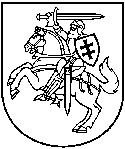 APLINKOS APSAUGOS AGENTŪRAPAKEISTAS TARŠOS INTEGRUOTOS PREVENCIJOS IR KONTROLĖSLEIDIMAS Nr. 2/T-Š.4-6/20151 6 6 4 5 1 7 2 0                  (Juridinio asmens kodas)Akcinės bendrovės „ORLEN Lietuva“ naftos perdirbimo produktų gamykla, Mažeikių g. 75, Juodeikiai, LT-89467 Mažeikių raj. , tel. (8-443)-922 86 (ūkinės veiklos objekto pavadinimas, adresas, telefonas)Akcinė bendrovė „ORLEN Lietuva“, Mažeikių g. 75, Juodeikiai, LT-89467 Mažeikių r., tel. (8-443) 92121, fax.: (8-443) 92525, el. p. post@orlenlietuva.lt, (veiklos vykdytojas, jo adresas, telefono, fakso Nr., elektroninio pašto adresas)Leidimą (be priedų) sudaro 160 puslapiųIšduotas 2006-12-29 Šiaulių RAAD leidimas Nr. 2Koreguotas Šiaulių RAAD 2007-03-20, 2007-09-05, 2007-12-22, 2007-12-29, 2008-03-12, 2008-12-29, 2009-03-10, 2009-03-24, 2009-08-17, 2009-09-21, 2009-12-11, 2010-01-05, 2010-02-22, 2010-03-15, 2010-05-10, 2010-06-10, 2010-10-29, 2011-01-25, 2011-07-14, 2012-01-27, 2012-06-08, 2013-04-26, 2013-12-20, 2014-01-29 (24 k.).Pakeistas Aplinkos apsaugos agentūroje 2015-02-23Pakeistas 2017-08-03Direktorius 		    Robertas Marteckas   	                               _______________                                                   (vardas, pavardė)	 	(parašas)		A.V.Šio leidimo parengti 3 egzemplioriaiParaiška leidimui pakeisti 2017-01-23 raštu Nr. 2.8-107 (16.8.13 8.11) suderinta su Nacionalinio visuomenės sveikatos centro prie Sveikatos apsaugos ministerijos Telšių departamentu.BENDROJI DALIS1. Įrenginio pavadinimas, gamybos (projektinis) pajėgumas arba vardinė (nominali) šiluminė galia, vieta (adresas).Akcinės bendrovės „ORLEN Lietuva“ naftos perdirbimo produktų gamykla yra šiaurės Lietuvoje, netoli Latvijos sienos (nuo labiausiai į šiaurę nutolusių gamyklos lietaus nuotekų ir valytų lietaus nuotekų kaupimo tvenkinių iki pasienio su Latvija  - maždaug 1 km šiaurės kryptimi). Naftos perdirbimo produktų gamykla yra 15 km į šiaurės vakarus nuo Mažeikių, prie Varduvos upės esančiame Juodeikių kaime. Gamykla yra 280 km. į šiaurės vakarus nuo Vilniaus ir 90 km į rytus nuo Baltijos jūros. Netoli gamyklos įsikūrę keletas kaimų – Griežė, Kirkai, Kuodžiai, Ruzgai, Dapšiai, Bučiškės, Juodeikiai, Kugiai, Pikeliai, Ginočiai ir kt. Į gamyklos sanitarinę apsauginę zoną gyvenamos teritorijos nepatenka, išskyrus dvi pavienes sodybas. Artimiausi paviršinio vandens telkiniai – šalia rytinės teritorijos pusės yra Juodeikių tvenkinys ant Varduvos upės, o maždaug už 2 km. ta pačia kryptimi teka Ventos upė.  Mokyklų, ligoninių, saugomų teritorijų, istorinių, kultūrinių arba archeologinių vertybių šalia gamyklos teritorijos nėra. Gamyklos teritorija nepatenka į saugomų teritorijų ribas. Artimiausia saugoma gamtinė teritorija, priskirta Natura 2000 tinklui, yra paukščių apsaugai svarbi teritorija Ventos upės slėnis, esantis maždaug už 1,2 - 2,2 km rytų kryptimi. Maždaug už 10 km pietų kryptimi nuo gamyklos yra Šerkšnės hidrografinis draustinis.           Naftos perdirbimo produktų gamyklos projektinis pajėgumas - 16 000 000 t/m naftos žaliavos.2. Ūkinės veiklos aprašymas. Naftos perdirbimo produktų gamykloje (NPPG) vykdomi šie pagrindiniai technologiniai procesai:Naftos elektrinis nudruskinimas;Naftos atmosferinis rektifikavimas;Benzino hidrovalymas; Benzino katalizinis riformingas;Žibalo hidrovalymas;Dyzelino hidrovalymas;Dujų oligomerizavimas;Izomerizacija;Vakuuminis mazuto rektifikavimas;Gudrono visbrekingas;Vakuuminio distiliato hidrovalymas;Vakuuminio distiliato katalizinis krekingas;Absorbcija ir dujų frakcionavimas;Metiltrebutilo eterio (MTBE) arba etiltrebutilo eterio (ETBE) gamyba;Vandenilio gamyba;Bitumo gamyba;Sieros gamyba;Elektros ir šiluminės energijos gamyba.NPPG susideda iš pagrindinių technologinių įrenginių kompleksų – dviejų kombinuotų pirminio naftos perdirbimo kompleksų LK-6U Nr. 1 ir Nr. 2, kombinuoto mazuto giluminio perdirbimo komplekso KT1/1, bitumo, elementinės sieros, vandenilio gamybos bei pagalbinių sistemų ir įrengimų (šiluminės ir elektros energijos gamybos, naftos produktų ir jų komponentų saugojimo, vandens, garo ir oro tiekimo, nuotekų kanalizavimo ir jų valymo, elektros tiekimo, transporto, krovimo ir pan.)Gamybinio padalinio Nr. 1 kombinuoti pirminio naftos perdirbimo kompleksai LK-6U Nr. 1 ir Nr. 2 yra panašūs, ir kiekvienas iš jų yra sudarytas iš keturių sekcijų – S-100 – naftos elektrinio druskos pašalinimo ir atmosferinio rektifikavimo, S-200 – pirminio benzino hidrovalymo ir katalizinio riformingo, S-300-1/2 – dyzelino frakcijos bei žibalo frakcijos hidrovalymo ir S-400 – dujų frakcionavimo.S-100 - naftos elektrinio druskos pašalinimo ir atmosferinio rektifikavimo technologinis įrenginys. Jis sudarytas iš elektrinio druskų ir vandens šalinimo iš naftos, atmosferinio naftos rektifikavimo ir pirminio benzino stabilizavimo blokų. Įrenginys yra skirtas pašalinti iš naftos kuo daugiau druskų ir vandens, išskaidyti naftą į frakcijas ir stabilizuoti pirminę benzino frakciją. Gaunami produktai: nestabili lengvojo benzino frakcija, stabili pirminio benzino frakcija, žibalo frakcija, dyzelino frakcija, mazutas.S-200 – pirminio benzino hidrovalymo ir katalizinio riformingo technologinis įrenginys. Žaliavos valymas vandeniliu yra skirtas išvalyti pirminio benzino frakciją nuo sieros, azoto, deguonies ir metalų organinių junginių. Katalizinis riformingas – tai procesas, kuomet ant platinos katalizatoriaus vyksta parafinų dehidrociklizacijos, izomerizacijos, naftenų dehidrinimo, dehidroizomerizacijos reakcijos, padidinančios aromatinių angliavandenilių kiekį benzine, dėl to gaunamas didesnio oktaninio skaičiaus produktas.Gaunami produktai: debutanizuotas katalizatas – aukštaoktaninis benzino komponentas (oktaninis skaičius 90-98), vandenilis (naudojamas žibalo ir dyzelino frakcijų hidrovalymui, nestabili lengvojo benzino frakcija, angliavandenilių pagrindo dujos (nukreipiamos į įmonės kuro dujų tinklą ir naudojamos kaip kuras arba nukreipiamos į vandenilio gamybos įrenginį).S-300/1,2 – dyzelino ir žibalo frakcijos hidrovalymo technologinis įrenginys. Hidrovalymo tikslas – išvalyti žibalo ir dyzelino frakcijas nuo sieros, azoto, deguonies ir metalų organinių junginių. Sekcija 300/1 sudaryta iš žaliavos hidrovalymo, hidrovalytos dyzelino frakcijos stabilizavimo, vandenilio ai angliavandenilių valymo monoetanolamino tirpalu ir sieros vandenilio bei vandens kondensato nupūtimo iš benzino blokų įrengimų. Gaunami produktai: hidrovalytas dyzelinas, benzino frakcija, angliavandenilinės dujos.Sekcija S-300/2 sudaryta iš žaliavos hidrovalymo ir hidrovalytos žibalo frakcijos stabilizavimo bei vandenilio ir angliavandenilių dujų valymo monoetanoamino tirpalu blokų. Gaunami produktai: hidrovalytas žibalas, benzino frakcija, angliavandenilių dujos.LK-6U Nr.1 įrenginio sekcijų S-300/2 ir S-400 atskiros dalys pertvarkytos į dujų oligomerizavimo technologinį įrenginį benzino komponento gamybai.S-400- dujų frakcionavimo technologinis įrenginys. Jis sudarytas iš nestabilaus lengvojo benzino frakcijos valymo monoetanolamino tirpalu įrenginio, etano, propano, butano ir izopentanų atskyrimo bei dujų šalinimo blokų. Gaunami produktai: propanas, izobutanas, butanas, lengvojo benzino frakcija C5+, izopentanas, didelio slėgio sausos dujos bei žemo slėgio dujos kurui.Izomerizavimo įrenginys „Penex“. Jis skirtas padidinti pirminio rektifikavimo lengvojo benzino frakcijos oktaninį skaičių, gaunant prekinio benzino komponentą – izomerizatą, kuris reikalingas benzeno (benzolo) bei kitų aromatinių angliavandenilių kiekio sumažinimui prekiniame benzine. Tuo pačiu padidėja aukšto oktaninio skaičiaus benzino išeiga.Gamybinio padalinio Nr. 2 kombinuotas mazuto giluminio perdirbimo kompleksas KT-1/1. Jis sudarytas iš šešių sekcijų – S-001 – vakuuminio mazuto distiliavimo ir gudrono visbrekingo, S-100 – vakuuminio distiliato hidrovalymo ir dujų valymo monoetalonamino tirpalu, S-200-vakuuminio distiliato katalizinio krekingo ir technologinio kondensato valymo, S-300-dujų absorbcijos ir frakcionavimo, S-400-šilumos utilizavimo, MTBE – metiltrebutilo eterio arba ETBE – etiltrebutilo eterio gamybos.S-001 – vakuuminio mazuto rektifikavimo ir gudrono visbrekingo įrenginys. Vakuuminio rektifikavimo metu iš mazuto gaunamos agliavandenilinės dujos, dyzelinio kuro komponentas, vakuuminis distiliatas S-200 ir gudronas. Visbrekingas – tai terminis krekingas, kurio metu temperatūros pagalba ilgos angliavandenilinės molekulės suyra į trumpesnes, gaunant pagrindinį produktą – katilų kuro komponentą. Taip pat gaunamos angliavandenilinės dujos, benzino ir dyzelinio kuro komponentai.S-100 – vakuuminio distiliato hidrovalymo technologinis įrenginys. Hidrovalymo metu vakuuminis distiliatas išvalomas nuo sieros, azoto, deguonies ir metalų organinių junginių. Papildomai išsiskiria angliavandenilinių dujų, benzino ir dyzelino komponentai. Katalizatoriaus regeneravimui naudojamas natrio šarmas. S-200 – vakuuminio distiliato katalizinio krekingo technologinis įrenginys. Katalizinis krekingas – tai stambių molekulių skaidymas į smulkesnes ant aktyvių katalizatoriaus plokštelių. Gaunami produktai: angliavandenilinės dujos, benzino komponentas, dyzelino komponentas, katilų kuro komponentas, koksas, nusėdantis ant katalizatoriaus paviršiaus. Atliekama nepertraukiamas koksu pasidengiančio katalizatoriaus regeneravimas. Technologinio kondensato valymo bloke nuo sieros ir azoto junginių pašalinami susikondensavę vandens garai. S-300 – dujų absorbcijos ir frakcionavimo technologinis įrenginys. Jame atliekamas benzino stabilizavimas ir dujų frakcionavimas. Gaunami produktai: sausos dujos (C1-C2), propano-propileno, butano-butileno frakcijos bei benzino komponentas. Čia taip pat atliekamas butano-butileno frakcijos bei benzino valymas nuo sieros, esančios merkaptane. Tam naudojamas natrio šarmo tirpalas.S-400 – šilumos utilizavimo įrenginys. Jame atliekamas dūmų-dujų iš technologinių krosnių ir dūmų-dujų, gaunamų katalizinio krekingo regeneravimo metu, šilumos utilizavimas ir gaminamas garas. O taip pat garas gaminamas ir utilizuojant technologinių srautų šiluminę energiją.Metiltrebutilo eterio (MTBE) arba etiltrebutilo eterio (ETBE) gamybos technologinis įrenginys. Jame vyksta izobutileno ir metilo/etilo alkoholio reakcija ant aktyvių katalizatorių, ir gaunamas daugiaoktaninis prekinio benzino komponentas, metiltrebutilo eteris/etiltrebutilo eteris, kurie yra efektyvūs ir netoksiški benzino komponentai, užtikrinantys aplinkos apsaugos reikalavimus degant varikliuose benzinui.Gamybinio padalinio Nr. 2 vandenilio gamybos įrenginys. Jame gaminamas techninis 96 proc. koncentracijos vandenilis. Žaliava jo gamybai – angliavandenilinės dujos iš benzino riformingo ir katalizinio krekingo procesų. Techninis vandenilis naudojamas įvairių naftos perdirbimo distiliatų hidrovalymui.Gamybinio padalinio Nr. 2 benzino hidrovalymo technologinis įrenginys PRIME+G. Žaliavos valymas vandeniliu yra skirtas išvalyti katalizinio krekingo benzino frakciją nuo sieros, azoto, deguonies ir metalų organinių junginių.Gamybinio padalinio Nr. 3 bitumo gamybos įrenginys. Jis susideda iš vakuuminio bloko, skirto visbrekingo likučio perdirbimui bei gudrono oksidavimo bloko, kuriame gaminamas įvairių rūšių bitumas. Vakuuminis likutis (gudronas) bitumo gamybai yra tiekiamas iš komplekso KT-1/1 vakuuminės rektifikacijos įrenginio.Gamybinio padalinio Nr. 3 elementinės sieros gamybos įrenginys. LK-6U Nr. 1 ir Nr. 2 bei KT-1/1 įrenginiuose susidariusios sieringos dujos yra valomos monoetanolamino (MEA) tirpalu. Prisotintas MEA tirpalas regeneruojamas trijuose regeneravimo įrenginiuose. Atskirtas sieros vandenilis yra paverčiamas elementine siera (S) Klauso krosnyse dviejuose sieros gamybos įrenginiuose.Gamybinio padalinio Nr. 3 naftos perdirbimo produktų ir jų komponentų, reagentų sandėliavimo ir perpumpavimo barai. Suspausto oro, azoto ir vandens tiekimo baras, fakelų ūkis.Šiluminė elektrinė – šiluminės ir elektros energijos gamybos įrenginys, kurio šiluminė galia 480MW bei cheminio vandens valymo įrenginys. Logistikos tarnyba. Tarnybai priklauso žaliavų (žalia nafta, vakuuminis distiliatas, dujinis kondensatas, metanolis, etanolis, RRME ir kt.)  ir naftos produktų (suskystintos dujos, benzinas, žibalas, dyzelinas, mazutas, bitumas, siera) krovos vykdymo įrenginiai. Krovos darbai vykdomi siurbliais į geležinkelio ir automobilių transportą. Granuliuotos sieros krovos darbai vykdomi iš talpyklos, kurioje sandėliuojamos sieros granulės tiesiogai pakraunant į uždaro tipo geležinkelio vagonus.   Didžioji dalis žalios naftos tiekiama vamzdynais iš Būtingės. Žalia nafta, vakuuminis distiliatas perpumpuojami iš geležinkelio cisternų į atitinkamas talpas. Suskystintos dujos atkraunamos į autocisternas arba geležinkelio cisternas skirtas suskystintų dujų pervežimui.Valymo įrengimų cechas. Cecho sudėtyje yra nuotekų mechaninio ir biologinio valymo baras, hidrotechninių įrengimų ir naftingo šlamo perdirbimo baras, kuriame eksploatuojama ir naftos produktais užteršto grunto regeneravimo aikštelė. Išvalytos nuotekos (vanduo), prieš nukreipiant į paviršinius vandens telkinius,  saugomos NPPG atviruose tvenkiniuose-sukauptuvuose.Centriniai sandėliai. Centriniai sandėliai savo sudėtyje turi visą eilę sandėlių, kuriuose saugoma įvairioms gamyklos reikmėms skirta įranga, medžiagos ir kt. turtas. Reagentai, chemikalai, katalizatoriai ir kitos gamybinei veiklai palaikyti skirtos medžiagos saugomos  cheminių medžiagų ir preparatų sandėlyje 08A.Visos kietos ir skystos medžiagos atvežamos automobilių arba geležinkelio transportu. Medžiagos, kurios nėra iš karto nukreipiamos gamybos tikslams, laikinam saugojimui priimamos į cheminių medžiagų ir preparatų sandėlį.Visos medžiagos cheminių medžiagų ir preparatų sandėlyje yra sandėliuojamos gamintojo taroje (talpose, konteineriuose ir kt. pakuotėje).3. Veiklos rūšys, kurioms išduodamas leidimas.1 lentelė. Įrenginiuose leidžiama vykdyti ūkinė veikla.4. Veiklos rūšys, kurioms priskirta šiltnamio dujas išmetanti ūkinė veikla. Naftos perdirbimas ir kuro deginimas. 5. Informacija apie įdiegtas vadybos sistemas.Akcinė bendrovė „ORLEN Lietuva“ (Bendrovė) savo veikloje vadovaujasi Lietuvos Respublikos įstatymais, poįstatyminiais bei kitais teisės aktais, Bendrovės įstatais, Bendrovės valdymo organų priimtais sprendimais, organizaciniais nuostatais bei kitais vidaus teisės aktais bei dokumentais. Naftos perdirbimo produktų gamyklos (NPPG) gamybiniai/technologiniai įrenginiai, sistemos ir veiklos vykdomos integruotu būdu. Vystydama savo veiklą Bendrovė vadovaujasi NPPG išduotu taršos integruotos prevencijos ir kontrolės (TIPK ) leidimu, integruota vadybos sistema, atitinkančia tarptautinių kokybės vadybos (ISO 9001), aplinkos apsaugos vadybos (ISO 14001), darbuotojų saugos ir sveikatos vadybos (OHSAS 18001) bei informacijos saugumo valdymo (ISO 27001) standartų reikalavimus. Vadybos sistema yra pagrįsta procesiniu požiūriu. Procesų taisyklėse, darbuotojų pareiginiuose nuostatuose ir kituose Bendrovės vidaus dokumentuose nustatomos atitinkamų darbuotojų pareigos, teisės ir atsakomybė.6. Asmenų atsakomybė pagal pateiktą deklaraciją.Aplinkosaugos klausimus gamykloje ir kontaktus šioje srityje su kitomis institucijomis šioje srityje kuruoja ekologijos vadovas Arvydas Kukulskis, tel. (8-443)92896, el. p. arvydas.kukulskis@orlenlietuva.ltDarbuotojų pareigos ir atsakomybių sritys.Įrenginio atitikties GPGB palyginamasis įvertinimas.Vykdoma veikla ir gamybos procesai palyginti su GPGB išvadomis dėl naftos ir dujų perdirbimo (2014-10-09 Komisijos sprendimas 2014/38/ES)Skirsnis 1.1.1. Aplinkosaugos vadybos sistemosAkcinė bendrovė „ORLEN Lietuva“ (Bendrovė) savo veikloje vadovaujasi Lietuvos Respublikos įstatymais, poįstatyminiais bei kitais teisės aktais, Bendrovės įstatais, Bendrovės valdymo organų priimtais sprendimais, organizaciniais nuostatais bei kitais vidaus teisės aktais bei dokumentais. Naftos perdirbimo produktų gamyklos (NPPG) gamybiniai/technologiniai įrenginiai, sistemos ir veiklos vykdomos integruotu būdu. Vystydama savo veiklą Bendrovė vadovaujasi NPPG išduotu taršos integruotos prevencijos ir kontrolės (TIPK ) leidimu, integruota vadybos sistema, atitinkančia tarptautinių kokybės vadybos (ISO 9001), aplinkos apsaugos vadybos (ISO 14001), darbuotojų saugos ir sveikatos vadybos (OHSAS 18001) bei informacijos saugumo valdymo (ISO 27001) standartų reikalavimus. Vadybos sistema yra pagrįsta procesiniu požiūriu. Procesų taisyklėse, darbuotojų pareiginiuose nuostatuose ir kituose Bendrovės vidaus dokumentuose nustatomos atitinkamų darbuotojų pareigos, teisės ir atsakomybė. Skirsnis 1.1.2  Energijos vartojimo efektyvumas1.ŠILUMOS ENERGIJA     Akcinė bendrovė ”ORLEN Lietuva” naudoja šios rūšies šilumos energiją: garą, termofikacinį vandenį, nudruskintą pramoninį šildymo vandenį (kuris naudojamas garo gamybai) bei kondensatą.      Garas įmonėje yra naudojamas:naftos produktų, garo katilų ir katilų utilizatorių maitinimo vandens šildymui šilumokaičiuose ir produktų temperatūros palaikymui talpose ir rezervuaruose;garo palydovuose (technologinių vamzdynų ir prietaisų šildymui);mazuto išpurškimui į degiklius;naftos perdirbimo technologijos procesuose (rektifikacinėse kolonose, katalizinio krekingo reaktorių bloke, vandenilio gamybos procese ir kt.)     Termofikacinis vanduo naudojamas įmonės pastatų šildymui.      Pramoninis šildymo vanduo – naudojamas pastatų šildymui, naftos produktų temperatūros palaikymui talpose ir vandens palydovuose technologinių vamzdynų šildymui.        Kondensato šiluma – naudojama pramoninio šildymo vandens paruošimui. Ataušintas, švarus kondensatas dar naudojamas kaip katilų maitinimo vanduo, o užterštas – papildomai išvalomas šiluminėje elektrinėje ir naudojamas kaip žaliava nudruskintam vandeniui ruošti.1.1.Šilumos energijos tiekimo šaltiniai Garo tiekimo šaltiniai: - šiluminė elektrinė;-įmonės garo gamybos katilai–utilizatoriai ir išgarintuvai (toliau KU ir TK);Didžioji dalis garo, naudojamo įmonėje, yra pagaminama katiluose utilizatoriuose ( kurių įmonėje yra 24 vnt.). KU pagaminta šiluma sudaro 80–90 % nuo bendrai sunaudotos šilumos. KU garo gamybai yra naudojama dūmų šiluma liekanti už technologinių krosnių. TK garo gamybai yra naudojama technologinių produktų šiluma.       Trūkstamas įmonei, šilumos energijos (garo, termofikacinio bei nudruskinto vandens) kiekis yra tiekiamas iš šiluminės elektrinės (toliau elektrinė). Iš elektrinės per metus yra patiekiama 10–20 % visos sunaudotos šilumos energijos (tai priklauso nuo perdirbamos žaliavos kiekio ir sezono). Iš elektrinės yra tiekiamas dviejų rūšių garas: garas 9 bar slėgio ir garas 37 bar slėgio.    Termofikacinis vanduo ruošiamas (šildomas) VVF įrenginyje antrine produktų šiluma, o trūkstamas šilumos kiekis yra gaunamas  naudojant žemo slėgio garą iš garo turbinos, esančios  šiluminėje elektrinėje. Šio vandens, žiemos metu, šilumos kiekis sudaro 10-15 % bendro kiekio patiekto iš elektrinės.     Pramoninis šildymo vanduo (PŠV)  ruošiamas (šildomas) naudojant antrinę, grąžinamo kondensato arba naftos produktų šilumą. PŠV yra ruošiamas keturiuose įmonės įrenginiuose (KT1/1, LK-1, LK-2 ir centrinėje kondensato stotyje).1.2.Šilumos energijos tiekimo schemos aprašymas      Įmonėje yra bendragamyklinis (toliau TCK), garo 9 bar ir 37 bar, tiekimo tinklas, t.y. garo tiekimo vamzdynų žiedas į kurį garas yra tiekiamas iš elektrinės bei įmonės katilų–utilizatorių. Iš TCK garas paskirstomas įmonės įrenginiams. Garas iš elektrinės į įmonę tiekiamas vienu garo 9 bar slėgio kolektoriumi ir vienu 37 bar slėgio kolektoriumi. Taip pat yra du rezerviniai 9 bar kolektoriai ir vienas 37 bar slėgio kolektorius.     Termofikacinis vanduo tiekiamas (vienu vamzdynu) ir grąžinamas (vienu vamzdynu) į šiluminę elektrinę pagal nustatytą temperatūrinį grafiką. Įmonės pastatuose yra sumontuoti šilumos punktai, kurie užtikrina reikiamą šilumos paskirstymą pastatų šildymui.     Pramoninis šildymo vanduo yra ruošimas LK-1, LK-2, Mazuto giluminio perdirbimo komplekse (KT1/1) ir centrinėje kondensato stotyje (CKS). LK-1, LK-2, Mazuto giluminio perdirbimo kompleksai visiškai apsirūpina šiluma šildymui, todėl jiems termofikacinis vanduo iš elektrinės nėra tiekiamas. CKS paruoštas pramoninis šildymo vanduo yra tiekiamas daugeliui įmonės cechų į vandens palydovus technologinių vamzdynų šildymui. Pramoninio šildymo vandens įrengimų galingumas CKS yra ribotas, todėl didžioji dalis pastatų yra šildoma termofikacinių vandeniu tiekiamu iš elektrinės.     Visas surinktas kondensatas iš tarpcechinių komunikacijų ir ne pagrindinės gamybos įrenginių yra grąžinamas į centrinę kondensato stotį. Čia kondensato šiluma panaudojama pramoninio šildymo vandens ruošimui. Mazuto giluminio perdirbimo ir sieros gamybos kompleksuose visas kondensatas yra grąžinamas tiesiai į KU. LK-1, LK-2 kompleksuose dalis (švaraus) kondensato yra grąžinama tiesiai į KU, o kita dalis (20–30 % nuo bendro garo sunaudojimo) į centrinę kondensato stotį, prieš tai jį ataušinus pramoninio šildymo vandens paruošimo sistemose. 1.3.Šilumos energijos apskaita, planavimas ir normavimasGaro, termofikacinio ir nudruskinto vandens kiekių apskaita yra sumontuota :      -     garo, termofikacinio  ir nudruskinto vandens tiekimo iš šiluminės elektrinės vamzdynuose;garo už kiekvieno katilo – utilizatoriaus, išgarintuvo ar jų grupės;garo tiekimo, į  pagrindinius įrenginius, vamzdynuose; termofikacinio vandens vamzdynuose pastatų šildymui ( yra tik 30 % reikalingos apskaitos);nudruskinto vandens tiekiamo į pagrindinius įrenginius vamzdynuose.     Pagal aukščiau pateiktų prietaisų parodymus yra apskaičiuojamas įmonės, cechų, pagrindinių įrenginių šilumos sunaudojimas. Šilumos energijos sunaudojimas pagal procesus yra apskaičiuojame pagal vidinę, įrenginiuose esančią apskaitą arba išskaičiuojamas iš bendro įrenginio šilumos energijos suvartojimo įvertinant šilumos įrengimų projektinį galingumą.     Garo gamybos ir suvartojimo, grąžinamo kondensato, nudruskinto bei termofikacinio vandens sunaudojimo apskaitos duomenų balansas yra vedamas už kiekvieną parą. Kasdieną yra  kontroliuojamas ir analizuojamas momentinis šilumos sunaudojimo kiekis ir kiekis už kiekvieną  parą. Tai yra šilumos energijos sunaudojimas yra lyginamas su nustatyta šilumos sunaudojimo norma.Įmonėje yra sudaromi metiniai (biudžeto patvirtinimui) ir mėnesiniai (koreguoti pagal žaliavos perdirbimus) šilumos sunaudojimo planai. Šilumos sunaudojimo planavimas vykdomas pagal patvirtintas sunaudojimo normas vienai tonai žaliavos perdirbti. Šilumos sunaudojimo normos yra koreguojamos kiekvienais metais arba įdiegtus naujus įrenginius, naujas technologijas ir kitas energijos taupymo priemones. Kiekvieną mėnesį yra lyginamas faktinis šilumos sunaudojimas su norma.  Sunaudojus šilumos energijos daugiau nei norma yra išsiaiškinamos priežastys ir pateikiami atitinkami pasiūlymai šilumos energijos mažinimui. 2. ELEKTROS ENERGIJA     Elektros energija įmonėje naudojama siurblių, kompresorių, oro aušintuvų, dūmsiurbių pavaroms, apšvietimui, elektriniuose palydovuose (technologinių vamzdynų ir talpų šildymui), įvairių valdymo aparatų elektros schemų maitinimui.2.1.Elektros energijos tiekimo šaltiniaiĮ Akcinę bendrovę ”ORLEN Lietuva” elektros energija tiekiama iš dviejų šaltinių:iš Lietuvos elektros tinklo;iš šiluminės elektrinės. Elektrinėje pagamina apie 10-20 % reikalingos įmonei elektros energijos. Trūkstamas elektros energijos kiekis yra gaunamas iš bendro Lietuvos elektros tinklo.2.2.Elektros energijos tiekimo schema     Elektros energija į Akcinę bendrovę ”ORLEN Lietuva” tiekiama per skirstyklas 3 įvadais. Visose įvadinėse skirstyklose yra sumontuota po du transformatorius, kurie maitinami atskirais įvadais. Taip yra užtikrinamas pirmos kategorijos elektros energijos tiekimas. Toliau elektros energija per pastotes (35 vnt.), įrengtas įmonės teritorijoje, yra paskirstoma vartotojams. Elektros energija vartotojams yra tiekiama estakadomis paklotais kabeliais.2.3.Elektros energijos apskaitos ir planavimo, normavimo aprašymas     Kiekviename įvade į Akcinę bendrovę ”ORLEN Lietuva” yra sumontuota komercinė elektros energijos apskaita. Į pagrindinius įrenginius yra sumontuota techninė elektros energijos apskaita. Elektros energijos apskaita pagal procesus yra skaičiuojama pagal elektros įrengimų apkrovimą ir jų darbo laiką.     Įmonėje yra sudaromi metiniai (biudžeto patvirtinimui) ir mėnesiniai (koreguoti pagal žaliavos perdirbimus) elektros energijos sunaudojimo planai. Elektros energijos sunaudojimo planavimas vykdomas pagal patvirtintas sunaudojimo normas vienai tonai žaliavos perdirbti. Elektros energijos sunaudojimo normos yra koreguojamos kiekvienais metais arba įdiegtus naujus įrenginius, naujas technologijas ar kažkokias energijos taupymo priemones. Kiekvieną dieną yra lyginamas faktinis elektros energijos sunaudojimas su norma. Sunaudojus elektros energijos daugiau nei norma yra išsiaiškinamos priežastys ir pateikiami atitinkami pasiūlymai elektros energijos mažinimui. 3. KURAS     Akcinėje bendrovėje ” ORLEN Lietuva” yra naudojamas dviejų rūšių kuras – skystas (perdirbant žalią naftą susidarantys distiliavimo ir konversijos likučiai)  ir dujinis kuras (naftos perdirbimo dujos, o pradėjus vartoti gamtines dujas, būtų šių dujų mišinys). Kuras yra naudojamas technologinėse krosnyse, naftos produktų pašildymui ir cheminei reakcijai vykdyti bei elektrinės garo gamybos katiluose garo gamybai. Skystas kuras – tai visbrekingo, kuro katalizinio krekingo, vakuuminės distiliacijos įrenginių ir sunkių dyzelių mišinys, t.y. distiliavimo ir konversijos likučių mišinys. Kuras yra naudojamas technologinėse krosnyse, naftos produktų pašildymui ir cheminei reakcijai vykdyti bei elektrinės garo gamybos katiluose garo gamybai.   Be šių kuro rūšių kuro katalizinio krekingo regeneratoriuje yra išdeginamas ant katalizatoriaus susidaręs koksas. 3.1.Kuro tiekimo šaltiniai     Akcinės bendrovės ”ORLEN Lietuva” naftos perdirbimo produktų gamykloje naudojamas skystas kuras ir  naftos perdirbimo dujos  yra pagaminami pačioje įmonėje. Gamtinių dujų vamzdynas prijungtas prie naftos perdirbimo produktų gamyklos. Gamtines dujas numatoma vartoti siekiant sumažinti teršalų išmetimus į aplinką. 3.2. Kuro tiekimo schema     Skystas kuras yra ruošimas KT1/1 įrenginyje ir tiekiamas į atskirus įrenginius tam skirtais vamzdynais. Krosnių degikliuose skystas kuras yra išpurškiamas garo pagalba.      Naftos perdirbimo dujos yra gaunamos surinkus, naftos perdirbimo metu susidariusiais, nekomercines dujas (nupūtimais iš technologinių įrenginių) į kuro tinklą. Iš bendro kuro tinklo kuro dujos per separatorius yra tiekiamos į technologinių krosnių ir garo gamybos katilų degiklius.3.3. Kuro sunaudojimo apskaita, planavimas ir normavimas      Į kiekvieną pagrindinį įrenginį yra sumontuota kuro apskaita, pagal ją yra apskaičiuojamas įmonės kuro suvartojimas bei skaičiuojami CO2 kiekiai. Papildomai yra sumontuoti kuro apskaitos prietaisai  prieš kiekvieną krosnį ir garo gamybos katilą, pagal kuriuos yra suskaičiuojamas atskirų įrenginių/gamybos procesų kuro suvartojimas.  Kuro sunaudojimo apskaita yra vedama, kontroliuojama ir analizuojama realiu laiku ir už kiekvieną parą.     Įmonėje yra sudaromi metiniai (biudžeto patvirtinimui) ir mėnesiniai (koreguoti pagal žaliavos perdirbimus) kuro sunaudojimo planai. Kuro sunaudojimo planavimas vykdomas pagal patvirtintas sunaudojimo normas vienai tonai žaliavos perdirbti. Kuro sunaudojimo normos yra koreguojamos pasikeitus kuro suvartojimo sąlygoms, t.y. įdiegtus naujus įrenginius, naujas technologijas ir kitas energijos taupymo priemones. Kiekvieną dieną, mėnesį yra lyginamas faktinis kuro sunaudojimas su norma. Sunaudojus kuro daugiau nei norma yra išsiaiškinamos priežastys ir pateikiami atitinkami pasiūlymai kuro sunaudojimo mažinimui. Skirsnis 1.1.3. Kietųjų medžiagų laikymas ir tvarkymas	Akcinės bendrovės „ORLEN Lietuva“ (toliau –Bendrovė) naftos perdirbimo produktų gamykla (toliau –NPPG) savo veikloje naudoja visą eilę kietų ir skystų medžiagų, t.y. žaliavos, reagentai, priedai, katalizatoriai ir kt., kas tiesiogiai naudojama gamybos tikslams. Taip pat NPPG saugo ir krauna savo pagamintą produkciją tiek skystame, tiek kietame būvyje.	Į NPPG medžiagos tiekiamos vamzdynu, geležinkeliu ir autotransportu. Dalis medžiagų yra tiesiogiai pristatomos į gamybos padalinius, kur jos sandėliuojamos ir naudojamos gamybos tikslams. Kita dalis medžiagų pristatoma į NPPG sandėlių barą, kur yra sandėliuojamos ir tiekiamos į gamybos padalinius. Pagaminta produkcija yra išgabenama iš įmonės geležinkeliu arba autotransportu.	NPPG gamybos incidentų metu susidariusios nuotekos požeminėmis komunikacijomis ir vamzdynais yra nukreipiamos į nuotekų valymo įrenginius. Sugaudyti ir atskirti nuo vandens naftos produktai grąžinami į gamybą.	NPPG pagal savo veiklos pobūdį priskiriama prie gaisro ir sprogimo atžvilgiu pavojingų objektų. Kad užtikrinti atitinkamą apsaugos lygį, šalia Bendrovės funkcionuoja priešgaisrinės apsaugos tarnyba.	NPPG gamybinė veikla vykdoma gamybos padaliniuose GP-1, GP-2, GP-3 ir logistikos tarnyboje. Gamybinių nuotekų valymas yra atliekamas vandens valymo įrengimų ceche. Dalis gamybai skirtų medžiagų sandėliuojama sandėlių bare.                      GP-1.  Gamybos padalinio Nr.1 sudėtyje yra du kompleksai LK-1 ir LK-2. Čia yra atliekamos šios operacijos:Katalizatoriaus rūgštinės funkcijos palaikymui perchloretilenas į izomerizacijos įrenginį pristatomas autotransportu. Suspausto azoto pagalba iš autocisternos jis yra išspaudžiamas į saugojimo talpą.Katalizatoriaus rūgštinės funkcijos palaikymui perchloretilenas į riformingo įrenginius pristatomas 200 l talpos statinėmis. Reagentas naudojamas tirpalui stacionariose talpose ruošti. Polisulfidas į S-200 ir S-300 pristatomas konteineriuose, iš kurių dozuojamas aktyvinant katalizatorių prieš jo naudojimą arba atstatant katalizatorių aktyvumą po regeneracijos.Deemulgatorius ir korozijos inhibitorius su neutralizatoriumi į LK-2 S-100 pristatomas 200 l  statinėse. Reagentai naudojami tirpalui stacionariose talpose ruošti.Į technologinius įrenginius periodiškai yra pristatomi nauji katalizatoriai atidirbusių pakeitimui. Katalizatoriai atvežami autotransportu 200 l statinėse arba „big bag“ maišuose. Atidirbęs katalizatorius kraunamas į statines ir išgabenamas į sandėlių barą arba išvežamas tiesiogiai perdirbti. 	GP-2. Gamybos padalinio Nr.2 sudėtyje yra technologiniai kompleksai: KT-1/1ir  vandenilio gamybos įrenginys ir tarpinių produktų rezervuarų parkas. GP-2 savo įrenginiuose naudoja, saugo ir perkrauna šias medžiagas:Kokso susidarymo technologinėje įrangoje sumažinimui S-001 naudojami priedai Chimec 5436, 5330, 3933A. Chimec 5436, 5330 atvežamas autocisternomis ir siurbliu perpumpuojamas į stacionarias talpas. Chimec 3933A atvežamas konteineriuose ir perpilamas į stacionarią talpą. Polisulfidas pristatomas konteineriais ir sudozuojamas katalizatorių aktyvinimui prieš jį naudojant arba aktyvumo atstatymui po regeneracijos.Takiojo katalizinio krekingo (TKK) šviežias, pusiausvyrinis katalizatorius arba jo dulkės atvežamas į įrenginį ir iš jo išvežamas autocisternomis skirtomis biriems kroviniams vežti. TKK šviežio katalizatoriaus atsarga, iš sistemos nukraunamas pusiausvyrinis katalizatorius ar jo dulkės yra saugomos įrenginyje įrengtame bunkerių ūkyje. Iškrovimo/pakrovimo darbai yra vykdomi naudojant pneumotransportąĮ GP-2 technologinius įrenginius periodiškai tiekiami nauji katalizatoriai atidirbusių pakeitimui. Katalizatoriai atvežami autotransportu autocisternomis, 200 l talpos statinėmis arba „big bag“ taroje. Atidirbęs katalizatorius kraunamas į statines ir išgabenamas į sandėlių barą arba išvežamas tiesiogiai perdirbti, regeneruoti. Mikrosferinis atidirbęs katalizatorius išgabenamas iš padalinio autocisternomis.Tarpinių produktų talpų ir rezervuarų parke sandėliuojami produktų pusfabrikačiai – mazutas, vakuuminis distiliatas, nekondicinis benzinas, metiltretbutilo eteris, butano-butileno frakcija.Katalizinis krekingo mikrosferinis naujas ir atidirbęs katalizatorius gali būti sandėliuojamas   GP-3 reagentų ūkio silosiniuose bokštuose. Tiekiamas ir išvežamas autocisternomis. Iškraunant naudojamas pneumotransportas.	GP-3.  Gamybos padalinio sudėtyje yra technologiniai įrenginiai – sieros gamybos, bitumo gamybos, reagentų ūkis, oro, azoto, geriamo, upės, apytakinio vandens ir garo tiekimo įrenginiai, prekių-žaliavų sandėliavimo rezervuarai ir talpos. Sunkios (skystos) žaliavos pristatomos į padalinį geležinkeliu. Po pašildymo nukreipiamos į saugojimo rezervuarus.Žaliava bitumo gamybai ir prekiniai bitumai sandėliuojami talpose. Siera degazuojama ir granuliuojama, saugoma kietu pavidalu uždarame bokšte, iš kurio uždaru būdu pakraunama į geležinkelio vagonus. Natrio šarmas į reagentų ūkį pristatomas geležinkelio cisternomis. Sandėliuojamas rezervuaruose.MEA į reagentų ūkį tiekiamas autocisternomis. Saugomas talpose.Dyzelino gamybos priedai (cetaninio sk. padidinimo, filtruojamumo temperatūrą mažinantis) tiekiami autocisternomis, iš kurių perpumpuojami į stacionarias talpas.Antistatinis priedas dyzelino gamybai tiekiamas autotransportu 200 l taroje ir sandėliuojamas stacionarioje talpoje.Riebalų rūgščių metilo esteris (RRME) į padalinį tiekiamas autocisternomis. Saugomas stacionariame rezervuare.Priedai RRME stabilumui užtikrinti (biocidas ir antioksidantas) tiekiami 1 m3 konteineriais, iš kur dozuojami siurbliais.Priedai apytakinio vandens paruošimui (biocidas ir korozijos inhibitorius) yra tiekiami autotransportu 1 m3 konteineriais, iš kurių ir dozuojami.Priedas katilų maitinimo vandeniui trinatrio fosfatas į padalinį atvežamas autotransportu taroje po 35 kg.Į GP-3 technologinius įrenginius periodiškai tiekiami nauji katalizatoriai ir ceolitai, atidirbusių pakeitimui. Katalizatoriai atvežami autotransportu 200 l talpos statinėmis arba „big bag“ maišuose. Atidirbęs katalizatorius kraunamas į statines arba „big bag“ maišus  ir išgabenamas perdirbimui ar kaip atliekos.  Metanolis į GP-3 reagentų ūkį pristatomas geležinkelio cisternomis, iškraunamas vakuuminiu būdu ir sandėliuojamas talpose. Etanolis į GP-3 reagentų ūkį pristatomas geležinkeliu arba autocisternomis. Iškrautas sandėliuojamas talpose.Kuro paruošimo bare rezervuaruose yra sandėliuojami produktų pusfabrikačiai – tiesioginės distiliacijos benzinas, žibalas, dyzelinas, hidrogenizatas, hidrovalytas žibalas ir kūryklų mazutas NPPG krosnių reikmėms, jūrinis dyzelinas. Į kuro paruošimo barą prekinio žibalo paruošimui, 200 l statinėse tiekiami antioksidantas       (Kerobit) ir antistatikas (Stadis 450). Skysti prekiniai naftos produktai – benzinas, žibalas, dyzelinas, kūryklų mazutas yra saugomi rezervuaruose. Žalia nafta saugoma rezervuaruose.Tarpiniai produktai (kurių gamybos procesas nebaigtas) saugomi rezervuaruose. Į rezervuarus ir iš jų produktai tiekiami siurbliais ir transportuojami vamzdynais.  Suskystintos dujos (LPG) yra saugomos bulituose arba talpose. Prekinių produktų kokybei gerinti yra naudojami priedai, kurie saugomi stacionariose talpose. Antioksidacinis priedas benzinams saugomas stacionariose talpose. Vandenilio sulfido surišiklis saugomas stacionarioje talpoje ir sandėliuojamas gamybos reikmėms.Etiltiolis gali būti pristatomas konteineriuose autotransportu, iš kur ir dozuojamas gamybos reikmėms, arba  autotransportu 200 l taroje, iš kur perpumpuojamas į konteinerius.Korozijos inhibitorius benzinui atvežamas autotransportu 200 l taroje, iš kur ir dozuojamas į       produktus. Logistikos tarnyba. Tarnybai priklauso žaliavų (žalia nafta, vakuuminis distiliatas)  ir naftos produktų (suskystintos dujos, benzinas, žibalas, dyzelinas, mazutas, bitumas) krovos vykdymo įrenginiai. Krovos darbai vykdomi siurbliais į geležinkelio ir automobilių transportą. Granuliuotos sieros krovos darbai vykdomi iš talpyklos, kurioje sandėliuojamos sieros granulės tiesiogai pakraunant į uždaro tipo geležinkelio vagonus.   Didžioji dalis žalios naftos tiekiama vamzdynais iš Būtingės. Žalia nafta, vakuuminis distiliatas perpumpuojami iš geležinkelio cisternų į atitinkamas talpas. Suskystintos dujos atkraunamos į autocisternas arba geležinkelio cisternas skirtas suskystintų dujų pervežimui.Valymo įrengimų cechas.  Cecho sudėtyje yra nuotekų mechaninio ir biologinio valymo baras, hidrotechninių įrengimų ir naftos šlamo perdirbimo baras. Ceche naudojama visa eilė gamybai būtinų priedų ir reagentų.Flokuliantas į cechą atvežamas kietame pavidale konteineriais po 40 kg. Saugomas stacionariose talpose.Biopreparatai į grunto regeneravimo aikštelę atvežami autotransportu 50-200 l taroje skystu pavidalu. Sunaudojami iš karto, apdirbant užterštą gruntą.Išvalytos nuotekos (vanduo), prieš nukreipiant į paviršinius vandens telkinius,  saugomos NPPG atviruose tvenkiniuose-sukauptuvuose.Avariniai kiekiai pramoninių ir lietaus nuotekų, užterštų naftos produktais, yra saugomi atviruose tvenkiniuose (ambaruose).Naftingas šlamas ir pramoninių nuotekų dumblas yra sandėliuojamos atviruose šlamo sukauptuvuose.Gamyklos buitinių nuotekų dumblas yra saugomas atviruose dumblo sukauptuvuose.Išvalytas vanduo sistemos (priešgaisrinės ir apytakinio vandens) papildymui saugomas atviruose tvenkiniuose.Naftos šlamas (žaliava centrifugai) yra sandėliuojama rezervuaruose.Atskirta nuo mechaninių priemaišų gaudyklinė nafta yra sandėliuojama rezervuaruose.                      Centriniai sandėliai.  Centriniai sandėliai savo sudėtyje turi visą eilę sandėlių, kuriuose saugoma įvairioms gamyklos reikmėms skirta įranga, medžiagos ir kt. turtas. Reagentai, chemikalai, katalizatoriai ir kitos gamybinei veiklai palaikyti skirtos medžiagos saugomos  cheminių medžiagų ir preparatų sandėlyje 08A.Visos kietos ir skystos medžiagos atvežamos automobilių arba geležinkelio transportu.Medžiagos, kurios nėra iš karto nukreipiamos gamybos tikslams, laikinam saugojimui priimamos į cheminių medžiagų ir preparatų sandėlį.Visos medžiagos cheminių medžiagų ir preparatų sandėlyje yra sandėliuojamos gamintojo taroje (talpose, konteineriuose ir kt. pakuotėje).Skirsnis 1.1.4. Į orą išmetamų teršalų ir pagrindinių parametrų stebėsenaAkcinės bendrovės “ORLEN Lietuva” naftos perdirbimo produktų gamykloje (toliau - NPPG) teršalai į atmosferą skiriasi krosnyse deginant kurą, neorganizuotai (perdirbant naftą), iš ventiliacijos sistemų, saugant, paskirstant, naftos perdirbimo produktus ir t.t.Teršalų susidarymo vietose, t.y. taršos šaltiniuose vadovaujantis Akcinės bendrovės “ORLEN Lietuva” monitoringo programa (toliau - monitoringo programa) yra vykdomas taršos šaltinių išmetamų teršalų monitoringas, atliekami nuolatiniai, nenuolatiniai (instrumentiniai) matavimai, arba tarša vertinama skaičiavimo būdu. Monitoringo programoje nurodomi nustatomi teršalai, jų matavimų dažnumas, bei matavimo  ir ar skaičiavimo metodas. Vadovaujantis monitoringo programa daugumoje taršos šaltinių instrumentiniais matavimo metodais nustatomi anglies monoksido, azoto oksidų, kietųjų dalelių, sieros dioksidų, lakiųjų organinių junginių, benzeno, tolueno, ksileno bei sieros vandenilio teršalų koncentracijos. Kituose taršos šaltiniuose anglies monoksido, azoto oksidų, sieros dioksidų, lakiųjų organinių junginių, benzeno, tolueno, ksileno, vanadžio pentoksido, MTBE, metanolio, mangano oksido, etanolio, amoniako kiekis vertinamas skaičiavimo būdu vadovaujantis galiojančiomis skaičiavimo metodikomis nurodytomis monitoringo programoje. Iš 4-ų NPPG didelio kurą deginančių įrenginių, kurio bendra nominali šiluminė galia yra ≥ 100 MW, išmetamose dujose esančių anglies monoksido (CO), azoto oksidų (NOx), kietųjų dalelių, sieros dioksidų (SO2) koncentracija bei absoliutinis slėgis, temperatūra matuojami automatine matavimo sistema (toliau - AMS). AMS apima šiuos 4 matavimo taškus:- Gamybos padalinio Nr.1 naftos pirminio perdirbimo komplekso LK-6U įrenginio Nr.1 krosnių bloko kaminas; 
- Gamybos padalinio Nr.1 naftos pirminio perdirbimo komplekso LK-6U įrenginio Nr.2 krosnių bloko kaminas; 
- Gamybos padalinio Nr.2 mazuto giluminio perdirbimo įrenginys KT-1/1, krosnių bloko dūmtraukis iš S-001/100 sekcijų; 
- Šiluminės elektrinės garo katilų kaminas  .Vandenilio gamybos įrenginio krosnių bloke (≥ 100 MW ) ir kituose kurą deginančiuose įrenginiuose (kurą deginantys įrenginiai <50 MW) vykdomi  periodiniai matavimai vadovaujantis monitoringo programa.Skirsnis 1.1.5 Išmetamųjų dujų valymo sistemų eksploatavimas Bendrovėje išmetamųjų dujų valymui naudojami šie būdai:Valymo aminais sistema;Monoetanolamino regeneracijos ir sieros gamybos įrenginys;Fakelų ūkis;Technologinio kondensato valymo blokasI. Valymo aminais sistemaTIKSLAS IR PRINCIPAS       Aminų sistema skirta tiekti regeneruotą MEA (monoetanolaminas) tirpalą į dujų valymo kolonas siekiant išvalyti technologinio proceso dujas nuo H2S. Prisotintas MEA tirpalas grąžinamas į MEA regeneravimo blokus. Regeneratoriuose iš prisotinto MEA tirpalo atskiriamas H2S, kuris yra nukreipiamas į elementinės sieros gamybos įrenginį. ŽALIAVOS  IR  SRAUTAI       Kad užtikrinti pakankamai pajėgumų, esant reikalui atlikti priežiūros darbus ir stabdymą, įmonės aminų tiekimo ir regeneracinė sistema sudaryta iš trijų blokų :1. LK-6U komplekso Nr.1 blokas. Čia valomos dyzelino ir benzino hidrovalymo įrenginių dujos. 2. LK-6U komplekso Nr.2 blokas. Čia valomos dujos iš dyzelino, žibalo ir benzino hidrovalymo įrenginių bei dujų frakcionavimo įrenginio. Prisotintas MEA tirpalas iš LK-6U kompleksų Nr.1 ir Nr.2 regeneruojamas viename regeneratoriuje.3. KT komplekso blokas. Čia valomos vakuuminio distiliuoto hidrovalymo įrenginio dujos, bei sieringos dujos, susidarančios visbrekingo bei katalizinio krekingo procesų metu. Prisotintas MEA tirpalas regeneruojamas dvejuose lygiagrečiai pajungtuose regeneratoriuose.PROCESO APRAŠYMAS     Regeneruotas MEA tirpalas patenka į dujų valymo kolonas, kuriose absorbcijos būdu dujos yra išvalomos nuo H2S. Prisotintas MEA tirpalas patenka į separatorių, kuriame atskiriamas amino tirpalas nuo angliavandenilių. Toliau prisotintas amino tirpalas nukreipiamas į aminų regeneravimo bloką. Pirmiausia tirpalas patenka į  buferinę talpą, kurioje dar kartą atskiriamas likutinis skystų angliavandenilių kiekis. Iš talpos tirpalas tiekiamas į aminų regeneratorius, kuriuose garo virintuvų pagalba išgarinamas H2S iki optimalaus lygio. Kartu su H2S dujomis išgaruoja vanduo ir dalis aminų. Todėl visa išgaravusi dujinė fazė yra ataušinama ir patenka į kelių pakopų separatorius, kuriuose skysta fazė (vanduo ir MEA) gražinama į sistemą. Toliau regeneruotas MEA tirpalas yra ataušinamas ir tiekiamas į dujų valymo kolonas.                                    Įmonėje, MEA tirpalas iš valymo aminais sistemų neišvedamas ir pakartotinai nenaudojamas.        Amino pašalinimas iš sistemos į reagentų ūkyje turimas saugyklas būna tik remonto atveju. Po to aminas pilnai grąžinamas į sistemą. Avarijos atvejui yra numatytas atskiras baseinas valymo įrenginiuose, kur būtų galima priimti nuotekas su didele amino koncentracija .       Monoetanolamino tirpalas regeneracinėse sistemose periodiškai valomas nuo termiškai stabilių druskų, kurios susidaro degraduojant aminams. Optimalus stabilių druskų kiekis leidžia užtikrinti minimalią įrangos koroziją.       Vykdoma dalinė regeneruoto MEA tirpalo filtracija nuo mechaninių priemaišų, kad sumažinti tirpalo putojimą ir praradimus (nuostolius). Taip pat sumažinamas aparatų teršimasis  mechaninėmis priemaišomis.              Valymo aminais sistema yra pakankamo pajėgumo, kad užtikrinti  nepertraukiamą technologinių dujų valymą.Angliavandenilinės ir vandenilinės kuro dujos, kurios gaunamos technologiniuose procesuose, valomos nuo sieros vandenilio. H2S dujų valymui naudojami šiame skirsnyje aprašyti būdai.II. Monoetanolamino regeneracijos ir sieros gamybos įrenginys  Tikslas ir principasSieros gamybos įrenginys  su MEA regeneracijos bloku ( iš viso yra 4 sieros gamybos blokai ir 3 MEA regeneracijos blokai) skirtas prisotinto MEA (monoetanolamino) 10-20 % tirpalo regeneracijai ir išskirto sieros vandenilio perdirbimui į granuliuotą dujinę techninę sierą.    Sieros vandenilio  absorbcijos procesas MEA tirpalu pagrįstas monoetanolamino ir vandenilio sulfido kompleksinio junginio susidarymu.  Žemesnėje temperatūroje vyksta vandenilio sulfido absorbcija, aukštesnėje temperatūroje vandenilio sulfido išskyrimas. Sąveikaujant  H2S  ir MEA susidaro sulfidai ir disulfidai, kuriuos pakaitinus vyksta atvirkštinis procesas.Sieros gamybos procesas susideda iš dviejų stadijų:- terminės - H2S  dujų sudeginimas katile-utilizatoriuje išlaikant reglamentuotą H2S ir oro debitų santykį, t.y. palaikant oksidatoriaus nepriteklių ir dujinės sieros susidarymas;- katalizinės - H2S ir SO2  konversija konvertoriuose iki elementinės sieros, naudojant katalizatorių, procesas vyksta dviem pakopomis, dėl ko padidėja sieros išeiga.  Žaliavos ir produkcijos srautaiVandenilio sulfidu prisotintas MEA tirpalas tiekiamas iš gamybos padalinių  Nr.1 ir  Nr.2, išskirtas vandenilio sulfidas iš MEA regeneravimo blokų nukreipiamas į elementinės sieros gamybos blokus.Regeneruotas MEA tirpalas grąžinamas  atgal į  gamybos padalinius, juose gaminamų dujinių srautų valymui nuo sieros vandenilio. Taip pat numatytas šviežio MEA tirpalo papildymas į sistemą.Proceso aprašymasRegeneracijos blokuose atliekama prisotinto MEA tirpalo regeneracija. Regeneracija vykdoma kolonoje iš kurios rūgščiosios dujos ir vandens garai nukreipiami į separatorių , rūgščiųjų dujų atskyrimui. Sieros gamybos procesas susideda iš dviejų stadijų:- terminės;- katalizinės.Terminė stadija – tai vandenilio sulfido sudeginimas  katile-utilizatoriuje, palaikant oksidatoriaus nepriteklių,  kur vyksta reakcija ir susidaro dujinė siera.Katalizinė stadija – tai vandenilio sulfido (H2S) ir sieros dioksido (SO2) reakcija  konvertoriuose, naudojant aktyvų aliuminio oksido arba titano oksido katalizatorių. Procesas vyksta 266-3250C temperatūroje, dviem pakopomis, dėl ko padidėja sieros išeiga.Sieros junginių išgavimas sudaro ne mažiau 95.6 % dirbant dviejų reaktorių schema kiekvienoje katalizinėje stadijoje.Sieros junginių konversijai optimizuoti yra naudojami rūgščių dujų analizatoriai (kiekvienam blokui atskiras analizatorius).Dėl įrengimų pajėgumų yra galimybė, esant būtinybei, atlikti remonto darbus stabdant proceso vieną bloką, nepabloginus sieros junginių išgavimo laipsnį.Pagrindinis degiklis suprojektuotas azoto junginių pilnam sudeginimui.Gauta siera  susikondensavusi pirmos  ir antros pakopos kondensatoriuose-generatoriuose, praėjusi sieros užtvarą sieros vamzdžiu nuteka į talpą skirtą sieros degazavimui, po to degazuota nuo sieros vandenilio siera pumpuojama į granuliavimo procesą. Technologinės dujos po antrosios katalizinės stadijos išvedamos į sudeginimo krosnį užtikrinant  likutinio  H2S sudegimą iki SO2.III.  Fakelų ūkisTikslas ir principasFakelų ūkis skirtas angliavandenilinių fakelinių dujų maksimaliai utilizacijai, kaip saugos sistema Bendrovės technologinių objektų  paleidimo, stabdymo ir avarijų atveju.Žaliavos ir produkcijos srautaiProceso žaliava – angliavandenilinės dujos iš Bendrovės technologinių objektų ir avariniai numetimai iš apsauginių aparatų ir vamzdynų.Produkcijos srautai – fakelinės angliavandenilinės dujos, angliavandenilinės kuro dujos, dujų kondensatas.Proceso aprašymasBendrovės fakelų ūkis susideda iš fakelinių sistemų:1.  LK-1, 2 kompleksų fakelinė sistema.2. Vandenilio gamybos įrenginio fakelinė sistema.3. KT-1/1 komplekso fakelinė sistema.4. Katalizinio krekingo proceso fakelinė sistema.LK-1, 2 kompleksų fakelinė sistema, į kurią patenka:Angliavandenilinės dujos, vandenilio dujos, angliavandenilių garai iš LK-1 ir LK-2 kompleksų technologinių įrenginių; Yra galimybė į šį kolektorių nukreipti ir angliavandenilines dujas iš vandenilio gamybos įrenginio; Avariniu būdu išvedamos vandenilio sulfido dujos iš elementinės sieros gamybos įrenginio Nr.1 per kolektorių tiesiai patenka į fakelinę žvakę per ugnies užtvaras;Avariniu būdu išvedamos angliavandenilinės dujos iš LK-1 ir LK-2 kompleksų aparatų, vamzdynų apsauginių vožtuvų, naftos produktų garai (dujinė fazė) iš atskirų aparatų arba sistemų prieš jų drenavimą.Angliavandenilinės dujos iš LK-1, 2 komplekso technologinių objektų dviem lygiareikšmiais kolektoriais patenka į fakelų ūkio talpas-atskirtuvus, kur atskiriamas dujų kondensatas. Iš talpų atskirtuvų fakelinės dujos patenka į dujų valymo bloko kompresorius, po to į separatorius. Šiame bloke MEA tirpalu iš fakelinių dujų išvalomas H2S, išvalytos dujos grąžinamos į bendragamyklį kuro dujų tinklą. Perteklinės angliavandenilinės dujos po talpų-atskirtuvų, kurios nepatenka į dujų valymo bloką ir negražinamos į kuro dujų tinklą, sudeginamos fakelinėje žvakėje.  Vandenilio gamybos įrenginio fakelinė sistema. Avariniai angliavandenilinių dujų, vandenilio dujų nuvedimai ir periodiniai prapūtimai iš vandenilio gamybos įrenginio kolektoriumi per hidraulinį užtvarą nuvedami sudeginimui į žvakę.KT 1/1 komplekso fakelinė sistema, į kurią patenka:- Angliavandenilinės dujos iš KT-1/1 komplekso technologinių objektų patenka per fakelų ūkio talpą-atskirtuvą sudeginimui fakelinėje žvakėje. Yra galimybė į šį kolektorių nukreipti ir angliavandenilines dujas iš vandenilio gamybos įrenginio.- Avariniu būdu išvedamos angliavandenilinės dujos iš KT-1/1 komplekso aparatų, vamzdynų apsauginių vožtuvų, naftos produktų garai (dujinė fazė) iš atskirų aparatų arba sistemų prieš jų drenavimą.- Avariniu būdu išvedamos vandenilio sulfido dujos iš elementinės sieros gamybos įrenginio Nr. 2 tiesiai patenka į fakelinę žvakę per ugnies užtvaras. Katalizinio krekingo proceso fakelinė sistema. Angliavandenilinės dujos iš KT katalizinio krekingo proceso per fakelų ūkio talpą-atskirtuvą, mažo slėgio vamzdynu nuvedamos sudeginimui fakelinėje žvakėje.Dujų kondensatas, iš LK-1, 2 kompleksų fakelinės sistemos, KT-1/1 komplekso fakelinės sistemos, katalizinio krekingo proceso fakelinės sistemos talpų-atskirtuvų bei dujų kondensato talpų ir dujų valymo bloko separatorių išpumpuojamas į nekondicinių produktų rezervuarą.IV. Technologinio kondensato valymo blokas             Technologinis kondensatas (rūgštusis vanduo) buferinėje talpoje surenkamas iš technologinių įrenginių.Technologinio kondensato valymo procesas vyksta nepertraukiamai ir susideda iš dviejų stadijų:vandenilio sulfido (sieros vandenilio) išgarinimo iš technologinio kondensato, kuris vykdomas H2S išgarinimo kolonoje;amoniako išgarinimo iš technologinio kondensato, kuris vykdomas amoniako išgarinimo kolonoje.Išvalytas technologinis kondensatas siurbliais per orinius aušintuvus išvedamas iš įrenginio į naftos elektrinio nudruskinimo procesą, kuriame panaudojamas žaliai  naftai praplauti  arba  į  vandens  valymo įrengimų vandens valymo sistemą Nr. 2, drauge su druskingomis nuotekomis iš atmosferinės rektifikacijos įrenginio elektronu-druskinimo  bloko.Išmetamųjų H2S dujų valymui naudojami aukščiau aprašyti būdai.Skirsnis 1.1.6. Į vandenį išleidžiamų teršalų stebėsenaĮmonės valymo įrengimuose išvalytos gamybinės nuotekos neišleidžiamos tiesiai į aplinką, o išpumpuojamos į tvenkinius sukauptuvus, kuriuose vyksta savaiminis apsivalymas, ir iš jų periodiškai išleidžiamos į Dubulio upelį. Bendras tvenkinių sukauptuvų tūris apie 2,8 mln. m3. Nuotekos juose kaupiamos ilgą laiką ir išleidžiamos į aplinką, tik esant aukštam vandens lygiui tvenkiniuose.Išvalytos nuotekos iš tvenkinių sukauptuvų teka 1,1 km. ilgio atviru grioviu ir įteka į Dubulio upelį (2 km. iki Dubulio įtekėjimo į Varduvos upę). Pagal ūkio subjekto monitoringo programą atliekamas išleidžiamų nuotekų, Dubulio ir Varduvos upių žemiau ir aukščiau išleistuvo vandens kokybės monitoringas.Mėginiai išleidžiamų nuotekų kokybei tirti imami iš šulinio prieš patenkant į surinktuvą (ištekėjimo iš tvenkinių į atvirą griovį vieta). Imami  vienkartiniai mėginiai rankiniu būdu 2 kartus per mėnesį. Tiriami teršalai: pH, nafta ir jos produktai (naftos angliavandeniliai (iš viso)), sulfidai (mineraliniai), amonio azotas (NH4-N), nitritinis azotas (NO2-N), nitratinis azotas (NO3-N), bendrasis azotas, fosfatinis fosforas (PO4-P), bendrasis fosforas, fenoliai, ChDS, BDS7, chloridai, apskaičiuojamas bendras organinis anglingumas ir matuojama nuotekų temperatūra. Tame pačiame šulinyje ultragarsiniu skaitikliu matuojamas išleidžiamų nuotekų debitas.Teršalų analizę atlieka Akcinės bendrovės „ORLEN Lietuva“ Aplinkos tyrimų laboratorija, turinti leidimą tokiems tyrimams atlikti. Analizės duomenys suvedamos į kompiuterinę I-LDS sistemą ir surašomos į Nuotekų ir poveikio paviršinio vandens kokybei tyrimų rezultatų protokolą ir toliau naudojami ataskaitų, kurios siunčiamos AAA, rengimui ir mokesčio už aplinkos teršimą skaičiavimui.  Skirsnis 1.1.7 Į vandenį išleidžiami teršalaiAkcinės bendrovės „ORLEN Lietuva“ naftos perdirbimo produktų gamykloje yra įrengtos ir veikia keturios nuotekų surinkimo, nuvedimo bei valymo sistemos, kurių suvestinė pateikta lentelėje:      Visos nuotekų sistemos valymo, kaupimo ir išleidimo grandyse yra tarp savęs tampriai susijusios:I ir IV sistemos nuotekos sudaro bendrą pakartotinai naudojamų nuotekų sistemą, kurios po valymo sukaupiamos ir grąžinamos pakartotinam naudojimui, o perteklius išpumpuojamas į tvenkinius sukauptuvus, iš kurių kartu su II sistemos nuotekomis išleidžiamas į aplinką;II ir V sistemos nuotekos sudaro bendrą nuotekų jungtinę sistemą, iš kurios nuotekos po valymo išleidžiamos į aplinką.       Katalizinio krekingo ir dar kai kurių kitų procesų metu susidaręs technologinis kondensatas (rūgštusis vanduo) iš atskirų technologinių įrenginių surenkamas buferinėje talpoje, ir prieš valant nuotekų valymo įrengimuose,  nukreipiamas į technologinio kondensato valymo bloką pirminiam valymui.       Technologinio kondensato valymo procesas vyksta nepertraukiamai ir susideda iš dviejų stadijų:vandenilio sulfido (sieros vandenilio) išgarinimo iš technologinio kondensato, kuris vykdomas H2S išgarinimo kolonoje;amoniako išgarinimo iš technologinio kondensato, kuris vykdomas amoniako išgarinimo kolonoje.       Išvalytas technologinis kondensatas siurbliais per orinius aušintuvus išvedamas iš įrenginio į naftos elektrinio nudruskinimo procesą, kuriame panaudojamas žaliai  naftai praplauti  arba  į  II-ą nuotekų  valymo sistemą.Skirsnis 1.1.8  Atliekų susidarymas ir tvarkymasAkcinės bendrovės „ORLEN Lietuva“ (toliau – Bendrovės) technologinio proceso specifika yra ta, kad naftos produktų gamybos neatsiejama dalimi yra atliekų susidarymas, jų naudojimas ir šalinimas. Atliekos susidaro gamybinių procesų metu, ūkinės-buitinės veiklos metu, bei atliekant įvairius remonto-rekonstrukcijų darbus. Susidarančios atliekos tvarkomos vadovaujantis Bendrovėje patvirtintais atliekų tvarkymo taisyklių reikalavimais, kuriais perkeliamos LR atliekų tvarkymo reglamentavimo nuostatos, įpareigojančios atsakingai tvarkyti susidariusias atliekas, siekiant išvengti pavojaus žmonių sveikatai ir aplinkai. Bendrovė yra užregistruota atliekų tvarkytojų valstybiniame registre, turi išduotą taršos integruotos prevencijos ir kontrolės (TIPK) leidimą bei pavojingų atliekų tvarkymo licenziją. TIPK leidime yra pateiktas technologinio proceso aprašymas, susidarančių atliekų sąrašas, jų kodai, pavojingumas, taip pat susidarančių bei tvarkomų atliekų kiekiai ir būdai. Jei nėra galimybės tvarkyti susidariusias atliekas Bendrovėje, pavojingos atliekos susidarymo vietoje laikomos ne ilgiau kaip 6 mėnesius, o nepavojingos atliekos - ne ilgiau kaip vienerius metus ir po to perduodamos atliekų tvarkytojams pagal sutartis dėl atliekų naudojimo ir (arba) šalinimo. Susidariusios atliekos rūšiuojamos susidarymo vietoje ir perduodamos tolimesniam tvarkymui atskirai surūšiavus skirtingus atliekų srautus. Laikinai laikomų, surenkamų ir vežamų pavojingųjų ir nepavojingų atliekų konteineriai ar pakuotės yra paženklinti. Bendrovėje vykdoma atliekų apskaita, registruojamas susidaręs atliekų kiekis, taip pat ir išoriniams atliekų tvarkytojams perduodami, ar Bendrovės atliekų tvarkymo įrenginiuose tvarkomi atliekų srautai fiksuojant atliekų kodus, kiekius, tvarkymo būdus, atliekų tvarkytojus ir kt. būtiną informaciją.Atliekų tvarkymo sistema jungia visoje Bendrovės teritorijoje išdėstytus šios paskirties technologinius objektus ir suteikia galimybę tvarkyti šias atliekas: - naftingus šlamus (perdirbama centrifugavimo įrenginio pagalba);- naftos produktais užterštą gruntą (valomas naftos produktais užteršto grunto regeneravimo aikštelėje);- alyvų atliekas ir kitas tinkamas perdirbimui naftos produktų atliekas – gamybos padalinio Nr.1, LK-2 komplekso 100 sekcijos atmosferinės rektifikacijos proceso įrenginiuose.Skirsnis 1.1.9. TriukšmasAkcinės bednrovės “ORLEN Lietuva” naftos perdirbimo produktų gamykloje triukšmas į aplinką sklinda veikiant įvairiems technologiniams įrenginiams (pvz. nuo: kompresorių, siurblių, krosnių, oro aušintuvų, šilumokaičių, reaktorių). Visi triukšmą skleidžiantys įrenginiai yra suprojektuoti ir įrengti taip, kad kuo mažiau į aplinką būtų skleidžiamas triukšmas.Skirsnis 1.1.10. GPGB išvados dėl integruoto naftos perdirbimo gamyklos valdymoAkcinės bendrovės „ORLEN Lietuva“ (Bendrovė) savo veikloje vadovaujasi Lietuvos Respublikos įstatymais, poįstatyminiais bei kitais teisės aktais, Bendrovės įstatais, Bendrovės valdymo organų priimtais sprendimais, organizaciniais nuostatais bei kitais vidaus teisės aktais bei dokumentais. Naftos perdirbimo produktų gamyklos (NPPG) gamybiniai/technologiniai įrenginiai, sistemos ir veiklos vykdomos integruotu būdu. Vystydama savo veiklą Bendrovė vadovaujasi taršos integruotos prevencijos ir kontrolės (TIPK) leidimu bei integruota vadybos sistema, atitinkančia tarptautinių kokybės vadybos (ISO 9001), aplinkos apsaugos vadybos (ISO 14001), darbuotojų saugos ir sveikatos vadybos (OHSAS 18001) bei informacijos saugumo valdymo (ISO 27001) standartų reikalavimus. Vadybos sistema yra pagrįsta procesiniu požiūriu. Procesų taisyklėse, darbuotojų pareiginiuose nuostatuose ir kituose Bendrovės vidaus dokumentuose nustatomos atitinkamų darbuotojų pareigos, teisės ir atsakomybė. Skirsnis 1.2. GPGB išvados dėl alkilinimo proceso(Akcinėje bendrovėje „ORLEN Lietuva“ tokio proceso nėra)Skirsnis 1.3. GPGB išvados dėl bazinės alyvos gamybos procesų(Akcinėje bendrovėje „ORLEN Lietuva“ tokio proceso nėra)Skirsnis 1.4. GPGB išvados dėl bitumo gamybos proceso         Kombinuotas bitumo gamybos su mazuto vakuuminės rektifikacijos bloku įrenginys skirtas klampiųjų kelių bitumų, statybinių bitumų, stoginių bitumų gamybai. Bitumas gaminamas kolonų tipo aparatuose, taikant gudrono nepertraukiamo oksidinimo oro deguonimi metodą. Vienu metu gali būti gaminamas trijų markių bitumas.         Žaliava - gudronas gaunamas iš mazuto giluminio perdirbimo komplekso vakuuminės rektifikacijos bloko arba iš visbrekingo likučio vakuuminės rektifikacijos įrenginio.         Pagamintas bitumas iš kolonų per orinius aušintuvus išpumpuojamas į bitumo talpas. Kelių  ir stoginis bitumas išpilamas į autocisternas ir geležinkelio cisternas bei bunkerius.         Bitumų gamybos įrenginio technologinio proceso pagrindas - nepertraukiamas žaliavos oksidinimas oksidavimo kolonose, kur gaunami reikiamos markės bitumai - klampieji kelių bitumai, stoginiai bitumai. Kolona-reaktorius yra vertikalus cilindrinis aparatas su praplatinta viršutine separacijos dalimi ir kolonos apatinėje dalyje įmontuotu skirstytuvu oro padavimui. Atmosferinis oras į koloną pumpuojamas kompresoriumi. Bitumas iš kolonos išvedamas į prekinio produkto talpas. Dalis bitumo, priklausomai nuo reglamentuojamų gaminamo bitumo savybių, grąžinamas į koloną kaip recirkuliatas. Oksidavimo metu susidariusios dujos išvedamos į sudeginimo krosnį (incineratorių).         Gudrono oksidinimo į bitumus cheminis procesas labai sudėtingas, priklauso nuo gudrono angliavandenilinės sudėties. Gudrone koncentruojasi patys sudėtingiausi daugiamolekuliniai naftos angliavandeniliai, turintys didelį skaičių izomerų. Asfaltogeninių rūgščių linkme oksidinasi daugiausia parafininiai ir naftenų grupės angliavandeniliai, o taip pat aromatiniai angliavandeniliai su ilgomis šoninėmis grandinėmis. Esant tam tikroms sąlygoms asfaltogeninės rūgštys gali virsti į asfaltenus ir atvirkščiai (esant aukštai temperatūrai atskyla anglies dioksidas, ir asfaltogeninės rūgštys virsta asfaltenais).         Angliavandenilių oksidinimo proceso metu išsiskiria daug šilumos. Gaunant bitumą, svarbiausios reakcijos yra vandenilio atskilimas ir angliavandenilių grandinių trūkimas. Dėl šios priežasties angliavandeniliai tampa nesočiaisiais, didėja jų reaktingumas, sąveikaudami vienas su kitu sutankėja (kondensuojasi). Dėl to padidėja jų molekulinė masė, alyvos virsta dervomis, o pastarosios asfaltenais, išskirdamos vandens garus ir anglies dioksidą.Skirsnis 1.5. GPGB išvados dėl takiojo katalizinio krekingo proceso            Angliavandenilių (vakuuminio distiliato) katalizinio krekingo proceso esmė – didelės molekulinės masės angliavandenilių skilimas, susidarant mažesnėms angliavandenilių molekulėms, persigrupavus laisvam vandeniliui, atsiradusiam C-C ryšio skilimo vietoje. Reakcijos metu susidaro dujos, benzinas, dyzelinis distiliatas, sunkieji distiliatai ir koksas, kuris nusėda katalizatoriaus porų paviršiuje.           Pagrindiniai faktoriai įtakojantys katalizinio krekingo procesą: katalizatoriaus, naudojamo angliavandenilių krekingui, savybės;proceso temperatūra;katalizatoriaus cirkuliacijos kartotinumas;katalizatoriaus ir žaliavos kontakto laikas;žaliavos kokybė.Katalizinio krekingo žaliava – hidrovalytas vakuuminis distiliatas (fr. 350-540 oC).Produktai:nestabilus krekingo benzinas – benzino stabilizacijos proceso žaliava;dyzelinis distiliatas – naudojamas kaip prekinio dyzelino arba katilų kuro komponentas;frakcija virš 420 oC - naudojama kaip katilų kuro komponentas; riebiosios dujos – perdirbamos dujų frakcionavimo procese gaminant sausąsias dujas (kuras gamyklos krosnims), propano-propileno frakciją ir butano-butileno frakciją;Katalizinio krekingo proceso metu susidaro technologinis kondensatas, kuris nukreipiamas į technologinio kondensato valymo bloką.            Hidrovalytas vakuuminis distiliatas (fr. 350-540 °C) patenka į reaktorių, kur yra išpurškiamas vandens garais. Į reaktorių taip pat yra tiekiama antrinė žaliava – šlamas, kuri taip pat išpurškiama vandens garais. Išpurkšta žaliava ir šlamas, susimaišę su regeneruotu karštu  katalizatoriumi, išgaruoja ir juda tiesiasraučiame reaktoriuje, kuriame vyksta angliavandenilių katalizinis krekingas, iš apačios į viršų.            Krekingo produktai su vandens garais ir katalizatoriumi patenka į VORTEX tipo separatorių, kuriame vyksta reakcijos mišinio separacija: katalizatorius patenka į reaktoriaus desorbcijos zoną, o naftos produktų mišinys ir vandens garai patenka tiesiogiai į reaktoriaus viršuje sumontuotus vienos pakopos ciklonus. Ciklonuose vyksta papildomas dujinių reakcijos produktų ir vandens garų atskyrimas nuo katalizatoriaus dalelių. Iš ciklonų reakcijos produktų ir vandens garų mišinys per surinkimo kamerą nukreipiami į rektifikacijos koloną. Reaktoriaus desorbcijos zonoje iš katalizatoriaus vandens garu išgarinami katalizatoriaus porose užsilikę lakūs krekingo produktai.Užkoksuotas katalizatorius regeneruojamas regeneratoriuje, kuris dirba visiško kokso sudeginimo režimu. Regeneracija vykdoma esant temperatūrai apie 750 °C ir slėgiui iki 1,7 kg/cm2. Regeneruotas katalizatorius  grąžinamas į reaktorių sumaišymui su žaliava. 	  Regeneracijos dujos, išvalius iš jų katalizatoriaus dulkes regeneratoriaus nusistovėjimo zonoje ir ciklonuose, patenka į talpą, kurioje įrengti taip vadinami trečios pakopos multiciklonai. Šioje talpoje nuo regeneracijos dujų atskiriamos katalizatoriaus dulkės. Nuo dulkių išvalytos regeneracijos dujos (dūmai), per slėgio mažinimo aparatą, kuriame slėgis sumažinamas iki atmosferinio, nukreipiamos į katilus-utilizatorius šilumos utilizacijai (garo gamybai).Skirsnis 1.6. GPGB išvados dėl katalizinio riformingo procesoTIKSLAS IR PRINCIPASHidrovalytas pirminio distiliavimo benzinas dėl savo mažo oktaninio skaičiaus yra labai prastas benzino komponentas. Katalizinio riformingo tikslas – daugiaoktanio benzino komponento gavimas. Katalizinio riformingo procesas remiasi parafininių angliavandenilių dehidrociklizacijos, naftenų dehidrinimo ir dehidroizomerizacijos, nafteninių ir parafininių angliavandenilių izomerizacijos reakcijomis  ant polimetalinio  katalizatoriaus  vandenilio terpėje, esant reglamentuotam slėgiui ir temperatūrai. ŽALIAVOS IR PRODUKCIJOS  SRAUTAI        Katalizinio riformingo žaliava – deheksanizuotas hidrogenizatas arba stabilus hidrogenizatas. Katalizinio riformingo proceso metu gaminamas katalizatas, taip pat gaunamas vandenilis, kuris naudojamas pirminio benzino, žibalo ir dyzelino hidrovalymo procesuose. Kiti katalizinio riformingo proceso metu gaunami produktai yra kuro dujos ir suskystintos angliavandenilinės dujos. Katalizatas naudojamas prekinio benzino gamybai.PROCESO APRAŠYMAS        Katalizinio riformingo proceso žaliava pirmiausia išvaloma hidrovalymo bloke. Iš jos pašalinama siera, azotas ir metalai. Katalizinio riformingo proceso katalizatorių sudėtyje yra platinos, todėl šiame procese naudojami katalizatoriai yra sąlyginai  brangūs. Šiuo metu naftos perdirbimo produktų gamykloje yra naudojamas periodinės regeneracijos katalizinio riformingo procesas su fiksuotu katalizatoriaus sluoksniu. Reakcinėje zonoje nuosekliai išdėstyti trys skirtingo dydžio reaktoriai, prieš kuriuos sumontuotos trys skirtingų šiluminių našumų krosnys.        Išvalyta katalizinio riformingo žaliava – hidrogenizatas sumaišomas su vandenilinėmis dujomis ir šis mišinys per šilumokaičių bloką paduodamas į krosnį, kur pakaitinamas iki procesui reikalingos temperatūros (480-525) 0C ir įvedamas į pirmąjį riformingo reaktorių. Šiame reaktoriuje ant polimetalinio katalizatoriaus vyksta žaliavos aromatizacijos, izomerizacijos ir dehidrociklizacijos reakcijos, gerinančios produkto oktanines charakteristikas. Reaktoriuje žaliavos, produktų ir vandenilio mišinys atvėsta.  Todėl toliau dujų– produkto mišinys iš reaktoriaus pakaitinamas antroje krosnies pakopoje ir nukreipiamas į sekantį reaktorių. Iš antrojo reaktoriaus produktas patenka į trečiąją krosnies pakopą, iš kur pašildytas nukreipiamas į paskutinį – trečiąjį reaktorių. Į kiekvieno reaktoriaus įvadą tiekiamas katalizatoriaus aktyvatorius – perchloretilenas (C2Cl4), kuris naudojamas vietoj anksčiau tiekto, kenksmingo aplinkai katalizatoriaus aktyvatoriaus anglies tetrachlorido (CCl4). Iš reaktoriaus dujų-produkto mišinys dviem lygiagrečiais srautais pereina šilumokaičių vamzdines ertmes ir atiduoda šilumą riformingo dujų-žaliavos mišiniui. Toliau srautas aušinamas oro ir vandens aušintuvuose ir nukreipiamas į aukšto slėgio separatorių vandenilinių dujų ir nestabilaus katalizato atskyrimui. Nestabilus katalizatas nukreipiamas į stabilizacijos koloną. Stabilus katalizatas nukreipiamas į katalizato rektifikavimo bloką arba išvedamas iš įrenginio.        Katalizinio riformingo procesą įtakoja temperatūra, slėgis, žaliavos tūrinis greitis, vandenilinių dujų cirkuliacijos kartotinumas bei žaliavos kokybė.        Priklausomai nuo gamybos proceso intensyvumo, katalizatoriaus regeneracija turi būti atliekama kas 12 – 24 mėnesiai. Jos metu iš katalizatoriaus išdeginamas koksas, siera ir sunkieji angliavandeniliai. Regeneracijos metu susidarę dūmai valomi 5÷15% NaOH tirpalu.Skirsnis 1.7. GPGB išvados dėl koksavimo procesų (Akcinėje bendrovėje „ORLEN Lietuva“ tokio proceso nėra)Skirsnis 1.8. GPGB išvados dėl druskų šalinimo procesoTikslas ir principasNaftoje, kuri tiekiama į naftos perdirbimo produktų gamyklą, yra:vandens su jame ištirpusiomis druskomis (Na, Ca, Mg cloridai; Ca, Mg karbonatai);kietųjų medžiagų: Fe oksido, Fe sulfido, vandenyje netirpių Ca druskų ir kt.;O2, S ir N2 junginių.Naftoje esantis vanduo bei druskos yra nepageidautinos priemaišos. Pašalinus iš naftos kuo didesnę dalį vandens su jame ištirpusiomis druskomis, išvengiama nestabilaus rektifikacijos kolonų darbo atmosferinės naftos rektifikacijos įrenginyje bei dalies nepageidaujamų druskų hidrolizės reakcijų, kurių metu susidaro HCl. Tai sumažina įrengimų koroziją, korozijos inhibitorių sąnaudas, pagerina produktų kokybę.Elektrinis druskų ir vandens šalinimo iš naftos (elektrinio nudruskinimo) procesas vykdomas pagal dviejų pakopų schemą ir skirtas pašalinti kuo didesnį druskų ir vandens kiekį iš naftos. Proceso esmė ta, kad pašildyta nafta sumaišoma su vandeniu druskų plovimui. Gėlo vandens taupymo sumetimais procese naudojamas technologinis kondensatas ir/arba išvalytos pramoninės-lietaus nuotekos. Emulsijos suardymas ir vandens atskyrimas vykdomas elektrodehidratoriuose, kuriuose veikiant aukštos įtampos elektriniu lauku, temperatūra ir deemulsikliu smulkūs vandens lašeliai susijungia į didesnius, o pastarieji sunkio jėgos veikiami leidžiasi žemyn. Vanduo su ištirpusiomis druskomis nusėda apatinėje elektrodehidratoriaus dalyje, o nudruskinta nafta lieka viršuje. Žaliavos ir produkcijos srautaiŽalia nafta tiekiama iš prekių-žaliavų baro.Nudruskinta ir nuvandeninta nafta išvedama į atmosferinės rektifikacijos procesą.Proceso aprašymasŽalia nafta dviem srautais paduodama į šilumokaičių vamzdinę ertmę, kur pašildoma atmosferinės rektifikacijos kolonos drėkikliais bei iš įrenginio išvedamų frakcijų srautais. Klampos sumažinimui iki 140 oC pašildyta nafta nukreipiama į maišytuvus sumaišymui su vandeniu. Susidariusi emulsija tiekiama į pirmos pakopos elektrodehidratorius, o po to per sekančius maišytuvus į antrosios pakopos elektrodehidratorius. Iš antros pakopos elektrodehidratorių dalis druskingo vandens tiekiama į pirmos pakopos elektrodehidratorius. Druskingas vanduo iš pirmos pakopos elektrodehidratorių apačios prieš nukreipiant į valymo įrengimus nuvedamas į talpą, kuri veikia kaip separatorius, t.y. joje papildomai atskiriamos fazės vanduo ir nafta.Kad greičiau vyktų emulsijos suardymo procesas ir būtų geresnis fazių atskyrimas, naudojami specialūs reagentai, deemulsikliai.Skirsnis 1.9. GPGB išvados dėl kurą deginančių įrenginiųAB „ORLEN LIETUVA“  kurą deginantys įrenginiaiAkcinės bendrovės “ORLEN Lietuva” kurą deginantys įrenginiai (toliau - KDĮ) yra skirstomi į grupes:-	didesnio kaip 300MW, -	50-300MW, -	iki 50MW.Didesnio kaip 300MW galingumo KDĮ.Šiai grupei priskiriami naftos pirminio perdirbimo kompleksų LK-6U Nr.1, Nr.2 krosnių blokai ir šiluminė elektrinė. LK-6U Nr.1 komplekso įrenginyje S-100 veikia šios technologinės krosnys Kr-101/9-10, įrenginyje S-200 ir S-300/1,2 krosnys -  Kr-201÷204 (KR-205-mažos galios ir periodinio veikimo krosnis), Kr-301/1-2, Kr-302, Kr-303. LK-6U Nr.2 komplekso įrenginyje S -100 veikia šios technologinės krosnys Kr-101, Kr-101/1, S-200 ir S-300 krosnių bloke - Kr- 201÷204 (KR-205-mažos galios ir periodinio veikimo krosnis), Kr-301/1-2, Kr–302. Krosnys yra skirtos pašildyti žaliavą, reikalingą tam tikram technologiam procesui. Krosnyse deginamas skystas ir dujinis kuras.Šiluminės elektrinės paskirtis - nepertraukiamai aprūpinti naftos perdirbimo produktų gamyklą šilumos energija (garas, termofikacinis vanduo), bei esant būtinybei tiekti į elektros tinklą elektros energiją. Elektrinės šiluminis galingumas - 480 MW ( 2012-05-16 Nr(.07)2R-476 laišku VEI patvirtinta pažyma). Elektrinėje sumontuoti keturi natūralios cirkuliacijos energetiniai  garo katilai  K-1÷4, TGME-464 (E-500/140GM) tipo, kurių kiekvieno projektinis garo gamybos našumas – 500t/h , dvi po 80 MW garo turbinos PT-80/100-130/13, viena garo turbina R-50-130-1 (užkonservuota). Nuolat  dirba vienas katilas ir viena turbina. Kiti yra rezerve arba užkonservuoti. Katiluose deginamas skystas ir dujinis kuras.50-300MW galingumo KDĮ. Šiai grupei priskiriami GP Nr.2  mazuto giluminio perdirbimo komplekso KT-1/1  įrenginių S-001 ir S-100 krosnys Kr-101, Kr-102, Kr-601/1-2, Kr-701/1-2 ir vandenilio gamybos įrenginio krosnys (reaktoriai) Kr-801 ir B0301.  Krosnys Kr-101, Kr-102, Kr-601/1-2, Kr-701/1-2  skirtos pašildyti žaliavą, reikalingą tam tikram technologiam procesui. Krosnyse deginamas skystas ir dujinis kuras. Krosnių Kr-801 ir B0301 reakciniuose vamzdžiuose yra užkrautas katalizatorius. Cheminė reakcija vyksta vamzdžiuose pašildžius žaliavą iki reikiamos temperatūros. Žaliavos pašildymui yra naudojamos dujinis kuras. Mažesnio kaip 50MW galingumo KDĮ. Šiai grupei priskiriama  GP Nr.3 bitumo ir sieros gamybos komplekso bitumo gamybos įrenginio krosnis  Kr-1 ir GP Nr.2 katalizinio krekingo benzino hidrovalymo įrenginio krosnis  Kr-501. Šiose krosnyse yra deginamas tik dujinis kuras.Skirsnis 1.10. GPGB išvados dėl eterinimo proceso METILTRETBUTILO (ETILTRETBUTILO) ETERIO GAMYBOS PROCESASTikslas ir principasTikslas – gauti daugiaoktanį prekinio benzino komponentą, metiltretbutilo eterį (МТBE) arba etiltretbutilo eterį (ETBE), kuris yra efektyvus ir netoksiškas benzino komponentas.MTBE (ETBE) sintetinamas iš izobutileno ir metanolio (etanolio), naudojant katalizatorių. MTBE (ETBE) gamybos proceso technologija išsiskiria tuo, kad ji praktiškai yra be atliekų. Žaliava ir produkcijos srautaiŽaliava:katalizinio krekingo butano-butileno frakcija;metanolis/etanolis.Produktai:metiltretbutilo arba etiltretbutilo eteris, naudojamas kaip daugiaoktanis priedas gaminant prekinius benzinus;naudota butano butileno frakcija, naudojama kaip prekinių suskystintų naftos dujų komponentas arba kaip oligomerizacijos proceso žaliava.Proceso aprašymasNuo merkaptanų išvalyta butano butileno frakcija (BBF), praplaunama vandens garo kondensatu, sumaišoma su metanoliu (etanoliu), po to pašildoma produktu iš rektifikacijos kolonos apačios ir paduodama į 1-os stadijos sintezės reaktorių (reakcija vykdoma skystinėje fazėje). Toliau reakcijos mišinys patenka į apatinę rektifikacijos koloną. Iš šios kolonos viršutinės dalies dujinis srautas paduodamas į  2-o reaktoriaus sintezės zoną (reakcija vykdoma dujinėje fazėje). Antrasis sintezės reaktorius iš viršaus laistomas metanoliu, reakcija vyksta metanoliui reaguojant su iš apačios į viršų kylančiu butan-buteno frakcijoje esančiu izobutilenu. Sintezė reaktoriuose vykdoma naudojant sluoksniais įkrautą jonitinį katalizatorių.Reakcijos produktų mišinys (BBF ir metanolio (etanolio) mišinys) iš 2-os stadijos sintezės reaktoriaus viršaus patenka į viršutinę rektifikacijos koloną, iš kurios viršaus išvedama naudota butano butileno frakcija su metanolio (etanolio) garų priemaiša. Šis srautas per orinius aušintuvus ir vandeninius aušintuvus praeidamas susikondensuoja ir akumuliuojamas refliuksinėje talpoje. Iš refliuksinės talpos skystas BBF ir metanolio (etanolio) mišinys siurbliais tiekiamas į viršutinės rektifikacijos kolonos viršutinę dalį laistymui (temperatūros palaikymui), o balansinis kiekis išvedamas į ekstrakcijos koloną, kurioje iš butan-buteno frakcijos praplovimo vandeniu išplaunamas nesureagavęs metanolis (etanolis). Praplauta naudota butano buteno frakcija nukreipiama į suskystintų naftos dujų parką arba oligomerizacijos procesą. Metanolio (etanolio) ir praplovimo vandens mišinys iš ekstrakcijos kolonos apačios pašildomas regeneruotu praplovimo vandeniu, išvedamu iš metanolio (etanolio) distiliacijos kolonos ir nukreipiamas į metanolio (etanolio) distiliacijos koloną kaip žaliava. Šioje kolonoje metanolis (etanolis) atskiriamas nuo praplovimo vandens. Metanolis (etanolis) siurbliais grąžinamas į metanolio (etanolio) priėmimo talpą. Vanduo, atskirtas nuo metanolio (etanolio), ataušinamas ir grąžinamas į ekstrakcijos koloną metanolio išplovimui iš butan-buteno frakcijos. Per ekstraktorių ir regeneracijos koloną cirkuliuojančio vandens sistema nuolat papildoma chemiškai valytu vandeniu ir tuo pačiu cirkuliuojančio vandens perteklius tiekimas į tarpinę talpą. iš šios talpos vanduo, priklausomai nuo metanolio (etanolio) likutinės koncentracijos vandenyje, paduodamas arba į pramoninę kanalizaciją (esant tinkamam metanolio (etanolio) kiekiui) arba į požeminę talpą jei metanolio kiekis viršija norma. Iš požeminės talpos vanduo gražinamas į metanolio regeneracijos kontūrą.Skysti sintezės reakcijos produktai iš 2-os stadijos sintezės reaktoriaus apačios siurbliais tiekiami atskyrimui į apatinę MTBE (ETBE) rektifikacijos koloną, iš kurios ataušintas prekinis MTBE (ETBE) savitaka nukreipiamas į prekinių benzinų maišymo parke esančius šiam komponentui laikyti skirtus rezervuarus. Technologinio proceso schemoje numatyta galimybė sintezės reakcijai naudoti butano butileno ir amileno frakcijų mišinį, gaminant daugiaoktanį benzino komponentą - metiltretbutilo eterio (MTBE) ir tetraamilmetilo eterio (TAME) bei pentano frakcijų mišinį.Skirsnis 1.11. GPGB išvados dėl izomerizacijos proceso Tikslas ir principasProceso metu gaunamas prekinio benzino komponentas – izomerizatas, kuriame nėra sieros ir aromatinių junginių, o oktaninis skaičius tiriamuoju metodu yra 80-82 vienetai. Izomerizacijos procesas vykdomas vandenilio aplinkoje, dalyvaujant  Al2O3-Al2Cl3-Pt katalizatoriui.Žaliavos ir produkcijos srautaiIzomerizacijos proceso žaliava – hidrovalytas lengvas pirminis benzinas (frakcija C5-C6) iš hidrogenizato rektifikavimo bloko kolonos viršaus. Vandenilis naudojamas benzeno ir alkanų izomerizacijai.Proceso metu gautas izomerizatas panaudojamas kaip prekinio benzino komponentas. Proceso aprašymasVandenilinės dujos iš benzino riformingo įrenginio pirmiausia išdžiovinamos, o po to tiekiamos į sumaišymo su išdžiovinta ir nusierinta žaliava mazgą, bei buferinę talpą slėgio palaikymui. Vandenilinių dujų ir žaliavos mišinys pašildomas šilumokaičiuose ir nukreipiama į reaktorius. Reaktoriuose yra įkrautas Al2O3-Al2Cl3-Pt katalizatorius, kurio paviršiuje ir vyksta didžioji dalis izomerizacijos reakcijų, bei benzeno hidrinimo iki cikloheksano reakcija. Visos reakcijos yra egzoterminės. Šilumokaičiuose ir aušintuvuose ataušintas žaliavos srautas nukreipiamas į antrąjį reaktorių, kuriame palaikoma žemesnė temperatūra, nei pirmame reaktoriuje (palankesnė izomerizacijos reakcijoms). Nestabilus izomerizatas ataušinamas ir nukreipiamas į stabilizatorių, kurio paskirtis yra atskirti angliavandenilines dujas, vandenilį ir vandenilio chloridą iš izomerizato. Iš stabilizatoriaus apačios izomerizatas nukreipiamas į šilumokaitį, iš jo į aušintuvus ir toliau išvedamas į rezervuarų parką. Stabilizatoriuje išsiskyrusios dujos NaOH pagalba skruberyje yra išvalomos nuo HCl ir toliau išvedamos į vandenilio gamybos įrenginį (naudojamos kaip žaliava ir kaip kuras), gamyklos kuro tinklą arba į giluminio mazuto perdirbimo komplekso išcentrinių kompresorių IK-301 įvado vamzdyną.Į izomerizacijos įrenginį, kartu su žaliava C5/C6 yra nukreipiama didžioji dalis cikkloheksano, kuris priešingu atveju, benzino riformingo įrenginyje virstų į benzeną, o tai yra nepageidautina.“PENEX” reaktoriuose yra užkrautas chloru aktyvuojamas ypač aktyvus Al2O3-Al2Cl3-Pt katalizatorius, kuris leidžia vykdyti procesą žemesnėse temperatūrose ir tuo pačiu pasiekti aukštą konversijos laipsnį.Atsižvelgiant į aktualias gamtosaugines problemas, vietoje CCl4 (anglies tetrachlorido), kaip katalizatoriaus aktyvatorius yra naudojamas C2Cl4 (tetrachloretilenas), kuris yra mažiau kenksmingas aplinkai.Skirsnis 1.2. GPGB išvados dėl gamtinių dujų perdirbimo(Akcinėje bendrovėje „ORLEN Lietuva“ tokio proceso nėra)Skirsnis 1.13. GPGB išvados dėl distiliavimo procesoNAFTOS ATMOSFERINĖ REKTIFIKACIJATikslas ir principasProceso esmė – naftos išskirstymas į frakcijas (dujas, benziną, žibalą, dyzeliną ir mazutą) rektifikacijos būdu pagal frakcijų virimo temperatūras.Rektifikacija – tai difuzinis skysčių atskyrimo procesas pagal skirtingas jų virimo temperatūras dėl daugkartinio skysčio ir garų kontakto. Tam naudojami specialūs aparatai – rektifikacinės kolonos.Žaliavos ir produkcijos srautaiNaftos po elektrinio nudruskinimo (EN) proceso atmosferinė rektifikacija, skirta angliavandenilinėms dujoms, benzinui, žibalui, dyzelinui ir mazutui gauti, vykdoma benzino išgarinimo, atmosferinės rektifikacijos ir stripingo kolonose. Benzinas stabilizuojamas stabilizacijos kolonoje. Atmosferinės rektifikacijos proceso metu gaunami distiliatai nukreipiami:nestabili benzininė fr. (27-180) oC – benzino hidrovalymo proceso žaliava;žibalinė fr. (140-230) oC - žibalo hidrovalymo proceso žaliava;dyzelinė fr. (230-350) oC - dyzelino hidrovalymo proceso žaliava;mazutas - mazuto giluminio perdirbimo komplekso žaliava.Proceso aprašymasNafta iš EN bloko dviem srautais tiekiama į antrosios grupės šilumokaičių vamzdinę ertmę. Pašildyta nafta nukreipiama į benzino išgarinimo koloną, kur išgarinama didžioji dalis benzino frakcijos siekiant sumažinti slėgį krosnių gyvatukuose ir pagerinti atmosferinės rektifikacijos tikslumą. Į naftos srautą iš antrosios grupės šilumokaičių tiekiamas 1÷2 NaOH tirpalas dalinei HCl neutralizacijai. Šviežaus šarmo taupymo sumetimais procese naudojamas jau naudotas šarmas iš kitų gamyklos įrenginių. Iš nubenzininimo kolonos kubo, nubenzininta nafta krosnyse įkaitinama iki 365 oC ir paduodama į atmosferinės rektifikacijos koloną.     Galimi du atmosferinės rektifikacijos bloko darbo būdai: sumaišymo būdas, kai žibalo hidrovalymo proceso žaliava gaunama sumaišant frakcijas 140-180 oC ir 180-230 oC; ir frakcinis būdas, kai žibalo hidrovalymo proceso žaliava gaunama pirmajame stripinge.Kolonai dirbant frakciniu būdu, mazutas – atmosferinės kolonos apatinis produktas – trim srautais tiekiamas į antrosios grupės šilumokaičių tarpvamzdinę ertmę. Mazuto srautai susijungia į vieną, kuris ataušintas aušintuvuose iki 120 oC nukreipiamas į vakuuminės rektifikacijos įrenginį kaip žaliava, minimalus mazuto kiekis nukreipiamas cirkuliacijai į prekių-žaliavų cecho tarpinius rezervuarus. Žibalo frakcija, fr (230-290) 0C ir frakcija (290-380) 0C iš pagrindinės rektifikacijos kolonos išvedamos į tris stripingo sekcijas lengvųjų frakcijų nugarinimui. Garų srautai išvedami iš trijų stripingo sekcijų ir sukondensuojami orianame aušintuve. Kondensatas surenkamas talpoje ir siurbliu grąžinamas į pagrindinę rektifikacijos koloną.Žibalinė frakcija iš stripingo kolonos apačios siurbliais per aušintuvus ir filtrus tiekiama į žibalo hidrovalymo įrenginį arba tarpinius rezervuarus. Iš nubenzininimo ir atmosferinė kolonų viršau išvestas vandens garo, ir benzino frakcijų garų mišinys ataušinamas ir sukondensuojamas oriniuose bei vandeniniuose aušintuvuose. Kondensatas surenkamas atskirose talpose, kuriose vanduo atsiskiaria nuo benzininių frakcijų dėl tankių skirtumo. Benzino frakcija iš nubenzininimo kolonos tiekiama į LK2 komplekso benzino hidrovalymo talpą N-101, o benzinas iš atmosferinės kolonos gali būti nukreiptas į N-101 arba į tarpinį benzino rezervuarą Rz-84.Į atmosferinės ir nubenzininimo kolonų viršutinio nuvedimo vamzdynus tiekiami inhibitoriaus ir neutralizatoriaus benzininiai tirpalai. Reagentai yra skirti vamzdynų metalo ir kondensatorių - aušintuvų apsaugai nuo korozijos.Esant būtinumui, kai slėgis rektifikacijos kolonose padidėja virš leistino, naftos produktai iš nubenzininimo ir atmosferinės rektifikacijos kolonų viršutinio nuvedimo vamzdynų per apsauginius vožtuvus nukreipiami į uždarą fakelo sistemą.Efektyviam šilumos panaudojimui ir energijos išteklių taupymo sumetimais įrenginyje įdiegtos šios priemonės:-sumontuotos dvi didelio energetinio efektyvumo krosnys KR-101 ir KR-101/1;- antros grupės šilumokaičių sistemoje papildomai sumontuotas trečias srautas, susidedantis iš dviejų šilumokaičiu, kuriose nafta pašildoma mazutu,- pirmos grupės šilumokaičių sistemoje papildomai sumontuoti du šilumokaičiai, kuriose nafta pašildoma dyzelinu,- krosnių konvekcinėse kamerose sumontuota suodžių pašalinimo įranga.MAZUTO VAKUUMINĖ REKTIFIKACIJATikslas ir principasMazuto vakuuminės rektifikacijos proceso tikslas, atmosferinės rektifikacijos likučio – atmosferinio mazuto tolesnis perdirbimas, gaunant vakuuminį distiliatą, gudroną ir dyzelinę frakciją, siekiant padidinti šviesių naftos produktų išeigą.Vakuuminė rektifikacija – difuzinis sunkiųjų naftos angliavandenilių, kurie verda esant gana aukštai temperatūrai, mišinio atskyrimo procesas į frakcijas pagal skirtingas jų virimo temperatūras esant labai mažam slėgiui (vakuumui). Atmosferinio mazuto vakuuminė rektifikacija vykdoma specialiame aparate – vakuuminėje kolonoje. Vakuumo panaudojimas sumažina frakcijų virimo temperatūrą ir išvengiama angliavandenilių terminės destrukcijos bei skilimo.Žaliavos ir produkcijos srautaiProceso žaliava – atmosferinės rektifikacijos mazutas tiekiamas tiesiogiai iš LK2 komplekso atmosferinės naftos rektifikacijos įrenginio (dalis srauto tiekiama per tarpinius rezervuarus). Proceso metu gaunami šie produktai:- vakuuminis distiliatas (frakcija 350-575 oC), naudojamas kaip vakuuminio distiliato hidrovalymo proceso žaliava;- vakuuminės rektifikacijos dyzelinė frakcija iki 350 oC, naudojama kaip dyzelino hidrovalymo proceso žaliava;- gudronas (frakcija daugiau 550 oC), naudojamas kaip gudrono visbrekingo proceso žaliava, o taip pat kaip katilų kuro (kūrenamojo mazuto) komponentas arba bitumų gamybos žaliava.Proceso aprašymasAtmosferinis mazutas siurbliais dviem lygiagrečiais srautais pumpuojamas per šilumokaičių blokus, kuriuose pašildomas išvedamais iš įrenginio naftos produktais (vakuuminiu distiliatu, gudronu, katilų kuru ir kt.) iki 270-320 oC temperatūros, ir patenka į krosnių konvekcines kameras.Krosnyse pašildyta ir dalinai išgaravusi žaliava transferiniais vamzdynais patenka į vakuuminę koloną. Kolonoje vakuumas sudaromas specialia vakuumą sudarančia įranga nenaudojant vandens garo. Tokiu būdu sumažinamos energetinės sąnaudos (nereikia garo) ir nesusidaro dideli technologinio kondensato, užteršto naftos produktu kiekiai. Į vakuuminę koloną paduodamas nedidelis garo kiekis. Susidaręs technologinis kondensatas nukreipiamas į kondensato valymo bloką.Vakuuminis distiliatas (frakcija 350-575 °C) nuo vakuuminės kolonos aklinosios lėkštės išvedamas į vakuuminio distiliato hidrovalymo procesą arba į tarpinį parką.Dyzelinė frakcija iki 350 °C  išpumpuojama iš įrenginio į dyzelino hidrovalymo įrenginį. Gudronas iš vakuuminės  kolonos apatinės dalies siurbliais pumpuojamas į gudrono visbrekingo procesą  ir bitumų gamybos įrenginį (kai šis įrenginys dirba). Vakuuminės rektifikacijos proceso metu susidarančios skilimo dujos nukreipiamos į dujų valymo MEA tirpalu bloką, kuriame iš jų monoetanolamino tirpalu išvalomas H2S . Išvalytos skilimo dujos, kartu su kitomis angliavandenilinėmis dujomis, naudojamos kaip dujinis kuras technologinėse krosnyse. Efektyviam šilumos panaudojimui ir energijos išteklių taupymo sumetimais įrenginyje, įdiegtos šios priemonės :- mazuto pašildymo šilumokaičių bloko aprišimo vamzdynų pakeitimas, šilumokaičių eigų perdarymas;- naftos atmosferinės rektifikacijos įrenginyje įdiegti pakeitimai leidžia iš pagrindinės kolonos išvesti atmosferinį distiliatą (fr. 300-450 ºC) ir nukreipti tiesiai į vakuuminio distiliato hidrovalymo įrenginį. Iki pakeitimo, šis srautas kartu su mazutu buvo išvedamas į mazuto vakuuminės rektifikacijos įrenginį. Sumažintos eksploatacinės išlaidos mazuto vakuuminės rektifikacijos įrenginyje;- krosnių konvekcinėse kamerose sumontuota suodžių pašalinimo įranga.Skirsnis 1.14. GPGB išvados dėl produktų apdorojimo procesoProduktų valymo sistema padaryta taip, kad minimizuoti šarmo panaudojimą valymo procesuose:-	benzinas ir žibalas valomas hidrovalymo įrenginiuose, kur šarmas nenaudojamas;-	KT komplekse gaminamos butano-buteno frakcijos valymui naudojamas šarmas po proceso regeneruojamas – susidarę natrio merkaptidai oksiduojami iki disulfidų, kurie vėliau ekstrakcijos būdu pervedami iš šarmo tirpalo į stabilų katalizinio krekingo benziną;-	LK kompleksuose gaunamų suskystintų dujų valymui šarmas nenaudojamas, nes visos LK kompleksuose pagamintos dujos praeina hidrovalymą ir po to valomos nuo sieros vandenilio MEA tirpalu;Atidirbę šarmai regeneruojami bendrame šarmo regeneracijos bloke KT komplekse. Regeneruotas šarmas pakartotinai naudojamas valymo procesuose, taip pat dalis jo tiekiama naftos šarminimui.Oras iš šarmo regeneracijos bloko nukreipiamas deginimui technologinėje krosnyje.Skirsnis 1.15. GPGB išvados dėl laikymo ir tvarkymo procesų          Žaliavinė nafta į gamyklą tiekiama vamzdynu, geležinkeliu ir nedideliais kiekiais – autotransportu. Priimta nafta nukreipiama į rezervuarus.  50 000 m3 talpos žaliavinei naftai laikyti skirtuose rezervuaruose yra sumontuoti plaukiojantys stogai su dvigubu sandarikliu. 20 000 m3 talpos rezervuaruose su fiksuotu  stogu yra sumontuoti vidiniai plaukiojantys pontonai su dvigubu sandarikliu. Šie rezervuarai skirti naftai arba nekondiciniams naftos produktams saugoti.  Vanduo, susikaupęs rezervuarų dugne, yra drenuojamas į uždarą sistemą (į požeminę talpą). Iš požeminės talpos vanduo su naftos produktų pėdsakais yra nukreipiamas į naftos rezervuarą, iš kurio nafta duotuoju metu yra perdirbinėjama. Vanduo su naftos srautu patenka į LK2 komplekso atmosferinės rektifikacijos įrenginio naftos nudruskinimo ir nuvandeninimo bloką,  kuriame ir yra atskiriamas nuo naftos srauto. Druskingas vanduo ir mechaninės priemaišos, atskirtos nuo naftos srauto yra nukreipiamos į valymo įrenginius valymui.            Atliekant rezervuarų  paruošimą remonto darbams, naudojama dyzelinė frakcija, kuri po rezervuaro praplovimo yra nukreipiama perdirbti. Žalios naftos saugojimo rezervuarai yra dažomi balta spalva tam, kad sumažinti LOJ emisiją.           Gamybos procese, tam  kad sumažinti LOJ emisiją ir energetinių išteklių naudojimą, yra praktikuojama dirbti be tarpinių naftos produktų saugyklų (tiesioginiai ryšiai tarp gamybinių įrenginių, padalinių).            Iš gamybos objektų benzino komponentai nukreipiami į komponentų rezervuarus, iš kurių sumaišymo stotyje yra gaminami prekiniai benzinai. Visi benzinų ir jų komponentų rezervuarai yra nudažyti balta spalva, kurios atspindžio koeficientas yra daugiau kaip 70%, sumontuoti vidiniai plaukiojantys pontonai su dvigubu sandarikliu.           Žibalas iš gamybos objekto nukreipiamas į reaktyvinio kuro paruošimo barą. Iš kuro paruošimo baro reaktyvinis kuras JET A-1 patenka į saugyklas, iš kur yra vykdoma produkto atkrova. Benzino ir žibalo atkrova į geležinkelio vagonus vykdoma tik taškinio pylimo estakadoje, aprūpintoje garų rekuperavimo įranga (GRĮ).           Dyzelinas iš gamybos objektų yra nukreipiamas į prekinio produkto saugyklas, iš kurių yra vykdoma jo atkrova. Siekiant sumažinti LOJ nugaravimus, dalis dyzelino kraunama į geležinkelio vagonus taškinio pylimo estakadoje, aprūpintoje garų rekuperavimo įrenginiu.            Sunkus katilų kuras iš gamybos objektų yra nukreipiamas į prekinio produkto saugyklas, iš kurių yra vykdoma atkrova.           Prekinių dyzelino ir katilų kuro paruošimas vykdomas nenaudojant komponentų rezervuarų (t.y. vamzdynuose).            Suskystintos dujos iš gamybos objektų yra nukreipiamas į prekių saugyklas, iš kurių yra vykdoma atkrova.           Tam, kad efektyviau panaudoti saugyklas, išvengti neplaninių sustojimų ir t.t. įmonėje taikomas operatyvus gamybos planavimas.           Apie 85% produkcijos yra išvežama geležinkelio transportu, o autotransportu – apie 15%. Kraunant į autotransportą lakius produktus (benziną), užpylimo metu išsiskyrę garai surenkami  naudojant garų rekuperavimo įrenginius (GRĮ) ir grąžinami į talpyklas. Tam, kad pylimo metu būtų išvengta įrangos gedimų dėl transporto priemonių pajudėjimo iš vietos, yra įrengtos blokavimo sistemos. Kad išvengti autocisternų ir geležinkelio cisternų perpylimo užpylimo metu naudojamos blokavimo sistemos.            Suskystintų dujų užpylimo į autocisternas terminale, kad išvengti įrangos gedimų ir emisijų į atmosferą pylimo metu, sumontuotos savaime užsidarančios jungtys.Skirsnis 1.16. GPGB išvados dėl visbrekingo ir kitų terminės destrukcijos procesųTikslas ir principasGudrono visbrekingo procesas skirtas vakuuminės rektifikacijos likučio – gudrono klampos sumažinimui. Pagrindinis proceso metu gaunamas produktas - frakcija virš 350 °C, naudojamos kaip žaliava visbrekingo likučio vakuuminės rektifikacijos procese. Gudrono visbrekingo (terminio krekingo) proceso esmė – didelės molekulinės masės angliavandenilių skilimas esant aukštai temperatūrai, susidarant mažesnėms angliavandenilių molekulėms. Reakcijos metu susidaro dujos, benzinas, lengvasis dyzelinis distiliatas bei sunkusis distiliatas (frakcija virš 350 C). Žaliavos ir produkcijos srautaiProceso žaliava – mazuto vakuuminės rektifikacijos proceso likutis - gudronas (frakcija virš 540 C). Proceso metu gaunami šie produktai:Visbrekingo likutis naudojamas kaip žaliava visbrekingo likučio vakuuminės rektifikacijos procese;Visbrekingo lengvasis dyzelinis distiliatas, naudojamas kaip dyzelino hidrovalymo proceso žaliava;visbrekingo benzinas, stabilizacijos bloke padalijamas į lengvąjį ir sunkųjį benziną, lengvasis perdirbamas benzino hidrovalymo procese LK kompleksuose, sunkioji dalis naudojama kaip skiediklis katilų kuro klampos palaikymui arba dyzelino hidrovalymo įrenginyje kaip žaliava;riebiosios dujos, turinčios iki 10 % sieros vandenilio, nukreipiamos mazuto giluminio perdirbimo komplekso dujų valymo MEA tirpalu bloką, kur iš jų išvalomas sieros vandenilis. Proceso aprašymasGudronas dviem lygiagrečiais srautais siurbliais pumpuojamas per krosnis, kuriose pašildytas iki 440÷480 C, patenka į reaktorius, taip vadinamas soking sekcijas. Šiuose reaktoriuose vyksta pagrindinės angliavandenilių terminės reakcijos. Gudrono turbulizacijai ir kokso ant gyvatukų sienelių susidarymui sumažinti, numatytas chemiškai valyto vandens įpurškimas į krosnių gyvatukus. Taip pat tam, kad stabdyti kokso formavimąsi gyvatukuose ir kitoje technologinėje įrangoje, yra naudojami specialūs priedai. Iš reaktorių visbrekingo produktų mišinys, ataušintas paduodamu kvenčingo srautu iki 400 C, patenka į atmosferinę rektifikacijos koloną , kurioje reakcijos produktai išskirstomi į atskiras frakcijas.Angliavandenilinės dujos, nestabilus benzinas ir vandens garai iš kolonos viršaus pereina orinių ir vandeninių aušintuvų sistemą, kur yra ataušinami ir kondensuojami benzino ir vandens garai bei ataušinamos angliavandenilinės dujos. Toliau dujų-kondensato mišinys patenka į separatorių, kuriame atskiriamos riebiosios dujos, nestabilus benzinas ir technologinis kondensatas. Riebiosios dujos patenka į dujų valymo MEA tirpalu bloką arba į dujų absorbcijos ir frakcionavimo sekciją. Nestabilus benzinas nukreipiamas į stabilizacijos koloną, kurioje visbrekingo benzino frakcija perskiriama į lengvą ir sunkią benzino frakcijas. Technologinis kondensatas išvedamas į technologinio kondensato buferinę talpą valymui nuo sieros vandenilio ir amoniako.Visbrekingo lengvas dyzelinis distiliatas nuo rektifikacijos kolonos lėkštės patenka į atgarinimo koloną, kurioje iš dyzelinės frakcijos nugarinami lengvieji angliavandeniliai (benzininės frakcijos) po to lengvo dyzelino frakcija patenka į siurblį, kuris lengvą visbrekingo dyzelinį distiliatą per šilumokaičius tiekia į dyzelino hidrovalymo įrenginį. Sunkusis distiliatas nuo rektifikacijos kolonos pusiau aklos lėkštės patenka į siurblį, kuris tiekia šią frakciją po pusiau akla lėkšte, temperatūros palaikymui. Balansinis sunkaus distiliato kiekis tiekiamas į vakuuminės mazuto rektifikacijos įrenginio vamzdines krosnis.Visbrekingo likutis iš rektifikacijos kolonos apačios patenka į siurblius, kuriais, per šilumokaičius, išpumpuojama į visbrekingo likučio vakuuminės rektifikacijos įrenginį. Dalis šios ataušintos frakcijos nukreipiama kaip aušinimo produkto srautas – kvenčingas į visbrekingo reaktorių išvado vamzdynus. Visbrekingo krosnių ir sokerių darbo ciklas siekia iki 12 mėn.Skirsnis 1.17. GPGB išvados dėl sieros turinčių išmetamųjų dujų apdorojimoSieros gamybaTikslas ir principasSieros gamybos įrenginys  su MEA regeneracijos bloku ( iš viso yra 4 sieros gamybos blokai ir 3 MEA regeneracijos blokai) skirtas prisotinto MEA (monoetanolamino) 10-15 % tirpalo regeneracijai ir išskirto sieros vandenilio perdirbimui į granuliuotą dujinę techninę sierą.    Sieros vandenilio  absorbcijos procesas MEA tirpalu pagrįstas monoetanolamino ir vandenilio sulfido kompleksinio junginio susidarymu.  Žemesnėje temperatūroje vyksta vandenilio sulfido absorbcija, aukštesnėje temperatūroje vandenilio sulfido išskyrimas. Sąveikaujant  H2S  ir MEA susidaro sulfidai ir disulfidai, kuriuos pakaitinus vyksta atvirkštinis procesas.Sieros gamybos procesas susideda iš dviejų stadijų:- terminės - H2S  dujų sudeginimas katile-utilizatoriuje išlaikant reglamentuotą H2S ir oro debitų santykį, t.y. palaikant oksidatoriaus nepriteklių ir dujinės sieros susidarymas;- katalizinės - H2S ir SO2  konversija konvertoriuose iki elementinės sieros, naudojant katalizatorių, procesas vyksta dviem pakopomis, dėl ko padidėja sieros išeiga.  Žaliavos ir produkcijos srautaiVandenilio sulfidu prisotintas MEA tirpalas tiekiamas iš gamybos padalinių  Nr.1 ir  Nr.2, išskirtas vandenilio sulfidas iš MEA regeneravimo blokų nukreipiamas į elementinės sieros gamybos blokus.Regeneruotas MEA tirpalas grąžinamas  atgal į  gamybos padalinius, juose gaminamų dujinių srautų valymui nuo sieros vandenilio. Taip pat numatytas šviežio MEA tirpalo papildymas į sistemą.Proceso aprašymasRegeneracijos blokuose atliekama prisotinto MEA tirpalo regeneracija. Regeneracija vykdoma kolonoje iš kurios rūgščiosios dujos ir vandens garai nukreipiami į seperatorių , rūgščiųjų dujų atskyrimui. Sieros gamybos procesas susideda iš dviejų stadijų:- terminės;- katalizinės.Terminė stadija – tai vandenilio sulfido sudeginimas  katile-utilizatoriuje, palaikant oksidatoriaus nepriteklių,  kur vyksta reakcija ir susidaro dujinė siera.Katalizinė stadija – tai vandenilio sulfido (H2S) ir sieros dioksido (SO2) reakcija  konvertoriuose, naudojant aktyvų aliuminio oksido arba titano oksido katalizatorių. Procesas vyksta 266-3250C temperatūroje, dviem pakopomis, dėl ko padidėja sieros išeiga.Sieros junginių išgavimas sudaro ne mažiau 95.6 % dirbant dviejų reaktorių schema kiekvienoje katalizinėje stadijoje.Sieros junginių konversijai optimizuoti yra naudojami rūgščių dujų analizatoriai (kiekvienam blokui atskiras analizatorius).Dėl įrengimų pajėgumų yra galimybė, esant būtinybei, atlikti remonto darbus stabdant proceso vieną bloką, nepabloginus sieros junginių išgavimo laipsnį.Pagrindinis degiklis suprojektuotas azoto junginių pilnam sudeginimui.Gauta siera  susikondensavusi pirmos  ir antros pakopos kondensatoriuose-generatoriuose, praėjusi sieros užtvarą sieros vamzdžiu nuteka į talpą skirtą sieros degazavimui, po to degazuota nuo sieros vandenilio siera pumpuojama į granuliavimo procesą. Technologinės dujos po antrosios katalizinės stadijos išvedamos į sudeginimo krosnį užtikrinant  likutinio  H2S sudegimą iki SO2. Skirsnis 1.18. GPGB išvados dėl fakelųFAKELŲ ŪKISTikslas ir principasFakelų ūkis skirtas angliavandenilinių fakelinių dujų maksimaliai utilizacijai, kaip saugos sistema Bendrovės technologinių objektų  paleidimo, stabdymo ir avarijų atveju.Žaliavos ir produkcijos srautaiProceso žaliava – angliavandenilinės dujos iš Bendrovės technologinių objektų ir avariniai numetimai iš apsauginių aparatų ir vamzdynų.Produkcijos srautai – fakelinės angliavandenilinės dujos, angliavandenilinės kuro dujos, dujų kondensatas.Proceso aprašymasBendrovės fakelų ūkis susideda iš fakelinių sistemų:1.  LK-1, 2 kompleksų fakelinė sistema.2. Vandenilio gamybos įrenginio fakelinė sistema.3. KT-1/1 komplekso fakelinė sistema.4. Katalizinio krekingo proceso fakelinė sistema.LK-1, 2 kompleksų fakelinė sistema, į kurią patenka:-	Angliavandenilinės dujos, vandenilio dujos, angliavandenilių garai iš LK-1 ir LK-2 kompleksų technologinių įrenginių; Yra galimybė į šį kolektorių nukreipti ir angliavandenilines dujas iš vandenilio gamybos įrenginio; -	Avariniu būdu išvedamos vandenilio sulfido dujos iš elementinės sieros gamybos įrenginio Nr.1 per kolektorių tiesiai patenka į fakelinę žvakę per ugnies užtvaras;-	Avariniu būdu išvedamos angliavandenilinės dujos iš LK-1 ir LK-2 kompleksų aparatų, vamzdynų apsauginių vožtuvų, naftos produktų garai (dujinė fazė) iš atskirų aparatų arba sistemų prieš jų drenavimą.Angliavandenilinės dujos iš LK-1, 2 komplekso technologinių objektų dviem lygiareikšmiais kolektoriais patenka į fakelų ūkio talpas-atskirtuvus, kur atskiriamas dujų kondensatas. Iš talpų atskirtuvų fakelinės dujos patenka į dujų valymo bloko kompresorius, po to į separatorius. Šiame bloke MEA tirpalu iš fakelinių dujų išvalomas H2S, išvalytos dujos grąžinamos į bendragamyklį kuro dujų tinklą. Perteklinės angliavandenilinės dujos po talpų-atskirtuvų, kurios nepatenka į dujų valymo bloką ir negražinamos į kuro dujų tinklą, sudeginamos fakelinėje žvakėje.  Vandenilio gamybos įrenginio fakelinė sistema. Avariniai angliavandenilinių dujų, vandenilio dujų nuvedimai ir periodiniai prapūtimai iš vandenilio gamybos įrenginio kolektoriumi per hidraulinį užtvarą nuvedami sudeginimui į žvakę.KT 1/1 komplekso fakelinė sistema, į kurią patenka:- Angliavandenilinės dujos iš KT-1/1 komplekso technologinių objektų patenka per fakelų ūkio talpą-atskirtuvą sudeginimui fakelinėje žvakėje. Yra galimybė į šį kolektorių nukreipti ir angliavandenilines dujas iš vandenilio gamybos įrenginio.- Avariniu būdu išvedamos angliavandenilinės dujos iš KT-1/1 komplekso aparatų, vamzdynų apsauginių vožtuvų, naftos produktų garai (dujinė fazė) iš atskirų aparatų arba sistemų prieš jų drenavimą.- Avariniu būdu išvedamos vandenilio sulfido dujos iš elementinės sieros gamybos įrenginio Nr. 2 tiesiai patenka į fakelinę žvakę per ugnies užtvaras. Katalizinio krekingo proceso fakelinė sistema. Angliavandenilinės dujos iš KT katalizinio krekingo proceso per fakelų ūkio talpą-atskirtuvą, mažo slėgio vamzdynu nuvedamos sudeginimui fakelinėje žvakėje.Dujų kondensatas, iš LK-1, 2 kompleksų fakelinės sistemos, KT-1/1 komplekso fakelinės sistemos, katalizinio krekingo proceso fakelinės sistemos talpų-atskirtuvų bei dujų kondensato talpų ir dujų valymo bloko separatorių išpumpuojamas į nekondicinių produktų rezervuarą.Bendrovėje įdiegta:- Fakelinių dujų srautai, patenkantys į fakelo ūkio sistemas yra separuojami nuo galimo dujų kondensato, dalis dujinės fazės srauto grąžinama atgal į įmonę vartojimui. Perteklinis kiekis yra sudeginamas fakelinių žvakių deginimo zonoje. - Fakelinių dujų rekuperavimo sistema.- Fakelinių dujų ir kuro dujų srautų fiksavimo, reguliavimo, naudojant pažangų valdymo  metodą, pagal Bendrovės vartotojų šiluminius poreikius sistema.- Kuro dujų deginimas pilotiniuose degikliuose, kurie yra atsparūs vėjui ir palaiko patikimą degimą. Fakelinių žvakių viduje yra sumontuoti labirintai apsaugantys nuo dujų išretėjimo ir sprogimo pavojaus. Dėl tos pačios priežasties į fakelinių žvakių vamzdžius nuolat yra paduodamos kuro dujos. Fakelo liepsną nuo užgesimo saugo pilotiniai degikliai, kurie yra maitinami kuro dujomis. Bedūmiam degimui užtikrinti paduodamas garas į degimo zoną;- Išmetamiems į fakelines sistemas dujų srautams yra įdiegta kontrolės sistema, naudojant srauto debito arba srauto slėgio pokyčius. Technologinių procesų režimas vedamas taip, kad būtų išvengta numetimų į fakelines sistemas. Periodiškai patikrinami apsauginiai vožtuvai, kad nebūtų praleidimų. Įrenginiuose esančios aušinimo sistemos leidžia gerai sukondensuoti ir ataušinti kolonų viršaus produktus ir taip eliminuoti išmetimus į fakelines sistemas.   Skirsnis 1.19. GPGB išvados dėl integruoto išmetamųjų teršalų valdymoAkcinės bendrovės “ORLEN Lietuva“ naftos perdirbimo produktų gamyklos įrenginiuose į aplinkos orą išmetamų teršalų ribinės vertės yra nustatytos kiekvienam įrenginiui atskirai. Tik dideliems kurą deginantiems įrenginiams yra nustatyta SO2 apibendrinta DKDĮ vertė.Apibendrinta NOx vertė pagal 57 GPGB ir SO2 vertė pagal 58 GPGB netaikoma.Apibendrinta NOx vertė pagal 57 GPGB ir SO2 vertė pagal 58 GPGB numatoma taikyti nustatant reikalavimus pagal patvirtintas GPGB išvadas.Apibendrintos SO2 vertės skaičiavimams naudoti susijusių atmosferos taršos šaltinių pavadinimai, trumpiniai ir numeriai pateikti lentelėje:Apibendrintos NOx vertės skaičiavimams naudoti susijusių atmosferos taršos šaltinių pavadinimai, trumpiniai ir numeriai pateikti  lentelėje (išskyrus atmosferos taršos šaltinius 015 ir 108).2 lentelė. Įrenginio atitikties GPGB palyginamasis įvertinimasII. LEIDIMO SĄLYGOS3 lentelė. Aplinkosaugos veiksmų planas7. Vandens išgavimas. 4 lentelė. Duomenys apie paviršinį vandens telkinį, iš kurio leidžiama išgauti vandenį, vandens išgavimo vietą ir leidžiamą išgauti vandens kiekį5 lentelė. Duomenys apie leidžiamą išgauti požeminio vandens kiekį8. Tarša į aplinkos orą. 6 lentelė. Leidžiami išmesti į aplinkos orą teršalai ir jų kiekis.Pastabos:* - Leidžiamas išmesti A ir B teršalų bendras kiekis.** - Leidžiamas išmesti A, B ir C teršalų bendras kiekis.7 lentelė. Leidžiama tarša į aplinkos orąPastabos:* GPGB išvados dėl naftos ir dujų perdirbimo, patvirtintos 2014 m. spalio 9 d. Europos Komisijos įgyvendinimo sprendimu Nr. 2014/738/ES (toliau – GPGB išvados).** Atmosferos taršos šaltiniuose Nr.001, 006, 100_1, 100_2, 104, 011, 157, 015, 108 ir 301 nuo  2019 m. sausio 1 d. išmetamų anglies monoksido (CO), azoto oksidų (NOx), sieros dioksido (SO2) ir kietųjų dalelių (KD) leidžiama tarša (vienkartinis dydis, išreikštas mg/Nm3) yra mėnesio vidutinė vertė kaip numatyta GPGB išvadose.*** Atmosferos taršos šaltiniuose Nr.001, 006, 100_1 ir 301 iki 2018 m. gruodžio 31 d. išmetamų anglies monoksido (CO), azoto oksidų (NOx), sieros dioksido (SO2) ir kietųjų dalelių (KD) leidžiama tarša (vienkartinis dydis, išreikštas mg/Nm3) galioja 2001 m. rugsėjo 28 d. LR AM  įsakymo Nr. 486 „Dėl Specialiųjų reikalavimų dideliems kurą deginantiems įrenginiams patvirtinimo“ 4 priedo 1 punkto nuostatos.1 Sieros gamybos įrenginiai  yra faktiškai naudojami kaip vienas, todėl jų metinė numatoma tarša abiems įrenginiams (a.t.š. 015 ir 108 ) nurodyta bendra  a.t.š. (015+108).2 Katalizinio krekingo proceso įrenginio ir kurą deginančių įrenginių pagal 57 GPGB  numatomas normatyvas (vienkartinis dydis, išreikštas mg/Nm3 (mėnesio vidutinė vertė) ir tarša t/metus), nurodytas kaip apibendrinta NOx vertė  visiems aštuoniems susijusiems taršos šaltiniams (a.t.š. Nr.001, 006, 100_1, 100_2, 104, 011, 157, 301).3 Vienkartinė (kontrolinė) sieros anhidrido koncentracija nurodyta kaip didelių kurą deginančių įrenginių normatyvas, taikant kaip apibendrintą visų gamyklos didelių kurą deginančių įrenginių  (a.t.š. Nr.001, 006, 100_1, 301) ribinę vertę (1000 mg/Nm3).4 Katalizinio krekingo proceso įrenginio, kurą deginančių įrenginių ir sieros gamybos įrenginių pagal 58 GPGB numatomas normatyvas (vienkartinis dydis, išreikštas mg/Nm3 (mėnesio vidutinė vertė) ir tarša t/metus), nurodytas kaip apibendrinta SO2 vertė  visiems dešimčiai susijusiems taršos šaltiniams (a.t.š. Nr.001, 006, 100_1, 100_2, 104, 011, 157, 015, 108, 301).5 Autocisternų užpildymo bitumu estakados  yra faktiškai naudojamos kaip vienas įrenginys, todėl jų metinė numatoma tarša  (a.t.š. 012_1-2, 013_1-2 ir 014_1-2) nurodyta bendra  a.t.š. (012_1-2+013_1-2+014_1-2).8 lentelė. Leidžiama tarša į aplinkos orą esant neįprastoms (neatitiktinėms) veiklos sąlygomsGamybinis padalinys Nr. 1, Kompleksas LK-1Tiesioginės distiliacijos benzino hidrovalymo ir riformingo įrenginys S-200Gamybinis padalinys Nr. 1Dyzelino hidrovalymo įrenginys S-300Gamybinis padalinys Nr. 1Oligomerizacijos įrenginys S-400Gamybinis padalinys Nr. 1Kompleksas LK-2Naftos elektrinio nudruskinimo ir atmosferinės rektifikacijos įrenginys S-100Gamybinis padalinys Nr. 1Tiesioginės distiliacijos benzino hidrovalymo ir riformingo įrenginys S-200Gamybinis padalinys Nr. 1Izomerizacijos įrenginys “Penex”Gamybinis padalinys Nr. 1Dyzelino ir žibalo hidrovalymo įrenginys S-300Gamybinis padalinys Nr. 1Dujų frakcionavimo įrenginys S-400Gamybinis padalinys Nr. 2Mazuto vakuuminės  rektifikacijos ir gudrono visbrekingo įrenginys S- 001Gamybinis padalinys Nr. 2Vakuuminio distiliato hidrovalymo įrenginys S-100Gamybinis padalinys Nr. 2Katalizinio krekingo įrenginys S-200Gamybinis padalinys Nr. 2Vandenilio gamybos įrenginysGamybinis padalinys Nr. 3Bitumo ir sieros gamybos kompleksasSieros gamybos įrenginys Gamybinis padalinys Nr. 3Bitumo ir sieros gamybos kompleksasBitumo gamybos įrenginys9. Šiltnamio efektą sukeliančios dujos.9 lentelė. Veiklos rūšys ir šaltiniai, iš kurių į atmosferą išmetamos ŠESD, nurodytos Lietuvos Respublikos klimato kaitos valdymo finansinių instrumentų įstatymo 1 priede* - skliausteliuose nurodyti taršos šaltinių numeriai pagal 7 lentelę. 10. Teršalų išleidimas su nuotekomis į aplinką ir (arba) kanalizacijos tinklus10 lentelė. Leidžiama nuotekų priimtuvo apkrova.*- 2015 metų faktiniai duomenys11 lentelė. Į gamtinę aplinką leidžiamų išleisti nuotekų užterštumas iki 2018-12-31.11 lentelė. Į gamtinę aplinką leidžiamų išleisti nuotekų užterštumas nuo 2019-01-01.11. Dirvožemio apsauga. Reikalavimai, kuriais siekiama užkirsti kelią teršalų išleidimui į dirvožemį.Naftos perdirbimo gamyklos, elektrinės teritorijoje ir geriamojo vandens vandenvietėje 72 stebėjimo postuose atliekamas požeminio vandens monitoringas, kurio tikslas užterštumo tendencijų nepertraukiama kontrolė, atliekant artimiausių stebimoms teritorijoms paviršinio vandens telkinių ir požeminės hidrosferos sekliųjų horizontų lygių ir vandens cheminės sudėties stebėjimus. Monitoringo rezultatai lyginami su norminiame dokumente  LAND 9-2009 „Naftos produktais užterštų teritorijų tvarkymo aplinkos apsaugos reikalavimai“ nustatytu didžiausiu leidžiamu užteršimo naftos produktais lygiu, Lietuvos geologijos tarnybos direktoriaus 2003-02-03 įsakyme Nr. 1-06 ,,Pavojingų medžiagų išleidimo į požeminį vandenį inventorizavimo ir informacijos rinkimo tvarka“ nurodytomis pavojingų medžiagų DLT požeminiame vandenyje ir Aplinkos ministro 2008-04-30 įsakyme Nr. D1-230 ,,Dėl cheminėmis medžiagomis užterštų teritorijų tvarkymo aplinkos apsaugos reikalavimų patvirtinimo“ nurodytomis cheminėmis medžiagomis užterštų teritorijų ribinėmis vertėmis. Nežymios laisvo naftos produkto sankaupos 2016 m. užfiksuotos lokaliose vietose estakadų ir naftos produktais užteršto grunto regeneravimo aikštelės teritorijoje. Požeminio vandens monitoringo rezultatai pateikiami AAA įstatymų numatyta tvarka.	Gamyklos teritorijoje atliktas naftos produktais užterštų arealų įvertinimas, buvo vykdomi  identifikuotų arealų valymo darbai, vykdomas tolesnis arealų monitoringas ir prevencijos priemonės.	Leidimo reikalavimas, susijęs su dirvožemio taršos prevencija, pateikiamas šio leidimo pabaigoje.12. Atliekų susidarymas, naudojimas ir (ar) šalinimas12 lentelė. Susidarančios atliekos.Pastabos:1 – Konkretus atliekų tvarkymo būdas (veikla), atsižvelgiant į atliekų tvarkymo prioritetus priklauso nuo atliekų tvarkytojo, kuriam bus perduodamos susidarančios atliekos.2 – Nurodytas bendras planuojamas susidaryti pelenų kiekis. Susidariusių atliekų kodas turi būti priskiriamas kiekvienu konkrečiu atveju atlikus paimto atliekų mėginio analizę.13 lentelė. Leidžiamos naudoti atliekos (atliekas naudojančioms įmonėms) Pastabos: Įrenginio našumas nurodytas pagal žaliavinės naftos perdirbimo apimtis. Tinkamų perdirbimui kitokių žaliavų kiekis priklauso nuo perdirbamos žaliavos ir  technologinio proceso režimo ir gali sudaryti apie 10 proc. žaliavos kiekio užtikrinant gaminamų naftos produktų kokybei keliamus reikalavimus.2 Nurodytas bendras didžiausias planuojamas tvarkyti statybinių atliekų kiekis aikštelėje (61 kvartale), kuris susidaro per ilgesnį nei vienerių metų laikotarpį, todėl dalis šio atliekų kiekio bus saugoma aikštelėje ilgiau nei metus. Atskiri aikštelėje kaupiami ir tvarkomi atliekų kiekiai ir srautai gali skirtis priklausomai nuo įmonėje vykdomų statybos ir remonto darbų. Bendras aikštelėje laikomas ir tvarkomas statybinių atliekų kiekis neviršys 16000 t.14 lentelė. Leidžiamos šalinti atliekos (atliekas šalinančioms įmonėms)Pastabos:3 Nurodytas didžiausias planuojamas šalinti atliekų kiekis naftos produktais užteršto grunto regeneravimo aikštelėje atsižvelgiant į projektinį aikštelės našumą. Kadangi aikštelėje įrengtos 4 atskiros sekcijos, dalis šių atliekų srauto gali būti apdorojama (D8 būdu), dalis kaupiama (laikoma)  ilgiau nei metus. Įmonė neturi tikslių duomenų,  kokie metiniai atliekų kiekiai aikštelėje bus apdorojami, kokie – kaupiami, nes tai  priklausys nuo vykdomų darbų  intensyvumo. Bendras aikštelėje sukauptas ir tvarkomas atliekų kiekis neviršys projektinio aikštelės našumo, t.y. 12000 t.4 Tvarkomo ir laikomo  pramoninių ir buitinių nuotekų dumblo kiekiai neviršys 13800 fizinių tonų arba 3450 t. išreiškus sausos medžiagos dalimi15 lentelė. Leidžiamas laikinai laikyti atliekų kiekis. NeaktualiSusidarančias gamyboje nepavojingas atliekas be jokio leidimo galima laikyti gamybos vietoje iki vienerių metų laiko, pavojingas – iki pusės metųlaiko.16 lentelė. Leidžiamas laikyti atliekų kiekis.Pastabos:5 Aikštelėje laikomas ir tvarkomas statybinių atliekų kiekis neturi viršyti 16000 t6Grunto regeneravimo aikštelėje laikomas ir tvarkomas atliekų kiekis neviršys projektinio našumo, t. y. 12000 fizinių tonų.7 Tvarkomo ir laikomo  pramoninių ir buitinių nuotekų dumblo kiekiai neviršys 13800 fizinių tonų arba 3450 t. išreiškus sausos medžiagos dalimi.14. Papildomos sąlygos pagal Atliekų sąvartynų įrengimo, eksploatavimo, uždarymo ir priežiūros po uždarymo taisyklių, patvirtintų Lietuvos Respublikos aplinkos ministro 2000 m. spalio 18 d. įsakymu Nr. 444 (Žin., 2000, Nr. 96-3051), 50, 51 ir 52 punktų reikalavimus.Akcinės bendrovės "ORLEN Lietuva" buitinių atliekų sąvartynas uždarytas 2011 05 26 (statybos užbaigimo aktas Nr. SUA-953). Įgyvendinant LR AM 2000-10-18 įsakymu Nr. 444 patvirtintų "Atliekų sąvartynų įrengimo, eksploatavimo, uždarymo ir priežiūros po uždarymo taisyklių" 71 p. reikalavimus, po sąvartyno uždarymo (kaip ir sąvartyno eksploatacijos metu) vykdoma šios teritorijos priežiūra, t. y. kontroliuojama tvarka sąvartyno teritorijoje atliekant periodines apžiūras, organizuojant teritorijos tvarkymą ir, bendrovėje nustatyta tvarka, paskiriant už tai atsakingus ekologijos skyriaus darbuotojus. Sąvartyno priežiūros po uždarymo periodu stebimas sąvartyno filtrato susidarymas. Esant poreikiui, susidaręs filtratas išvežamas į valymo įrengimų cechą valymui. Požeminio vandens kontrolė vykdoma pagal parengtą Akcinės bendrovės „ORLEN Lietuva“ poveikio požeminiam vandeniui monitoringo programą. Sąvartyną apimantis požeminio vandens monitoringo tinklas, t. y. 2 stebimieji gręžiniai (Nr. 27911 ir Nr. 27910), papildytas Š-1 ir Š-2 papildomais gręžiniais požeminio vandens įtekėjimo plote ir šiaurinėje sąvartyno dalyje. Sąvartyno fizinio lygio nusėdimas bus matuojamas pasibaigus priežiūros po sąvartyno uždarymo laikotarpio trukmei.15. Atliekų stebėsenos priemonėsSpecialios priemonės atliekų monitoringui (stebėsenai) nenumatomos.16. Reikalavimai ūkio subjekto aplinkos monitoringui (stebėsenai), ūkio subjekto monitoringo programai vykdytiAplinkos monitoringas turi būti vykdomas pagal su Aplinkos apsaugos agentūra suderintą monitoringo programą. Reikalavimas, susijęs su galiojančios programos atnaujinimu, pateiktas leidimo gale.17. Reikalavimai triukšmui valdyti, triukšmo mažinimo priemonėsAkcinės bendrovės „ORLEN Lietuva” naftos perdirbimo produktų gamykloje (toliau - NPPG) triukšmas į aplinką sklinda veikiant įvairiems technologiniams įrenginiams: kompresoriams, siurbliams, krosnims, oro aušintuvams, šilumokaičiams, reaktoriams, kurie pastatyti ir sumontuoti taip, kad triukšmas kuo mažiau sklistų į aplinką. Akcinės bendrovės „ORLEN Lietuva” NPPG sanitarinėje apsaugos zonoje yra dvi sodybos, kurioms taikomos Lietuvos higienos normos HN 33:2011 “Triukšmo ribiniai dydžiai gyvenamuosiuose ir visuomeninės paskirties pastatuose bei jų aplinkoje” nustatyti reikalavimai. Kadangi sodyba, esanti dešiniajame Varduvos upės krante rytų kryptimi nuo AB „ORLEN Lietuva“ negyvenama, 2016 m. balandžio mėn. 20 d. UAB „Medikvita“ Profesinių rizikos veiksnių tyrimo laboratorija atliko triukšmo tyrimus tik prie sodybos, kuri yra prie AB „Lietuvos geležinkeliai“ Bugenių geležinkelio stoties (pietų kryptimi nuo Akcinės bendrovės „ORLEN Lietuva“ (matavimo taškas - T2. Apibendrinti išmatuoti aplinkos triukšmo ekvivalentiniai lygiai ir maksimalūs garso lygiai visais paros laikotarpiais: dienos, vakaro ir nakties metu bei palyginti su leidžiamomis triukšmo normomis, nustatytomis LR higienos normoje HN 33:2011 “Triukšmo ribiniai dydžiai gyvenamuosiuose ir visuomeninės paskirties pastatuose bei jų aplinkoje” žemiau pateikiami lentelėje.17 lentelė. 2016 m. garso slėgio lygiai už Akcinės bendrovės „ORLEN Lietuva” naftos perdirbimo produktų gamyklos veiklos ribų ** - duomenys pateikti iš Priedo Nr. 11 UAB „Medikvita“ Profesinių rizikos veiksnių tyrimo laboratorijos pateiktų matavimo protokolų Nr. T-29-481, T-29-483, T-29-485.Akcinės bendrovės „ORLEN Lietuva” naftos perdirbimo produktų gamykloje įrenginiai pastatyti ir sumontuoti taip, kad triukšmas kuo mažiau sklistų į aplinką. Kadangi garso lygiai neviršija triukšmo ribinių dydžių, todėl triukšmo mažinimo priemonės nenustatomos.18. Įrenginių eksploatavimo laiko ribojimasĮrenginių eksploatavimo laikas neribojamas nei paros, nei sezono atžvilgiais.19. Sąlygos kvapams sumažintiVadovaujantis Lietuvos higienos norma HN 121:2010 „Kvapo koncentracijos ribinė vertė gyvenamosios aplinkos ore” (LR SAM 2010-10-04 įsakymas Nr. V-885; Žin., 2010, Nr. 120-6148), normuojama didžiausia leidžiama kvapo koncentracijos ribinė vertė gyvenamosios aplinkos ore yra 8 europiniai kvapo vienetai (8 OUE/m3). Akcinės bendrovės „ORLEN Lietuva” naftos perdirbimo produktų gamyklos kvapo koncentracijos sklaidos skaičiavimų ataskaita pateikiama Paraiškos leidimui gauti 12 priedeRemiantis atliktais kvapo koncentracijos sklaidos skaičiavimais, Akcinės bendrovės „ORLEN Lietuva” veiklos skleidžiami kvapai neviršija kvapo koncentracijos ribinės vertės – 8 europinių kvapo vienetų (OUE/m3).  Atsižvelgiant į tai, kad kvapo koncentracija nei be fono, nei su fonu tiek naftos produktų perdirbimo gamyklos teritorijoje, tiek už jos ribų bei artimiausioje gyvenamoje aplinkoje neviršija Lietuvos higienos normos HN 121:2010 „Kvapo koncentracijos ribinė vertė gyvenamosios aplinkos ore” 9 punkte nurodytos ribinės kvapo koncentracijos (8 OUE/m3), kvapų sklidimo iš įrenginių mažinimo priemonės nenustatomos.20. Kitos leidimo sąlygos ir reikalavimaiĮrenginių teritorija, įskaitant atliekų laikymui ir tvarkymui skirtas vietas, privalo būti tvarkoma ir prižiūrima taip, kad būtų išvengta neteisėto ir atsitiktinio dirvožemio, paviršinio ir požeminio vandens užteršimo bet kokiais teršalais.Veiklos vykdytojas privalo vykdyti aplinkos monitoringą pagal patvirtintą ir reguliariai atnaujinamą programą. Per 6 mėnesius nuo šio leidimo gavimo įmonė, vadovaudamasi atnaujinto informacinio dokumento apie geriausius prieinamus gamybos būdus naftos perdirbimo pramonėje išvadomis, privalo atnaujinti ir su Aplinkos apsaugos agentūra suderinti Aplinkos monitoringo programą.Visi vykdomo aplinkos monitoringo taškai (požeminio vandens paėmimo šuliniai, oro teršalų paėmimo vietos) turi būti saugiai įrengti, pažymėti ir saugojami nuo atsitiktinio jų sunaikinimo.Apskaitos vykdymui ir ataskaitų teikimui būtina vykdyti šiltnamio efektą sukeliančių dujų (ŠESD) stebėseną.Pasibaigus kalendoriniams metams veiklos vykdytojas nuo kitų metų balandžio 30 d. netenka tiek ATL kiek jų atitinka per kalendorinius metus faktiškai išmestą ir pagal Prekybos tvarką patikrintą ir patvirtintą anglies dioksido kiekį.Iki kiekvienų metų kovo 31d. būtina pateikti Aplinkos apsaugos agentūrai praėjusių kalendorinių metų ŠESD ataskaitą ir nepriklausomo vertintojo tinkamumo patvirtinimo pažymą.Įrenginio personalas turi būti supažindintas su atliekų naudojimo ir šalinimo techniniu reglamentu ir griežtai laikytis jo reikalavimų.Ne vėliau kaip prieš 6 savaites iki atliekų tvarkymo veiklos nutraukimo plano priemonių įgyvendinimo laidavimo garantijos (banko garanto ar draudimo poliso) galiojimo pabaigos įmonė turi Šiaulių regiono aplinkos apsaugos departamentui pateikti naują ar pratęstą garantiją. Vadovaujantis Atliekų naudojimo ar šalinimo veiklos nutraukimo plano rengimo, derinimo ir įgyvendinimo tvarkos aprašo, patvirtinto Lietuvos Respublikos aplinkos ministro 2003 m. rugsėjo 25 d. įsakymu Nr. 469 „Dėl Atliekų naudojimo ar šalinimo veiklos nutraukimo plano rengimo, derinimo ir įgyvendinimo tvarkos aprašo patvirtinimo“, 20 punkto reikalavimu, įmonėms numatyta prievolė tikslinti laidavimo draudimo sutarties ar banko garantijos (toliau – Garantija) sumą ne rečiau kaip kas 2 metai Agentūrai pateikiant atnaujintą suderintame Atliekų naudojimo ar šalinimo veiklos nutraukimo plane (toliau – Planas) nurodytų priemonių įgyvendinimo išlaidų sąmatą ir bent 2 atliekų tvarkytojų komercinius pasiūlymus arba viešai atliekų tvarkytojų pateiktą informaciją (internete, reklaminėje medžiagoje ir pan.) Garantijos sumai pagrįsti.Gamtinių resursų, įskaitant vandens, sunaudojimo, atliekų priėmimo ir jų tvarkymo, teršalų valymo įrenginių darbo registravimo, monitoringo įrašų turinys turi būti aiškiai nustatyti, registruojami atitinkamuose žurnaluose, saugojami ir pateikiami kontroliuojančioms institucijoms, joms pareikalavus. Bendrovė turi tinkamai prižiūrėti visus oro ir nuotekų teršalų neutralizavimo, surinkimo/valymo įrenginius, reguliariai tikrinti jų darbo efektyvumą, turėti pakankamą šių įrenginių eksploatavimui reikalingų medžiagų atsargą.Apskaitos ir matavimo prietaisai turi atitikti metrologinius reikalavimus ir reguliariai kalibruojami. Automatinių matavimo sistemų diegimas ir veikimas turi būti kontroliuojamas kasmet atliekant techninius jų patikrinimus. Visų teršalų, įskaitant dioksinus ir furanus, mėginių ėmimo ir analizės metodai, taip pat automatinių matavimo sistemų kokybės užtikrinimas ir pamatiniai matavimo metodai, taikomi kalibruojant tas sistemas, atliekami pagal CEN standartus. Jei CEN standartų nėra, taikomi ISO, nacionaliniai arba kiti tarptautiniai standartai, kurie užtikrina lygiavertės mokslinės kokybės duomenis. Automatinės matavimo sistemos turi būti kontroliuojamos atliekant lygiagrečius matavimus remiantis pamatiniais metodais ne rečiau kaip kartą metuose.Siekiant kuo labiau apriboti ir nutraukti merkaptanų, sieros vandenilio, benzeno ir kitų lakių teršalų išsiskyrimą į aplinkos orą iš atvirų rezervuarų, talpų ir tvenkinių, kuriuose laikomas naftingas šlamas, dumblas ir smėlis, būtina tęsti pradėtą ir 2017 metais besibaigiančią naftos šlamo tvarkymo programą tam, kad gamybos metu visos šios atliekos/gamybos liekanos būtų talpinamos dengtuose rezervuaruose, o atviri rezervuarai, tvenkiniai ir talpos (visų pirma su nepralaidžiais skysčiams dugnais) būtų skirti tik avarijų ir incidentų metu susidariusioms skystoms frakcijoms sulaikyti. Programą būtina suderinti su Šiaulių regiono aplinkos apsaugos departamento Mažeikių rajono agentūra.Rekomenduojama pasirengti sukaupto naftingo šlamo iš šlamo sukauptuvų tvarkymo programą.Rezervuarų, tvenkinių ir šlamo sukauptuvų pylimai turi būti reguliariai tikrinami, o patikrinimai atliekami ir registruojami veiklos vykdytojo nustatyta tvarka ir dažnumu.Vykdant įmonės teritorijoje statinio statybą, rekonstravimą, remontą ar griovimą, statybvietėje turi būti pildomas atliekų apskaitos žurnalas (ai), vedama susidariusių ir perduotų tvarkyti statybinių atliekų apskaita, nurodomas jų kiekis, teikiamos atliekų apskaitos ataskaitos. Statybinių atliekų rūšiavimą, saugojimą, tvarkymą vykdyti vadovaujantis Atliekų tvarkymo taisyklių, Statybinių atliekų tvarkymo taisyklių, Statybos techninio reglamento STR 1.08.02:2002 „Statybos darbai“ reikalavimais. Švaraus statybinio grunto sandėliavimo aikštelėje gali būti sandėliuojamas tik neužterštas gruntas. Prieš sandėliavimą, statybiniame grunte turi būti įvertintas naftos produktų kiekis, kuris turi atitikti Naftos produktais užterštų teritorijų tvarkymo aplinkos apsaugos reikalavimus LAND 9-2009 ir Cheminėmis medžiagomis užterštų teritorijų tvarkymo aplinkos apsaugos reikalavimus. Taip pat turi būti įvertinamas statybinio grunto užterštumas kiekvienoje jo susidarymo vietoje ir numatomas jo tvarkymo būdas.Iki pilno veiklos nutraukimo veiklos vietos būklė (veiklos vietų aplinka, gamybos liekanos, žaliavos, cheminės medžiagos, šalutiniai gamybos produktai ir atliekos) turi būti pilnai sutvarkyta. Galutinai nutraukdamas veiklą, jos vykdytojas taip pat privalo įvertinti dirvožemio ir požeminių vandenų užterštumo būklę pavojingų medžiagų, kurios buvo tiriamos požeminio vandens ir dirvožemio monitoringo metu, atžvilgiu. Jei dėl įrenginio eksploatavimo pastarieji labai užteršiami šiomis medžiagomis, ir jų būklė skiriasi nuo pirminės būklės eksploatavimo pradžioje, veiklos vykdytojas turi imtis būtinų priemonių dėl tos taršos, siekdamas atkurti tą eksploatavimo vietos būklę. Per metus nuo šio leidimo gavimo veiklos vykdytojas turi pasiruošti planą, kaip iki pilno veiklos nutraukimo visa tai bus sutvarkoma.Cheminių medžiagų tirpalų laikymo gamyboje vietos turi būti įrengtos taip, kad atsitiktinai išsilieję tirpalai nepatektų į nuotekas ir išsiliejus juos būtų galima surinkti.Įmonė privalo pranešti Aplinkos apsaugos agentūrai ir Šiaulių regiono aplinkos apsaugos departamentui apie bet kokius planuojamus įrenginio pobūdžio arba veikimo pasikeitimus ar išplėtimą, kuris gali daryti poveikį aplinkai. Bet kokio eksploatacijos sutrikimo atveju būtina kiek įmanoma skubiau pristabdyti ir nutraukti įrenginių darbą, kol bus atkurtos normalios eksploatacijos sąlygos. Veiklos vykdytojas privalo pranešti Šiaulių regiono aplinkos apsaugos departamentui apie pažeistas šio leidimo sąlygas, didelį poveikį aplinkai turintį incidentą arba avariją ir nedelsiant imtis priemonių apriboti poveikį aplinkai ir žmonėms ir užkirsti kelią galimiems incidentams ir avarijoms ateityje.Įmonė privalo reguliariai ir laiku kompetentingoms aplinkosaugos institucijoms teikti reikiamas ataskaitas.Artimiausioje gyvenamojoje aplinkoje turi būti užtikrinami Lietuvos higienos normos HN 33:2011 „Triukšmo ribiniai dydžiai gyvenamuosiuose ir visuomeninės paskirties pastatuose bei jų aplinkoje“, patvirtintos Lietuvos Respublikos sveikatos apsaugos ministro 2011 m. birželio 13 d. įsakymu Nr. V-604 „Dėl Lietuvos higienos normos HN 33:2011 „Triukšmo ribiniai dydžiai gyvenamuose ir visuomeninės paskirties pastatuose bei jų gyvenamoje aplinkoje“ patvirtinimo“, reglamentuojami triukšmo lygiai.Artimiausioje gyvenamojoje aplinkoje turi būti užtikrinta Lietuvos higienos normos HN 121:2010 „Kvapo koncentracijos ribinė vertė gyvenamosios aplinkos ore“ ir kvapų kontrolės gyvenamosios aplinkos ore taisyklių patvirtinimo“ reglamentuojama kvapo vertė.Taršos integruotos prevencijos ir kontrolės leidimoNr. 2/T-Š.4-6/20151. Paraiška su priedais.2. Susirašinėjimo dokumentai:1. AB „ORLEN Lietuva“ 2016-12-23 raštas Nr. D2(2.11-1)-9008 –pateikiama paraiška TIPK leidimui pakeisti.2. Aplinkos apsaugos agentūros 2017-01-05 raštas Nr. (28.1)-A4-170 Nacionalinio visuomenės sveikatos centro Telšių departamento Mažeikių skyriui dėl gautos paraiškos leidimo keitimui.3. Aplinkos apsaugos agentūros 2017-01-05 raštas Nr. (28.1)-A4-171 Mažeikių rajono savivaldybės administracijai – informuojama apie gautą paraišką TIPK leidimui pakeisti.4. Aplinkos apsaugos agentūros 2017-01-05 raštas Nr. (28.1)-A4-169 „Lietuvos žinioms“ dėl skelbimo.5. Skelbimas „Lietuvos žiniose“, 2017-01-07.6. Šiaulių RAAD 2017-01-13 raštas Aplinkos apsaugos agentūrai – pritarimas paraiškai TIPK leidimui pakeisti.7. Nacionalinio visuomenės sveikatos centro 2017-01-23 raštas Nr. 2.8-107(16.8.13.8.11) Aplinkos apsaugos agentūrai – derina paraišką TIPK leidimui pakeisti.8. Aplinkos apsaugos agentūros 2017-02-21 raštas Nr. (28.1)-A4-1846 AB „ORLEN Lietuva“ – pateikiamos pastabos paraiškai leidimui pakeisti.9. AB „ORLEN Lietuva“ 2017-03-29 raštas Nr. D2(2.11-1)-1613 Aplinkos apsaugos agentūrai dėl GPGB taikymo.10. AB „ORLEN Lietuva“ 2017-05-04 raštas Nr. D2(2.11-1)-2164 Aplinkos apsaugos agentūrai dėl paraiškos TIPK leidimui pakeisti11. Aplinkos apsaugos agentūros 2017-05-29 raštas Nr. (28.1)-A4-5563 AB „ORLEN Lietuva“ – pastabos dėl kai kurių paraiškos TIPK leidimui pakeisti punktų.12. 2017-03-30 Aplinkos apsaugos agentūros ir AB „ORLEN Lietuva“ atstovų susitikimo protokolas.13. AB „ORLEN Lietuva“ 2017-06-16 raštas Nr. D2(2.11-1)-2841 Aplinkos apsaugos agentūrai – pateikiama pataisyta paraiška TIPK leidimui pakeisti.14. Aplinkos apsaugos agentūros 2017-06-30 raštas Nr. (28.1)-A4-6951 AB „ORLEN Lietuva“ dėl paraiškos priėmimo.Priedų sąrašas parengtas 2017-07-24.AAA direktorius                       Robertas Marteckas                                  ______________________                                                                                   		(parašas)			A.V.Įrenginių pavadinimaiĮrenginiuose leidžiamos vykdyti veiklos rūšies pavadinimas pagal Taisyklių 1 priedąir kita tiesiogiai susijusi veiklaNaftos perdirbimo įrenginiai 1.2. - naftos perdirbimasSusijusios veiklos:1.1. - kuro deginimas įrenginiuose, kurių bendra vardinė (nominali) šiluminė galia lygi arba didesnė kaip 50 MW;4.1.1. - angliavandenilių gamyba;4.1.2. – deguonies turinčių organinių junginių – eterių gamyba;5.1. – pavojingų atliekų šalinimas arba naudojimas, apimantis biologinį apdorojimą ir/arba fizikinį-cheminį apdorojimą.PAREIGOSVEIKLOS KRYPTYS(Su aplinkosauga susijusios funkcijos, klausimų sprendimai, priemonių įgyvendinimas ir reikalavimų vykdymas)Generalinis direktoriusNustato ir formuoja Bendrovės politiką; planuoja, vadovauja, koordinuoja ir kontroliuoja bendrąją veiklą (padedant pavaduotojams ir kt. jam tiesiogiai atskaitingiems vadovams) vadovaujantis veiklos kryptimis, nustatytomis Bendrovės valdančiųjų organų, kuriems atsiskaito už veiklos rezultatus.Generalinio direktoriaus pavaduotojai;Direktoriai ir kiti vadovai (pagal jiems priskirtas veiklos sritis)Planuoja, vadovauja ir koordinuoja jiems priskirtos veiklos sritis; parenka strategiją veiklai plėtoti, nustato pavaldžių padalinių uždavinius ir vadovauja visoms gamybinėms, organizacinėms-administracinėms priemonėms tinkamai veiklai užtikrinti ir efektyviausiems sprendimams įgyvendinti:- Generalinio direktoriaus pavaduotojas gamybinės veiklos valdymui1. Valdo bendrovės veiklas, susijusias su vykdomomis naftos perdirbimo, elektros ir šiluminės energijos gamybos operacijomis bei technologiniais procesais; 2. Užtikrina efektyvią įrenginių priežiūrą, eksploatacinį patikimumą ir remonto projektų įgyvendinimą.- Kokybės, aplinkosaugos ir saugos darbe direktorius1. Vadovauja veiklai, susijusiai su žaliavų ir produkcijos kokybės kontrole, aplinkosaugos bei darbuotojų saugos ir sveikatos reikalavimų vykdymo priežiūros užtikrinimu bendrovėje;2. Užtikrina priemonių, būtinų šiai veiklai vystyti ir veiksmingumui palaikyti bei saugiam, aplinkosaugos reikalavimus atitinkančiam ir kokybiškam įrenginių eksploatavimui užtikrinti, įgyvendinimą. 3.  Numato ir įgyvendina reikalingų integruotų vadybos sistemų diegimą, užtikrina jų priežiūrą ir palaikymą.- Ekologijos vadovas1. Organizuoja darbą, vykdant aplinkos apsaugą reglamentuojančių norminių dokumentų laikymąsi  ir priežiūrą ir pagal savo kompetenciją sprendžia klausimus įgyvendinant priemones, užtikrinančias aplinkos apsaugos veiksmingumą ir palaikymą bendrovėje.2. Kontroliuoja ir užtikrina tinkamą  tvarką buitinių atliekų sąvartyno teritorijoje.- Ekologijos skyriaus inžinieriai1. Sprendžia įmonės kenksmingo poveikio aplinkai mažinimo klausimus.2. Dalyvauja sprendžiant vandens tiekimo ir nuotekų valymo klausimus.3. Dalyvauja sprendžiant požeminio vandens būklės vertinimo ir monitoringo klausimus.4. Dalyvauja sprendžiant racionalaus gamtos išteklių naudojimo klausimus.5. Dalyvauja sprendžiant atliekų tvarkymo įmonėje klausimus.6. Dalyvauja sprendžiant grunto monitoringo klausimus.7. Sprendžia išmetamų į atmosferą kenksmingų medžiagų normavimo ir kontrolės, aplinkos oro kokybės vertinimo ir monitoringo klausimus.8. Rengia su tuo susijusius dokumentus/ataskaitas.-Aplinkos tyrimų laboratorijos viršininkas1.Organizuoja Aplinkos tyrimų laboratorijos darbą ir vadovauja veiklai užtikrinant tinkamą nuotekų, vandenų, atliekų, teršalų emisijų taršos šaltiniuose bei jų poveikio aplinkos kokybei tyrimų vykdymą.- Valymo įrengimų cecho viršininkas1. Organizuoja Valymo įrengimų cecho veiklą ir vadovauja pagal savo kompetenciją įgyvendinant administracines, technines priemones cecho tikslams realizuoti, veiklos tobulinimo projektams diegti, saugiam ir techniškai tvarkingam įrangos eksploatavimui, darbo ir gamybinei drausmei bei visų cecho veiklą reglamentuojančių dokumentų reikalavimų vykdymui užtikrinti;2.Koordinuoja cecho padalinių darbą (atliekant nuotekų mechaninį ir biologinį valymą, naftingo šlamo perdirbimą, darbus hidrotechniniuose įrenginiuose, priešgaisrinėse siurblinėse bei įmonės magistraliniuose gaisrinio, apytakinio vandens ir kanalizacijos tinkluose ) tarp gamybos, technologinių ir gamybą aptarnaujančių padalinių ir bendrovės tarnybų.-Gamybų viršininkai ir Kompleksų viršininkai1. Vadovauja vystant ir įgyvendinant savo darbo veiklą, susijusią su:saugos darbe, priešgaisrinės saugos, aplinkosaugos reikalavimų ir su tuo susijusių procedūrų vykdymu;avarijų, technologinių nesklandumų šalinimu ir priemonių diegimu jiems išvengti;2. Dalyvauja sudarant ilgalaikių investicijų strategiją, susijusią su technine priežiūra, darbo sauga, aplinkosauga ir kontrole.- Technologinių įrenginių viršininkai ir barų viršininkai1.Atlieka darbuotojų teorinį ir praktinį apmokymą, žinių patikrinimą, užtikrina savalaikį instruktažų vedimą; kartą per mėnesį kiekvienoje pamainoje veda mokomąją treniruotę pagal avarinių situacijų lokalizavimo planą.2. Kontroliuoja ar pavaldus personalas (technologinio proceso metu, aptarnaujant, eksploatuojant įrengimus ar dirbant kitus darbus) laikosi darbo ir gamybinės drausmės, darbų saugos, priešgaisrinės saugos ir dujosaugos bei pramoninės sanitarijos taisyklių pagal Lietuvos Respublikos įstatymus, Valstybinės darbo inspekcijos ir kitus normatyvinius dokumentus; užtikrina minimų reikalavimų vykdymą bei priemonių įgyvendinimą išaiškintiems pažeidimams pašalinti.- Centrinių sandėlių viršininkas1 Kontroliuoja materialinių vertybių atsargas, jų išdavimą. Organizuoja atliekų panaudojimą ir/arba realizavimą (Bendrovės veiklai nebereikalingų medžiagų-metalo laužo paruošimą pardavimui) bei visų su tuos susijusių procedūrų vykdymą.2. Savo veiklos klausimais leidžia potvarkius, ruošia/derina dokumentus. Įgyvendina priemones pagal planus, kontrolės aktus, kitus baro darbą reglamentuojančius ir Bendrovės organizacinius, tvarkomuosius dokumentus bei saugos darbe, priešgaisrinės saugos, aplinkosaugos, higienos reikalavimus visose baro patalpose ir teritorijoje.-Meistrai ir kiti tiesioginiai darbininkų vadovaiTuri žinoti:saugų darbą ir sveikatą darbe reglamentuojančių dokumentų bei aplinkosaugos norminių dokumentų reikalavimus ir jais vadovautis vykdant jam priskirtas gamybines užduotis, organizuojant darbus bei kontroliuojant kaip pavaldus personalas laikosi minėtų reikalavimų.-Vyresnysis technologinių įrenginių operatorius1. Vadovauja pamainai, nuolatos koordinuoja ir kontroliuoja pamainos darbuotojų darbą,  užtikrinant pavaldžių darbuotojų užimtumą pagal kvalifikaciją bei žinias, jų tinkamą praktinį pasiruošimą ir užtikrina  saugos darbe, priešgaisrinės saugos, dujų naudojimo saugos ir pramoninės sanitarijos taisyklių laikymąsi.2. Operatyviai imasi priemonių ir pagal galimybes, įgaliojimus šalina darbo nesklandumus bei priežastis, galinčias sukelti traumas, avarijas, gaisrus.-Technologinių įrenginių operatoriai, mašinistai, remonto šaltkalviai ir kt. darbininkaiTuri žinoti:1. Pagal atliekamų darbų pobūdį būtinų gamybinių-technologinių bei saugų darbą ir sveikatą darbe reglamentuojančių dokumentų ir aplinkosaugos norminių dokumentų reikalavimus. 2. Žinoti avarinių situacijų likvidavimo planą, veiksmų seką, įvykus avarinei situacijai.SistemaNuotekų rūšisValymo įrenginių sudėtisIšleidimas po valymoI sistema – pramoninės ir lietaus nuotekosMažo užterštumo gamybinės ir lietaus nuotekos, užterštos naftos produktaisMechaninio valymo įrenginiai, vienos pakopos biologinio valymo įrenginiai, papildomo valymo įrenginiai, sukaupimo ir avariniai tvenkiniaiGrąžinamos į įmonės gamybinį vandentiekį, o perteklius išleidžiamas į Dubulio upelįII sistema – pramoninės nuotekosDidelio užterštumo gamybinės nuotekos, užterštos naftos produktaisMechaninio valymo įrenginiai, dviejų pakopų biologinio valymo įrenginiai, papildomo valymo įrenginiai, sukaupimo tvenkiniaiĮ Dubulio upelįIV sistema- lietaus nuotekosSąlyginai švarūs lietaus ir drenažiniai vandenysNusodintuvas, sukaupimo tvenkiniaiGrąžinami į įmonės gamybinį vandentiekįV sistema-įmonės ūkinės buitinės nuotekosBuitinės nuotekos iš įmonės ir šalia esančių objektųSmėlio gaudyklės, pirminiai nusodintuvaiĮ II sistemos biologinio valymo įrenginius.Atmosferos taršos šaltinio pavadinimasAtmosferos taršos šaltinio numerisNaftos pirminio perdirbimo kompleksas LK-1, krosnių blokas001Naftos pirminio perdirbimo kompleksas LK-2, krosnių blokas006Mazuto giluminio perdirbimo kompleksas KT-1/1, S-001 ir S-100 sekcijų krosnių blokas 100_1KT-1/1, katalizinio krekingo įrenginys S-200, reaktorius-regeneratorius100_2Šiluminė elektrinė, katilai301Vandenilio gamybos įrenginys, krosnys104Bitumo gamybos įrenginys, krosnys0 11Katalizinio krekingo benzino hidrovalymo įrenginys, krosnis157Sieros gamybos įrenginys Nr. 1, sudeginimo krosnys015Sieros gamybos įrenginys Nr. 2, sudeginimo krosnys108Eil. Nr.Aplinkos komponentai, kuriems daromas poveikisNuoroda į ES GPGB informacinius dokumentus, anotacijasGPGB technologijaSu GPGB taikymu susijusiosvertės, vnt.AtitikimasPastabos12345671VadybaGPGB išvados dėl naftos ir dujų perdirbimo, priimtos 2014.10.09d. Komisijos sprendimu 2014/738/ESSkirsnis 1.1.1. GPGB išvados dėl Aplinkosaugos vadybos sistemų1 GPGB.Siekiant padidinti bendrą naftos ir dujų perdirbimo gamyklų aplinkosauginį veiksmingumą, GPGB yra įgyvendinti aplinkosaugos vadybos sistemą (AVS), apimančią visus toliau išvardytus elementus, ir laikytis tos sistemos reikalavimų:Atitinka GPGB. Bendrovėje veikia sertifikuota integruota kokybės ir aplinkosaugos vadybos sistema (IVS), atitinkanti  tarptautinius standartus ISO 9001 ir ISO 14001.1VadybaGPGB išvados dėl naftos ir dujų perdirbimo, priimtos 2014.10.09d. Komisijos sprendimu 2014/738/ESSkirsnis 1.1.1. GPGB išvados dėl Aplinkosaugos vadybos sistemų   i) administracijos, įskaitant aukščiausiąją vadovybę, įsipareigojimas;-Taikoma. Bendrovėje patvirtinta integruotos vadybos sistemos politika, kurioje numatyti įsipareigojimai, apimantys abu išvardytus elementus.1VadybaGPGB išvados dėl naftos ir dujų perdirbimo, priimtos 2014.10.09d. Komisijos sprendimu 2014/738/ESSkirsnis 1.1.1. GPGB išvados dėl Aplinkosaugos vadybos sistemų   ii) aplinkosaugos politikos, kuri apimtų nuolatinį įrenginio modernizavimą, už kurį atsakinga administracija, nustatymas;-Taikoma. Bendrovėje patvirtinta integruotos vadybos sistemos politika, kurioje numatyti įsipareigojimai, apimantys abu išvardytus elementus.1VadybaGPGB išvados dėl naftos ir dujų perdirbimo, priimtos 2014.10.09d. Komisijos sprendimu 2014/738/ESSkirsnis 1.1.1. GPGB išvados dėl Aplinkosaugos vadybos sistemų    iii) planavimas ir būtinų procedūrų parengimas, tikslų ir užduočių nustatymas, juos susiejant su finansų planavimu ir investicijomis;-Taikoma.Atskirų vykdomų veiklų valdymui Bendrovėje parengtos atitinkamos procedūros, tikslai ir užduotys nustatomos siejant juos su lėšų poreikiu.1VadybaGPGB išvados dėl naftos ir dujų perdirbimo, priimtos 2014.10.09d. Komisijos sprendimu 2014/738/ESSkirsnis 1.1.1. GPGB išvados dėl Aplinkosaugos vadybos sistemų    iv) procedūrų įgyvendinimas, ypatingą dėmesį skiriant:a) struktūrai ir atsakomybei;b) mokymui, informuotumui ir kompetencijai; c) komunikacijai; d) darbuotojų dalyvavimui;e) dokumentams; f) efektyviai procesų kontrolei; g) techninės priežiūros programoms;h) avarinei parengčiai ir reagavimui; i) atitikties aplinkosaugos teisės aktams užtikrinimui;-Taikoma.Atskirų veiklos Bendrovėje vykdomos pagal parengtas atitinkamas procedūras.1VadybaGPGB išvados dėl naftos ir dujų perdirbimo, priimtos 2014.10.09d. Komisijos sprendimu 2014/738/ESSkirsnis 1.1.1. GPGB išvados dėl Aplinkosaugos vadybos sistemų    v) veiklos parametrų tikrinimas ir taisomųjų veiksmų taikymas, ypatingą dėmesį skiriant: a) stebėjimui ir matavimui (taip pat žr. informacinį dokumentą „Bendrieji stebėsenos principai“);b) taisomiesiems ir prevenciniams veiksmams; c) įrašų tvarkymui;d) nepriklausomam (jeigu įmanoma) vidaus ir išorės auditui siekiant nustatyti, ar AVS atitinka numatytas priemones ir ar ji tinkamai įgyvendinama bei palaikoma;-Taikoma.Stebimi ir matuojami aplinkosaugos parametrai, daromi reikiami įrašai, numatomi koreguojamieji veiksmai. Vykdomą veiklą prižiūri vidaus ir nepriklausomas išorės auditas.1VadybaGPGB išvados dėl naftos ir dujų perdirbimo, priimtos 2014.10.09d. Komisijos sprendimu 2014/738/ESSkirsnis 1.1.1. GPGB išvados dėl Aplinkosaugos vadybos sistemų    vi) AVS persvarstymas ir jos nuolatinio tinkamumo, pakankamumo ir veiksmingumo užtikrinimas (šią užduotį atlieka aukščiausioji vadovybė);-Taikoma.Kasmet vykdoma vadovybinė AVS analizė, numatomi veiklos gerinimo veiksmai.1VadybaGPGB išvados dėl naftos ir dujų perdirbimo, priimtos 2014.10.09d. Komisijos sprendimu 2014/738/ESSkirsnis 1.1.1. GPGB išvados dėl Aplinkosaugos vadybos sistemų    vii) švaresnių technologijų plėtros stebėjimas; -Taikoma.Techninės tarnybos vykdo pastovų stebėjimą.1VadybaGPGB išvados dėl naftos ir dujų perdirbimo, priimtos 2014.10.09d. Komisijos sprendimu 2014/738/ESSkirsnis 1.1.1. GPGB išvados dėl Aplinkosaugos vadybos sistemų    viii) įrenginio poveikio aplinkai nutraukus jo eksploataciją įvertinimas naujos gamyklos projektavimo etape ir per visą jos eksploatavimo laikotarpį;-Taikoma.Atliktas naftos perdirbimo produktų gamyklos poveikio aplinkai įvertinimas.1VadybaGPGB išvados dėl naftos ir dujų perdirbimo, priimtos 2014.10.09d. Komisijos sprendimu 2014/738/ESSkirsnis 1.1.1. GPGB išvados dėl Aplinkosaugos vadybos sistemų    ix) reguliarus lyginamosios sektoriaus analizės taikymas.-Taikoma.Periodiškai (kas 2 metai) Solomon atlieka Bendrovės ir naftos perdirbimo sektoriaus palyginamąją analizę.Eil. Nr.Aplinkos komponentai, kuriems daromas poveikisNuoroda į ES GPGB informacinius dokumentus, anotacijasGPGB technologijaSu GPGB taikymu susijusiosvertės, vnt.AtitikimasPastabos12345672Energijos vartojimo efektyvumasGPGB išvados dėl naftos ir dujų perdirbimo, priimtos 2014.10.09d. Komisijos sprendimu 2014/738/ESSkirsnis 1.1.2 GPGB dėl energijos vartojimo efektyvumo2 GPGB.Siekiant energiją vartoti efektyviai, GPGB yra  tinkamai derinti toliau išvardintus metodus.Atitinka GPGB, toliau išvardinti metodai taikomi atitinkamai juos derinant.  2Energijos vartojimo efektyvumasGPGB išvados dėl naftos ir dujų perdirbimo, priimtos 2014.10.09d. Komisijos sprendimu 2014/738/ESSkirsnis 1.1.2 GPGB dėl energijos vartojimo efektyvumo1. Projektavimo metodai:a) Energijos imlumo (angl. pinch) analizė. Metodika, pagrįsta sisteminiu termodinaminių tikslinių verčių apskaičiavimu, siekiant maksimaliai sumažinti procesų metu suvartojamos energijos kiekį. Naudojama kaip priemonė bendrai sistemų konstrukcijai vertinti.-Taikoma.Šis metodas yra taikomas projektuojant naujus ir rekonstruojant senus įrenginius. Pvz. 2014 m. buvo atlikta atmosferinės distiliacijos įrenginio pinch analizė ir pagal pasiūlymus planuojamas vykdyti projektas šilumokaitos pagerinimui ir kuro taupymui.2Energijos vartojimo efektyvumasGPGB išvados dėl naftos ir dujų perdirbimo, priimtos 2014.10.09d. Komisijos sprendimu 2014/738/ESSkirsnis 1.1.2 GPGB dėl energijos vartojimo efektyvumob) Šilumos integravimas.Technologinių sistemų šilumos integravimu užtikrinama, kad didelė šilumos, kurios reikia įvairiems procesams, dalis būtų gauta vykdant šilumos mainus tarp srautų, kuriuos reikia šildyti, ir srautų, kuriuos reikia aušinti.Taikoma. Naftos perdirbimo įrenginiuose yra taikomas šilumos integravimas, t.y. karštais srautais yra pašildomi šalti srautai. 2Energijos vartojimo efektyvumasGPGB išvados dėl naftos ir dujų perdirbimo, priimtos 2014.10.09d. Komisijos sprendimu 2014/738/ESSkirsnis 1.1.2 GPGB dėl energijos vartojimo efektyvumoc) Šilumos ir energijos utilizavimas. Energijos utilizavimo įrenginių naudojimas, pvz.: - utilizaciniai katilai,- plėstuvai arba energijos utilizavimas TKK įrenginyje,- Atliekinės šilumos naudojimas centrinio šildymo reikmėms.Taikoma. Įmonėje yra naudojami katilai utilizatoriai, išgarintuvai. TKK yra naudojamas dūmų šilumos utilizavimas. Antrinė produktų ir kondensato šiluma yra panaudojama pramoninio termofikacinio vandens pašildymui, kuris yra naudojamas pastatų, aparatų ir vamzdynų šildymui.2Energijos vartojimo efektyvumasGPGB išvados dėl naftos ir dujų perdirbimo, priimtos 2014.10.09d. Komisijos sprendimu 2014/738/ESSkirsnis 1.1.2 GPGB dėl energijos vartojimo efektyvumo2.  Procesų valdymo ir priežiūros metodai :a) Procesų optimizavimas Automatiškai valdomas degimas siekiant sumažinti kuro sąnaudas (tenkančias vienai perdirbtos žaliavos tonai), dažnai derinamas su šilumos integravimu, siekiant padidinti krosnių efektyvumą.Taikoma.Krosnyse ir katiluose yra įdiegtos automatinės kuro valdymo sistemos, kurios palaiko nustatytas produktų temperatūras ar garo slėgį. Pagal projektinius sprendinius degimo procesas valdomas distanciniu būdu pagal O2 ir CO matavimo duomenis.2Energijos vartojimo efektyvumasGPGB išvados dėl naftos ir dujų perdirbimo, priimtos 2014.10.09d. Komisijos sprendimu 2014/738/ESSkirsnis 1.1.2 GPGB dėl energijos vartojimo efektyvumob) Garo sąnaudų valdymas ir mažinimasSistemingas drenažinių vožtuvų sistemų išdėstymas siekiant sumažinti garo sąnaudas ir optimizuoti jo naudojimą.Taikoma. Įmonėje garo vamzdynų drenažui ir visuose garo palydovuose yra įrengti automatiniai kondensato drenažiniai vožtuvai. Vožtuvų efektyvus darbas yra tikrinamas 1 kartą per metus.2Energijos vartojimo efektyvumasGPGB išvados dėl naftos ir dujų perdirbimo, priimtos 2014.10.09d. Komisijos sprendimu 2014/738/ESSkirsnis 1.1.2 GPGB dėl energijos vartojimo efektyvumo c) Energetikos lyginamųjų kriterijų naudojimas	Dalyvavimas atliekant vertinimą ir lyginamąją analizę siekiant nuolatinio tobulinimo remiantis įgyta geriausia patirtimi.Taikoma. Įmonėje kiekvienam procesui ir įrenginiui yra nustatyti energijos suvartojimo tikslai. Kiekvieną die-ną energijos sunaudojimo tikslai yra lyginami su faktu, aiškinamasi ir šalinamos energijos suvartojimo padidėjimo priežastys.2Energijos vartojimo efektyvumasGPGB išvados dėl naftos ir dujų perdirbimo, priimtos 2014.10.09d. Komisijos sprendimu 2014/738/ESSkirsnis 1.1.2 GPGB dėl energijos vartojimo efektyvumo  3. Gamybos, kurioje efektyviai vartojama energija, metodai:a) Bendra šilumos ir elektros energijos gamybaSistema, sukurta taip, kad naudojant tą patį kurą būtų galima bendrai gaminti šilumą (pvz., garą) ir elektros energiją.Taikoma. Šiluminėje elektrinėje yra gaminama šiluma ir elektros energija. Naftos perdirbimo įrenginiuose tokia priemonė netaikoma, nes katiluose utilizatoriuose yra gaminamas per žemo slėgio ga-ras, kad būtų efektyvu gaminti elektros energiją.2Energijos vartojimo efektyvumasGPGB išvados dėl naftos ir dujų perdirbimo, priimtos 2014.10.09d. Komisijos sprendimu 2014/738/ESSkirsnis 1.1.2 GPGB dėl energijos vartojimo efektyvumob) Integruoto dujofikavimo kombinuotas ciklas (IDKC)Metodas, kuriuo garas, vandenilis (nebūtinai) ir elektros energija gaminami iš įvairių rūšių kuro (pvz., mazuto arba kokso), kurio naudingumo koeficientas yra didelis.Netaikomas, nes taikoma a punkte nurodyta priemonė.Eil. Nr.Aplinkos komponentai, kuriems daromas poveikisNuoroda į ES GPGB informacinius dokumentus, anotacijasGPGB technologijaSu GPGB taikymu susijusiosvertės, vnt.AtitikimasPastabos12345673Aplinkos orasGPGB išvados dėl naftos ir dujų perdirbimo, priimtos 2014.10.09d. Komisijos sprendimu 2014/738/ESSkirsnis 1.1.3GPGB išvados dėl kietųjų meždžiagų laikymo ir tvarkymo3 GPGB. Kietųjų medžiagų laikymas ir tvarkymas, kad nesklistų dulkės arba, jei tai praktiškai neįmanoma, būtų sumažintas sklindančių dulkių kiekis, taikyti vieną iš nurodytų metodų ar juos derintiAtitinka GPGB, toliau išvardinti metodai taikomi atitinkamai juos derinant 3Aplinkos orasGPGB išvados dėl naftos ir dujų perdirbimo, priimtos 2014.10.09d. Komisijos sprendimu 2014/738/ESSkirsnis 1.1.3GPGB išvados dėl kietųjų meždžiagų laikymo ir tvarkymoi) Biriąsias miltelines medžiagas laikyti uždaruose bokštuose, kuriuose įmontuota dulkių sulaikymo sistema (pvz., audeklinis filtras)Taikoma.2 iš 3 TKK katalizatorių saugojimui naudojamų bunkerių turi ciklonus. Trečias bunkeris naudojamas periodiškai, t. y. vieną kartą per 4 – 5 metus. 3Aplinkos orasGPGB išvados dėl naftos ir dujų perdirbimo, priimtos 2014.10.09d. Komisijos sprendimu 2014/738/ESSkirsnis 1.1.3GPGB išvados dėl kietųjų meždžiagų laikymo ir tvarkymoii) Iš smulkių dalelių sudarytas medžiagas laikyti uždarose talpyklose arba sandariuose maišuoseTaikoma.Nauji katalizatoriai, reagentai laikomi sandariose talpose, maišuose.3Aplinkos orasGPGB išvados dėl naftos ir dujų perdirbimo, priimtos 2014.10.09d. Komisijos sprendimu 2014/738/ESSkirsnis 1.1.3GPGB išvados dėl kietųjų meždžiagų laikymo ir tvarkymoiii)  Rupių dulkingų medžiagų krūvas sudrėkinti, jų paviršių stabilizuoti paviršiaus kietinimo medžiagomis arba rupias dulkingas medžiagas laikyti uždengtose krūvoseTaikoma.Rupios dulkingos medžiagos atvirai nelaikomos.3Aplinkos orasGPGB išvados dėl naftos ir dujų perdirbimo, priimtos 2014.10.09d. Komisijos sprendimu 2014/738/ESSkirsnis 1.1.3GPGB išvados dėl kietųjų meždžiagų laikymo ir tvarkymoiv) Naudoti kelių valymo transporto priemones.Taikoma.Keliai yra valomi, naudojant transporto priemones.Eil. Nr.Eil. Nr.Aplinkos komponentai, kuriems daromas poveikisNuoroda į ES GPGB informacinius dokumentus, anotacijasGPGB technologijaSu GPGB taikymu susijusiosvertės, vnt.AtitikimasPastabos1123456744Aplinkos orasGPGB išvados dėl naftos ir dujų perdirbimo, priimtos 2014.10.09d. Komisijos sprendimu 2014/738/ESSkirsnis 1.1.4 Į orą išmetamų teršalų ir pagrindinių proceso parametrų stebėsena4 GPGB.GPGB yra stebėti į orą išmetamus teršalus taikant EN standartus atitinkančius stebėsenos metodus bent taip dažnai, kaip nurodyta toliau. Jeigu EN standartų nėra, GPGB yra taikyti ISO, nacionalinius arba kitus tarptautinius standartus, kuriuos taikant gaunami lygiavertės mokslinės kokybės duomenys.Dalinai atitinka GPGB.44Aplinkos orasGPGB išvados dėl naftos ir dujų perdirbimo, priimtos 2014.10.09d. Komisijos sprendimu 2014/738/ESSkirsnis 1.1.4 Į orą išmetamų teršalų ir pagrindinių proceso parametrų stebėsenai) SOX, NOX ir dulkių išmetimas:-Katalizinis krekingas . Nuolat (1) (2).Tiesioginis matavimas.Netaikoma.Vykdomi periodiniai matavimai vadovaujantis monitoringo programa. (1) Matuojamas sieros kiekis žaliavoje, tačiau remiantis išmatuotu sieros kiekiu, skaičiavimais negalima įrodyti, kad taip užtikrinamas lygiavertis matavimui išmetamo SOx tikslumo lygis.44Aplinkos orasGPGB išvados dėl naftos ir dujų perdirbimo, priimtos 2014.10.09d. Komisijos sprendimu 2014/738/ESSkirsnis 1.1.4 Į orą išmetamų teršalų ir pagrindinių proceso parametrų stebėsena-Kurą deginantys įrenginiai ≥ 100 MW (3) ir kalcinavimo įrenginiai. Nuolat (1) (2).Tiesioginis matavimas (4).Dalinai taikoma.Vandenilio gamybos įrenginio krosnių bloke nuolatinis matavimas nevykdomas,  kituose kurą deginančiuose įrenginiuose ≥ 100 MW atliekami nuolatiniai matavimai.Gamykloje nėra kalcinavimo įrenginių.44Aplinkos orasGPGB išvados dėl naftos ir dujų perdirbimo, priimtos 2014.10.09d. Komisijos sprendimu 2014/738/ESSkirsnis 1.1.4 Į orą išmetamų teršalų ir pagrindinių proceso parametrų stebėsena-Kurą deginantys įrenginiai 50–100 MW (3). Nuolat (1) (2).Tiesioginis matavimas arba netiesioginė stebėsena.Netaikoma. Gamykloje nėra kurą deginančių įrenginių 50–100 MW. 44Aplinkos orasGPGB išvados dėl naftos ir dujų perdirbimo, priimtos 2014.10.09d. Komisijos sprendimu 2014/738/ESSkirsnis 1.1.4 Į orą išmetamų teršalų ir pagrindinių proceso parametrų stebėsena-Kurą deginantys įrenginiai < 50 MW (3). Kartą per metus ir reikšmingai pasikeitus kurui (5). Tiesioginismatavimas arba netiesioginė stebėsena.Taikoma.Matavimai vykdomi vadovaujantis monitoringo programa. 44Aplinkos orasGPGB išvados dėl naftos ir dujų perdirbimo, priimtos 2014.10.09d. Komisijos sprendimu 2014/738/ESSkirsnis 1.1.4 Į orą išmetamų teršalų ir pagrindinių proceso parametrų stebėsena-Sieros gamybos įrenginiai (SGĮ)  Nuolat stebimas tik SO2 išmetimas.  Tiesioginis matavimas arba netiesioginė stebėsena (6).Netaikoma.Vykdomi  periodiniai matavimai vadovaujantis monitoringo programa.(6) Skaičiuojamas SGĮ masės balansas, tačiau SGĮ efektyvumo matavimas nėra pagrįstas periodiniais (pvz., kartą per 2 metus) gamyklos veikimo bandymais.44Aplinkos orasGPGB išvados dėl naftos ir dujų perdirbimo, priimtos 2014.10.09d. Komisijos sprendimu 2014/738/ESSkirsnis 1.1.4 Į orą išmetamų teršalų ir pagrindinių proceso parametrų stebėsenaii) NH3 išmetimas:-Visi technologiniai blokai su SEK arba SNR funkcija .Nuolat. Tiesioginis matavimas.Netaikytina. Gamykloje nėra technologinių blokų su SEK arba SNR funkcija.44Aplinkos orasGPGB išvados dėl naftos ir dujų perdirbimo, priimtos 2014.10.09d. Komisijos sprendimu 2014/738/ESSkirsnis 1.1.4 Į orą išmetamų teršalų ir pagrindinių proceso parametrų stebėsenaiii) CO išmetimas:-Katalizinio krekingo ir kurą deginantys įrenginiai ≥ 100 MW (3).Nuolat. Tiesioginis matavimas.Iš dalies taikoma.Katalizinio krekingo įrenginyje neatliekami nuolatiniai matavimai, vykdomi periodiniai matavimai vadovaujantis monitoringo programa.Vandenilio gamybos įrenginio krosnių bloke nuolatinis matavimas nevykdomas, kituose kurą deginančiuose įrenginiuose ≥ 100 MW atliekami nuolatiniai matavimai.44Aplinkos orasGPGB išvados dėl naftos ir dujų perdirbimo, priimtos 2014.10.09d. Komisijos sprendimu 2014/738/ESSkirsnis 1.1.4 Į orą išmetamų teršalų ir pagrindinių proceso parametrų stebėsena-Kiti kurą deginantys įrenginiai. Kartą per 6 mėnesius (5). Tiesioginis matavimas.Taikoma.Vykdomi periodiniai matavimai vadovaujantis monitoringo programa.44Aplinkos orasGPGB išvados dėl naftos ir dujų perdirbimo, priimtos 2014.10.09d. Komisijos sprendimu 2014/738/ESSkirsnis 1.1.4 Į orą išmetamų teršalų ir pagrindinių proceso parametrų stebėsenaiv) Metalų – nikelio (Ni), stibio (Sb) (7), vanadžio (V) – išmetimas:-Katalizinis krekingas.  Kartą per 6 mėnesius ir reikšmingai pasikeitus technologiniam blokui (5). Tiesioginis matavimas arba analizė, pagrįsta metalų kiekiu smulkiosiose katalizatorių dalelėse ir kure.Dalinai taikoma.Katalizinio krekingo įrenginyje atliekami periodiniai Ni, V ir Sb kiekio pusiausvyriniame katalizatoriuje matavimai, bet metalų išmetimai nevertinami.44Aplinkos orasGPGB išvados dėl naftos ir dujų perdirbimo, priimtos 2014.10.09d. Komisijos sprendimu 2014/738/ESSkirsnis 1.1.4 Į orą išmetamų teršalų ir pagrindinių proceso parametrų stebėsena-Kurą deginantys įrenginiai (8). Kartą per 6 mėnesius ir reikšmingai pasikeitus technologiniam blokui (5). Tiesioginis matavimas arba analizė, pagrįsta metalų kiekiu smulkiosiose katalizatorių dalelėse ir kure.Netaikoma.Kurą deginančiuose įrenginiuose metalų išmetimai nevertinami.44Aplinkos orasGPGB išvados dėl naftos ir dujų perdirbimo, priimtos 2014.10.09d. Komisijos sprendimu 2014/738/ESSkirsnis 1.1.4 Į orą išmetamų teršalų ir pagrindinių proceso parametrų stebėsenav) Polichlorintųjų dibenzodioksinų/ furanų (PCDD/F) išmetimas:            -Katalizinis riformingas.Kartą per metus arba kartą per regeneravimo ciklą, atsižvelgiant į tai, kas ilgiau trunka. Tiesioginis matavimas.Netaikoma.Nevykdoma.(1) Nuolatinis išmetamo SO2 matavimas gali būti pakeistas skaičiavimais remiantis išmatuotu sieros kiekiu kure arba žaliavoje; jeigu galima įrodyti, kad taip užtikrinamas lygiavertis tikslumo lygis.(2) Kalbant apie SOx, nuolat matuojamas tik SO2, o SO3 matuojamas tik periodiškai (pvz., kalibruojant SO2 stebėsenos sistemą).(3) Visų kurą deginančių įrenginių, sujungtų su kaminu, iš kurio išmetami teršalai, bendra nominali šiluminė galia. (4) Arba netiesioginė SOx stebėsena.(5) Stebėsenos dažnumą galima koreguoti, jeigu, praėjus vieniems metams, iš duomenų serijų aiškiai matyti, kad stabilumas yra pakankamas.(6) Iš SGĮ išmetamo SO2 matavimą galima pakeisti nuolatine masės balanso arba kito svarbaus proceso parametro stebėsena, jeigu atitinkamas SGĮ efektyvumo matavimas yra pagrįstas periodiniais (pvz., kartą per 2 metus) gamyklos veikimo bandymais. (7) Stibis (Sb) stebimas tik katalizinio krekingo įrenginiuose, kai procese naudojamas Sb įpurškimas (pvz., dėl metalų pasyvavimo).(8) Išskyrus kurą deginančius įrenginius, kūrenamus tik dujiniu kuru.(1) Nuolatinis išmetamo SO2 matavimas gali būti pakeistas skaičiavimais remiantis išmatuotu sieros kiekiu kure arba žaliavoje; jeigu galima įrodyti, kad taip užtikrinamas lygiavertis tikslumo lygis.(2) Kalbant apie SOx, nuolat matuojamas tik SO2, o SO3 matuojamas tik periodiškai (pvz., kalibruojant SO2 stebėsenos sistemą).(3) Visų kurą deginančių įrenginių, sujungtų su kaminu, iš kurio išmetami teršalai, bendra nominali šiluminė galia. (4) Arba netiesioginė SOx stebėsena.(5) Stebėsenos dažnumą galima koreguoti, jeigu, praėjus vieniems metams, iš duomenų serijų aiškiai matyti, kad stabilumas yra pakankamas.(6) Iš SGĮ išmetamo SO2 matavimą galima pakeisti nuolatine masės balanso arba kito svarbaus proceso parametro stebėsena, jeigu atitinkamas SGĮ efektyvumo matavimas yra pagrįstas periodiniais (pvz., kartą per 2 metus) gamyklos veikimo bandymais. (7) Stibis (Sb) stebimas tik katalizinio krekingo įrenginiuose, kai procese naudojamas Sb įpurškimas (pvz., dėl metalų pasyvavimo).(8) Išskyrus kurą deginančius įrenginius, kūrenamus tik dujiniu kuru.(1) Nuolatinis išmetamo SO2 matavimas gali būti pakeistas skaičiavimais remiantis išmatuotu sieros kiekiu kure arba žaliavoje; jeigu galima įrodyti, kad taip užtikrinamas lygiavertis tikslumo lygis.(2) Kalbant apie SOx, nuolat matuojamas tik SO2, o SO3 matuojamas tik periodiškai (pvz., kalibruojant SO2 stebėsenos sistemą).(3) Visų kurą deginančių įrenginių, sujungtų su kaminu, iš kurio išmetami teršalai, bendra nominali šiluminė galia. (4) Arba netiesioginė SOx stebėsena.(5) Stebėsenos dažnumą galima koreguoti, jeigu, praėjus vieniems metams, iš duomenų serijų aiškiai matyti, kad stabilumas yra pakankamas.(6) Iš SGĮ išmetamo SO2 matavimą galima pakeisti nuolatine masės balanso arba kito svarbaus proceso parametro stebėsena, jeigu atitinkamas SGĮ efektyvumo matavimas yra pagrįstas periodiniais (pvz., kartą per 2 metus) gamyklos veikimo bandymais. (7) Stibis (Sb) stebimas tik katalizinio krekingo įrenginiuose, kai procese naudojamas Sb įpurškimas (pvz., dėl metalų pasyvavimo).(8) Išskyrus kurą deginančius įrenginius, kūrenamus tik dujiniu kuru.(1) Nuolatinis išmetamo SO2 matavimas gali būti pakeistas skaičiavimais remiantis išmatuotu sieros kiekiu kure arba žaliavoje; jeigu galima įrodyti, kad taip užtikrinamas lygiavertis tikslumo lygis.(2) Kalbant apie SOx, nuolat matuojamas tik SO2, o SO3 matuojamas tik periodiškai (pvz., kalibruojant SO2 stebėsenos sistemą).(3) Visų kurą deginančių įrenginių, sujungtų su kaminu, iš kurio išmetami teršalai, bendra nominali šiluminė galia. (4) Arba netiesioginė SOx stebėsena.(5) Stebėsenos dažnumą galima koreguoti, jeigu, praėjus vieniems metams, iš duomenų serijų aiškiai matyti, kad stabilumas yra pakankamas.(6) Iš SGĮ išmetamo SO2 matavimą galima pakeisti nuolatine masės balanso arba kito svarbaus proceso parametro stebėsena, jeigu atitinkamas SGĮ efektyvumo matavimas yra pagrįstas periodiniais (pvz., kartą per 2 metus) gamyklos veikimo bandymais. (7) Stibis (Sb) stebimas tik katalizinio krekingo įrenginiuose, kai procese naudojamas Sb įpurškimas (pvz., dėl metalų pasyvavimo).(8) Išskyrus kurą deginančius įrenginius, kūrenamus tik dujiniu kuru.(1) Nuolatinis išmetamo SO2 matavimas gali būti pakeistas skaičiavimais remiantis išmatuotu sieros kiekiu kure arba žaliavoje; jeigu galima įrodyti, kad taip užtikrinamas lygiavertis tikslumo lygis.(2) Kalbant apie SOx, nuolat matuojamas tik SO2, o SO3 matuojamas tik periodiškai (pvz., kalibruojant SO2 stebėsenos sistemą).(3) Visų kurą deginančių įrenginių, sujungtų su kaminu, iš kurio išmetami teršalai, bendra nominali šiluminė galia. (4) Arba netiesioginė SOx stebėsena.(5) Stebėsenos dažnumą galima koreguoti, jeigu, praėjus vieniems metams, iš duomenų serijų aiškiai matyti, kad stabilumas yra pakankamas.(6) Iš SGĮ išmetamo SO2 matavimą galima pakeisti nuolatine masės balanso arba kito svarbaus proceso parametro stebėsena, jeigu atitinkamas SGĮ efektyvumo matavimas yra pagrįstas periodiniais (pvz., kartą per 2 metus) gamyklos veikimo bandymais. (7) Stibis (Sb) stebimas tik katalizinio krekingo įrenginiuose, kai procese naudojamas Sb įpurškimas (pvz., dėl metalų pasyvavimo).(8) Išskyrus kurą deginančius įrenginius, kūrenamus tik dujiniu kuru.(1) Nuolatinis išmetamo SO2 matavimas gali būti pakeistas skaičiavimais remiantis išmatuotu sieros kiekiu kure arba žaliavoje; jeigu galima įrodyti, kad taip užtikrinamas lygiavertis tikslumo lygis.(2) Kalbant apie SOx, nuolat matuojamas tik SO2, o SO3 matuojamas tik periodiškai (pvz., kalibruojant SO2 stebėsenos sistemą).(3) Visų kurą deginančių įrenginių, sujungtų su kaminu, iš kurio išmetami teršalai, bendra nominali šiluminė galia. (4) Arba netiesioginė SOx stebėsena.(5) Stebėsenos dažnumą galima koreguoti, jeigu, praėjus vieniems metams, iš duomenų serijų aiškiai matyti, kad stabilumas yra pakankamas.(6) Iš SGĮ išmetamo SO2 matavimą galima pakeisti nuolatine masės balanso arba kito svarbaus proceso parametro stebėsena, jeigu atitinkamas SGĮ efektyvumo matavimas yra pagrįstas periodiniais (pvz., kartą per 2 metus) gamyklos veikimo bandymais. (7) Stibis (Sb) stebimas tik katalizinio krekingo įrenginiuose, kai procese naudojamas Sb įpurškimas (pvz., dėl metalų pasyvavimo).(8) Išskyrus kurą deginančius įrenginius, kūrenamus tik dujiniu kuru.(1) Nuolatinis išmetamo SO2 matavimas gali būti pakeistas skaičiavimais remiantis išmatuotu sieros kiekiu kure arba žaliavoje; jeigu galima įrodyti, kad taip užtikrinamas lygiavertis tikslumo lygis.(2) Kalbant apie SOx, nuolat matuojamas tik SO2, o SO3 matuojamas tik periodiškai (pvz., kalibruojant SO2 stebėsenos sistemą).(3) Visų kurą deginančių įrenginių, sujungtų su kaminu, iš kurio išmetami teršalai, bendra nominali šiluminė galia. (4) Arba netiesioginė SOx stebėsena.(5) Stebėsenos dažnumą galima koreguoti, jeigu, praėjus vieniems metams, iš duomenų serijų aiškiai matyti, kad stabilumas yra pakankamas.(6) Iš SGĮ išmetamo SO2 matavimą galima pakeisti nuolatine masės balanso arba kito svarbaus proceso parametro stebėsena, jeigu atitinkamas SGĮ efektyvumo matavimas yra pagrįstas periodiniais (pvz., kartą per 2 metus) gamyklos veikimo bandymais. (7) Stibis (Sb) stebimas tik katalizinio krekingo įrenginiuose, kai procese naudojamas Sb įpurškimas (pvz., dėl metalų pasyvavimo).(8) Išskyrus kurą deginančius įrenginius, kūrenamus tik dujiniu kuru.(1) Nuolatinis išmetamo SO2 matavimas gali būti pakeistas skaičiavimais remiantis išmatuotu sieros kiekiu kure arba žaliavoje; jeigu galima įrodyti, kad taip užtikrinamas lygiavertis tikslumo lygis.(2) Kalbant apie SOx, nuolat matuojamas tik SO2, o SO3 matuojamas tik periodiškai (pvz., kalibruojant SO2 stebėsenos sistemą).(3) Visų kurą deginančių įrenginių, sujungtų su kaminu, iš kurio išmetami teršalai, bendra nominali šiluminė galia. (4) Arba netiesioginė SOx stebėsena.(5) Stebėsenos dažnumą galima koreguoti, jeigu, praėjus vieniems metams, iš duomenų serijų aiškiai matyti, kad stabilumas yra pakankamas.(6) Iš SGĮ išmetamo SO2 matavimą galima pakeisti nuolatine masės balanso arba kito svarbaus proceso parametro stebėsena, jeigu atitinkamas SGĮ efektyvumo matavimas yra pagrįstas periodiniais (pvz., kartą per 2 metus) gamyklos veikimo bandymais. (7) Stibis (Sb) stebimas tik katalizinio krekingo įrenginiuose, kai procese naudojamas Sb įpurškimas (pvz., dėl metalų pasyvavimo).(8) Išskyrus kurą deginančius įrenginius, kūrenamus tik dujiniu kuru.Aplinkos orasGPGB išvados dėl naftos ir dujų perdirbimo, priimtos 2014.10.09d. Komisijos sprendimu 2014/738/ESSkirsnis 1.1.4 Į orą išmetamų teršalų ir pagrindinių proceso parametrų stebėsena5 GPGB.GPGB yra katalizinio krekingo ir kurą deginančiuose įrenginiuose stebėti atitinkamus proceso parametrus, susijusius su išmetamųjų teršalų kiekiu, taikant tinkamus metodus ir laikantis bent toliau nurodyto dažnumo.Atitinka GPGB.Aplinkos orasGPGB išvados dėl naftos ir dujų perdirbimo, priimtos 2014.10.09d. Komisijos sprendimu 2014/738/ESSkirsnis 1.1.4 Į orą išmetamų teršalų ir pagrindinių proceso parametrų stebėsenaSu taršos šaltinio išmetamu teršalų kiekiu susijusių parametrų, pvz., O2 kiekio išmetamosiose dujose, N ir S kiekio kure arba žaliavoje (1), stebėjimas.O2 kiekis stebimas nuolat.N ir S kiekis stebimas periodiškai, kai reikšmingai keičiasi kuras arba žaliava.Taikoma.Katalizinio krekingo  įrenginyje O2  kiekis stebimas nuolat.N ir S kiekis stebimas periodiškai žaliavoje.Kurą deginančiuose įrenginiuose (KDĮ), kuriuose vykdomi nuolatiniai matavimai:- KDĮ ≥50 MW ,O2 kiekis stebimas nuolat. NOx ir SO2 kiekismatuojamas nuolat.N ir S kiekis stebimas periodiškai  kure.Kituose KDĮ:KDĮ <50 MW O2 kiekis stebimas nuolat.N ir H2S kiekis stebimas periodiškai kure.Gali būti nebūtina stebėti N ir S kiekį kure arba žaliavoje, kai kamine nuolat matuojamas išmetamas NOx ir SO2 kiekis.Gali būti nebūtina stebėti N ir S kiekį kure arba žaliavoje, kai kamine nuolat matuojamas išmetamas NOx ir SO2 kiekis.Gali būti nebūtina stebėti N ir S kiekį kure arba žaliavoje, kai kamine nuolat matuojamas išmetamas NOx ir SO2 kiekis.Gali būti nebūtina stebėti N ir S kiekį kure arba žaliavoje, kai kamine nuolat matuojamas išmetamas NOx ir SO2 kiekis.Gali būti nebūtina stebėti N ir S kiekį kure arba žaliavoje, kai kamine nuolat matuojamas išmetamas NOx ir SO2 kiekis.Gali būti nebūtina stebėti N ir S kiekį kure arba žaliavoje, kai kamine nuolat matuojamas išmetamas NOx ir SO2 kiekis.Gali būti nebūtina stebėti N ir S kiekį kure arba žaliavoje, kai kamine nuolat matuojamas išmetamas NOx ir SO2 kiekis.Gali būti nebūtina stebėti N ir S kiekį kure arba žaliavoje, kai kamine nuolat matuojamas išmetamas NOx ir SO2 kiekis.Aplinkos orasAplinkos orasGPGB išvados dėl naftos ir dujų perdirbimo, priimtos 2014.10.09d. Komisijos sprendimu 2014/738/ESSkirsnis 1.1.4 Į orą išmetamų teršalų ir pagrindinių proceso parametrų stebėsena6 GPGB yra stebėti iš visos eksploatavimo vietos į orą išmetamus sklidžiuosius LOJ taikant visus šiuos metodus:Neatitinka GPGB. Aplinkos orasAplinkos orasGPGB išvados dėl naftos ir dujų perdirbimo, priimtos 2014.10.09d. Komisijos sprendimu 2014/738/ESSkirsnis 1.1.4 Į orą išmetamų teršalų ir pagrindinių proceso parametrų stebėsenai) sklidžiųjų ir nevaldomųjų išmetamųjų teršalų koncentracijos nustatymo metodus, susijusius su pagrindinės įrangos koreliacijos kreivėmis;Žr.1.20.6 skirsnįSklidžiųjų ir nevaldomųjų išmetamųjų teršalų koncentracijos nustatymo metodas. Pirmasis etapas – aptikimas nešiojamaisiais LOJ analizatoriais, kuriais matuojama koncentracija šalia įrangos (pvz., naudojant liepsnos jonizaciją arba fotojonizaciją). Antrąjį etapą sudaro komponentų apgaubimas, kad būtų galima atlikti tiesioginį matavimą taršos šaltinyje. Šis antrasis etapas kartais pakeičiamas matematinėmis koreliacijos kreivėmis, gaunamomis naudojant statistinius rezultatus, gautus anksčiau atlikus daugybę panašių komponentų matavimų.Netaikoma.LOJ, benzenas, toluenas, ksilenas nustatomi dujų chromatografijos metodu liepsnos-jonizacijos detektoriumi. Aplinkos orasAplinkos orasGPGB išvados dėl naftos ir dujų perdirbimo, priimtos 2014.10.09d. Komisijos sprendimu 2014/738/ESSkirsnis 1.1.4 Į orą išmetamų teršalų ir pagrindinių proceso parametrų stebėsena  ii) optinio dujų vaizdo kūrimo metodus; Žr.1.20.6 skirsnįOptiniam vaizdui kurti naudojamos lengvos nešiojamosios kameros, leidžiančios vizualizuoti dujų nuotėkius tikruoju laiku taip, kad vaizdo įrašymo įrenginyje jie atrodo kaip dūmai, ir kartu pateikiamas įprastas atitinkamo komponento vaizdas, kad būtų galima lengvai ir greitai nustatyti didelio LOJ nuotėkio vietą. Aktyviosios sistemos atkuria vaizdą atgalinės sklaidos infraraudonosios spinduliuotės lazerio šviesa, atsispindinčia ant komponento ir jo aplinkos. Pasyviosios sistemos yra pagrįstos natūralia infraraudonąja įrangos ir jos aplinkos spinduliuote. Iš dalies taikoma.Optinio dujų vaizdo kūrimo metodai naudojami tik karts nuo karto.Aplinkos orasAplinkos orasGPGB išvados dėl naftos ir dujų perdirbimo, priimtos 2014.10.09d. Komisijos sprendimu 2014/738/ESSkirsnis 1.1.4 Į orą išmetamų teršalų ir pagrindinių proceso parametrų stebėsena   iii) ilgalaikio išmetamųjų teršalų kiekio apskaičiavimą, remiantis išmetamųjų teršalų koeficientais, kurie periodiškai (pvz., kartą per dvejus metus) patikrinami matavimais.Iš dalies taikoma.Kiekis vertinamas skaičiavimo būdu vadovaujantis galiojančiomis skaičiavimo metodikomis.Periodiniai patikrinamieji matavimai neatliekami.Eil. Nr.Aplinkos komponentai, kuriems daromas poveikisNuoroda į ES GPGB informacinius dokumentus, anotacijasGPGB technologijaSu GPGB taikymu susijusiosvertės, vnt.AtitikimasPastabos12345675Aplinkos orasGPGB išvados dėl naftos ir dujų perdirbimo, priimtos 2014.10.09d. Komisijos sprendimu 2014/738/ESSkirsnis 1.1.5 GPGB išvados dėl Išmetamųjų dujų valymo sistemų eksploatavimo. 7 GPGB. Išmetamųjų dujų valymo sistemų eksploatavimas, siekiant išvengti teršalų išmetimo į orą, arba sumažinti išmetamą teršalų kiekį, naudoti rūgštinių dujų šalinimo įrenginius, sieros gamybos įrenginius ir visas kitas lengvai prieinamas optimalaus pajėgumo išmetamųjų dujų valymo sistemas.Atitinka GPGB.Naudojamų išmetamųjų dujų valymo sistemų aprašymas pateiktas aukščiau.5Aplinkos orasGPGB išvados dėl naftos ir dujų perdirbimo, priimtos 2014.10.09d. Komisijos sprendimu 2014/738/ESSkirsnis 1.1.5 GPGB išvados dėl Išmetamųjų dujų valymo sistemų eksploatavimo. Galima nustatyti specialias procedūras, taikomas neįprastomis eksploatavimo sąlygomis, visų pirma:atliekant paleidimo ir stabdymo operacijasTaikoma.Technologinių įrenginių reglamentuose yra numatytos įrenginių stabdymo, paleidimo ir avarinio stabdymo procedūros. 5Aplinkos orasGPGB išvados dėl naftos ir dujų perdirbimo, priimtos 2014.10.09d. Komisijos sprendimu 2014/738/ESSkirsnis 1.1.5 GPGB išvados dėl Išmetamųjų dujų valymo sistemų eksploatavimo. ii) kitomis aplinkybėmis, kurios gali daryti poveikį tinkamam sistemų veikimui (pvz., reguliarūs ir neeiliniai technologinių blokų ir (arba) išmetamųjų dujų valymo sistemos techninės priežiūros ir valymo darbai)Taikoma.Išmetamųjų dujų valymo sistemos techninės priežiūros ir valymo darbų metu užtikrinamas išmetamųjų dujų valymo efektyvumas.5Aplinkos orasGPGB išvados dėl naftos ir dujų perdirbimo, priimtos 2014.10.09d. Komisijos sprendimu 2014/738/ESSkirsnis 1.1.5 GPGB išvados dėl Išmetamųjų dujų valymo sistemų eksploatavimo. iii) jeigu nustatomas nepakankamas išmetamųjų dujų srautas arba temperatūra, dėl kurios išmetamųjų dujų valymo sistemos neįmanoma naudoti visu pajėgumu.Taikoma.Visi įrenginiai turi patvirtintas technologinio režimo normas. Įrenginių darbas technologinio režimo normų ribose užtikrina išmetamųjų dujų valymo sistemos efektyvumą.5Aplinkos orasGPGB išvados dėl naftos ir dujų perdirbimo, priimtos 2014.10.09d. Komisijos sprendimu 2014/738/ESSkirsnis 1.1.5 GPGB išvados dėl Išmetamųjų dujų valymo sistemų eksploatavimo. 9 GPGB. Siekiant išvengti teršalų išmetimo į orą, kai naudojama rūgščiojo vandens stripingo kolona ir sumažinti išmetamą jų kiekį .GPGB  nukreipti iš šio technologinio bloko išmetamas rūgštines dujas į SGĮ arba bet kurią kitą lygiavertę dujų valymo sistemą.Tiesiogiai sudeginti nevalytas rūgščiojo vandens stripingo dujas nėra GPGB.Atitinka GPGB. Taikoma.Technologinis kondensatas, turintis savyje H2S ir NH3, nukreipiamas į kondensato valymo bloką, susidedantį iš dviejų stripingo kolonų.Pirmoje stripingo kolonoje atskirtos rūgštinės dujos, turinčios H2S yra valomos aminais, kurie regeneruojami SGĮ.Antroje stripingo kolonoje atskirtos nerūgštinės NH3 turinčios dujos yra sudeginamos vienoje iš technologinių krosnių.Eil. Nr.Aplinkos komponentai, kuriems daromas poveikisNuoroda į ES GPGB informacinius dokumentus, anotacijasGPGB technologijaSu GPGB taikymu susijusiosvertės, vnt.AtitikimasPastabos12345676Paviršinis vanduoGPGB išvados dėl naftos ir dujų perdirbimo, priimtos 2014.10.09d. Komisijos sprendimu 2014/738/ESSkirsnis 1.1.6.Į vandenį išleidžiamų teršalų stebėsena10 GPGB yra stebėti į vandenį išleidžiamą teršalų kiekį taikant EN standartus atitinkančius stebėsenos metodus bent taip dažnai, kaip nurodyta 3 lentelėje (24 valandų ėminių ėmimo laikotarpio srautui proporcingo jungtinio ėminio arba, jei srautas pakankamai stabilus, laikui proporcingo ėminio vidurkis). Jeigu EN standartų nėra, GPGB yra taikyti ISO, nacionalinius arba kitus tarptautinius standartus, kuriuos taikant gaunami lygiavertės mokslinės kokybės duomenys.-Dalinai atitinka GPGB.6Paviršinis vanduoGPGB išvados dėl naftos ir dujų perdirbimo, priimtos 2014.10.09d. Komisijos sprendimu 2014/738/ESSkirsnis 1.1.6.Į vandenį išleidžiamų teršalų stebėsena10 GPGB yra stebėti į vandenį išleidžiamą teršalų kiekį taikant EN standartus atitinkančius stebėsenos metodus bent taip dažnai, kaip nurodyta 3 lentelėje (24 valandų ėminių ėmimo laikotarpio srautui proporcingo jungtinio ėminio arba, jei srautas pakankamai stabilus, laikui proporcingo ėminio vidurkis). Jeigu EN standartų nėra, GPGB yra taikyti ISO, nacionalinius arba kitus tarptautinius standartus, kuriuos taikant gaunami lygiavertės mokslinės kokybės duomenys.Angliavandenilinis rodiklis, mg/l – kasdien               (EN 9377-2)Dalinai taikoma.Angliavandenilinis rodiklis, mg/l nustatomas pagal EN 9377-2, bet nustatymo dažnumas  pagal LR AM 2009-09-16 įsakymo Nr.D1-546 „Dėl ūkio subjektų aplinkos monitoringo nuostatų patvirtinimo“ reikalavimus (1 lentelė. Minimalus metinis mėginių ėmimo dažnis išleidžiamose nuotekose) yra 2 kartai per mėnesį. Nuotekos išleidžiamos į aplinką ne tiesiai po valymo įrengimų, o iš tvenkinių sukauptuvų, teršalų koncentracija per parą mažai keičiasi. Imamas vienkartinis mėginys.6Paviršinis vanduoGPGB išvados dėl naftos ir dujų perdirbimo, priimtos 2014.10.09d. Komisijos sprendimu 2014/738/ESSkirsnis 1.1.6.Į vandenį išleidžiamų teršalų stebėsena10 GPGB yra stebėti į vandenį išleidžiamą teršalų kiekį taikant EN standartus atitinkančius stebėsenos metodus bent taip dažnai, kaip nurodyta 3 lentelėje (24 valandų ėminių ėmimo laikotarpio srautui proporcingo jungtinio ėminio arba, jei srautas pakankamai stabilus, laikui proporcingo ėminio vidurkis). Jeigu EN standartų nėra, GPGB yra taikyti ISO, nacionalinius arba kitus tarptautinius standartus, kuriuos taikant gaunami lygiavertės mokslinės kokybės duomenys.Bendras skendinčiųjų kietųjų medžiagų kiekis, mg/l – kasdienNetaikoma.Skendinčiosios  kietosios medžiagos nėra įtrauktos į gamybinių nuotekų kontroliuojamų parametrų pagal taršos šaltinių tipus naftos perdirbimo pramonės gamykloms sąrašą (LR AM 2006-05-17 įsakymas Nr.D1-236 „Dėl nuotekų tvarkymo reglamento patvirtinimo“, 4 priedas).Bendras skendinčiųjų kietųjų medžiagų kiekis, mg/l – kasdienNetaikoma.Skendinčiosios  kietosios medžiagos nėra įtrauktos į gamybinių nuotekų kontroliuojamų parametrų pagal taršos šaltinių tipus naftos perdirbimo pramonės gamykloms sąrašą (LR AM 2006-05-17 įsakymas Nr.D1-236 „Dėl nuotekų tvarkymo reglamento patvirtinimo“, 4 priedas).Bendras skendinčiųjų kietųjų medžiagų kiekis, mg/l – kasdienNetaikoma.Skendinčiosios  kietosios medžiagos nėra įtrauktos į gamybinių nuotekų kontroliuojamų parametrų pagal taršos šaltinių tipus naftos perdirbimo pramonės gamykloms sąrašą (LR AM 2006-05-17 įsakymas Nr.D1-236 „Dėl nuotekų tvarkymo reglamento patvirtinimo“, 4 priedas).Cheminis deguonies suvartojimas, mg/l – kasdienDalinai taikoma.Cheminis deguonies suvartojimas, mg/l nustatomas pagal LST ISO 6060:2003 standartą, bet nustatymo  dažnumas  pagal LR AM 2009-09-16 įsakymo Nr.D1-546 „Dėl ūkio subjektų aplinkos monitoringo nuostatų patvirtinimo“ reikalavimus (1 lentelė. Minimalus metinis mėginių ėmimo dažnis išleidžiamose nuotekose) yra 2 kartai per mėnesį. Nuotekos išleidžiamos į aplinką ne tiesiai po valymo įrengimų, o iš tvenkinių sukauptuvų, teršalų koncentracija per parą mažai keičiasi. Imamas vienkartinis mėginys.Biocheminis deguonies suvartojimas per 5 dienas (BDS5), mg/l – kartą per savaitęDalinai taikoma.Biocheminis deguonies suvartojimas nustatomas per 7 paras (BDS7), nes LR Mokesčio už aplinkos teršimą įstatyme Nr. VIII-1183, nurodytas mokesčio tarifas BDS7 teršalui. BDS7 gali būti perskaičiuojamas į BDS5 pagal formulę: BDS5= BDS7 / 1,15. BDS7 nustatomas pagal ISO 5815-1:2003 standartą.Nustatymo dažnumas pagal LR AM 2009-09-16 įsakymo Nr.D1-546 „Dėl ūkio subjektų aplinkos monitoringo nuostatų patvirtinimo“ reikalavimus (1 lentelė. Minimalus metinis mėginių ėmimo dažnis išleidžiamose nuotekose) yra 2 kartai per mėnesį.  Nuotekos išleidžiamos į aplinką ne tiesiai po valymo įrengimų, o iš tvenkinių sukauptuvų, teršalų koncentracija per parą mažai keičiasi. Imamas vienkartinis mėginys.Bendrasis azoto, išreikšto kaip N, kiekis, mg/l – kasdienDalinai taikoma.Bendrasis azoto, išreikšto kaip N, kiekis, mg/l nustatomas pagal ISO 11905-1:1997, bet nustatymo dažnumas pagal LR AM 2009-09-16 įsakymo Nr.D1-546 „Dėl ūkio subjektų aplinkos monitoringo nuostatų patvirtinimo“ reikalavimus (1 lentelė. Minimalus metinis mėginių ėmimo dažnis išleidžiamose nuotekose) yra 2 kartai per mėnesį.  Nuotekos išleidžiamos į aplinką ne tiesiai po valymo įrengimų, o iš tvenkinių sukauptuvų, teršalų koncentracija per parą mažai keičiasi. Imamas vienkartinis mėginys.Švinas, išreikštas kaip Pb, mg/l – kas ketvirtįNetaikoma.Švino kiekis išleidžiamose nuotekose nenustatomas. Švinas nėra įtrauktas į gamybinių nuotekų kontroliuojamų parametrų pagal taršos šaltinių tipus naftos perdirbimo pramonės gamykloms sąrašą (LR AM 2006-05-17 įsakymas Nr.D1-236 „Dėl nuotekų tvarkymo reglamento patvirtinimo“, 4 priedas)Kadmis, išreikštas kaip Cd, mg/l – kas ketvirtįNetaikoma.Kadmio kiekis išleidžiamose nuotekose nenustatomas. Kadmis nėra įtrauktas į gamybinių nuotekų kontroliuojamų parametrų pagal taršos šaltinių tipus naftos perdirbimo pramonės gamykloms sąrašą (LR AM 2006-05-17 įsakymas Nr.D1-236 „Dėl nuotekų tvarkymo reglamento patvirtinimo“, 4 priedas)Nikelis, išreikštas kaip Ni, mg/l – kas ketvirtįNetaikoma.Nikelio kiekis išleidžiamose nuotekose nenustatomas. Nikelis nėra įtrauktas į gamybinių nuotekų kontroliuojamų parametrų pagal taršos šaltinių tipus naftos perdirbimo pramonės gamykloms sąrašą (LR AM 2006-05-17 įsakymas Nr.D1-236 „Dėl nuotekų tvarkymo reglamento patvirtinimo“, 4 priedas)Gyvsidabris, išreikštas kaip Hg, mg/l – kas ketvirtįNetaikoma.Gyvsidabrio kiekis išleidžiamose nuotekose nenustatomas. Gyvsidabris nėra įtrauktas į gamybinių nuotekų kontroliuojamų parametrų pagal taršos šaltinių tipus naftos perdirbimo pramonės gamykloms sąrašą (LR AM 2006-05-17 įsakymas Nr.D1-236 „Dėl nuotekų tvarkymo reglamento patvirtinimo“, 4 priedas)Vanadis, mg/l – kas ketvirtįNetaikoma.Vanadžio kiekis išleidžiamose nuotekose nenustatomas. Vanadis nėra įtrauktas į gamybinių nuotekų kontroliuojamų parametrų pagal taršos šaltinių tipus naftos perdirbimo pramonės gamykloms sąrašą (LR AM 2006-05-17 įsakymas Nr.D1-236 „Dėl nuotekų tvarkymo reglamento patvirtinimo“, 4 priedas)Fenolio skaičius, mg/l – kas mėnesį (EN 14402)Taikoma.Fenolio skaičius nustatomas pagal LST ISO 6439 2 kartus per mėnesį (išleidimo metu). Imamas vienkartinis mėginys.Benzenas, toluenas, etilbenzenas, ksilenas (BTEK), mg/l – kas mėnesįNetaikoma.BTEK kiekis išleidžiamose nuotekose nenustatomas. BTEK nėra įtrauktas į gamybinių nuotekų kontroliuojamų parametrų pagal taršos šaltinių tipus naftos perdirbimo pramonės gamykloms sąrašą (LR AM 2006-05-17 įsakymas Nr.D1-236 „Dėl nuotekų tvarkymo reglamento patvirtinimo“, 4 priedas)7Paviršinis vanduoGPGB išvados dėl naftos ir dujų perdirbimo, priimtos 2014.10.09 d. Komisijos sprendimu 2014/738/ESSkirsnis 1.1.7Į vandenį išleidžiami teršalai11 GPGB. Siekiant sumažinti vandens suvartojimą ir užteršto vandens kiekį, GPGB yra taikyti visus toliau nurodytus metodus.Atitinka GPGB.7Paviršinis vanduoGPGB išvados dėl naftos ir dujų perdirbimo, priimtos 2014.10.09 d. Komisijos sprendimu 2014/738/ESSkirsnis 1.1.7Į vandenį išleidžiami teršalaii) Vandens srautų integravimas.Mažinti technologinio vandens, iki išleidimo susidarančio technologiniame bloke, kiekį viduje pakartotinai naudojant, pvz. aušinimo, kondensato valymo srautus ir ypač vandens, naudojamo druskoms šalinti iš žalios naftos, srautus-Taikoma.Technologinio vandens, iki išleidimo susidarančio technologiniame bloke, kiekis mažinamas įmonės viduje pakartotinai naudojant aušinimo, kondensato vandens srautus, vandens, naudojamo druskoms šalinti iš žalios naftos, srautus7Paviršinis vanduoGPGB išvados dėl naftos ir dujų perdirbimo, priimtos 2014.10.09 d. Komisijos sprendimu 2014/738/ESSkirsnis 1.1.7Į vandenį išleidžiami teršalaiii) Vandens ir drenažo sistema, skirta užteršto vandens  srautams atskirti.Pramonės objekto vieta turi būti suprojektuota taip, kad būtų optimizuotas vandens tvarkymas, kai kiekvienas srautas apdorojamas taip, kaip reikia, pvz. nukreipiant susidariusį rūgštųjį vandenį (iš distiliavimo, krekingo, koksavimo įrenginių ir pan.) į tinkamas parengiamojo apdorojimo vietas, pavyzdžiui stripingo koloną-Taikoma.Žiūrėti proceso aprašymąii) Vandens ir drenažo sistema, skirta užteršto vandens  srautams atskirti.Pramonės objekto vieta turi būti suprojektuota taip, kad būtų optimizuotas vandens tvarkymas, kai kiekvienas srautas apdorojamas taip, kaip reikia, pvz. nukreipiant susidariusį rūgštųjį vandenį (iš distiliavimo, krekingo, koksavimo įrenginių ir pan.) į tinkamas parengiamojo apdorojimo vietas, pavyzdžiui stripingo koloną-Taikoma.Žiūrėti proceso aprašymąii) Vandens ir drenažo sistema, skirta užteršto vandens  srautams atskirti.Pramonės objekto vieta turi būti suprojektuota taip, kad būtų optimizuotas vandens tvarkymas, kai kiekvienas srautas apdorojamas taip, kaip reikia, pvz. nukreipiant susidariusį rūgštųjį vandenį (iš distiliavimo, krekingo, koksavimo įrenginių ir pan.) į tinkamas parengiamojo apdorojimo vietas, pavyzdžiui stripingo koloną-Taikoma.Žiūrėti proceso aprašymąiii) Neužteršto vandens srautų atskyrimas (pvz. vienkartinio aušinimo, lietaus vandens).Eksploatavimo vieta turi būti suprojektuota taip, kad būtų galima išvengti neužteršto vandens tiekimo į bendruosius nuotekų valymo įrenginius ir kad jis būtų atskirai išleidžiamas po galimo pakartotinio šios rūšies vandens srautų panaudojimo.-Taikoma.Žiūrėti proceso aprašymą.iv) Išsiliejimo ir nuotėkio prevencija.Būdai, apimantys specialių procedūrų taikymą ir (arba) laikinos įrangos naudojimą, siekiant išlaikyti veikimą esant ypatingoms aplinkybėms, pavyzdžiui, išsiliejimo, išsihermetinimo ir panašiais atvejais.-Taikoma.Pagal bendrovėje patvirtintus reikalavimus atitinkamu dažniu ir metodais vykdomi technologinių vamzdynų, aparatų, rezervuarų techninės būklės  patikrinimai. Teršalų išsiliejimo atvejais yra numatyti borteliai, pylimai, iš kurių numatytas išsiliejusių produktų surinkimas ir nukreipimas pakartotiniam perdirbimui, utilizavimui.12 GPGB. Siekiant sumažinti į vandens telkinį išleidžiamose nuotekose esantį teršalų kiekį, GPGB yra pašalinti netirpias ir tirpias taršias medžiagas taikant visus toliau nurodytus metodus:Dalinai atitinka GPGB.Metodai taikomi, tik kai kurie teršalai nėra tiriami.Paviršinis vanduoi) Visų netirpių medžiagų šalinimas sugaudant naftą.Šie metodai paprastai apima:- API separatorius,- banguotosios plokštės gaudykles,- lygiagrečiosios plokštės gaudykles,-pakreiptosios plokštės gaudykles,- tarpinius ir (arba) išlyginimo rezervuarus.-Taikoma.Netirpios medžiagos šalinamos, sugaudant naftą naftos gaudyklėse, nusodintuvuose.ii) Netirpių medžiagų šalinimas sugaudant skendinčiąsias kietąsias medžiagas ir dispersinę naftą.Šie metodai paprastai apima:- flotaciją ištirpusiomis dujomis,- indukuotąją flotaciją dujomis,- filtravimą smėliu.-Taikoma.Taikomas flotacijos metodas.iii) Tirpių medžiagų šalinimas, įskaitant biologinį valymą ir skaidrinimą.Biologinio valymo metodai gali būti šie:- nejudamojo sluoksnio sistemos,- skendinčiojo sluoksnio sistemos.Vienas dažniausiai naudojamų skendinčiojo sluoksnio sistemų naftos perdirbimo gamyklų nuotekų valymo įrenginiuose yra aktyviojo dumblo procesas. Nejudamojo sluoksnio sistemos gali apimti biologinį filtrą.-Taikoma.Taikomas biologinio valymo metodas naudojant aktyvųjį dumblą.Su GPGB siejami išmetamųjų teršalų kiekiai:Angliavandenilinis rodiklis, mg/l0,1 – 2,5Atitinka SITK.(2015 m. vidutinė metinė koncentracija 0,032 ).Bendras skendinčiųjų kietųjų medžiagų kiekis, mg/l5 - 25Atitinka SITK.(2016 m. kovo mėn. 14 dienų vid. koncentracija 5,386)Cheminis deguonies suvartojimas (ChDS), mg/l30 - 125Atitinka SITK.(2015 m. vidutinė metinė koncentracija 42,436)Bendrasis azoto, išreikšto kaip N, kiekis, mg/l1 - 25Atitinka SITK.(2015 m. vidutinė metinė koncentracija 5,341)Švinas, išreikštas kaip Pb, mg/l0,005 – 0,030Atitinka SITK.(2016 m. pavojingų medžiagų inventorizacijos duomenimis konc. <0,002)Kadmis, išreikštas kaip Cd, mg/l0,002 – 0,008Atitinka SITK.(2016 m. pavojingų medžiagų inventorizacijos duomenimis konc. <0,010)Nikelis, išreikštas kaip Ni, mg/l0,005 – 0,100Atitinka SITK.(2016 m. pavojingų medžiagų inventorizacijos duomenimis vid. konc. <0,004)Gyvsidabris, išreikštas kaip Hg, mg/l0,0001 – 0,001Atitinka SITK.(2016 m. pavojingų medžiagų inventorizacijos duomenimis konc. <0,00002)Benzenas, mg/l0,001 – 0,050Atitinka SITK.(2016 m. pavojingų medžiagų inventorizacijos duomenimis konc. <0,0002)Paviršinis vanduo13 GPGB Kai reikia papildomai šalinti organines medžiagas arba azotą, GPGB yra taikyti papildomo valymo etapą. Specialus nuotekų valymas, kuriuo siekiama papildyti ankstesnį valymą, pvz. norint dar labiau sumažinti azoto arba anglies junginių kiekį. Paprastai naudojama, kai yra nustatyti konkretūs vietos reikalavimai, susiję su vandenų apsauga.-Atitinka GPGB.Išleidžiamų į aplinką nuotekų kokybė atitinka Nuotekų tvarkymo reglamento (AM 2006-05-17 įsakymas Nr. D1-236) reikalavimusEil. Nr.Aplinkos komponentai, kuriems daromas poveikisNuoroda į ES GPGB informacinius dokumentus, anotacijasGPGB technologijaSu GPGB taikymu susijusiosvertės, vnt.AtitikimasPastabos12345678Oras, paviršinis ir požeminis vanduo, dirvožemisGPGB išvados dėl naftos ir dujų perdirbimo, priimtos 2014.10.09d. Komisijos sprendimu 2014/738/ESSkirsnis 1.1.8 GPGB išvados dėl atliekų susidarymo ir tvarkymo14 GPGB. Siekiant išvengti atliekų susidarymo arba, jeigu tai daryti neracionalu, sumažinti atliekų susidarymą, GPGB yra patvirtinti ir įgyvendinti atliekų tvarkymo planą, kuriuo (pirmumo tvarka) užtikrinama, kad atliekos būtų pakartotinai panaudotos, perdirbtos, utilizuotos arba pašalintos.-Atitinka GPGB.  Įmonėje susidariusios atliekos tvarkomos vadovaujantis  atliekų tvarkymą reglamentuojančiais teisės aktų reikalavimais,  yra  išleistos ir patvirtintos  AB „ORLEN Lietuva“ atliekų tvarkymo taisyklės.8Oras, paviršinis ir požeminis vanduo, dirvožemisGPGB išvados dėl naftos ir dujų perdirbimo, priimtos 2014.10.09d. Komisijos sprendimu 2014/738/ESSkirsnis 1.1.8 GPGB išvados dėl atliekų susidarymo ir tvarkymo15 GPGB. Siekiant sumažinti šlamo, kurį reikia valyti arba šalinti, kiekį, GPGB yra taikyti vieną iš toliau nurodytų metodų arba juos derinti.:Atitinka GPGB.Taikomas i) metodas8Oras, paviršinis ir požeminis vanduo, dirvožemisGPGB išvados dėl naftos ir dujų perdirbimo, priimtos 2014.10.09d. Komisijos sprendimu 2014/738/ESSkirsnis 1.1.8 GPGB išvados dėl atliekų susidarymo ir tvarkymoi) Šlamo parengiamasis apdorojimas. Prieš galutinį apdorojimą (pvz., krosnyje su pseudoverdančiu sluoksniu) iš šlamo šalinamas vanduo ir (arba) naftos produktas (pvz., centrifugomis arba gariniais džiovintuvais), norint sumažinti jo tūrį ir regeneruoti naftą iš gaudyklių. Taikymas. Taikoma visuotinai.-Taikoma.Naftingas šlamas yra perdirbamas cenrifugavimo įrenginyje išskaidant šlamą į tris komponentus – naftą, vandenį ir gruntą. Šiame procese naudojami reagentai (deemulsikliai ir flokuliantai). Tolimesnis naftuoto grunto regeneravimas vykdomas naudojant biodegradavimo procesus.8Oras, paviršinis ir požeminis vanduo, dirvožemisGPGB išvados dėl naftos ir dujų perdirbimo, priimtos 2014.10.09d. Komisijos sprendimu 2014/738/ESSkirsnis 1.1.8 GPGB išvados dėl atliekų susidarymo ir tvarkymoii)  Šlamo pakartotinis naudojimas technologiniuose įrenginiuose. Tam tikrų rūšių šlamas (pvz., šlamas, kuriame yra naftos produktų) dėl jame esančios didelės naftos produktų koncentracijos gali būti perdirbtas tam tikruose technologiniuose įrenginiuose (pvz., koksavimo) kaip dalis žaliavos. Taikymas. Taikoma tik tais atvejais, kai šlamas atitinka reikalavimus, kad jį būtų galima tinkamai perdirbti tam tikruose technologiniuose įrenginiuose-Netaikoma.Šlamas neatitinka reikalavimų, kad jį būtų galima tinkamai perdirbti įmonės technologiniuose įrenginiuose.8Oras, paviršinis ir požeminis vanduo, dirvožemisGPGB išvados dėl naftos ir dujų perdirbimo, priimtos 2014.10.09d. Komisijos sprendimu 2014/738/ESSkirsnis 1.1.8 GPGB išvados dėl atliekų susidarymo ir tvarkymo16 GPGB. Siekiant sumažinti susidarantį panaudotų kietųjų katalizatorių kiekį, GPGB yra taikyti vieną iš toliau nurodytų metodų arba juos derinti:Atitinka GPGB.Taikomi i) ir ii) metodai8Oras, paviršinis ir požeminis vanduo, dirvožemisGPGB išvados dėl naftos ir dujų perdirbimo, priimtos 2014.10.09d. Komisijos sprendimu 2014/738/ESSkirsnis 1.1.8 GPGB išvados dėl atliekų susidarymo ir tvarkymoi)  Panaudotų kietųjų katalizatorių tvarkymas. Suplanuotas ir saugus medžiagų, naudotų kaip katalizatoriai, tvarkymas (pvz., atliekamas rangovų), siekiant juos regeneruoti arba pakartotinai naudoti ne eksploatavimo vietoje. Šios operacijos priklauso nuo katalizatoriaus rūšies ir proceso.-Taikoma. Panaudoti katalizatoriai perduodami išoriniams atliekų tvarkytojams, dėl katalizatoriaus atliekų tolimesnio naudojimo ir/arba šalinimo.8Oras, paviršinis ir požeminis vanduo, dirvožemisGPGB išvados dėl naftos ir dujų perdirbimo, priimtos 2014.10.09d. Komisijos sprendimu 2014/738/ESSkirsnis 1.1.8 GPGB išvados dėl atliekų susidarymo ir tvarkymoii)  Katalizatoriaus pašalinimas iš likutinės naftos frakcijos. Technologiniuose įrenginiuose (pvz., TKK įrenginyje) susidarančiose, per hidrocikloną praėjusiose likutinėse naftos frakcijose smulkiųjų katalizatoriaus dalelių koncentracija gali būti gana didelė. Šios smulkiosios dalelės turi būti atskirtos prieš pakartotinį likutinės naftos frakcijos kaip žaliavos naudojimą.-Taikoma.Likutinė naftos frakcija naudojama katilų kuro sumaišymui specifikacijos ribose.9TriukšmasGPGB išvados dėl naftos ir dujų perdirbimo, priimtos 2014.10.09d. Komisijos sprendimu 2014/738/ESSkirsnis 1.1.9 GPGB išvados dėl triukšmo17 GPGB. Siekiant išvengti triukšmo arba jį sumažinti, GPGB yra taikyti vieną iš toliau nurodytų metodų arba juos derinti:-Atitinka GPGB.toliau išvardinti metodai taikomi atitinkamai juos derinant.  9TriukšmasGPGB išvados dėl naftos ir dujų perdirbimo, priimtos 2014.10.09d. Komisijos sprendimu 2014/738/ESSkirsnis 1.1.9 GPGB išvados dėl triukšmoi) įvertinti aplinkos triukšmą ir parengti triukšmo valdymo planą, atsižvelgiant į vietos aplinką;-Taikoma.NPPG triukšmas yra įvertintas vadovaujantis „Darbuotojų apsaugos nuo triukšmo keliamos rizikos nuostatais“. 9TriukšmasGPGB išvados dėl naftos ir dujų perdirbimo, priimtos 2014.10.09d. Komisijos sprendimu 2014/738/ESSkirsnis 1.1.9 GPGB išvados dėl triukšmoii) triukšmą skleidžiančią įrangą naudoti ir (arba) procesą vykdyti atskiroje konstrukcijoje ir (arba) technologiniame bloke;-Taikoma.Triukšmą skleidžianti įranga yra suprojektuota ir įrengta atskiruose įrenginiuose. Įrenginiai pastatyti, sumontuoti taip, kad kuo mažiau į aplinką sklistų triukšmas.9TriukšmasGPGB išvados dėl naftos ir dujų perdirbimo, priimtos 2014.10.09d. Komisijos sprendimu 2014/738/ESSkirsnis 1.1.9 GPGB išvados dėl triukšmoiii) naudoti pylimus triukšmo šaltiniui atitverti;-Netaikoma.Naudojami i), ii), IV) metodai.9TriukšmasGPGB išvados dėl naftos ir dujų perdirbimo, priimtos 2014.10.09d. Komisijos sprendimu 2014/738/ESSkirsnis 1.1.9 GPGB išvados dėl triukšmoiv) naudoti triukšmą slopinančias užtvaras.-Taikoma.Kur tik įmanoma pagal technologinį procesą, įrenginiai skleidžiantys triukšmą yra suprojektuoti ir įrengti specialiose patalpose, kurių sienos slopina triukšmo sklidimą į aplinką.Eil. Nr.Aplinkos komponentai, kuriems daromas poveikisAplinkos komponentai, kuriems daromas poveikisNuoroda į ES GPGB informacinius dokumentus, anotacijasNuoroda į ES GPGB informacinius dokumentus, anotacijasGPGB technologijaGPGB technologijaSu GPGB taikymu susijusiosvertės, vnt.AtitikimasPastabos122334456710Aplinkos orasAplinkos orasGPGB išvados dėl naftos ir dujų perdirbimo, priimtos 2014.10.09d. Komisijos sprendimu 2014/738/ESSkirsnis 1.1.10. GPGB išvados dėl integruoto naftos perdirbimo gamyklos valdymo GPGB išvados dėl naftos ir dujų perdirbimo, priimtos 2014.10.09d. Komisijos sprendimu 2014/738/ESSkirsnis 1.1.10. GPGB išvados dėl integruoto naftos perdirbimo gamyklos valdymo 18 GPGB.  Siekiant išvengti sklidžiųjų LOJ išmetimo arba sumažinti išmetamą jų kiekį, GPGB yra taikyti toliau nurodytus metodus.18 GPGB.  Siekiant išvengti sklidžiųjų LOJ išmetimo arba sumažinti išmetamą jų kiekį, GPGB yra taikyti toliau nurodytus metodus.Dalinai atitinka GPGB. Taikomi I-as ir II-as metodai. III-as metodas taikomas dalinai.10Aplinkos orasAplinkos orasGPGB išvados dėl naftos ir dujų perdirbimo, priimtos 2014.10.09d. Komisijos sprendimu 2014/738/ESSkirsnis 1.1.10. GPGB išvados dėl integruoto naftos perdirbimo gamyklos valdymo GPGB išvados dėl naftos ir dujų perdirbimo, priimtos 2014.10.09d. Komisijos sprendimu 2014/738/ESSkirsnis 1.1.10. GPGB išvados dėl integruoto naftos perdirbimo gamyklos valdymo I. Su gamyklos projektu susiję metodai (Taikymas gali būti ribotas esamų technologinių blokų atveju)I. Su gamyklos projektu susiję metodai (Taikymas gali būti ribotas esamų technologinių blokų atveju)Taikoma.10Aplinkos orasAplinkos orasGPGB išvados dėl naftos ir dujų perdirbimo, priimtos 2014.10.09d. Komisijos sprendimu 2014/738/ESSkirsnis 1.1.10. GPGB išvados dėl integruoto naftos perdirbimo gamyklos valdymo GPGB išvados dėl naftos ir dujų perdirbimo, priimtos 2014.10.09d. Komisijos sprendimu 2014/738/ESSkirsnis 1.1.10. GPGB išvados dėl integruoto naftos perdirbimo gamyklos valdymo i) Riboti galimų taršos šaltinių skaičių.i) Riboti galimų taršos šaltinių skaičių.-Taikoma. Gamyklos įrenginiai suprojektuoti su minimaliu galimų taršos šaltinių skaičiumi.10Aplinkos orasAplinkos orasGPGB išvados dėl naftos ir dujų perdirbimo, priimtos 2014.10.09d. Komisijos sprendimu 2014/738/ESSkirsnis 1.1.10. GPGB išvados dėl integruoto naftos perdirbimo gamyklos valdymo GPGB išvados dėl naftos ir dujų perdirbimo, priimtos 2014.10.09d. Komisijos sprendimu 2014/738/ESSkirsnis 1.1.10. GPGB išvados dėl integruoto naftos perdirbimo gamyklos valdymo ii) Maksimaliai sustiprinti proceso hermetiškumo savybes.ii) Maksimaliai sustiprinti proceso hermetiškumo savybes.-Taikoma. Gamyklos įrenginiai suprojektuoti numatant maksimalų hermetiškumą.10Aplinkos orasAplinkos orasGPGB išvados dėl naftos ir dujų perdirbimo, priimtos 2014.10.09d. Komisijos sprendimu 2014/738/ESSkirsnis 1.1.10. GPGB išvados dėl integruoto naftos perdirbimo gamyklos valdymo GPGB išvados dėl naftos ir dujų perdirbimo, priimtos 2014.10.09d. Komisijos sprendimu 2014/738/ESSkirsnis 1.1.10. GPGB išvados dėl integruoto naftos perdirbimo gamyklos valdymo  iii) Rinktis labai sandarią įrangą. iii) Rinktis labai sandarią įrangą.-Taikoma. Gamyklos įrenginiai suprojektuoti parenkant sandarią įrangą.10Aplinkos orasAplinkos orasGPGB išvados dėl naftos ir dujų perdirbimo, priimtos 2014.10.09d. Komisijos sprendimu 2014/738/ESSkirsnis 1.1.10. GPGB išvados dėl integruoto naftos perdirbimo gamyklos valdymo GPGB išvados dėl naftos ir dujų perdirbimo, priimtos 2014.10.09d. Komisijos sprendimu 2014/738/ESSkirsnis 1.1.10. GPGB išvados dėl integruoto naftos perdirbimo gamyklos valdymo  iv) Palengvinti stebėsenos ir techninės priežiūros veiklą užtikrinant prieigą prie potencialiai nesandarių dalių.  iv) Palengvinti stebėsenos ir techninės priežiūros veiklą užtikrinant prieigą prie potencialiai nesandarių dalių. -Taikoma. Gamyklos įrenginiai suprojektuoti numatant gerą prieigą prie potencialiai nesandarių dalių.10Aplinkos orasAplinkos orasGPGB išvados dėl naftos ir dujų perdirbimo, priimtos 2014.10.09d. Komisijos sprendimu 2014/738/ESSkirsnis 1.1.10. GPGB išvados dėl integruoto naftos perdirbimo gamyklos valdymo GPGB išvados dėl naftos ir dujų perdirbimo, priimtos 2014.10.09d. Komisijos sprendimu 2014/738/ESSkirsnis 1.1.10. GPGB išvados dėl integruoto naftos perdirbimo gamyklos valdymo  II. Su gamyklos įrengimu ir patikrinimu prieš eksploataciją susiję metodai (Taikymas gali būti ribotas esamų technologinių blokų atveju) II. Su gamyklos įrengimu ir patikrinimu prieš eksploataciją susiję metodai (Taikymas gali būti ribotas esamų technologinių blokų atveju)Taikoma.10Aplinkos orasAplinkos orasGPGB išvados dėl naftos ir dujų perdirbimo, priimtos 2014.10.09d. Komisijos sprendimu 2014/738/ESSkirsnis 1.1.10. GPGB išvados dėl integruoto naftos perdirbimo gamyklos valdymo GPGB išvados dėl naftos ir dujų perdirbimo, priimtos 2014.10.09d. Komisijos sprendimu 2014/738/ESSkirsnis 1.1.10. GPGB išvados dėl integruoto naftos perdirbimo gamyklos valdymo i) Aiškiai apibrėžtos statybos ir surinkimo procedūros.i) Aiškiai apibrėžtos statybos ir surinkimo procedūros.-Taikoma. Gamyklos įrenginiai pastatyti, sumontuoti prisilaikant galiojančių teisės aktų reikalavimų.10Aplinkos orasAplinkos orasGPGB išvados dėl naftos ir dujų perdirbimo, priimtos 2014.10.09d. Komisijos sprendimu 2014/738/ESSkirsnis 1.1.10. GPGB išvados dėl integruoto naftos perdirbimo gamyklos valdymo GPGB išvados dėl naftos ir dujų perdirbimo, priimtos 2014.10.09d. Komisijos sprendimu 2014/738/ESSkirsnis 1.1.10. GPGB išvados dėl integruoto naftos perdirbimo gamyklos valdymo ii) Patikimos patikrinimo prieš eksploatacijos pradžią ir perdavimo procedūros, siekiant užtikrinti, kad gamykla būtų įrengta laikantis projekto reikalavimų. Taikymas gali būti ribotas esamų technologinių blokų atveju.ii) Patikimos patikrinimo prieš eksploatacijos pradžią ir perdavimo procedūros, siekiant užtikrinti, kad gamykla būtų įrengta laikantis projekto reikalavimų. Taikymas gali būti ribotas esamų technologinių blokų atveju.-Taikoma. Prieš eksploatacijos pradžią gamyklos įrenginiai patikrinti ir įsitikinta, kad  įrengti laikantis projekto reikalavimų ir tik po to perduoti eksploatacijai, prisilaikant galiojančių teisės aktų reikalavimų.10Aplinkos orasAplinkos orasGPGB išvados dėl naftos ir dujų perdirbimo, priimtos 2014.10.09d. Komisijos sprendimu 2014/738/ESSkirsnis 1.1.10. GPGB išvados dėl integruoto naftos perdirbimo gamyklos valdymo GPGB išvados dėl naftos ir dujų perdirbimo, priimtos 2014.10.09d. Komisijos sprendimu 2014/738/ESSkirsnis 1.1.10. GPGB išvados dėl integruoto naftos perdirbimo gamyklos valdymo III. Su gamyklos veikimu susiję metodai Taikyti rizikos vertinimu pagrįstą nuotėkio aptikimo ir remonto programą, kad būtų galima nustatyti nesandarias įrangos dalis ir šiuos trūkumus pašalinti. (Žr. 1.20.6 skirsnį.) Taikymas. Taikoma visuotinai.Nuotėkio aptikimo ir remonto programa – tai struktūriškai apibrėžtas metodas, kuriuo mažinamas nevaldomųjų LOJ išmetimas aptinkant nesandarias vietas ir jas pataisant arba nesandarias detales pakeičiant naujomis. Dabar nuotėkiams nustatyti gali būti naudojami sklidžiųjų ir nevaldomųjų išmetamųjų teršalų koncentracijos nustatymo (angl. „sniffing“) (aprašyta EN 15446) ir optinio dujų vaizdo kūrimo metodai. Sklidžiųjų ir nevaldomųjų išmetamųjų teršalų koncentracijos nustatymo metodas. Pirmasis etapas – aptikimas nešiojamaisiais LOJ analizatoriais, kuriais matuojama koncentracija šalia įrangos (pvz., naudojant liepsnos jonizaciją arba fotojonizaciją). Antrąjį etapą sudaro komponentų apgaubimas, kad būtų galima atlikti tiesioginį matavimą taršos šaltinyje. Šis antrasis etapas kartais pakeičiamas matematinėmis koreliacijos kreivėmis, gaunamomis naudojant statistinius rezultatus, gautus anksčiau atlikus daugybę panašių komponentų matavimų. Optinio dujų vaizdo kūrimo metodai. Optiniam vaizdui kurti naudojamos lengvos nešiojamosios kameros, leidžiančios vizualizuoti dujų nuotėkius tikruoju laiku taip, kad vaizdo įrašymo įrenginyje jie atrodo kaip dūmai, ir kartu pateikiamas įprastas atitinkamo komponento vaizdas, kad būtų galima lengvai ir greitai nustatyti didelio LOJ nuotėkio vietą. Aktyviosios sistemos atkuria vaizdą atgalinės sklaidos infraraudonosios spinduliuotės lazerio šviesa, atsispindinčia ant komponento ir jo aplinkos. Pasyviosios sistemos yra pagrįstos natūralia infraraudonąja įrangos ir jos aplinkos spinduliuote.III. Su gamyklos veikimu susiję metodai Taikyti rizikos vertinimu pagrįstą nuotėkio aptikimo ir remonto programą, kad būtų galima nustatyti nesandarias įrangos dalis ir šiuos trūkumus pašalinti. (Žr. 1.20.6 skirsnį.) Taikymas. Taikoma visuotinai.Nuotėkio aptikimo ir remonto programa – tai struktūriškai apibrėžtas metodas, kuriuo mažinamas nevaldomųjų LOJ išmetimas aptinkant nesandarias vietas ir jas pataisant arba nesandarias detales pakeičiant naujomis. Dabar nuotėkiams nustatyti gali būti naudojami sklidžiųjų ir nevaldomųjų išmetamųjų teršalų koncentracijos nustatymo (angl. „sniffing“) (aprašyta EN 15446) ir optinio dujų vaizdo kūrimo metodai. Sklidžiųjų ir nevaldomųjų išmetamųjų teršalų koncentracijos nustatymo metodas. Pirmasis etapas – aptikimas nešiojamaisiais LOJ analizatoriais, kuriais matuojama koncentracija šalia įrangos (pvz., naudojant liepsnos jonizaciją arba fotojonizaciją). Antrąjį etapą sudaro komponentų apgaubimas, kad būtų galima atlikti tiesioginį matavimą taršos šaltinyje. Šis antrasis etapas kartais pakeičiamas matematinėmis koreliacijos kreivėmis, gaunamomis naudojant statistinius rezultatus, gautus anksčiau atlikus daugybę panašių komponentų matavimų. Optinio dujų vaizdo kūrimo metodai. Optiniam vaizdui kurti naudojamos lengvos nešiojamosios kameros, leidžiančios vizualizuoti dujų nuotėkius tikruoju laiku taip, kad vaizdo įrašymo įrenginyje jie atrodo kaip dūmai, ir kartu pateikiamas įprastas atitinkamo komponento vaizdas, kad būtų galima lengvai ir greitai nustatyti didelio LOJ nuotėkio vietą. Aktyviosios sistemos atkuria vaizdą atgalinės sklaidos infraraudonosios spinduliuotės lazerio šviesa, atsispindinčia ant komponento ir jo aplinkos. Pasyviosios sistemos yra pagrįstos natūralia infraraudonąja įrangos ir jos aplinkos spinduliuote.-Dalinai taikoma. Nuotėkiai aptinkami vizualiai arba nustatyta tvarka atliekant įrangos hermetiškumo  išbandymus. Nesandarumai šalinami nesandarias vietas pataisant arba nesandarias detales pakeičiant naujomis. Sklidžiųjų ir nevaldomųjų išmetamųjų teršalų koncentracijos nustatymo (angl. „sniffing“) (aprašyta EN 15446) ir optinio dujų vaizdo kūrimo metodai naudojami tik karts nuo karto. Atskira rizikos vertinimu pagrįsta nuotėkio aptikimo ir remonto programa nerengiama ir netaikoma. Eil. Nr.Eil. Nr.Aplinkos komponentai, kuriems daromas poveikisAplinkos komponentai, kuriems daromas poveikisNuoroda į ES GPGB informacinius dokumentus, anotacijasNuoroda į ES GPGB informacinius dokumentus, anotacijasGPGB technologijaSu GPGB taikymu susijusiosvertės, vnt.AtitikimasPastabos11223345671111Aplinkos orasAplinkos orasGPGB išvados dėl naftos ir dujų perdirbimo, priimtos 2014.10.09d. Komisijos sprendimu 2014/738/ESSkirsnis 1.4 GPGB išvados dėl bitumo gamybos procesoGPGB išvados dėl naftos ir dujų perdirbimo, priimtos 2014.10.09d. Komisijos sprendimu 2014/738/ESSkirsnis 1.4 GPGB išvados dėl bitumo gamybos proceso23 GPGB. Siekiant išvengti teršalų išmetimo į orą, vykdant bitumo gamybos procesą, ir sumažinti išmetamą jų kiekį, GPGB yra apdoroti iš kolonos viršaus išeinančias dujines medžiagas taikant vieną iš toliau nurodytų metodų.Atitinka GPGB. Taikomas i) metodas.1111Aplinkos orasAplinkos orasGPGB išvados dėl naftos ir dujų perdirbimo, priimtos 2014.10.09d. Komisijos sprendimu 2014/738/ESSkirsnis 1.4 GPGB išvados dėl bitumo gamybos procesoGPGB išvados dėl naftos ir dujų perdirbimo, priimtos 2014.10.09d. Komisijos sprendimu 2014/738/ESSkirsnis 1.4 GPGB išvados dėl bitumo gamybos procesoi) Iš kolonos viršaus išeinančių dujinių medžiagų šiluminis oksidavimas aukštesnėje nei 800 °C temperatūroje. Šiluminis oksidavimas paprastai vyksta vienoje kameroje, ugniai atspariomis medžiagomis padengtuose oksidatoriuose, kuriuose įrengtas dujų degiklis ir dūmtakis. Jei yra benzino, šilumokaičio efektyvumas yra ribotas ir siekiant sumažinti užsiliepsnojimo riziką palaikoma ne didesnė negu 180 °C išankstinio pašildymo temperatūra. Darbinė temperatūra yra 760–870 °C, o buvimo trukmė paprastai yra 1 sekundė. Jeigu nėra šiam tikslui skirto specialaus deginimo įrenginio, galima naudoti turimą krosnį, kad būtų užtikrinta reikiama temperatūra ir buvimo trukmė.Taikymas. Visuotinai taikoma bitumo oksidinimo įrenginyje.Temperatūraaukštesnėje nei 800 °C. Taikoma.Bitumo gamybos procese ir saugant bitumą talpose susidariusios dujos-aerozoliai yra nukreipiami į incineratorių, kur esant didesnei nei 800 oC yra sudeginami.1111Aplinkos orasAplinkos orasGPGB išvados dėl naftos ir dujų perdirbimo, priimtos 2014.10.09d. Komisijos sprendimu 2014/738/ESSkirsnis 1.4 GPGB išvados dėl bitumo gamybos procesoGPGB išvados dėl naftos ir dujų perdirbimo, priimtos 2014.10.09d. Komisijos sprendimu 2014/738/ESSkirsnis 1.4 GPGB išvados dėl bitumo gamybos procesoii) Šlapiasis iš kolonos viršaus išeinančių dujinių medžiagų valymas. Naudojant šlapiojo dujų valymo metodą dujiniai junginiai ištirpdomi tinkamame skystyje (vandenyje ar šarmo tirpale). Gali pavykti vienu metu pašalinti kietuosius ir dujinius junginius. Toliau už drėgnojo dujų plautuvo išmetamosios dujos prisotinamos vandeniu, o prieš išleidžiant išmetamąsias dujas būtina atskirti lašelius. Gautą skystį būtina apdoroti taikant nuotekų valymo procesą, o netirpios medžiagos surenkamos nusodinimo ar filtravimo būdu. Atsižvelgiant į dujų valymo tirpalo rūšį, gali būti taikomas: - neregeneruojamasis metodas (pvz., kai naudojami natrio arba magnio tirpalai), - regeneruojamasis metodas (pvz., kai naudojami aminai arba natrio karbonato tirpalas). Atsižvelgiant į sąlyčio būdą, gali reikėti įvairių metodų, pvz.: - Venturio metodo, kai naudojama energija iš įleidžiamų dujų, apipurškiant jas skysčiu, - įkrautinės kolonos, lėkštinės kolonos, lašų kameros. Kai dujų plautuvai daugiausia skirti SOx šalinti, konstrukcija turi būti tinkama ir dulkėms veiksmingai pašalinti. Tipinis orientacinis SOx pašalinimo efektyvumas yra 85–98 %.Taikymas. Visuotinai taikoma bitumo oksidinimo įrenginyje.Netaikoma, nes taikomas i) metodas.Eil. Nr.Aplinkos komponentai, kuriems daromas poveikisNuoroda į ES GPGB informacinius dokumentus, anotacijasNuoroda į ES GPGB informacinius dokumentus, anotacijasGPGB technologijaGPGB technologijaSu GPGB taikymu susijusiosvertės, vnt.AtitikimasPastabosPastabos123344567712Aplinkos orasGPGB išvados dėl naftos ir dujų perdirbimo, priimtos 2014.10.09d. Komisijos sprendimu 2014/738/ESSkirsnis 1.5išvados dėl takiojo katalizinio krekingo procesoGPGB išvados dėl naftos ir dujų perdirbimo, priimtos 2014.10.09d. Komisijos sprendimu 2014/738/ESSkirsnis 1.5išvados dėl takiojo katalizinio krekingo proceso24 GPGB. Siekiant išvengti NOx išmetimo į orą iš proceso (regeneratoriaus) arba sumažinti išmetamą jo kiekį, GPGB yra taikyti vieną iš toliau nurodytų metodų arba juos derinti.24 GPGB. Siekiant išvengti NOx išmetimo į orą iš proceso (regeneratoriaus) arba sumažinti išmetamą jo kiekį, GPGB yra taikyti vieną iš toliau nurodytų metodų arba juos derinti.Atitinka GPGB,nes taikoma keletas metodų.GPGB 24 SITK netaikomas, nes taikomas GPGB 57 SITK.GPGB 24 SITK netaikomas, nes taikomas GPGB 57 SITK.12Aplinkos orasGPGB išvados dėl naftos ir dujų perdirbimo, priimtos 2014.10.09d. Komisijos sprendimu 2014/738/ESSkirsnis 1.5išvados dėl takiojo katalizinio krekingo procesoGPGB išvados dėl naftos ir dujų perdirbimo, priimtos 2014.10.09d. Komisijos sprendimu 2014/738/ESSkirsnis 1.5išvados dėl takiojo katalizinio krekingo procesoI.Pirminiai arba su procesu susiję metodaii) Proceso optimizavimas.Veikimo sąlygų arba būdų, kuriais siekiama sumažinti NOx susidarymą, derinys, pvz., deguonies pertekliaus dūmų dujose sumažinimas visiško sudeginimo atveju, tiekiamo oro srauto dalijimas CO katile dalinio sudeginimo atveju, jeigu CO katilas tinkamai suprojektuotas. Taikoma visuotinai.I.Pirminiai arba su procesu susiję metodaii) Proceso optimizavimas.Veikimo sąlygų arba būdų, kuriais siekiama sumažinti NOx susidarymą, derinys, pvz., deguonies pertekliaus dūmų dujose sumažinimas visiško sudeginimo atveju, tiekiamo oro srauto dalijimas CO katile dalinio sudeginimo atveju, jeigu CO katilas tinkamai suprojektuotas. Taikoma visuotinai.-Taikoma. Dūmuose iš TKK nuolat matuojamos deguonies, anglies monoksi-do bei anglies dioksido koncen-tracijos. Taip kon-troliuojama katali-zatoriaus regene-racijos kokybė bei taupomi energetiniai ištekliai.12Aplinkos orasGPGB išvados dėl naftos ir dujų perdirbimo, priimtos 2014.10.09d. Komisijos sprendimu 2014/738/ESSkirsnis 1.5išvados dėl takiojo katalizinio krekingo procesoGPGB išvados dėl naftos ir dujų perdirbimo, priimtos 2014.10.09d. Komisijos sprendimu 2014/738/ESSkirsnis 1.5išvados dėl takiojo katalizinio krekingo procesoii) Mažo NOx kiekio CO oksidacijos promotoriai.Naudojama medžiaga, kuri atrankiai skatina tik CO degimą ir neleidžia oksiduotis azotui, kuriame yra tarpinių junginių, virstančių NOx, pvz., neplatininiai promotoriai.Taikoma tik visiško CO sudeginimo regeneratoriuose, siekiant pakeisti platininius CO promotorius. Siekiant gauti didžiausią naudą, gali reikėti optimizuoti oro pasiskirstymą regeneratoriuje.ii) Mažo NOx kiekio CO oksidacijos promotoriai.Naudojama medžiaga, kuri atrankiai skatina tik CO degimą ir neleidžia oksiduotis azotui, kuriame yra tarpinių junginių, virstančių NOx, pvz., neplatininiai promotoriai.Taikoma tik visiško CO sudeginimo regeneratoriuose, siekiant pakeisti platininius CO promotorius. Siekiant gauti didžiausią naudą, gali reikėti optimizuoti oro pasiskirstymą regeneratoriuje.-Taikoma, naudojami neplatininiai promotoriai.12Aplinkos orasGPGB išvados dėl naftos ir dujų perdirbimo, priimtos 2014.10.09d. Komisijos sprendimu 2014/738/ESSkirsnis 1.5išvados dėl takiojo katalizinio krekingo procesoGPGB išvados dėl naftos ir dujų perdirbimo, priimtos 2014.10.09d. Komisijos sprendimu 2014/738/ESSkirsnis 1.5išvados dėl takiojo katalizinio krekingo procesoiii) Specialūs NOx redukcijos priedai.Naudojami specialūs kataliziniai priedai, didinantys NO redukciją    ir tuo pat metu oksiduojantys CO. Taikoma tik tinkamos konstrukcijos visiško CO sudeginimo regeneratoriuose, kai yra galimas deguonies perteklius. Vario turinčių NOx redukcijos priedų naudojimas gali būti ribotas dėl nepakankamo angliavandenilinių dujų kompresoriaus pajėgumo.iii) Specialūs NOx redukcijos priedai.Naudojami specialūs kataliziniai priedai, didinantys NO redukciją    ir tuo pat metu oksiduojantys CO. Taikoma tik tinkamos konstrukcijos visiško CO sudeginimo regeneratoriuose, kai yra galimas deguonies perteklius. Vario turinčių NOx redukcijos priedų naudojimas gali būti ribotas dėl nepakankamo angliavandenilinių dujų kompresoriaus pajėgumo.-Netaikomas, nes naudojami i) ir ii) metodai.12Aplinkos orasGPGB išvados dėl naftos ir dujų perdirbimo, priimtos 2014.10.09d. Komisijos sprendimu 2014/738/ESSkirsnis 1.5išvados dėl takiojo katalizinio krekingo procesoGPGB išvados dėl naftos ir dujų perdirbimo, priimtos 2014.10.09d. Komisijos sprendimu 2014/738/ESSkirsnis 1.5išvados dėl takiojo katalizinio krekingo procesoII.Antriniai arba paskutinio etapo metodai i) Selektyvioji katalizinė redukcija (SEK) Taikant šį metodą, katalizatoriaus kameroje vykstant reakcijai su amoniaku (paprastai vandeniniu tirpalu) ir užtikrinant tinkamiausią darbinę temperatūrą (apie 300–450 °C), NOx redukuojami į azotą. Galima naudoti vieną arba du katalizatoriaus sluoksnius. Naudojant didesnį katalizatoriaus kiekį (du sluoksnius) užtikrinama didesnė NOx redukcija.Siekiant išvengti galimo užsiteršimo vėlesnėse proceso stadijose, gali prireikti papildomo filtravimo prieš SEK. Esamuose technologiniuose blokuose taikymas gali būti ribotas dėl vietos trūkumo.II.Antriniai arba paskutinio etapo metodai i) Selektyvioji katalizinė redukcija (SEK) Taikant šį metodą, katalizatoriaus kameroje vykstant reakcijai su amoniaku (paprastai vandeniniu tirpalu) ir užtikrinant tinkamiausią darbinę temperatūrą (apie 300–450 °C), NOx redukuojami į azotą. Galima naudoti vieną arba du katalizatoriaus sluoksnius. Naudojant didesnį katalizatoriaus kiekį (du sluoksnius) užtikrinama didesnė NOx redukcija.Siekiant išvengti galimo užsiteršimo vėlesnėse proceso stadijose, gali prireikti papildomo filtravimo prieš SEK. Esamuose technologiniuose blokuose taikymas gali būti ribotas dėl vietos trūkumo.-Antriniai metodai netaikomi,nes naudojami pirminiai metodai,-į katalizinį krekingą tiekiama hidrovalyta žaliava, naudojami neplatininiai promotoriai, ir procesas atitinka GPGB SITK vertes.ii) Selektyvioji nekatalizinė redukcija (SNR).Taikant šį metodą, aukštoje temperatūroje vykstant reakcijai su amoniaku ar karmabidu, NOx redukuojami į azotą. Kad reakcija būtų optimali, turi būti užtikrinama 900–1 050 °C darbinė temperatūra.TKK įrenginiuose su dalinio CO sudeginimo regeneratoriais ir CO katilais būtina pakankama buvimo įrenginiuose temperatūroje trukmė. TKK įrenginiuose su visiško CO sudeginimo regeneratoriais ir be pagalbinių katilų gali reikėti papildomai įpurkšti kuro (pvz., vandenilio), kad temperatūra atitiktų žemesnės temperatūros intervalą.ii) Selektyvioji nekatalizinė redukcija (SNR).Taikant šį metodą, aukštoje temperatūroje vykstant reakcijai su amoniaku ar karmabidu, NOx redukuojami į azotą. Kad reakcija būtų optimali, turi būti užtikrinama 900–1 050 °C darbinė temperatūra.TKK įrenginiuose su dalinio CO sudeginimo regeneratoriais ir CO katilais būtina pakankama buvimo įrenginiuose temperatūroje trukmė. TKK įrenginiuose su visiško CO sudeginimo regeneratoriais ir be pagalbinių katilų gali reikėti papildomai įpurkšti kuro (pvz., vandenilio), kad temperatūra atitiktų žemesnės temperatūros intervalą.-Antriniai metodai netaikomi,nes naudojami pirminiai metodai,-į katalizinį krekingą tiekiama hidrovalyta žaliava, naudojami neplatininiai promotoriai, ir procesas atitinka GPGB SITK vertes.iii)  Žematemperatūris oksidavimas.Žematemperatūrio oksidavimo proceso metu ozono įpurškiama į išmetamųjų dujų srautą esant optimaliai temperatūrai (iki 150 °C), kad netirpūs NO ir NO2 oksiduotųsi į labai tirpų N2O5. N2O5 pašalinamas dujų plautuve susidarant praskiestos nitrato rūgšties nuotekoms, kurias galima panaudoti gamyklos procesuose arba neutralizuoti, siekiant išleisti, tačiau gali prireikti papildomai šalinti azotą.Reikia papildomai įrengti šlapiąjį dujų valymą. Reikia tinkamai spręsti ozono susidarymo problemas ir valdyti susijusią riziką. Taikymas gali būti ribotas dėl poreikio papildomai valyti nuotekas ir susijusio poveikio aplinkos terpėms (pvz., tarša nitratais), taip pat dėl turimo nepakankamo skysto deguonies kiekio (ozonui susidaryti). Šio metodo taikymas gali būti ribotas dėl vietos trūkumo.iii)  Žematemperatūris oksidavimas.Žematemperatūrio oksidavimo proceso metu ozono įpurškiama į išmetamųjų dujų srautą esant optimaliai temperatūrai (iki 150 °C), kad netirpūs NO ir NO2 oksiduotųsi į labai tirpų N2O5. N2O5 pašalinamas dujų plautuve susidarant praskiestos nitrato rūgšties nuotekoms, kurias galima panaudoti gamyklos procesuose arba neutralizuoti, siekiant išleisti, tačiau gali prireikti papildomai šalinti azotą.Reikia papildomai įrengti šlapiąjį dujų valymą. Reikia tinkamai spręsti ozono susidarymo problemas ir valdyti susijusią riziką. Taikymas gali būti ribotas dėl poreikio papildomai valyti nuotekas ir susijusio poveikio aplinkos terpėms (pvz., tarša nitratais), taip pat dėl turimo nepakankamo skysto deguonies kiekio (ozonui susidaryti). Šio metodo taikymas gali būti ribotas dėl vietos trūkumo.-Antriniai metodai netaikomi,nes naudojami pirminiai metodai,-į katalizinį krekingą tiekiama hidrovalyta žaliava, naudojami neplatininiai promotoriai, ir procesas atitinka GPGB SITK vertes.Iš katalizinio krekingo proceso regeneratoriaus į orą išmetami NOX kiekiai: žr. nagrinėjamo dokumento 4 lentelę, (esamas technologinis blokas/visiško CO sudeginimo regeneratorius).Iš katalizinio krekingo proceso regeneratoriaus į orą išmetami NOX kiekiai: žr. nagrinėjamo dokumento 4 lentelę, (esamas technologinis blokas/visiško CO sudeginimo regeneratorius).NOX,<100-300 mg/Nm3 (mėnesio vidurkis)Netaikoma, nes  taikomas GPGB 57. Aplinkos oras25 GPGB.Siekiant sumažinti dulkių ir metalų išmetimą į orą iš katalizinio krekingo proceso (regeneratoriaus), GPGB yra taikyti vieną iš toliau nurodytų metodų arba juos derinti.25 GPGB.Siekiant sumažinti dulkių ir metalų išmetimą į orą iš katalizinio krekingo proceso (regeneratoriaus), GPGB yra taikyti vieną iš toliau nurodytų metodų arba juos derinti.Neatitinka GPGB. Taikomi pirminiai ir antriniai metodai, bet neatitinka GPGB SITK.Aplinkos orasI.Pirminiai arba su procesu susiję metodaii) Dilimui atsparaus katalizatoriaus naudojimas. Siekiant sumažinti išmetamų dulkių kiekį, pasirenkamas dilimui ir irimui atsparus katalizatorius. Taikymas. Paprastai taikoma, jeigu katalizatoriaus aktyvumas ir atrankumas yra pakankami.I.Pirminiai arba su procesu susiję metodaii) Dilimui atsparaus katalizatoriaus naudojimas. Siekiant sumažinti išmetamų dulkių kiekį, pasirenkamas dilimui ir irimui atsparus katalizatorius. Taikymas. Paprastai taikoma, jeigu katalizatoriaus aktyvumas ir atrankumas yra pakankami.-Taikoma.Pasirenkamas toks katalizatorius, kad būtų atsparus trinčiai.Aplinkos orasii) Mažasierės žaliavos naudojimas (pvz., renkantis tokią žaliavą arba atliekant žaliavos hidrovalymą).Renkantis žaliavą iš galimų žaliavų, perdirbamų technologiniame bloke, pirmumas teikiamas mažasierei žaliavai. Hidrovalymu siekiama žaliavoje sumažinti sieros, azoto ir metalų kiekį.Hidrinimo reakcijomis grindžiamu hidrovalymu daugiausia siekiama gaminti mažasierį kurą (pvz., 10 ppm benziną ir dyzeliną) ir optimizuoti proceso konfigūraciją (sunkiųjų likučių konversija ir viduriniojo distiliato gamyba). Hidrovalymu siekiama sumažinti sieros, azoto ir metalų kiekį žaliavoje. Kadangi reikia vandenilio, būtini pakankami jo gamybos pajėgumai. Kadangi šiuo metodu žaliavoje esanti siera paverčiama technologinių dujų vandenilio sulfidu (H2S), kliūtis taip pat gali būti valymo pajėgumai (pvz. valymo absorbuojant aminais ir Klauso įrenginių). Taikymas. Turi būti galimybė gauti pakankamą mažasierės žaliavos kiekį, taip pat reikia vandenilio gamybos ir vandenilio sulfido (H2S) valymo pajėgumų (pvz., valymo absorbuojant aminais ir Klauso įrenginių).ii) Mažasierės žaliavos naudojimas (pvz., renkantis tokią žaliavą arba atliekant žaliavos hidrovalymą).Renkantis žaliavą iš galimų žaliavų, perdirbamų technologiniame bloke, pirmumas teikiamas mažasierei žaliavai. Hidrovalymu siekiama žaliavoje sumažinti sieros, azoto ir metalų kiekį.Hidrinimo reakcijomis grindžiamu hidrovalymu daugiausia siekiama gaminti mažasierį kurą (pvz., 10 ppm benziną ir dyzeliną) ir optimizuoti proceso konfigūraciją (sunkiųjų likučių konversija ir viduriniojo distiliato gamyba). Hidrovalymu siekiama sumažinti sieros, azoto ir metalų kiekį žaliavoje. Kadangi reikia vandenilio, būtini pakankami jo gamybos pajėgumai. Kadangi šiuo metodu žaliavoje esanti siera paverčiama technologinių dujų vandenilio sulfidu (H2S), kliūtis taip pat gali būti valymo pajėgumai (pvz. valymo absorbuojant aminais ir Klauso įrenginių). Taikymas. Turi būti galimybė gauti pakankamą mažasierės žaliavos kiekį, taip pat reikia vandenilio gamybos ir vandenilio sulfido (H2S) valymo pajėgumų (pvz., valymo absorbuojant aminais ir Klauso įrenginių).-Taikoma.Į katalizinį krekingą tiekiama hidrovalyta žaliava. Sieros kiekis hidrovalytoje žaliavoje yra apie 85 % mažesnis nei prieš hidrovalymą.Aplinkos orasII.Antriniai arba paskutinio etapo metodai i) Elektrostatinis  nusodintuvas (filtras).Elektrostatinių nusodintuvų (filtrų) veikimo principas – kietosios dalelės įelektrinamos ir atskiriamos veikiant elektriniam laukui. Elektrostatinius nusodintuvus (filtrus) galima naudoti labai įvairiomis sąlygomis. Taršos sulaikymo veiksmingumas gali priklausyti nuo laukų skaičiaus, buvimo trukmės (dydžio), katalizatoriaus savybių ir prieš nusodintuvą esančių dalelių šalinimo įtaisų. TKK įrenginiuose paprastai naudojami 3 ir 4 laukų elektrostatiniai nusodintuvai. Elektrostatinius nusodintuvus (filtrus) galima naudoti sausu režimu arba įpurškiant amoniako, kad būtų geriau surenkamos dalelės. Kalcinuojant pirminį koksą, elektrostatinio nusodintuvo (filtro) pagavimo efektyvumas gali būti mažesnis, nes kokso daleles sunku įelektrinti. Taikymas. Esamuose technologiniuose blokuose taikymas gali būti ribotas dėl vietos trūkumo.II.Antriniai arba paskutinio etapo metodai i) Elektrostatinis  nusodintuvas (filtras).Elektrostatinių nusodintuvų (filtrų) veikimo principas – kietosios dalelės įelektrinamos ir atskiriamos veikiant elektriniam laukui. Elektrostatinius nusodintuvus (filtrus) galima naudoti labai įvairiomis sąlygomis. Taršos sulaikymo veiksmingumas gali priklausyti nuo laukų skaičiaus, buvimo trukmės (dydžio), katalizatoriaus savybių ir prieš nusodintuvą esančių dalelių šalinimo įtaisų. TKK įrenginiuose paprastai naudojami 3 ir 4 laukų elektrostatiniai nusodintuvai. Elektrostatinius nusodintuvus (filtrus) galima naudoti sausu režimu arba įpurškiant amoniako, kad būtų geriau surenkamos dalelės. Kalcinuojant pirminį koksą, elektrostatinio nusodintuvo (filtro) pagavimo efektyvumas gali būti mažesnis, nes kokso daleles sunku įelektrinti. Taikymas. Esamuose technologiniuose blokuose taikymas gali būti ribotas dėl vietos trūkumo.-Netaikomas, nes naudojamas ii) metodas - trečios pakopos ciklonai.Aplinkos orasii) Atskyrimas daugiapakopiuose ciklonuose.Cikloninis surinkimo įtaisas arba sistema, įrengta po dviejų ciklonų pakopų. Paprastai vadinama trečios pakopos ciklonu. Jo įprastą konfigūraciją sudaro vienas indas, kuriame yra daug įprastinių ciklonų arba taikoma tobulesnė sūkurinio vamzdžio technologija. TKK įrenginiuose eksploatacinės savybės daugiausia priklauso nuo smulkiųjų katalizatoriaus dalelių koncentracijos ir dydžio pasiskirstymo už regeneratoriaus vidaus ciklonų. Taikymas. Taikoma visuotinai.ii) Atskyrimas daugiapakopiuose ciklonuose.Cikloninis surinkimo įtaisas arba sistema, įrengta po dviejų ciklonų pakopų. Paprastai vadinama trečios pakopos ciklonu. Jo įprastą konfigūraciją sudaro vienas indas, kuriame yra daug įprastinių ciklonų arba taikoma tobulesnė sūkurinio vamzdžio technologija. TKK įrenginiuose eksploatacinės savybės daugiausia priklauso nuo smulkiųjų katalizatoriaus dalelių koncentracijos ir dydžio pasiskirstymo už regeneratoriaus vidaus ciklonų. Taikymas. Taikoma visuotinai.-Taikoma,naudojami trečios pakopos ciklonai.Aplinkos orasiii) Trečios pakopos atgalinio pūtimo filtras.Priešingos krypties srauto (atgalinio pūtimo) keraminiai arba sukepintojo metalo filtrai, kuriuose kietosios medžiagos, sulaikytos paviršiuje kaip nuosėdos, yra nustumiamos priešingos krypties srauto. Tada kietosios dalelės pašalinamos iš filtravimo sistemos. Taikymas. Taikymas gali būti ribotas.iii) Trečios pakopos atgalinio pūtimo filtras.Priešingos krypties srauto (atgalinio pūtimo) keraminiai arba sukepintojo metalo filtrai, kuriuose kietosios medžiagos, sulaikytos paviršiuje kaip nuosėdos, yra nustumiamos priešingos krypties srauto. Tada kietosios dalelės pašalinamos iš filtravimo sistemos. Taikymas. Taikymas gali būti ribotas.-Netaikomas, nes naudojamas ii) metodas - trečios pakopos ciklonai.Aplinkos orasiv) Šlapiasis dujų valymas.Naudojant šlapiojo dujų valymo metodą, dujiniai junginiai ištirpdomi tinkamame skystyje (vandenyje ar šarmo tirpale). Gali pavykti vienu metu pašalinti kietuosius ir dujinius junginius. Toliau už drėgnojo dujų plautuvo išmetamosios dujos prisotinamos vandeniu, o prieš išleidžiant išmetamąsias dujas būtina atskirti lašelius. Gautą skystį būtina apdoroti taikant nuotekų valymo procesą, o netirpios medžiagos surenkamos nusodinimo ar filtravimo būdu. Atsižvelgiant į dujų valymo tirpalo rūšį, gali būti taikomas:- neregeneruojamasis metodas (pvz., kai naudojami natrio arba magnio tirpalai), - regeneruojamasis metodas (pvz., kai naudojami aminai arba natrio karbonato tirpalas). Atsižvelgiant į sąlyčio būdą, gali reikėti įvairių metodų, pvz.: - Venturio metodo, kai naudojama energija iš įleidžiamų dujų, apipurškiant jas skysčiu, - įkrautinės kolonos, lėkštinės kolonos, lašų kameros. Kai dujų plautuvai daugiausia skirti SOx šalinti, konstrukcija turi būti tinkama ir dulkėms veiksmingai pašalinti. Tipinis orientacinis SOx pašalinimo efektyvumas yra 85 - 98 %.Taikymas. Taikymas gali būti ribotas sausringose vietovėse ir taisatvejais, kai šalutinių valymo produktų (įskaitant, pvz., nuotekas, kuriose daug druskų) negalima pakartotinai naudoti arba tinkamai pašalinti. Esamuose technologiniuose blokuose taikymas gali būti ribotas dėl vietos trūkumo.iv) Šlapiasis dujų valymas.Naudojant šlapiojo dujų valymo metodą, dujiniai junginiai ištirpdomi tinkamame skystyje (vandenyje ar šarmo tirpale). Gali pavykti vienu metu pašalinti kietuosius ir dujinius junginius. Toliau už drėgnojo dujų plautuvo išmetamosios dujos prisotinamos vandeniu, o prieš išleidžiant išmetamąsias dujas būtina atskirti lašelius. Gautą skystį būtina apdoroti taikant nuotekų valymo procesą, o netirpios medžiagos surenkamos nusodinimo ar filtravimo būdu. Atsižvelgiant į dujų valymo tirpalo rūšį, gali būti taikomas:- neregeneruojamasis metodas (pvz., kai naudojami natrio arba magnio tirpalai), - regeneruojamasis metodas (pvz., kai naudojami aminai arba natrio karbonato tirpalas). Atsižvelgiant į sąlyčio būdą, gali reikėti įvairių metodų, pvz.: - Venturio metodo, kai naudojama energija iš įleidžiamų dujų, apipurškiant jas skysčiu, - įkrautinės kolonos, lėkštinės kolonos, lašų kameros. Kai dujų plautuvai daugiausia skirti SOx šalinti, konstrukcija turi būti tinkama ir dulkėms veiksmingai pašalinti. Tipinis orientacinis SOx pašalinimo efektyvumas yra 85 - 98 %.Taikymas. Taikymas gali būti ribotas sausringose vietovėse ir taisatvejais, kai šalutinių valymo produktų (įskaitant, pvz., nuotekas, kuriose daug druskų) negalima pakartotinai naudoti arba tinkamai pašalinti. Esamuose technologiniuose blokuose taikymas gali būti ribotas dėl vietos trūkumo.-Netaikomas, nes naudojamas ii) metodas - trečios pakopos ciklonai.Aplinkos orasIš katalizinio krekingo proceso regeneratoriaus į orą išmetamų dulkių kiekiai: žr. nagrinėjamo dokumento 5 lentelę, (esamas technologinis blokas).Iš katalizinio krekingo proceso regeneratoriaus į orą išmetamų dulkių kiekiai: žr. nagrinėjamo dokumento 5 lentelę, (esamas technologinis blokas).Dulkės,10-50 mg/Nm3 (mėnesio vidurkis)Neatitinka GPGB SITK.Vidutinė kietųjų dalelių koncentracija iš katalizinio krekingo regeneratoriaus 2015 metais buvo 117 mg/Nm3, atliekant vieną matavimą per mėnesį. Nėra nuolatinio matavimo kaip numatyta GPGB4.Aplinkos oras26 GPGB.Siekiant išvengti SOx išmetimo į orą iš katalizinio krekingo proceso (regeneratoriaus), GPGB yra taikyti vieną iš toliau nurodytų metodų arba juos derinti.26 GPGB.Siekiant išvengti SOx išmetimo į orą iš katalizinio krekingo proceso (regeneratoriaus), GPGB yra taikyti vieną iš toliau nurodytų metodų arba juos derinti.Atitinka GPGB,nes taikoma keletas metodų.GPGB 26 SITK netaikomas, nes taikomas GPGB 58 SITK.GPGB 26 SITK netaikomas, nes taikomas GPGB 58 SITK.Aplinkos orasI.Pirminiai arba su procesu susiję metodaii) SOx mažinančių katalizatorių priedų naudojimasNaudojama medžiaga, kuri su koksu į regeneratorių įneštą sierą iš regeneratoriaus grąžina atgal į reaktorių.Naudojama medžiaga (pvz., metalų oksidų katalizatorius), kuri į regeneratorių su koksu įneštą sierą iš regeneratoriaus grąžina atgal į reaktorių. Veiksmingiausiai tai veikia dirbant visiško sudeginimo režimu, o ne gilaus dalinio sudeginimo režimu. NB. SOx kiekį mažinantys katalizatorių priedai gali turėti žalingą poveikį išmetamų dulkių kiekiui, nes dėl trinties didėja katalizatoriaus nuostoliai, ir išmetamų NOx kiekiui, nes skatinamas CO susidarymas, kartu su SO2 oksidavimusi į SO3.Taikymas gali būti ribotas dėl regeneratoriaus projekto techninių charakteristikų. Reikia tinkamo vandenilio sulfido sulaikymo pajėgumo (pvz., SGĮ).I.Pirminiai arba su procesu susiję metodaii) SOx mažinančių katalizatorių priedų naudojimasNaudojama medžiaga, kuri su koksu į regeneratorių įneštą sierą iš regeneratoriaus grąžina atgal į reaktorių.Naudojama medžiaga (pvz., metalų oksidų katalizatorius), kuri į regeneratorių su koksu įneštą sierą iš regeneratoriaus grąžina atgal į reaktorių. Veiksmingiausiai tai veikia dirbant visiško sudeginimo režimu, o ne gilaus dalinio sudeginimo režimu. NB. SOx kiekį mažinantys katalizatorių priedai gali turėti žalingą poveikį išmetamų dulkių kiekiui, nes dėl trinties didėja katalizatoriaus nuostoliai, ir išmetamų NOx kiekiui, nes skatinamas CO susidarymas, kartu su SO2 oksidavimusi į SO3.Taikymas gali būti ribotas dėl regeneratoriaus projekto techninių charakteristikų. Reikia tinkamo vandenilio sulfido sulaikymo pajėgumo (pvz., SGĮ).Netaikomas, nes naudojamas ii) metodas - Į įrenginį tiekiama hidrovalyta žaliava.Aplinkos orasii) Mažasierės žaliavos naudojimas (pvz., renkantis tokią žaliavą arba atliekant žaliavos hidrovalymą)Renkantis žaliavą iš galimų žaliavų, perdirbamų technologiniame bloke, pirmumas teikiamas mažasierei žaliavai. Hidrovalymu siekiama žaliavoje sumažinti sieros, azoto ir metalo kiekį.Turi būti galimybė gauti pakankamą mažasierės žaliavos kiekį, taip pat reikia vandenilio gamybos ir vandenilio sulfido (H2S) valymo pajėgumų (pvz., valymo absorbuojant aminais ir Klauso įrenginių).ii) Mažasierės žaliavos naudojimas (pvz., renkantis tokią žaliavą arba atliekant žaliavos hidrovalymą)Renkantis žaliavą iš galimų žaliavų, perdirbamų technologiniame bloke, pirmumas teikiamas mažasierei žaliavai. Hidrovalymu siekiama žaliavoje sumažinti sieros, azoto ir metalo kiekį.Turi būti galimybė gauti pakankamą mažasierės žaliavos kiekį, taip pat reikia vandenilio gamybos ir vandenilio sulfido (H2S) valymo pajėgumų (pvz., valymo absorbuojant aminais ir Klauso įrenginių).Taikoma.Į įrenginį tiekiama hidrovalyta žaliava atliekant žaliavos hidrovalymą.II.Antriniai arba paskutinio etapo metodai i) Neregeneruojamasis šlapiasis dujų valymasŠlapiasis dujų valymas arba dujų valymas jūros vandeniu.Natrio arba magnio tirpalas naudojamas kaip šarminis reagentas SOx, paprastai sulfatų pavidalu, absorbuoti. Taikant šiuos metodus naudojama, pvz.: — šlapia klintis, — amoniakinis tirpalas, — jūros vanduo (žr. toliau).Taikymas gali būti ribotas sausringose vietovėse ir tais atvejais, kai šalutinių valymo produktų (įskaitant, pvz., nuotekas, kuriose daug druskų) negalima naudoti pakartotinai arba tinkamai pašalinti. Esamuose technologiniuose blokuose taikymas gali būti ribotas dėl vietos trūkumo.II.Antriniai arba paskutinio etapo metodai i) Neregeneruojamasis šlapiasis dujų valymasŠlapiasis dujų valymas arba dujų valymas jūros vandeniu.Natrio arba magnio tirpalas naudojamas kaip šarminis reagentas SOx, paprastai sulfatų pavidalu, absorbuoti. Taikant šiuos metodus naudojama, pvz.: — šlapia klintis, — amoniakinis tirpalas, — jūros vanduo (žr. toliau).Taikymas gali būti ribotas sausringose vietovėse ir tais atvejais, kai šalutinių valymo produktų (įskaitant, pvz., nuotekas, kuriose daug druskų) negalima naudoti pakartotinai arba tinkamai pašalinti. Esamuose technologiniuose blokuose taikymas gali būti ribotas dėl vietos trūkumo.Netaikomas, nes naudojami pirmi-niai arba su pro-cesu susiję meto-dai.ii) Regeneruojamasis šlapiasis dujų valymas.Naudojami specialūs SOx absorbuojantys reagentai (pvz., absorbcinis tirpalas), kuriuos naudojant sierą, kaip šalutinį produktą, paprastai galima išgauti absorbento regeneravimo metu, kai reagentas naudojamas pakartotinai.Naudojamas specialus SOx absorbuojantis reagentas (pvz., absorbcinis tirpalas), kurį naudojant sierą, kaip šalutinį produktą, paprastai galima išgauti absorbento regeneravimo metu, kai reagentas naudojamas pakartotinai.Taikoma tik tais atvejais, kai regeneruotus šalutinius produktus galima parduoti. Esamuose technologiniuose blokuose taikymas gali būti ribotas dėl turimų sieros gamybos (išgavimo) pajėgumų ir vietos trūkumo.ii) Regeneruojamasis šlapiasis dujų valymas.Naudojami specialūs SOx absorbuojantys reagentai (pvz., absorbcinis tirpalas), kuriuos naudojant sierą, kaip šalutinį produktą, paprastai galima išgauti absorbento regeneravimo metu, kai reagentas naudojamas pakartotinai.Naudojamas specialus SOx absorbuojantis reagentas (pvz., absorbcinis tirpalas), kurį naudojant sierą, kaip šalutinį produktą, paprastai galima išgauti absorbento regeneravimo metu, kai reagentas naudojamas pakartotinai.Taikoma tik tais atvejais, kai regeneruotus šalutinius produktus galima parduoti. Esamuose technologiniuose blokuose taikymas gali būti ribotas dėl turimų sieros gamybos (išgavimo) pajėgumų ir vietos trūkumo.Netaikomas, nes naudojami pirmi-niai arba su procesu susiję metodai.Iš katalizinio krekingo proceso regeneratoriaus į orą išmetamų SO2: žr. nagrinėjamo dokumento 6 lentelę, (esamas technologinis blokas/visiško CO sudeginimo regeneratorius).Iš katalizinio krekingo proceso regeneratoriaus į orą išmetamų SO2: žr. nagrinėjamo dokumento 6 lentelę, (esamas technologinis blokas/visiško CO sudeginimo regeneratorius).SO2,<100-800 mg/Nm3 (mėnesio vidurkis)Netaikoma, nes  taikomas GPGB 58. Aplinkos oras27 GPGB.Siekiant sumažinti anglies monoksido (CO) išmetimą į orą iš katalizinio krekingo proceso (regeneratoriaus), GPGB yra taikyti vieną iš toliau nurodytų metodų arba juos derinti.27 GPGB.Siekiant sumažinti anglies monoksido (CO) išmetimą į orą iš katalizinio krekingo proceso (regeneratoriaus), GPGB yra taikyti vieną iš toliau nurodytų metodų arba juos derinti.Atitinka GPGB, nes taikoma keletas metodų.Aplinkos orasi) Degimo proceso valdymas.Dėl degimo modifikavimo (pirminiai metodai), siekiant sumažinti išmetamų NOx kiekį, didesnį išmetamo CO kiekį galima sumažinti kruopščiai kontroliuojant eksploatacinius parametrus.Taikoma visuotinai.i) Degimo proceso valdymas.Dėl degimo modifikavimo (pirminiai metodai), siekiant sumažinti išmetamų NOx kiekį, didesnį išmetamo CO kiekį galima sumažinti kruopščiai kontroliuojant eksploatacinius parametrus.Taikoma visuotinai.Taikoma.Dūmuose iš TKK nuolat matuoja-mos deguonies, anglies monoksi-do bei anglies dioksido koncentra-cijos. Taip kont-roliuojama kata-lizatoriaus rege-neracijos kokybė bei taupomi energetiniai ištekliai.Aplinkos orasii) Katalizatoriai su anglies monoksido (CO) oksidacijos promotoriais.Naudojama medžiaga, kuri atrankiai skatina CO oksidavimą į CO2 (degimas).Paprastai taikoma tik visiško CO sudeginimo regeneratoriams.ii) Katalizatoriai su anglies monoksido (CO) oksidacijos promotoriais.Naudojama medžiaga, kuri atrankiai skatina CO oksidavimą į CO2 (degimas).Paprastai taikoma tik visiško CO sudeginimo regeneratoriams.Taikoma, naudojami neplatininiai promotoriai.Aplinkos orasiii) Anglies monoksido (CO) katilas.Specialus po degimo naudojamas įrenginys, kai išmetamosiose dujose esantis CO sunaudojamas praėjęs katalizinį regeneratorių, siekiant utilizuoti energiją. Paprastai naudojama tik dalinio sudeginimo TKK įrenginiuose. iii) Anglies monoksido (CO) katilas.Specialus po degimo naudojamas įrenginys, kai išmetamosiose dujose esantis CO sunaudojamas praėjęs katalizinį regeneratorių, siekiant utilizuoti energiją. Paprastai naudojama tik dalinio sudeginimo TKK įrenginiuose. Netaikoma, nes TKK yra pilno CO sudeginimo regeneratorius.Eil. Nr.Aplinkos komponentai, kuriems daromas poveikisAplinkos komponentai, kuriems daromas poveikisNuoroda į ES GPGB informacinius dokumentus, anotacijasNuoroda į ES GPGB informacinius dokumentus, anotacijasGPGB technologijaSu GPGB taikymu susijusiosvertės, vnt.AtitikimasAtitikimasPastabos122334566713Aplinkos orasAplinkos orasGPGB išvados dėl naftos ir dujų perdirbimo, priimtos 2014.10.09d. Komisijos sprendimu 2014/738/ESSkirsnis 1.6išvados dėl katalizinio riformingo proceso GPGB išvados dėl naftos ir dujų perdirbimo, priimtos 2014.10.09d. Komisijos sprendimu 2014/738/ESSkirsnis 1.6išvados dėl katalizinio riformingo proceso 28 GPGB. Siekiant sumažinti iš katalizinio riformingo įrenginio į orą išmetamų polichlorintųjų dibenzodioksino/furanų (PCDD/F) kiekį, GPGB yra taikyti vieną iš toliau nurodytų metodų arba juos derinti.Atitinka GPGB, taikomi i) ir ii) b) būdaiAtitinka GPGB, taikomi i) ir ii) b) būdai13Aplinkos orasAplinkos orasGPGB išvados dėl naftos ir dujų perdirbimo, priimtos 2014.10.09d. Komisijos sprendimu 2014/738/ESSkirsnis 1.6išvados dėl katalizinio riformingo proceso GPGB išvados dėl naftos ir dujų perdirbimo, priimtos 2014.10.09d. Komisijos sprendimu 2014/738/ESSkirsnis 1.6išvados dėl katalizinio riformingo proceso i) Katalizatoriaus promotoriaus pasirinkimasNaudojamas katalizatoriaus promotorius, siekiant maksimaliai sumažinti polichlorintųjų dibenzodioksinų/furanų (PCDD/F) susidarymą katalizatoriaus regeneravimo metu.               Riformingo katalizatoriaus regeneravimo metu paprastai reikia organinio chlorido, kad riformingo katalizatorius veiktų veiksmingai (reikia atkurti tinkamą chlorido balansą katalizatoriuje ir užtikrinti tinkamą metalų dispersiją). Atitinkamo chlorintojo junginio pasirinkimas turės įtakos galimam dioksinų ir furanų išmetimui.Taikoma visuotinai.-Taikoma.Į reaktorius tiekiamas katalizatoriaus aktyvatorius - perchloretilenas (C2Cl4), kuris naudojamas vietoj anksčiau tiekto, kenksmingo ap-linkai katalizatoriaus aktyvatoriaus anglies tetrachlorido (CCl4). Chloridinio aktyvatoriaus kiekis į reaktorius optimizuojamas pagal chloro kiekį cirkuliuojančiose dujose. Chloro kiekis nustatinėjamas kiekvieną dieną.Taikoma.Į reaktorius tiekiamas katalizatoriaus aktyvatorius - perchloretilenas (C2Cl4), kuris naudojamas vietoj anksčiau tiekto, kenksmingo ap-linkai katalizatoriaus aktyvatoriaus anglies tetrachlorido (CCl4). Chloridinio aktyvatoriaus kiekis į reaktorius optimizuojamas pagal chloro kiekį cirkuliuojančiose dujose. Chloro kiekis nustatinėjamas kiekvieną dieną.13Aplinkos orasAplinkos orasGPGB išvados dėl naftos ir dujų perdirbimo, priimtos 2014.10.09d. Komisijos sprendimu 2014/738/ESSkirsnis 1.6išvados dėl katalizinio riformingo proceso GPGB išvados dėl naftos ir dujų perdirbimo, priimtos 2014.10.09d. Komisijos sprendimu 2014/738/ESSkirsnis 1.6išvados dėl katalizinio riformingo proceso ii) Regeneravimo metu susidariusių išmetamųjų dujų apdorojimas:a)  Regeneravimo metu susidariusių dujų pakartotinio naudojimo sistema su adsorbcijos sluoksniu.Regeneravimo metu susidariusios išmetamosios dujos apdorojamos siekiant pašalinti chlorintuosius junginius (pvz., dioksinus).Visuotinai taikoma naujiems technologiniams blokams. Taikymas esamuose technologiniuose blokuose gali priklausyti nuo esamos regeneravimo įrangos konstrukcijos.-Netaikomas, nes taikomas b) metodas.Netaikomas, nes taikomas b) metodas.13Aplinkos orasAplinkos orasGPGB išvados dėl naftos ir dujų perdirbimo, priimtos 2014.10.09d. Komisijos sprendimu 2014/738/ESSkirsnis 1.6išvados dėl katalizinio riformingo proceso GPGB išvados dėl naftos ir dujų perdirbimo, priimtos 2014.10.09d. Komisijos sprendimu 2014/738/ESSkirsnis 1.6išvados dėl katalizinio riformingo proceso b)  Šlapiasis dujų valymasNaudojant šlapiojo dujų valymo metodą dujiniai junginiai ištirpdomi tinkamame skystyje (vandenyje ar šarmo tirpale). Gali pavykti vienu metu pašalinti kietuosius ir dujinius junginius. Toliau už drėgnojo dujų plautuvo išmetamosios dujos prisotinamos vandeniu, o prieš išleidžiant išmetamąsias dujas būtina atskirti lašelius. Gautą skystį būtina apdoroti taikant nuotekų valymo procesą, o netirpios medžiagos surenkamos nusodinimo ar filtravimo būdu. Atsižvelgiant į dujų valymo tirpalo rūšį, gali būti taikomas: neregeneruojamasis metodas (pvz., kai naudojami natrio arba magnio tirpalai), regeneruojamasis metodas (pvz., kai naudojami aminai arba natrio karbonato tirpalas). Atsižvelgiant į sąlyčio būdą, gali reikėti įvairių metodų, pvz.: Venturio metodo, kai naudojama energija iš įleidžiamų dujų, apipurškiant jas skysčiu, įkrautinės kolonos, lėkštinės kolonos, lašų kameros. Kai dujų plautuvai daugiausia skirti SOx šalinti, konstrukcija turi būti tinkama ir dulkėms veiksmingai pašalinti. Tipinis orientacinis SOx pašalinimo efektyvumas yra 85–98 %.Netaikoma riformingo įrenginiams, kuriuose periodinė katalizatoriaus regeneracija vykdoma iš karto visuose reaktoriuose.-Taikoma.Dujos yra valomos NaOH tirpalu.Taikoma.Dujos yra valomos NaOH tirpalu.13Aplinkos orasAplinkos orasGPGB išvados dėl naftos ir dujų perdirbimo, priimtos 2014.10.09d. Komisijos sprendimu 2014/738/ESSkirsnis 1.6išvados dėl katalizinio riformingo proceso GPGB išvados dėl naftos ir dujų perdirbimo, priimtos 2014.10.09d. Komisijos sprendimu 2014/738/ESSkirsnis 1.6išvados dėl katalizinio riformingo proceso c) Elektrostatinis nusodintuvas (filtras)Elektrostatinių nusodintuvų (filtrų) veikimo principas – kietosios dalelės įelektrinamos ir atskiriamos veikiant elektriniam laukui. Elektrostatinius nusodintuvus (filtrus) galima naudoti labai įvairiomis sąlygomis. Taršos sulaikymo veiksmingumas gali priklausyti nuo laukų skaičiaus, buvimo trukmės (dydžio), katalizatoriaus savybių ir prieš nusodintuvą esančių dalelių šalinimo įtaisų. TKK įrenginiuose paprastai naudojami 3 ir 4 laukų elektrostatiniai nusodintuvai. Elektrostatinius nusodintuvus (filtrus) galima naudoti sausu režimu arba įpurškiant amoniako, kad būtų geriau surenkkamos dalelės. Kalcinuojant pirminį koksą, elektrostatinio nusodintuvo (filtro) pagavimo efektyvumas gali būti mažesnis, nes kokso daleles sunku įelektrinti.Netaikoma riformingo įrenginiams, kuriuose periodinė katalizatoriaus regeneracija vykdoma iš karto visuose reaktoriuose.-Netaikomas,nes taikomas b) metodas. Netaikomas,nes taikomas b) metodas. Eil. Nr.Aplinkos komponentai, kuriems daromas poveikisNuoroda į ES GPGB informacinius dokumentus, anotacijasGPGB technologijaSu GPGB taikymu susijusiosvertės, vnt.AtitikimasPastabos123456714VanduoGPGB išvados dėl naftos ir dujų perdirbimo, priimtos 2014.10.09d. Komisijos sprendimu 2014/738/ESSkirsnis 1.8.GPGB išvados dėl druskų šalinimo proceso33 GPGB. Siekiant sumažinti vandens suvartojimą vykdant druskų šalinimo procesą ir į vandenį išleidžiamų teršalų kiekį, GPGB yra taikyti vieną iš toliau nurodytų metodų arba juos derinti. Atitinka GPGB, nes taikomi visi žemiau įvardinti būdai.14VanduoGPGB išvados dėl naftos ir dujų perdirbimo, priimtos 2014.10.09d. Komisijos sprendimu 2014/738/ESSkirsnis 1.8.GPGB išvados dėl druskų šalinimo procesoi) Pakartotinis vandens naudojimas ir druskų šalinimo proceso optimizavimas.Geros druskų šalinimo praktikos visuma, siekiant padidinti druskų šalinimo įrenginio našumą ir sumažinti plovimo vandens naudojimą, pvz., naudojant nedidelės šlyties maišymo aparatus, nedidelį vandens slėgį. Tai apima pagrindinių plovimo (pvz., geras maišymas) ir atskyrimo (pvz., pH, tankis, klampa, elektrinio lauko potencialas koalescencijai) parametrų valdymą.Taikoma.Gėlo vandens taupymo sumetimais procese naudojamas technologinis kondensatas ir/ar išvalytos nuotekos kaip pakartotinai naudojamas vanduo.14VanduoGPGB išvados dėl naftos ir dujų perdirbimo, priimtos 2014.10.09d. Komisijos sprendimu 2014/738/ESSkirsnis 1.8.GPGB išvados dėl druskų šalinimo procesoii) Daugiapakopis druskų šalinimo įrenginys.Daugiapakopiai druskų šalinimo įrenginiai veikia pripildant vandens ir dehidratuojant, tai atliekant du arba daugiau kartų, siekiant didesnio atskyrimo efektyvumo ir mažesnės korozijos vėlesniuose procesuose.Taikoma.Elektrinis druskų ir vandens šalinimo iš naftos (elektrinio nudruskinimo) procesas vykdomas pagal dviejų pakopų schemą.14VanduoGPGB išvados dėl naftos ir dujų perdirbimo, priimtos 2014.10.09d. Komisijos sprendimu 2014/738/ESSkirsnis 1.8.GPGB išvados dėl druskų šalinimo procesoiii) Papildomo atskyrimo etapas.Papildomas sustiprintas naftos/vandens ir kietųjų medžiagų/vandens atskyrimas, siekiant sumažinti į nuotekų valymo įrenginius patenkančios naftos kiekį ir sugrąžinti jį į procesą. Tai apima, pvz., nusodintuvą, optimalaus fazių atskyrimo lygio valdiklius.Taikoma.Druskingas vanduo iš pirmos pakopos elektrodehidratorių apačios prieš nukreipiant į valymo įrengimus nuvedamas į talpą, kuri veikia kaip separatorius, t.y. joje atskiriamos fazės vanduo ir nafta.Kad greičiau vyktų emulsijos suardymo procesas ir būtų geresnis fazių atskyrimas, naudojami specialūs reagentai, deemulsikliai.Visa tai padeda pasiekti apie 90% nudruskinimo laipsnį ir užtikrinti mažą naftos produktų kiekį nudruskinimo vandenyje, kuris nukreipiamas į valymo įrengimus.Eil. Nr.Aplinkos komponentai, kuriems daromas poveikisNuoroda į ES GPGB informacinius dokumentus, anotacijasGPGB technologijaGPGB technologijaSu GPGB taikymu susijusiosvertės, vnt.AtitikimasPastabos1234456715Aplinkos orasGPGB išvados dėl naftos ir dujų perdirbimo, priimtos 2014.10.09d. Komisijos sprendimu 2014/738/ESSkirsnis 1.9.GPGB išvados dėl kurą deginančių įrenginių. 34 GPGB. Siekiant išvengti NOx išmetimo į orą iš kurą deginančių įrenginių arba sumažinti išmetamą jų kiekį, GPGB yra taikyti vieną iš toliau nurodytų metodų arba juos derinti.34 GPGB. Siekiant išvengti NOx išmetimo į orą iš kurą deginančių įrenginių arba sumažinti išmetamą jų kiekį, GPGB yra taikyti vieną iš toliau nurodytų metodų arba juos derinti.Atitinka GPGB, nes taikomi keli pirminiai metodai.GPGB 34 SITK netaikomas, nes taikomas GPGB 57 SITK.15Aplinkos orasGPGB išvados dėl naftos ir dujų perdirbimo, priimtos 2014.10.09d. Komisijos sprendimu 2014/738/ESSkirsnis 1.9.GPGB išvados dėl kurą deginančių įrenginių. I. Pirminiai arba su procesu susiję metodai i) Kuro pasirinkimas arba apdorojimas.I. Pirminiai arba su procesu susiję metodai i) Kuro pasirinkimas arba apdorojimas.15Aplinkos orasGPGB išvados dėl naftos ir dujų perdirbimo, priimtos 2014.10.09d. Komisijos sprendimu 2014/738/ESSkirsnis 1.9.GPGB išvados dėl kurą deginančių įrenginių. a) Dujų naudojimas vietoj skystojo kuro.Dujose paprastai yra mažiau azoto negu skystajame kure, jas deginant išmetama mažiau NOx.Naudojama mažiau skystojo naftos perdirbimo metu susidarančio kuro (paprastai tai būna mazutas, kuriame yra sieros, azoto, metalų ir kt.), jis pakeičiamas suskystintomis naftos dujomis (SND) arba naftos perdirbimo gamyklos dujiniu kuru (NPGDK), taip pat gali būti pakeičiamas išorės tiekėjų tiekiamu dujiniu kuru (pvz., gamtinėmis dujomis), kuriame yra nedaug sieros ir kitų nepageidaujamų medžiagų. Atskirame kurą deginančiame įrenginyje, kai kūrenama įvairiu kuru, būtinas minimalus skystojo kuro deginimo lygis, siekiant užtikrinti liepsnos stabilumą.a) Dujų naudojimas vietoj skystojo kuro.Dujose paprastai yra mažiau azoto negu skystajame kure, jas deginant išmetama mažiau NOx.Naudojama mažiau skystojo naftos perdirbimo metu susidarančio kuro (paprastai tai būna mazutas, kuriame yra sieros, azoto, metalų ir kt.), jis pakeičiamas suskystintomis naftos dujomis (SND) arba naftos perdirbimo gamyklos dujiniu kuru (NPGDK), taip pat gali būti pakeičiamas išorės tiekėjų tiekiamu dujiniu kuru (pvz., gamtinėmis dujomis), kuriame yra nedaug sieros ir kitų nepageidaujamų medžiagų. Atskirame kurą deginančiame įrenginyje, kai kūrenama įvairiu kuru, būtinas minimalus skystojo kuro deginimo lygis, siekiant užtikrinti liepsnos stabilumą.-Taikoma.Gamykloje yra surenkamos likutinės naftos perdirbimo dujos, turinčios mažai H2S ir nukreipiamos deginimui. Skysto kuro yra deginama tik trūkstamas kiekis.15Aplinkos orasGPGB išvados dėl naftos ir dujų perdirbimo, priimtos 2014.10.09d. Komisijos sprendimu 2014/738/ESSkirsnis 1.9.GPGB išvados dėl kurą deginančių įrenginių. b) Mažai azoto turinčio naftos perdirbimo gamyklos krosnių kuro naudojimas, pvz., renkantis tokį naftos perdirbimo gamyklos krosnių kurą arba atliekant jo hidrovalymą.Iš visų technologiniame bloke galimų naudoti kuro rūšių renkantis naftos perdirbimo gamyklos krosnių kurą, pirmumas teikiamas mažai azoto turinčiam skystajam kurui. Hidrovalymu siekiama kure sumažinti sieros, azoto ir metalų kiekį. Hidrinimo reakcijomis grindžiamu hidrovalymu daugiausia siekiama gaminti mažasierį kurą (pvz., 10 ppm benziną ir dyzeliną) ir optimizuoti proceso konfigūraciją (sunkiųjų likučių konversija ir viduriniojo distiliato gamyba). Hidrovalymu siekiama sumažinti sieros, azoto ir metalų kiekį žaliavoje. Kadangi reikia vandenilio, būtini pakankami jo gamybos pajėgumai. Kadangi šiuo metodu žaliavoje esanti siera paverčiama technologinių dujų vandenilio sulfidu (H2S), kliūtis taip pat gali būti valymo pajėgumai (pvz. valymo absorbuojant aminais ir Klauso įrenginių).b) Mažai azoto turinčio naftos perdirbimo gamyklos krosnių kuro naudojimas, pvz., renkantis tokį naftos perdirbimo gamyklos krosnių kurą arba atliekant jo hidrovalymą.Iš visų technologiniame bloke galimų naudoti kuro rūšių renkantis naftos perdirbimo gamyklos krosnių kurą, pirmumas teikiamas mažai azoto turinčiam skystajam kurui. Hidrovalymu siekiama kure sumažinti sieros, azoto ir metalų kiekį. Hidrinimo reakcijomis grindžiamu hidrovalymu daugiausia siekiama gaminti mažasierį kurą (pvz., 10 ppm benziną ir dyzeliną) ir optimizuoti proceso konfigūraciją (sunkiųjų likučių konversija ir viduriniojo distiliato gamyba). Hidrovalymu siekiama sumažinti sieros, azoto ir metalų kiekį žaliavoje. Kadangi reikia vandenilio, būtini pakankami jo gamybos pajėgumai. Kadangi šiuo metodu žaliavoje esanti siera paverčiama technologinių dujų vandenilio sulfidu (H2S), kliūtis taip pat gali būti valymo pajėgumai (pvz. valymo absorbuojant aminais ir Klauso įrenginių).-Taikoma. Apie 80 % įmonėje naudojamo skystojo kuro yra hidrovalytas.  Pirmumas teikiamas hidrovalytam kurui.15Aplinkos orasGPGB išvados dėl naftos ir dujų perdirbimo, priimtos 2014.10.09d. Komisijos sprendimu 2014/738/ESSkirsnis 1.9.GPGB išvados dėl kurą deginančių įrenginių. ii) Degimo proceso modifikavimas.ii) Degimo proceso modifikavimas.15Aplinkos orasGPGB išvados dėl naftos ir dujų perdirbimo, priimtos 2014.10.09d. Komisijos sprendimu 2014/738/ESSkirsnis 1.9.GPGB išvados dėl kurą deginančių įrenginių. a) Pakopinis deginimas:- tiekiamo oro srauto dalijimas;- tiekiamo kuro srauto dalijimas. -Tiekiamo oro srauto dalijimas apima substechiometrinį degimą pirmame etape ir vėlesnį papildomo oro arba deguonies nukreipimą į krosnį siekiant užbaigti degimo procesą.- Tiekiamo kuro srauto dalijimas-mažo impulso pirminė liepsna sukuriama oro tiekimo kanale; antrinė liepsna apima pirminės liepsnos pagrindą ir sumažina jos branduolio temperatūrą.a) Pakopinis deginimas:- tiekiamo oro srauto dalijimas;- tiekiamo kuro srauto dalijimas. -Tiekiamo oro srauto dalijimas apima substechiometrinį degimą pirmame etape ir vėlesnį papildomo oro arba deguonies nukreipimą į krosnį siekiant užbaigti degimo procesą.- Tiekiamo kuro srauto dalijimas-mažo impulso pirminė liepsna sukuriama oro tiekimo kanale; antrinė liepsna apima pirminės liepsnos pagrindą ir sumažina jos branduolio temperatūrą.-Taikoma iš dalies.64 proc. degiklių gamykloje yra Low NOx degikliai, kuriuose yra taikomas pakopinis oro arba kuro  dujų padavimas. Elektrinėje tokių degiklių nėra.15Aplinkos orasGPGB išvados dėl naftos ir dujų perdirbimo, priimtos 2014.10.09d. Komisijos sprendimu 2014/738/ESSkirsnis 1.9.GPGB išvados dėl kurą deginančių įrenginių. b) Degimo optimizavimas. Taikant šį metodą, kuris grindžiamas nuolatine atitinkamų degimo parametrų (pvz., O2, CO kiekio, kuro ir oro (arba deguonies) santykio, nesudegusių sudedamųjų dalių) stebėsena, naudojama valdymo technologija, kad būtų sudaromos geriausios degimo sąlygos.b) Degimo optimizavimas. Taikant šį metodą, kuris grindžiamas nuolatine atitinkamų degimo parametrų (pvz., O2, CO kiekio, kuro ir oro (arba deguonies) santykio, nesudegusių sudedamųjų dalių) stebėsena, naudojama valdymo technologija, kad būtų sudaromos geriausios degimo sąlygos.-Taikoma.Įmonės dideliuose kurą deginančiuose įrenginiuose kiekvienai krosniai ir katilui yra įrengti atskiri O2, CO matavimo prietaisai, pagal kuriuos reguliuojamas degimo procesas.15Aplinkos orasGPGB išvados dėl naftos ir dujų perdirbimo, priimtos 2014.10.09d. Komisijos sprendimu 2014/738/ESSkirsnis 1.9.GPGB išvados dėl kurą deginančių įrenginių. c) Išmetamųjų dujų recirkuliacija.Iš krosnies išmetamos dujos (dūmai) nukreipiamos į liepsną siekiant sumažinti deguonies kiekį ir liepsnos temperatūrą. Naudojant specialius degiklius degimo proceso išmetamosios dujos nukreipiamos į liepsnos pagrindą ir jį ataušina bei sumažina deguonies kiekį karščiausioje liepsnos dalyje.c) Išmetamųjų dujų recirkuliacija.Iš krosnies išmetamos dujos (dūmai) nukreipiamos į liepsną siekiant sumažinti deguonies kiekį ir liepsnos temperatūrą. Naudojant specialius degiklius degimo proceso išmetamosios dujos nukreipiamos į liepsnos pagrindą ir jį ataušina bei sumažina deguonies kiekį karščiausioje liepsnos dalyje.-Taikoma iš dalies.Dūmų recirkuliacija taikoma elektrinės garo gamybos katiluose. Gamykloje netaikoma, nes yra naudojami natūralios traukos degikliai, kuriuose dūmų recirkuliacijos pritaikyti nėra galimybės.15Aplinkos orasGPGB išvados dėl naftos ir dujų perdirbimo, priimtos 2014.10.09d. Komisijos sprendimu 2014/738/ESSkirsnis 1.9.GPGB išvados dėl kurą deginančių įrenginių. d) Skiediklio įpurškimas.Inertiniai skiedikliai, pvz., išmetamosios dujos, garas, vanduo, azotas, kurių dedama į deginimo įrangą siekiant sumažinti liepsnos temperatūrą ir taip sumažinti NOx koncentraciją išmetamosiose dujose.d) Skiediklio įpurškimas.Inertiniai skiedikliai, pvz., išmetamosios dujos, garas, vanduo, azotas, kurių dedama į deginimo įrangą siekiant sumažinti liepsnos temperatūrą ir taip sumažinti NOx koncentraciją išmetamosiose dujose.-Netaikoma, taikomi kiti metodai.15Aplinkos orasGPGB išvados dėl naftos ir dujų perdirbimo, priimtos 2014.10.09d. Komisijos sprendimu 2014/738/ESSkirsnis 1.9.GPGB išvados dėl kurą deginančių įrenginių. e) Mažai NOx išmetančių degiklių naudojimas.Šis metodas (įskaitant labai mažai NOx išmetančius degiklius) grindžiamas šiais principais: sumažinama aukščiausia liepsnos temperatūra, sulėtinamas, tačiau užbaigiamas, degimo procesas ir padidinamas perduodamos šilumos kiekis (didesnė liepsnos spinduliavimo geba). Jis gali būti susijęs su modifikuota krosnies degimo kameros konstrukcija. Labai mažai NOx išmetančių degiklių konstrukcija apima pakopinį degimą (oras/kuras) ir išmetamųjų dujų recirkuliaciją. Sausieji labai mažai NOx išmetantys degikliai naudojami dujų turbinose.e) Mažai NOx išmetančių degiklių naudojimas.Šis metodas (įskaitant labai mažai NOx išmetančius degiklius) grindžiamas šiais principais: sumažinama aukščiausia liepsnos temperatūra, sulėtinamas, tačiau užbaigiamas, degimo procesas ir padidinamas perduodamos šilumos kiekis (didesnė liepsnos spinduliavimo geba). Jis gali būti susijęs su modifikuota krosnies degimo kameros konstrukcija. Labai mažai NOx išmetančių degiklių konstrukcija apima pakopinį degimą (oras/kuras) ir išmetamųjų dujų recirkuliaciją. Sausieji labai mažai NOx išmetantys degikliai naudojami dujų turbinose.-Taikoma iš dalies.64 proc. degiklių gamykloje yra Low NOx degikliai. Elektrinėje tokių degiklių nėra.15Aplinkos orasGPGB išvados dėl naftos ir dujų perdirbimo, priimtos 2014.10.09d. Komisijos sprendimu 2014/738/ESSkirsnis 1.9.GPGB išvados dėl kurą deginančių įrenginių. II. Antriniai arba paskutinio etapo metodaiII. Antriniai arba paskutinio etapo metodai15Aplinkos orasGPGB išvados dėl naftos ir dujų perdirbimo, priimtos 2014.10.09d. Komisijos sprendimu 2014/738/ESSkirsnis 1.9.GPGB išvados dėl kurą deginančių įrenginių. i) Selektyvioji katalizinė redukcija (SEK).Taikant šį metodą, katalizatoriaus kameroje vykstant reakcijai su amoniaku (paprastai vandeniniu tirpalu) ir užtikrinant tinkamiausią darbinę temperatūrą (apie 300–450 °C), NOx redukuojami į azotą. Galima naudoti vieną arba du katalizatoriaus sluoksnius. Naudojant didesnį katalizatoriaus kiekį (du sluoksnius) užtikrinama didesnė NOx redukcija.i) Selektyvioji katalizinė redukcija (SEK).Taikant šį metodą, katalizatoriaus kameroje vykstant reakcijai su amoniaku (paprastai vandeniniu tirpalu) ir užtikrinant tinkamiausią darbinę temperatūrą (apie 300–450 °C), NOx redukuojami į azotą. Galima naudoti vieną arba du katalizatoriaus sluoksnius. Naudojant didesnį katalizatoriaus kiekį (du sluoksnius) užtikrinama didesnė NOx redukcija.-Netaikoma15Aplinkos orasGPGB išvados dėl naftos ir dujų perdirbimo, priimtos 2014.10.09d. Komisijos sprendimu 2014/738/ESSkirsnis 1.9.GPGB išvados dėl kurą deginančių įrenginių. ii) Selektyvioji nekatalizinė redukcija (SNR).Taikant šį metodą, aukštoje temperatūroje vykstant reakcijai su amoniaku ar karmabidu, NOx redukuojami į azotą. Kad reakcija būtų optimali, turi būti užtikrinama 900–1050 °C darbinė temperatūra.ii) Selektyvioji nekatalizinė redukcija (SNR).Taikant šį metodą, aukštoje temperatūroje vykstant reakcijai su amoniaku ar karmabidu, NOx redukuojami į azotą. Kad reakcija būtų optimali, turi būti užtikrinama 900–1050 °C darbinė temperatūra.-Netaikoma15Aplinkos orasGPGB išvados dėl naftos ir dujų perdirbimo, priimtos 2014.10.09d. Komisijos sprendimu 2014/738/ESSkirsnis 1.9.GPGB išvados dėl kurą deginančių įrenginių. iii) Žematemperatūris oksidavimas.Žematemperatūrio oksidavimo proceso metu ozono įpurškiama į išmetamųjų dujų srautą esant optimaliai temperatūrai (iki 150 °C), kad netirpūs NO ir NO2 oksiduotųsi į labai tirpų N2O5. N2O5 pašalinamas dujų plautuve susidarant praskiestos nitrato rūgšties nuotekoms, kurias galima panaudoti gamyklos procesuose arba neutralizuoti, siekiant išleisti, tačiau gali prireikti papildomai šalinti azotą.iii) Žematemperatūris oksidavimas.Žematemperatūrio oksidavimo proceso metu ozono įpurškiama į išmetamųjų dujų srautą esant optimaliai temperatūrai (iki 150 °C), kad netirpūs NO ir NO2 oksiduotųsi į labai tirpų N2O5. N2O5 pašalinamas dujų plautuve susidarant praskiestos nitrato rūgšties nuotekoms, kurias galima panaudoti gamyklos procesuose arba neutralizuoti, siekiant išleisti, tačiau gali prireikti papildomai šalinti azotą.-Netaikoma15Aplinkos orasGPGB išvados dėl naftos ir dujų perdirbimo, priimtos 2014.10.09d. Komisijos sprendimu 2014/738/ESSkirsnis 1.9.GPGB išvados dėl kurą deginančių įrenginių. iv) SNOx jungtinis metodasTarpusavyje derinami SOx, NOx ir dulkių šalinimo metodai, kai po pirmo dulkių šalinimo etapo (elektrostatinis nusodintuvas) vyksta tam tikri specifiniai kataliziniai procesai. Sieros junginiai išgaunami kaip komercinė koncentruota sieros rūgštis, o NOx redukuojami į N2. Bendras pašalinamų SOx kiekis: 94–96,6 %. Bendras pašalinamų NOx kiekis: 87–90 %.iv) SNOx jungtinis metodasTarpusavyje derinami SOx, NOx ir dulkių šalinimo metodai, kai po pirmo dulkių šalinimo etapo (elektrostatinis nusodintuvas) vyksta tam tikri specifiniai kataliziniai procesai. Sieros junginiai išgaunami kaip komercinė koncentruota sieros rūgštis, o NOx redukuojami į N2. Bendras pašalinamų SOx kiekis: 94–96,6 %. Bendras pašalinamų NOx kiekis: 87–90 %.-Netaikoma, nes dūmų kiekis iš DKDĮ įmonėje yra iki 200 000 Nm3/h.  Metodas yra taikomas, esant dūmų kiekiui didesniam nei 800 000 Nm3/h. SOx kiekiai yra sumažinami naudojant tam tikras kuro rūšis.15Aplinkos orasGPGB išvados dėl naftos ir dujų perdirbimo, priimtos 2014.10.09d. Komisijos sprendimu 2014/738/ESSkirsnis 1.9.GPGB išvados dėl kurą deginančių įrenginių. Su GPGB siejami į orą iš dujų turbinos išmetami NOx kiekiai.Dujų turbina (įskaitant kombinuoto ciklo dujų turbinas (KCDT)) ir integruoto dujofikavimo kombinuoto ciklo (IDKC) turbina. NOx, išreikštas kaip NO2 (mėnesio vidurkis) esant 15% O2Su GPGB siejami į orą iš dujų turbinos išmetami NOx kiekiai.Dujų turbina (įskaitant kombinuoto ciklo dujų turbinas (KCDT)) ir integruoto dujofikavimo kombinuoto ciklo (IDKC) turbina. NOx, išreikštas kaip NO2 (mėnesio vidurkis) esant 15% O240–120 mg/Nm3, (esamaturbina)20–50 mg/Nm3, (nauja turbina)Netaikoma,nes įmonė neturi dujų turbinų.15Aplinkos orasGPGB išvados dėl naftos ir dujų perdirbimo, priimtos 2014.10.09d. Komisijos sprendimu 2014/738/ESSkirsnis 1.9.GPGB išvados dėl kurą deginančių įrenginių. Su GPGB siejami į orą iš dujomis kūrenamo kurą deginančio įrenginio, išskyrus dujų turbinas, išmetami NOx kiekiai (esamo kurą deginančio įrenginio atveju)Su GPGB siejami į orą iš dujomis kūrenamo kurą deginančio įrenginio, išskyrus dujų turbinas, išmetami NOx kiekiai (esamo kurą deginančio įrenginio atveju)NOx, išreikštas kaip NO2(mėnesio vidurkis) 30–150 mg/Nm3Netaikoma,nes taikomas GPGB57.15Aplinkos orasGPGB išvados dėl naftos ir dujų perdirbimo, priimtos 2014.10.09d. Komisijos sprendimu 2014/738/ESSkirsnis 1.9.GPGB išvados dėl kurą deginančių įrenginių. Su GPGB siejami į orą iš įvairiu kuru kūrenamo kurą deginančio įrenginio, išskyrus dujų turbinas, išmetami NOx kiekiai (esamo kurą deginančio įrenginio atveju)Su GPGB siejami į orą iš įvairiu kuru kūrenamo kurą deginančio įrenginio, išskyrus dujų turbinas, išmetami NOx kiekiai (esamo kurą deginančio įrenginio atveju)NOx, išreikštas kaip NO2(mėnesio vidurkis) 30–300 mg/Nm3Netaikoma,nes taikomas GPGB57.Aplinkos oras. 35 GPGB. Siekiant išvengti dulkių ir metalų išmetimo į orą iš kurą deginančių įrenginių arba sumažinti išmetamą jų kiekį, GPGB yra taikyti vieną iš toliau nurodytų metodų arba juos derinti.35 GPGB. Siekiant išvengti dulkių ir metalų išmetimo į orą iš kurą deginančių įrenginių arba sumažinti išmetamą jų kiekį, GPGB yra taikyti vieną iš toliau nurodytų metodų arba juos derinti.Neatitinka GPGB,  taikomi keli pirminiai metodai, bet a.t.š Nr.301 (elektrinė) neatitinka SITK.Aplinkos oras. I. Pirminiai arba su procesu susiję metodaiI. Pirminiai arba su procesu susiję metodaiAplinkos oras. i) Kuro pasirinkimas arba apdorojimas.i) Kuro pasirinkimas arba apdorojimas.Aplinkos oras. a) Dujų naudojimas vietoj skystojo kuro.Deginant dujas dulkių išmetama mažiau negu deginant skystąjį kurą. Naudojama mažiau skystojo naftos perdirbimo metu susidarančio kuro (paprastai tai būna mazutas, kuriame yra sieros, azoto, metalų ir kt.), jis pakeičiamas vietos suskystintomis naftos dujomis (SND) arba naftos perdirbimo gamyklos dujiniu kuru (NPGDK), taip pat gali būti pakeičiamas išorės tiekėjų tiekiamu dujiniu kuru (pvz., gamtinėmis dujomis), kuriame yra nedaug sieros ir kitų nepageidaujamų medžiagų. Atskirame kurą deginančiame įrenginyje, kai kūrenama įvairiu kuru, būtinas minimalus skystojo kuro deginimo lygis, siekiant užtikrinti liepsnos stabilumą.a) Dujų naudojimas vietoj skystojo kuro.Deginant dujas dulkių išmetama mažiau negu deginant skystąjį kurą. Naudojama mažiau skystojo naftos perdirbimo metu susidarančio kuro (paprastai tai būna mazutas, kuriame yra sieros, azoto, metalų ir kt.), jis pakeičiamas vietos suskystintomis naftos dujomis (SND) arba naftos perdirbimo gamyklos dujiniu kuru (NPGDK), taip pat gali būti pakeičiamas išorės tiekėjų tiekiamu dujiniu kuru (pvz., gamtinėmis dujomis), kuriame yra nedaug sieros ir kitų nepageidaujamų medžiagų. Atskirame kurą deginančiame įrenginyje, kai kūrenama įvairiu kuru, būtinas minimalus skystojo kuro deginimo lygis, siekiant užtikrinti liepsnos stabilumą.-Taikoma.Įmonėje yra surenkamos likutinės naftos perdirbimo dujos ir nukreipiamos deginimui. Skysto kuro yra deginama tik trūkstamas kiekis.Aplinkos oras. b) Mažasierio naftos perdirbimo gamyklos krosnių kuro naudojimas, pvz., renkantis tokį naftos perdirbimo gamyklos krosnių kurą arba atliekant hidrovalymą. - Iš visų technologiniame bloke galimų naudoti kuro rūšių renkantis naftos perdirbimo gamyklos krosnių kurą, pirmumas teikiamas mažasieriam skystajam kurui. Hidrovalymu siekiama kure sumažinti sieros, azoto ir metalų kiekį.Hidrinimo reakcijomis grindžiamu hidrovalymu daugiausia siekiama gaminti mažasierį kurą (pvz., 10 ppm benziną ir dyzeliną) ir optimizuoti proceso konfigūraciją (sunkiųjų likučių konversija ir viduriniojo distiliato gamyba). Hidrovalymu siekiama sumažinti sieros, azoto ir metalų kiekį žaliavoje. Kadangi reikia vandenilio, būtini pakankami jo gamybos pajėgumai. Kadangi šiuo metodu žaliavoje esanti siera paverčiama technologinių dujų vandenilio sulfidu (H2S), kliūtis taip pat gali būti valymo pajėgumai (pvz. valymo absorbuojant aminais ir Klauso įrenginių).b) Mažasierio naftos perdirbimo gamyklos krosnių kuro naudojimas, pvz., renkantis tokį naftos perdirbimo gamyklos krosnių kurą arba atliekant hidrovalymą. - Iš visų technologiniame bloke galimų naudoti kuro rūšių renkantis naftos perdirbimo gamyklos krosnių kurą, pirmumas teikiamas mažasieriam skystajam kurui. Hidrovalymu siekiama kure sumažinti sieros, azoto ir metalų kiekį.Hidrinimo reakcijomis grindžiamu hidrovalymu daugiausia siekiama gaminti mažasierį kurą (pvz., 10 ppm benziną ir dyzeliną) ir optimizuoti proceso konfigūraciją (sunkiųjų likučių konversija ir viduriniojo distiliato gamyba). Hidrovalymu siekiama sumažinti sieros, azoto ir metalų kiekį žaliavoje. Kadangi reikia vandenilio, būtini pakankami jo gamybos pajėgumai. Kadangi šiuo metodu žaliavoje esanti siera paverčiama technologinių dujų vandenilio sulfidu (H2S), kliūtis taip pat gali būti valymo pajėgumai (pvz. valymo absorbuojant aminais ir Klauso įrenginių).-NetaikomaAplinkos oras. ii) Degimo proceso modifikavimas.ii) Degimo proceso modifikavimas.Aplinkos oras. a) Degimo optimizavimas. Taikant šį metodą, kuris grindžiamas nuolatine atitinkamų degimo parametrų (pvz., O2, CO kiekio, kuro ir oro (arba deguonies) santykio, nesudegusių sudedamųjų dalių) stebėsena, naudojama valdymo technologija, kad būtų sudaromos geriausios degimo sąlygos.a) Degimo optimizavimas. Taikant šį metodą, kuris grindžiamas nuolatine atitinkamų degimo parametrų (pvz., O2, CO kiekio, kuro ir oro (arba deguonies) santykio, nesudegusių sudedamųjų dalių) stebėsena, naudojama valdymo technologija, kad būtų sudaromos geriausios degimo sąlygos.-Taikoma.Įmonės dideliuose kurą deginančiuose įrenginiuose, kiekvienai krosniai ir katilui yra įrengti atskiri O2, CO matavimo prietaisai, pagal kuriuos reguliuojamas degimo procesas.Aplinkos oras. b) Skystojo kuro išpurškimas Naudojamas aukštas slėgis skystojo kuro lašelių dydžiui sumažinti. Pastarojo meto optimali degiklio konstrukcija paprastai apima ir skystojo kuro išpurškimą.b) Skystojo kuro išpurškimas Naudojamas aukštas slėgis skystojo kuro lašelių dydžiui sumažinti. Pastarojo meto optimali degiklio konstrukcija paprastai apima ir skystojo kuro išpurškimą.-Taikoma.Skysto kuro slėgis yra palaikomas degiklių gamintojų nurodytose ribose.Aplinkos oras. II. Antriniai arba paskutinio etapo metodaiII. Antriniai arba paskutinio etapo metodaiAplinkos oras. i) Elektrostatinis nusodintuvas (filtras).Elektrostatinių nusodintuvų (filtrų) veikimo principas – kietosios dalelės įelektrinamos ir atskiriamos veikiant elektriniam laukui. Elektrostatinius nusodintuvus (filtrus) galima naudoti labai įvairiomis sąlygomis. Taršos sulaikymo veiksmingumas gali priklausyti nuo laukų skaičiaus, buvimo trukmės (dydžio), katalizatoriaus savybių ir prieš nusodintuvą esančių dalelių šalinimo įtaisų. TKK įrenginiuose paprastai naudojami 3 ir 4 laukų elektrostatiniai nusodintuvai. Elektrostatinius nusodintuvus (filtrus) galima naudoti sausu režimu arba įpurškiant amoniako, kad būtų geriau surenkamos dalelės. Kalcinuojant pirminį koksą, elektrostatinio nusodintuvo (filtro) pagavimo efektyvumas gali būti mažesnis, nes kokso daleles sunku įelektrinti.i) Elektrostatinis nusodintuvas (filtras).Elektrostatinių nusodintuvų (filtrų) veikimo principas – kietosios dalelės įelektrinamos ir atskiriamos veikiant elektriniam laukui. Elektrostatinius nusodintuvus (filtrus) galima naudoti labai įvairiomis sąlygomis. Taršos sulaikymo veiksmingumas gali priklausyti nuo laukų skaičiaus, buvimo trukmės (dydžio), katalizatoriaus savybių ir prieš nusodintuvą esančių dalelių šalinimo įtaisų. TKK įrenginiuose paprastai naudojami 3 ir 4 laukų elektrostatiniai nusodintuvai. Elektrostatinius nusodintuvus (filtrus) galima naudoti sausu režimu arba įpurškiant amoniako, kad būtų geriau surenkamos dalelės. Kalcinuojant pirminį koksą, elektrostatinio nusodintuvo (filtro) pagavimo efektyvumas gali būti mažesnis, nes kokso daleles sunku įelektrinti.-NetaikomaAplinkos oras. ii) Trečios pakopos atgalinio pūtimo filtras. Priešingos krypties srauto (atgalinio pūtimo) keraminiai arba sukepintojo metalo filtrai, kuriuose kietosios medžiagos, sulaikytos paviršiuje kaip nuosėdos, yra nustumiamos priešingos krypties srauto. Tada kietosios dalelės pašalinamos iš filtravimo sistemos.ii) Trečios pakopos atgalinio pūtimo filtras. Priešingos krypties srauto (atgalinio pūtimo) keraminiai arba sukepintojo metalo filtrai, kuriuose kietosios medžiagos, sulaikytos paviršiuje kaip nuosėdos, yra nustumiamos priešingos krypties srauto. Tada kietosios dalelės pašalinamos iš filtravimo sistemos.-NetaikomaAplinkos oras. iii) Šlapiasis dujų valymas.Naudojant šlapiojo dujų valymo metodą dujiniai junginiai ištirpdomi tinkamame skystyje (vandenyje ar šarmo tirpale). Gali pavykti vienu metu pašalinti kietuosius ir dujinius junginius. Toliau už drėgnojo dujų plautuvo išmetamosios dujos prisotinamos vandeniu, o prieš išleidžiant išmetamąsias dujas būtina atskirti lašelius. Gautą skystį būtina apdoroti taikant nuotekų valymo procesą, o netirpios medžiagos surenkamos nusodinimo ar filtravimo būdu. Atsižvelgiant į dujų valymo tirpalo rūšį, gali būti taikomas:- neregeneruojamasis metodas (pvz., kai naudojami natrio arba magnio tirpalai), - regeneruojamasis metodas (pvz., kai naudojami aminai arba natrio karbonato tirpalas). Atsižvelgiant į sąlyčio būdą, gali reikėti įvairių metodų, pvz.: - Venturio metodo, kai naudojama energija iš įleidžiamų dujų, apipurškiant jas skysčiu, - įkrautinės kolonos, lėkštinės kolonos, lašų kameros. Kai dujų plautuvai daugiausia skirti SOx šalinti, konstrukcija turi būti tinkama ir dulkėms veiksmingai pašalinti. Tipinis orientacinis SOx pašalinimo efektyvumas yra 85–98 %.iii) Šlapiasis dujų valymas.Naudojant šlapiojo dujų valymo metodą dujiniai junginiai ištirpdomi tinkamame skystyje (vandenyje ar šarmo tirpale). Gali pavykti vienu metu pašalinti kietuosius ir dujinius junginius. Toliau už drėgnojo dujų plautuvo išmetamosios dujos prisotinamos vandeniu, o prieš išleidžiant išmetamąsias dujas būtina atskirti lašelius. Gautą skystį būtina apdoroti taikant nuotekų valymo procesą, o netirpios medžiagos surenkamos nusodinimo ar filtravimo būdu. Atsižvelgiant į dujų valymo tirpalo rūšį, gali būti taikomas:- neregeneruojamasis metodas (pvz., kai naudojami natrio arba magnio tirpalai), - regeneruojamasis metodas (pvz., kai naudojami aminai arba natrio karbonato tirpalas). Atsižvelgiant į sąlyčio būdą, gali reikėti įvairių metodų, pvz.: - Venturio metodo, kai naudojama energija iš įleidžiamų dujų, apipurškiant jas skysčiu, - įkrautinės kolonos, lėkštinės kolonos, lašų kameros. Kai dujų plautuvai daugiausia skirti SOx šalinti, konstrukcija turi būti tinkama ir dulkėms veiksmingai pašalinti. Tipinis orientacinis SOx pašalinimo efektyvumas yra 85–98 %.-NetaikomaAplinkos oras. iv) Išcentriniai plautuvai.Išcentriniuose plautuvuose derinamas ciklono principas ir intensyvus sąlytis su vandeniu, pvz., Venturio plautuvas.iv) Išcentriniai plautuvai.Išcentriniuose plautuvuose derinamas ciklono principas ir intensyvus sąlytis su vandeniu, pvz., Venturio plautuvas.-NetaikomaAplinkos oras. Su GPGB siejami į orą iš įvairiu kuru kūrenamo kurą deginančio įrenginio, išskyrus dujų turbinas, išmetami dulkių kiekiai (esamo kurą deginančio įrenginio atveju)Su GPGB siejami į orą iš įvairiu kuru kūrenamo kurą deginančio įrenginio, išskyrus dujų turbinas, išmetami dulkių kiekiai (esamo kurą deginančio įrenginio atveju)Dulkės(mėnesio vidurkis)5–50 mg/Nm32015m. faktiniai mėnesio duomenys atmosferos taršos šaltinyje (a.t.š): a.t.š Nr.001 (LK-1) 7-13 mg/Nm3 . Atitinka SITK.a.t.š Nr. 006 (LK-2) 1-8 mg/Nm3 . Atitinka SITK.a.t.š Nr.100_1 (KT1/1) 0-25 mg/Nm3 . Atitinka SITK.a.t.š Nr.301 (elektrinė) 26-80 mg/Nm3 .  Neatitinka SITK.Aplinkos oras36 GPGB. Siekiant išvengti SOx išmetimo į orą iš kurą deginančių įrenginių arba sumažinti išmetamą jų kiekį, GPGB yra taikyti vieną iš toliau nurodytų metodų arba juos derinti.Atitinka GPGB, nes taikomi keli pirminiai metodai.GPGB 36 SITK netaikomas, nes taikomas GPGB 58 SITK.Aplinkos orasI. Pirminiai arba su procesu susiję metodai, pagrįsti kuro rinkimusi arba apdorojimuAplinkos orasi) Dujų naudojimas vietoj skystojo kuro.Deginant dujas dulkių išmetama mažiau negu deginant skystąjį kurą. Naudojama mažiau skystojo naftos perdirbimo metu susidarančio kuro (paprastai tai būna mazutas, kuriame yra sieros, azoto, metalų ir kt.), jis pakeičiamas vietos suskystintomis naftos dujomis (SND) arba naftos perdirbimo gamyklos dujiniu kuru (NPGDK), taip pat gali būti pakeičiamas išorės tiekėjų tiekiamu dujiniu kuru (pvz., gamtinėmis dujomis), kuriame yra nedaug sieros ir kitų nepageidaujamų medžiagų. Atskirame kurą deginančiame įrenginyje, kai kūrenama įvairiu kuru, būtinas minimalus skystojo kuro deginimo lygis, siekiant užtikrinti liepsnos stabilumą.-Taikoma.Įmonėje yra surenkamos likutinės naftos perdirbimo dujos ir nukreipiamos deginimui. Skysto kuro yra deginama tik nežymus kiekis.Aplinkos orasii) Naftos perdirbimo gamyklos dujinio kuro (NPGDK) apdorojimas.- Liekamoji H2S koncentracija NPGDK priklauso nuo valymo proceso parametrų, pvz., valymo absorbuojant aminais slėgio. Kai kuriame naftos perdirbimo gamyklos dujiniame kure sieros gali nebūti jo susidarymo vietoje (pvz., katalizinio riformingo ir izomerizacijos procesų metu), bet beveik visų kitų procesų metu susidaro sieros turinčios dujos (pvz., dujos, susidarančios visbrekingo, hidrovalymo ar katalizinio krekingo įrenginiuose). Šie dujų srautai turi būti tinkamai apdoroti, kad iš dujų būtų pašalinta siera (pvz., rūgštinių dujų šalinimo būdu – žr. toliau – siekiant pašalinti H2S), prieš dujas išleidžiant į naftos perdirbimo gamyklos dujinio kuro sistemą.-Taikoma.Visos gamyklinės dujos turinčios H2S, prieš tiekiant į kuro tinklą, yra valomos MEA tirpalu.Aplinkos orasiii) Mažasierio naftos perdirbimo gamyklos krosnių kuro naudojimas, pvz., renkantis tokį naftos perdirbimo gamyklos kuro krosnių kurą arba atliekant hidrovalymą.Iš visų technologiniame bloke galimų naudoti kuro rūšių renkantis naftos perdirbimo gamyklos krosnių kurą, pirmumas teikiamas mažasieriam skystajam kurui. Hidrovalymu siekiama kure sumažinti sieros, azoto ir metalų kiekį. Hidrinimo reakcijomis grindžiamu hidrovalymu daugiausia siekiama gaminti mažasierį kurą (pvz., 10 ppm benziną ir dyzeliną) ir optimizuoti proceso konfigūraciją (sunkiųjų likučių konversija ir viduriniojo distiliato gamyba). Hidrovalymu siekiama sumažinti sieros, azoto ir metalų kiekį žaliavoje. Kadangi reikia vandenilio, būtini pakankami jo gamybos pajėgumai. Kadangi šiuo metodu žaliavoje esanti siera paverčiama technologinių dujų vandenilio sulfidu (H2S), kliūtis taip pat gali būti valymo pajėgumai (pvz. valymo absorbuojant aminais ir Klauso įrenginių).-Taikoma.Taikomas, siekiant užtikrinti Sox ribinę vertę.Aplinkos orasII. Antriniai arba paskutinio etapo metodaiAplinkos orasi) Neregeneruojamasis šlapiasis dujų valymas.Natrio arba magnio tirpalas naudojamas kaip šarminis reagentas SOx, paprastai sulfatų pavidalu, absorbuoti. Taikant šiuos metodus naudojama, pvz.: - šlapia klintis, - amoniakinis tirpalas, - jūros vanduo-NetaikomaAplinkos orasii) Regeneruojamasis šlapiasis dujų valymas.Naudojami specialūs SOx absorbuojantys reagentai (pvz., absorbcinis tirpalas), kuriuos naudojant sierą, kaip šalutinį produktą, paprastai galima išgauti absorbento regeneravimo metu, kai reagentas naudojamas pakartotinai. Naudojamas specialus SOx absorbuojantis reagentas (pvz., absorbcinis tirpalas), kurį naudojant sierą, kaip šalutinį produktą, paprastai galima išgauti absorbento regeneravimo metu, kai reagentas naudojamas pakartotinai.-NetaikomaAplinkos orasiii) SNOx jungtinis metodas.Tarpusavyje derinami SOx, NOx ir dulkių šalinimo metodai, kai po pirmo dulkių šalinimo etapo (elektrostatinis nusodintuvas) vyksta tam tikri specifiniai kataliziniai procesai. Sieros junginiai išgaunami kaip komercinė koncentruota sieros rūgštis, o NOx redukuojami į N2. Bendras pašalinamų SOx kiekis: 94–96,6 %. Bendras pašalinamų NOx kiekis: 87–90 %.-Netaikoma.Dūmų kiekis iš atskirų didelių kurą deginančių įrenginių yra iki 200 000 Nm3/h.Aplinkos orasSu GPGB siejami į orą iš naftos perdirbimo gamyklos dujiniu kuru (NPGDK) kūrenamo kurą deginančio įrenginio, išskyrus dujų turbinas, išmetami SO2 kiekiaiSO2(mėnesio vidurkis)5–35 mg/Nm3Netaikomas,nes taikomas GPGB58.Aplinkos orasSu GPGB siejami į orą iš įvairiu kuru kūrenamų kurą deginančių įrenginių, išskyrus dujų turbinas ir stacionariuosius dujų variklius, išmetami SO2 kiekiaiSO2(mėnesio vidurkis) 35-600 mg/Nm3Netaikomas,nes taikomas GPGB58.Aplinkos oras37 GPGB. Siekiant sumažinti į orą iš kurą deginančių įrenginių išmetamo anglies monoksido (CO) kiekį, GPGB yra valdyti degimo procesą.Neatitinka GPGB,  taikomi keli pirminiai metodai, bet a.t.š Nr.100_1 (KT1/1) neatitinka SITK.Aplinkos orasa) Degimo proceso valdymas. Dėl degimo modifikavimo (pirminiai metodai), siekiant sumažinti išmetamų NOx kiekį, didesnį išmetamo CO kiekį galima sumažinti kruopščiai kontroliuojant eksploatacinius parametrus.-Taikoma. Įmonės dideliuose kurą deginančiuose įrenginiuose, kiekvienai krosniai ir katilui yra įrengti atskiri O2, CO matavimo prietaisai, pagal kuriuos reguliuojamas degimo procesas.Aplinkos orasb) Katalizatoriai su anglies monoksido (CO) oksidacijos promotoriais.Naudojama medžiaga, kuri atrankiai skatina CO oksidavimą į CO2 (degimas).-Taikoma.TKK įrenginyje yra naudojami anglies monoksido (CO) oksidacijos promotoriai.Aplinkos orasc) Anglies monoksido (CO) katilas. Specialus po degimo naudojamas prietaisas, kai išmetamosiose dujose esantis CO sunaudojamas praėjęs katalizinį regeneratorių, siekiant utilizuoti energiją. Paprastai naudojama tik dalinio sudeginimo TKK įrenginiuose.-Netaikoma,nes katalizinio krekingo  įrenginyje yra  pilno CO sudegimo procesas.Aplinkos orasSu GPGB siejami į orą iš kurą deginančio įrenginio išmetami anglies monoksido kiekiaiCO(mėnesio vidurkis) ≤ 100mg/Nm32015m. faktiniai duomenys atmosferos taršos šaltinyje (ATŠ):a.t.š Nr.001 (LK-1) 4-92 mg/Nm3 . Atitinka GPGB.a.t.š Nr.006 (LK-2) 1-10 mg/Nm3. Atitinka GPGB.a.t.š Nr.100_1 (KT1/1) 56-173 mg/Nm3. Neatitinka GPGB. a.t.š Nr.301 (Elektrinė) 2-61 mg/Nm3 . Atitinka GPGB.a.t.š Nr.104 (VGĮ) 0-13 mg/Nm3 . Atitinka GPGB.a.t.š Nr.011 (BGĮ/VVF) 0-27 mg/Nm3 .  Atitinka GPGB.a.t.š Nr.157 (KKBHĮ) 0-28 mg/Nm3.  Atitinka GPGB.Eil. Nr.Aplinkos komponentai, kuriems daromas poveikisAplinkos komponentai, kuriems daromas poveikisNuoroda į ES GPGB informacinius dokumentus, anotacijasGPGB technologijaSu GPGB taikymu susijusiosvertės, vnt.AtitikimasPastabos1223456716Aplinkos orasAplinkos orasGPGB išvados dėl naftos ir dujų perdirbimo, priimtos 2014.10.09d. Komisijos sprendimu 2014/738/ESSkirsnis 1.10.GPGB išvados dėl eterinimo proceso38 GPGB. Siekiant sumažinti dėl eterinimo proceso į orą išmetamų teršalų kiekį, GPGB yra užtikrinti tinkamą proceso metu susidarančių dujų apdorojimą nukreipiant jas į naftos perdirbimo gamyklos dujinio kuro sistemą.Atitinka GPGB.Proceso metu susidarančios dujos yra apdorojamos MEA tirpalu ir tiekiamos į kuro dujų sistemą.16Nuotekų vanduoNuotekų vanduoGPGB išvados dėl naftos ir dujų perdirbimo, priimtos 2014.10.09d. Komisijos sprendimu 2014/738/ESSkirsnis 1.10.GPGB išvados dėl eterinimo proceso39 GPGB. Siekiant išvengti biologinio valymo įrenginio sutrikimo, GPGB yra naudoti laikymo talpyklą ir tinkamai valdyti įrenginio gamybos planą, kad būtų kontroliuojamas nuotekų vandenyje ištirpęs toksinių medžiagų (pvz., metanolio, skruzdžių rūgšties, eterių) kiekis prieš vandenį galutinai valant.Atitinka GPGB.Naudojamos laikymo talpos, kontroliuojamas nuotekų vandenyje ištirpusio metanolio kiekis prieš vandenį galutinai valant.17Aplinkos orasGPGB išvados dėl naftos ir dujų perdirbimo, priimtos 2014.10.09d. Komisijos sprendimu 2014/738/ESSkirsnis 1.11.GPGB išvados dėl izomerizacijos procesoGPGB išvados dėl naftos ir dujų perdirbimo, priimtos 2014.10.09d. Komisijos sprendimu 2014/738/ESSkirsnis 1.11.GPGB išvados dėl izomerizacijos proceso40 GPGB. Siekiant sumažinti į orą išmetamų chlorintųjų junginių kiekį, GPGB yra optimizuoti chlorintųjų junginių, naudojamų katalizatoriaus veikimui palaikyti, kai toks procesas įdiegtas, naudojimą arba naudoti katalizines sistemas be chlorintųjų junginių.Atitinka GPGB.Izomerizacijos reaktoriuose yra užkrautas chloru aktyvuojamas ypač aktyvus Al2O3-Al2Cl3-Pt katalizatorius, kuris leidžia vykdyti procesą žemesnėse temperatūrose ir tuo pačiu pasiekti aukštą konversijos laipsnį. Į reaktorius tiekiamas katalizatoriaus aktyvatorius - perchloretilenas (C2Cl4), kuris dozuojamas pagal katalizatoriaus aktyvumą. Angliavandenilinėse dujose iš izomerizacijos proceso yra gausu dujinio HCl. Tam, kad neutralizuoti druskos rūgštį, dujos, gautos izomerizacijos procese, praplaunamos NaOH tirpalu (pirma praplovimo stadija) ir chemiškai valytu vandeniu (antra praplovimo stadija).Eil. Nr.Aplinkos komponentai, kuriems daromas poveikisNuoroda į ES GPGB informacinius dokumentus, anotacijasGPGB technologijaGPGB technologijaGPGB technologijaSu GPGB taikymu susijusiosvertės, vnt.Su GPGB taikymu susijusiosvertės, vnt.AtitikimasPastabosPastabos1234445567718Paviršinis vanduoGPGB išvados dėl naftos ir dujų perdirbimo, priimtos 2014.10.09d. Komisijos sprendimu 2014/738/ESSkirsnis 1.13.GPGB išvados dėl distiliavimo proceso44 GPGB. Siekiant išvengti nuotekų susidarymo vykdant distiliavimo procesą arba sumažinti jų kiekį, GPGB yra naudoti žiedinius-skystinius vakuuminius siurblius arba paviršinius kondensatorius.44 GPGB. Siekiant išvengti nuotekų susidarymo vykdant distiliavimo procesą arba sumažinti jų kiekį, GPGB yra naudoti žiedinius-skystinius vakuuminius siurblius arba paviršinius kondensatorius.44 GPGB. Siekiant išvengti nuotekų susidarymo vykdant distiliavimo procesą arba sumažinti jų kiekį, GPGB yra naudoti žiedinius-skystinius vakuuminius siurblius arba paviršinius kondensatorius.Atitinka GPGB.                                 Kolonoje vakuumas sudaromas dyzelinių ežektorių pagalba. Tokiu būdu sumažinamos energetinės sąnaudos (nereikia garo) ir nesusidaro dideli technologinio kondensato, užteršto naftos produkais kiekiai.18Paviršinis vanduoGPGB išvados dėl naftos ir dujų perdirbimo, priimtos 2014.10.09d. Komisijos sprendimu 2014/738/ESSkirsnis 1.13.GPGB išvados dėl distiliavimo proceso45 GPGB. Siekiant išvengti vandens taršos vykdant distiliavimo procesą arba ją mažinti, GPGB yra rūgštųjį vandenį nukreipti į stripingo koloną.45 GPGB. Siekiant išvengti vandens taršos vykdant distiliavimo procesą arba ją mažinti, GPGB yra rūgštųjį vandenį nukreipti į stripingo koloną.45 GPGB. Siekiant išvengti vandens taršos vykdant distiliavimo procesą arba ją mažinti, GPGB yra rūgštųjį vandenį nukreipti į stripingo koloną.Atitinka GPGB. Mazuto vakuuminės rektifikacijos rūgštus vanduo pirmiausiai yra nukreipiamas į kondensato valymo bloką, susidedantį iš dviejų stripingo kolonų, po to į gamyklos valymo įrenginius. Naftos atmosferinės rektifikacijos rūgštus vanduo dėl mažo vandenilio sulfido bei amonio druskų kiekio nukreipiamas į gamyklos valymo įrenginius, kur sumaišomas su mazuto vakuuminės rektifikacijos vandeniu. Tai leidžia užtikrinti tinkamą vandens išvalymą valymo įrenginiuose iki reikalaujamų normų. 18Aplinkos orasGPGB išvados dėl naftos ir dujų perdirbimo, priimtos 2014.10.09d. Komisijos sprendimu 2014/738/ESSkirsnis 1.13.GPGB išvados dėl distiliavimo proceso46 GPGB. Siekiant išvengti teršalų išmetimo į orą iš distiliavimo įrenginių, GPGB yra užtikrinti tinkamą proceso metu susidarančių dujų, ypač nekondensuojamųjų proceso metu susidarančių dujų, apdorojimą prieš tolesnį jų naudojimą iš jų pašalinant rūgštines dujas.46 GPGB. Siekiant išvengti teršalų išmetimo į orą iš distiliavimo įrenginių, GPGB yra užtikrinti tinkamą proceso metu susidarančių dujų, ypač nekondensuojamųjų proceso metu susidarančių dujų, apdorojimą prieš tolesnį jų naudojimą iš jų pašalinant rūgštines dujas.46 GPGB. Siekiant išvengti teršalų išmetimo į orą iš distiliavimo įrenginių, GPGB yra užtikrinti tinkamą proceso metu susidarančių dujų, ypač nekondensuojamųjų proceso metu susidarančių dujų, apdorojimą prieš tolesnį jų naudojimą iš jų pašalinant rūgštines dujas.Atitinka GPGB.                              Vakuuminės rektifikacijos proceso metu susidarančios skilimo dujos nukreipiamos į dujų valymo MEA tirpalu bloką, kuriame iš jų monoetanolamino tirpalu išvalomas H2S. Išvalytos skilimo dujos kartu su kitomis angliavandenilinėmis dujomis naudojamos kaip dujinis kuras technologinėse krosnyse.Atmosferinės rektifikacijos atveju dujinis srautas neišvedamas iš įrenginio. Naftoje ištirpę dujiniai angliavandeniliai su nestabilaus benzino frakcija iš nubenzininimo kolonos tiekiami tiesiogiai į benzino hidrovalymo įrenginį. Šiame įrenginyje gautos dujos yra išvalomos nuo sieros vandenilio MEA tirpalu.Eil. Nr.Aplinkos komponentai, kuriems daromas poveikisNuoroda į ES GPGB informacinius dokumentus, anotacijasNuoroda į ES GPGB informacinius dokumentus, anotacijasGPGB technologijaSu GPGB taikymu susijusiosvertės, vnt.Su GPGB taikymu susijusiosvertės, vnt.AtitikimasAtitikimasAtitikimasPastabos1233455666719Aplinkos orasGPGB išvados dėl naftos ir dujų perdirbimo, priimtos 2014.10.09d. Komisijos sprendimu 2014/738/ESSkirsnis 1.14.GPGB išvados dėl produktų apdorojimo procesoGPGB išvados dėl naftos ir dujų perdirbimo, priimtos 2014.10.09d. Komisijos sprendimu 2014/738/ESSkirsnis 1.14.GPGB išvados dėl produktų apdorojimo proceso47 GPGB. Siekiant sumažinti vykdant produktų apdorojimo procesą į orą išmetamų teršalų kiekį, GPGB yra užtikrinti tinkamą proceso metu susidarančių dujų, visų pirma specifinį kvapą turinčio panaudoto oro iš naftos produkto detioliavimo (demerkaptanizacijos) įrenginių, šalinimą jas nukreipiant sunaikinti, pvz., sudeginant.Atitinka GPGB.  Panaudotas oras iš demerkaptanizavimo įrenginio paduodamas į vakuuminės mazuto rektifikacijos bloko krosnis KR-601/1,2 sudeginimui.Atitinka GPGB.  Panaudotas oras iš demerkaptanizavimo įrenginio paduodamas į vakuuminės mazuto rektifikacijos bloko krosnis KR-601/1,2 sudeginimui.Atitinka GPGB.  Panaudotas oras iš demerkaptanizavimo įrenginio paduodamas į vakuuminės mazuto rektifikacijos bloko krosnis KR-601/1,2 sudeginimui.19Atliekos ir nuotekosGPGB išvados dėl naftos ir dujų perdirbimo, priimtos 2014.10.09d. Komisijos sprendimu 2014/738/ESSkirsnis 1.14.GPGB išvados dėl produktų apdorojimo procesoGPGB išvados dėl naftos ir dujų perdirbimo, priimtos 2014.10.09d. Komisijos sprendimu 2014/738/ESSkirsnis 1.14.GPGB išvados dėl produktų apdorojimo proceso48 GPGB. Siekiant sumažinti atliekų ir nuotekų susidarymą, kai produktų apdorojimo procese naudojamas natrio šarmas, GPGB yra naudoti kaskadinį natrio šarmo tirpalo naudojimo būdą ir taikyti visą įmonę apimantį panaudoto natrio šarmo tvarkymą, įskaitant perdirbimą po atitinkamo apdorojimo, pvz., stripingo būdu.Atitinka GPGB.Produktų valymo sistema padaryta, siekiant minimizuoti šarmo panaudojimą valymo procesuose: - butano–butileno frakcijos valymui naudojamas šarmas proceso regeneruojamas ir vėl nukreipiamas į procesą;- LK kompleksuose gaminamų suskystintų dujų valymui šarmas nenaudojamas;Visi gamykloje atidirbę šarmo tirpalai, nukreipiami regeneracijai į KT komplekse esantį šarmo regeneracijos bloką. Regeneruotas šarmas pakartotinai naudojamas perdirbimo procesuose.Atitinka GPGB.Produktų valymo sistema padaryta, siekiant minimizuoti šarmo panaudojimą valymo procesuose: - butano–butileno frakcijos valymui naudojamas šarmas proceso regeneruojamas ir vėl nukreipiamas į procesą;- LK kompleksuose gaminamų suskystintų dujų valymui šarmas nenaudojamas;Visi gamykloje atidirbę šarmo tirpalai, nukreipiami regeneracijai į KT komplekse esantį šarmo regeneracijos bloką. Regeneruotas šarmas pakartotinai naudojamas perdirbimo procesuose.Atitinka GPGB.Produktų valymo sistema padaryta, siekiant minimizuoti šarmo panaudojimą valymo procesuose: - butano–butileno frakcijos valymui naudojamas šarmas proceso regeneruojamas ir vėl nukreipiamas į procesą;- LK kompleksuose gaminamų suskystintų dujų valymui šarmas nenaudojamas;Visi gamykloje atidirbę šarmo tirpalai, nukreipiami regeneracijai į KT komplekse esantį šarmo regeneracijos bloką. Regeneruotas šarmas pakartotinai naudojamas perdirbimo procesuose.Eil. Nr.Aplinkos komponentai, kuriems daromas poveikisNuoroda į ES GPGB informacinius dokumentus, anotacijasGPGB technologijaSu GPGB taikymu susijusiosvertės, vnt.AtitikimasPastabos123456720Aplinkos orasGPGB išvados dėl naftos ir dujų perdirbimo, priimtos 2014.10.09d. Komisijos sprendimu 2014/738/ESSkirsnis 1.15išvados dėl laikymo ir tvarkymo procesų49 GPGB.Siekiant sumažinti LOJ išmetamą į orą kiekį, laikant lakiųjų skystųjų angliavandenilių mišinius, GPGB yra naudoti rezervuarus su plūdriaisiais stogais ir didelio efektyvumo sandarikliais arba rezervuarus su stacionariaisiais stogais, prijungtus prie garų rekuperavimo sistemos.Aprašymas. Labai veiksmingi sandarikliai yra specialūs įtaisai, skirti garų nuostoliams mažinti, pvz., patobulinti pirminiai sandarikliai, papildomi sudėtiniai (antriniai arba tretiniai) sandarikliai (atsižvelgiant į produkto sočiųjų garų slėgį).Taikymas. Didelio efektyvumo sandariklių naudojimas gali būti ribotas tuo atveju, kai tretinius sandariklius reikia įrengti esamuose rezervuaruose.-Atitinka GPGB.Naftos saugojimui naudojami rezervuarai su plūdriaisiais stogais ir su dvigubais sandarikliais.Benzino ir benzino komponentų saugojimui naudojami rezervuarai su stacionariaisiais stogais, vidiniai pontonai su dvigubais sandarikliais. Benzino krovos į autotransportą padalinyje naudojami rezervuarai su stacionariaisiais stogais, prijungtais prie garų rekuperavimo sistemos..Aplinkos orasGPGB išvados dėl naftos ir dujų perdirbimo, priimtos 2014.10.09d. Komisijos sprendimu 2014/738/ESSkirsnis 1.15išvados dėl laikymo ir tvarkymo procesų50 GPGB. Siekiant sumažinti laikant lakiuosius skystuosius angliavandenilių junginius į orą išmetamų LOJ kiekį, GPGB yra taikyti vieną iš toliau nurodytų metodų arba juos derinti.-Atitinka GPGB,  naudojamas i) metodas..Aplinkos orasGPGB išvados dėl naftos ir dujų perdirbimo, priimtos 2014.10.09d. Komisijos sprendimu 2014/738/ESSkirsnis 1.15išvados dėl laikymo ir tvarkymo procesųi) Rankinis žalios naftos rezervuaro valymas.Aprašymas. Naftos rezervuaro valymą atlieka darbuotojai, kurie įlipę į rezervuarą dumblą pašalina rankiniu būdu Taikymas. Taikoma visuotinai.Taikoma.Naftos rezervuaro valymą atlieka darbuotojai, kurie įlipę į rezervuarą dumblą pašalina rankiniu būdu..Aplinkos orasGPGB išvados dėl naftos ir dujų perdirbimo, priimtos 2014.10.09d. Komisijos sprendimu 2014/738/ESSkirsnis 1.15išvados dėl laikymo ir tvarkymo procesų ii) Uždarojo kontūro sistemos naudojimas Aprašymas. Vidaus patikrinimo tikslais rezervuarai periodiškai ištuštinami, išvalomi ir iš jų pašalinamos dujos. Toks valymas apima ir rezervuaro dugno nuosėdų tirpinimą. Uždarojo kontūro sistemos, kurias galima derinti su paskutinio etapo mobiliąja prevencijos technika, užkerta kelią LOJ išmetimui arba mažina išmetamą jų kiekį.Taikymas. Taikymas gali būti ribotas dėl, pvz., likučių rūšies, rezervuaro stogo konstrukcijos arba rezervuaro medžiagų.-Netaikomas, nes naudojamas i) metodas.Dirvožemis ir požeminis vanduo51 GPGB.Siekiant išvengti teršalų patekimo į dirvožemį ir požeminį vandenį laikant lakiuosius skystuosius angliavandenilių junginius arba sumažinti tų teršalų kiekį, GPGB yra taikyti vieną iš toliau nurodytų metodų arba juos derinti.-Atitinka GPGB, naudojami i) ir iv) metodai.Dirvožemis ir požeminis vanduoi) Techninės priežiūros programa, įskaitant korozijos stebėseną, prevenciją ir kontrolę.Aprašymas. Valdymo sistema, įskaitant nuotėkio aptikimą ir veikimo kontrolę, siekiant išvengti perpildymo, atsargų kontrolė ir rizikos vertinimu grindžiamo rezervuarų patikrinimo procedūros, taikomos tam tikrais intervalais jų patikimumui įrodyti, taip pat techninė priežiūra, kuria gerinamas rezervuarų sandarumas. Tai taip pat apima reagavimo į išsiliejimo padarinius sistemą, kad būtų veikiama, kol išsiliejusios medžiagos nepateko į požeminį vandenį. Turėtų būti labai sustiprinta techninės priežiūros laikotarpiais.Taikymas. Taikoma visuotinai.Taikoma.Pagal bendrovėje patvirtintus reikalavimus atitinkamu dažniu ir metodais vykdomi technologinių vamzdynų, aparatų, rezervuarų techninės būklės  patikrinimai. Išsiliejimo padariniams likviduoti numatytos atitinkamos procedūros.Dirvožemis ir požeminis vanduoii) Dvigubo dugno talpyklos. Aprašymas. Antras nepralaidus dugnas, apsaugantis tuo atveju, jei pirmasis dugnas tampa nesandarus.Taikymas. Visuotinai taikoma naujiems rezervuarams ir atlikus esamų rezervuarų kapitalinį remontą (1).Netaikomas, nes naudojami i) ir iv) metodai.Dirvožemis ir požeminis vanduoiii) Nepralaidus membraninis sluoksnis. Aprašymas. Nuolatinis nuo pratekėjimo saugantis sluoksnis po visu rezervuaro dugno paviršiumi.Taikymas. Visuotinai taikoma naujiems rezervuarams ir atlikus esamų rezervuarų kapitalinį remontą (1).Netaikomas, nes naudojami i) ir iv) metodai.Dirvožemis ir požeminis vanduoiv) Tinkamai įrengti rezervuarų parko pylimai.Aprašymas. Rezervuarų parko pylimai, suprojektuoti taip, kad sulaikytų didelį dėl galimo korpuso įtrūkimo arba perpildymo išsiliejančių medžiagų kiekį (naudojami ir dėl aplinkosaugos, ir dėl saugos priežasčių). Dydis ir susiję konstrukcijos reikalavimai paprastai apibrėžti vietos taisyklėse.Taikymas .Taikoma visuotinai.(1) ii ir iii metodai paprastai gali būti netaikomi, kai rezervuarai yra skirti produktams, kuriuos reikia pašildyti, kad jie būtų skysti (pvz., bitumas), ir kurie negali išsilieti dėl sukietėjimo.Taikoma.Apie rezervuarus įrengti atitinkamo dydžio pylimaiEil. Nr.Aplinkos komponentai, kuriems daromas poveikisNuoroda į ES GPGB informacinius dokumentus, anotacijasGPGB technologijaSu GPGB taikymu susijusiosvertės, vnt.AtitikimasPastabos1234567Aplinkos oras52 GPGB.Siekiant išvengti LOJ išmetimo į orą pakraunant ir iškraunant lakiuosius skystuosius angliavandenilių junginius arba sumažinti išmetamą jų kiekį, GPGB yra taikyti vieną iš toliau nurodytų metodų arba juos derinti, kad rekuperavimo norma būtų bent 95 %.Garų rekuperavimo metodai:Atitinka GPGB, naudojamas iii) metodas, emisijos atitinka SITK.Aplinkos orasKondensacijaAprašymas.Aušinant garų ir dujų mišinį garų molekulės kondensuojamos ir atskiriamos kaip skystis. Kadangi dėl drėgmės apledėja šilumokaitis, reikia dviejų pakopų kondensavimo proceso, užtikrinančio alternatyvų veikimą;Netaikomas, nes naudojamas iii) metodas.Aplinkos orasAbsorbcijaAprašymas. Garų molekulės ištirpsta tinkamame absorbciniame skystyje (pvz., glikoliai arba naftos frakcijos, tokie kaip žibalas arba riformingo produktas). Įkrautas valymo tirpalas desorbuojamas kitame etape jį pakartotinai pašildant. Desorbuotos dujos turi būti arba kondensuojamos, toliau apdorojamos ir sudeginamos, arba pakartotinai absorbuojamos tinkamame sraute (pvz., regeneruojamo produkto);Netaikomas, nes naudojamas iii) metodas.Aplinkos orasAdsorbcijaAprašymas. Garų molekulės aktyvintose vietose sulaikomos adsorbcinių kietųjų medžiagų paviršiuje, pvz., aktyvuotosios anglies arba ceolitų. Adsorbentas periodiškai regeneruojamas. Gautas desorbatas absorbuojamas apytakiniame regeneruojamo produkto sraute toliau esančioje plovimo kolonoje. Likusios dujos iš plovimo kolonos nukreipiamos toliau apdoroti;Taikoma.Garai adsorbuojami aktyvuota anglimi. Desorbuoti garai grąžinami į produkto rezervuarą. Aplinkos orasMembraninio atskyrimo būdu Aprašymas. Garų molekulės praeina pro atrankiąsias membranas, siekiant atskirti garų ir oro mišinį, ir patenka į angliavandenilių prisotintą fazę (prasisunkimas), vėliau kondensuojamos arba absorbuojamos ir patenka į angliavandenilių suardymo fazę (sulaikymas);Netaikomas, nes naudojamas iii) metodas.Aplinkos orasHibridinėmis sistemomis Aprašymas.Galimų metodų deriniai.Netaikomas, nes naudojamas iii) metodas.Aplinkos orasNB. Absorbcijos ir adsorbcijos procesai negali labai sumažinti išmetamo metano kiekio.Aplinkos orasTaikymas . Visuotinai taikoma pakrovimo ir iškrovimo veiksmams, kai metinis našumas yra > 5 000 m3 per metus. Netaikoma jūrų laivų pakrovimo ir iškrovimo veiksmams, kai metinis našumas yra < 1 mln. m3 per metus. Garų rekuperavimo įrenginį galima pakeisti garų naikinimo (pvz., deginant) įrenginiu, jeigu garų rekuperavimas yra nesaugus arba techniškai neįmanomas dėl sugrąžinamų garų tūrio.Aplinkos orasSu GPGB siejami pakraunant ir iškraunant lakiuosius skystuosius angliavandenilių junginius į orą išmetami nemetaninių LOJ ir benzeno kiekiai (valandinis vidurkis) (1) (žr. 16 lentelę.):NMLOJ, 0,15–10 g/Nm3(2)(3)Atitinka SITK.Aplinkos orasSu GPGB siejami pakraunant ir iškraunant lakiuosius skystuosius angliavandenilių junginius į orą išmetami nemetaninių LOJ ir benzeno kiekiai (valandinis vidurkis) (1) (žr. 16 lentelę.):Benzenas,(3)< 1 mg/Nm3Atitinka SITK.Aplinkos oras(1) Valandinės vertės esant nuolatiniam veikimui, išreikštos ir matuojamos pagal Europos Parlamento ir Tarybos direktyvą 94/63/EB (OL L 365, 1994 12 31, p. 24). (2) Mažesnioji vertė gaunama taikant dviejų pakopų hibridines sistemas. Didesnioji vertė gaunama taikant vienos pakopos adsorbcijos arba membraninę sistemą. (3) Benzeno stebėsena gali būti nebūtina, kai išmetamas NMLOJ kiekis yra prie apatinės intervalo ribos.-Eil. Nr.Aplinkos komponentai, kuriems daromas poveikisNuoroda į ES GPGB informacinius dokumentus, anotacijasGPGB technologijaSu GPGB taikymu susijusiosvertės, vnt.AtitikimasPastabos123456721VanduoGPGB išvados dėl naftos ir dujų perdirbimo, priimtos 2014.10.09d. Komisijos sprendimu 2014/738/ESSkirsnis 1.16.GPGB išvados dėl visbrekingo ir kitų terminės destrukcijos procesų53 GPGB. Siekiant sumažinti vykdant visbrekingo ir kitus terminės destrukcijos procesus į vandenį išleidžiamų teršalų kiekį, GPGB yra užtikrinti tinkamą nuotekų valymą taikant 11 GPGB.Atitinka GPGB. Taikomi visi toliau išvardinti metodai.21VanduoGPGB išvados dėl naftos ir dujų perdirbimo, priimtos 2014.10.09d. Komisijos sprendimu 2014/738/ESSkirsnis 1.16.GPGB išvados dėl visbrekingo ir kitų terminės destrukcijos procesųVandens srautų integravimasMažinti technologinio vandens, iki išleidimo susidarančio technologiniame bloke, kiekį viduje pakartotinai naudojant, pvz., aušinimo, kondensato vandens srautus ir ypač vandens, naudojamo druskoms šalinti iš žalios naftos, srautus.Taikoma.Susidaręs technologinis kondensatas nukreipiamas į kondensato valymo bloką ir po išvalymo pakartotinai naudojamas naftos atmosferinės rektifikacijos įrenginyje.21VanduoGPGB išvados dėl naftos ir dujų perdirbimo, priimtos 2014.10.09d. Komisijos sprendimu 2014/738/ESSkirsnis 1.16.GPGB išvados dėl visbrekingo ir kitų terminės destrukcijos procesųVandens ir drenažo sistema, skirta užteršto vandens srautams atskirtiPramonės objekto vieta turi būti suprojektuota taip, kad būtų optimizuotas vandens tvarkymas, kai kiekvienas srautas apdorojamas taip, kaip reikia, pvz., nukreipiant susidariusį rūgštųjį vandenį (iš distiliavimo, krekingo, koksavimo įrenginių ir pan.) į tinkamas parengiamojo apdorojimo vietas, pavyzdžiui, stripingo koloną.Taikoma.Susidaręs technologinis kondensatas nukreipiamas į kondensato valymo bloką ir po išvalymo pakartotinai naudojamas naftos atmosferinės rektifikacijos įrenginyje.Neužteršto vandens srautų atskyrimas (pvz., vienkartinio aušinimo, lietaus vandens)Eksploatavimo vieta turi būti suprojektuota taip, kad būtų galima išvengti neužteršto vandens tiekimo į bendruosius nuotekų valymo įrenginius ir kad jis būtų atskirai išleidžiamas po galimo pakartotinio šios rūšies vandens srautų panaudojimo.Taikoma.Neužterštiems vandens srautams yra sumontuota lietaus vandens surinkimo sistema su vandens nukreipimu į valymo įrenginius.Išsiliejimo ir nuotėkio prevencijaBūdai, apimantys specialių procedūrų taikymą ir (arba) laikinos įrangos naudojimą, siekiant išlaikyti veikimą esant ypatingoms aplinkybėms, pavyzdžiui, išsiliejimo, išsihermetinimo ir panašiais atvejais.Taikoma.Taikomas kompleksas priemonių, kurios apima stacionarius įrengimus ir operatyvines priemones.Pagal bendrovėje patvirtintus reikalavimus atitinkamu dažniu ir metodais vykdomi technologinių vamzdynų, aparatų, rezervuarų techninės būklės  patikrinimai. Teršalų išsiliejimo atvejais yra numatyti borteliai, pylimai, iš kurių numatytas išsiliejusių produktų surinkimas ir nukreipimas pakartotiniam perdirbimui, utilizavimui.Eil. Nr.Aplinkos komponentai, kuriems daromas poveikisNuoroda į ES GPGB informacinius dokumentus, anotacijasGPGB technologijaSu GPGB taikymu susijusiosvertės, vnt.AtitikimasPastabos123456722Aplinkos orasGPGB išvados dėl naftos ir dujų perdirbimo, priimtos 2014.10.09d. Komisijos sprendimu 2014/738/ESSkirsnis 1.17.GPGB išvados dėl sieros turinčių išmetamųjų dujų apdorojimo54 GPGB. Siekiant sumažinti sieros kiekį, išmetamą į orą iš proceso metu susidarančių dujų, kuriose yra vandenilio sulfido (H2S), GPGB yra taikyti visus toliau nurodytus metodus.Atitinka GPGB.GPGB 54 SAVL netaikomas, nes taikomas GPGB 58 SITK.22Aplinkos orasGPGB išvados dėl naftos ir dujų perdirbimo, priimtos 2014.10.09d. Komisijos sprendimu 2014/738/ESSkirsnis 1.17.GPGB išvados dėl sieros turinčių išmetamųjų dujų apdorojimoRūgštinių dujų šalinimas, pvz., valymas absorbuojant aminaisRūgštinių dujų (daugiausia vandenilio sulfido) išskyrimas iš dujinio kuro ištirpinant jas cheminiame tirpiklyje (absorbcija). Dažniausiai naudojami tirpikliai yra aminai. Paprastai tai yra pirmojo etapo valymas, kurio reikia prieš elementinę sierą išgaunant SGĮ.Taikoma.Įmonėje naudojama regeneracinė aminų (MEA) sistema, kuri sudaryta iš trijų blokų. Amino regeneravimas yra atliekamas 100%, naudojant kaip pagrindinę įrangą desorberius, šildomus vandens garu.22Aplinkos orasGPGB išvados dėl naftos ir dujų perdirbimo, priimtos 2014.10.09d. Komisijos sprendimu 2014/738/ESSkirsnis 1.17.GPGB išvados dėl sieros turinčių išmetamųjų dujų apdorojimoSieros gamybos įrenginys (SGĮ), pvz., Klauso procesasSpecialus įrenginys, kurį paprastai sudaro Klauso procesas sierai pašalinti iš daug vandenilio sulfido (H2S) turinčių dujų srautų, susidarančių valymo absorbuojant aminais įrenginiuose ir rūgščiojo vandens stripingo kolonose. Po SGĮ paprastai naudojamas liekamųjų dujų apdorojimo įrenginys (LDAĮ) likusiam H2S pašalinti.Taikoma.Eksploatuojami keturi analogiški sieros gavybos technologiniai įrenginiai, galintys dirbti nepriklausomai vienas nuo kito. Liekamųjų dujų apdorojimo įrenginys (LDAĮ)Metodų, papildančių SGĮ, siekiant pagerinti sieros junginių šalinimą, grupė. Juos galima suskirstyti į keturias kategorijas pagal taikomus principus: tiesioginis oksidavimas į sierą, Klauso reakcijos tęsimas (sąlygos iki rasos taško), oksidavimas į SO2 ir sieros išgavimas iš SO2, redukcija į H2S ir sieros išgavimas iš šio H2S (pvz., aminų procesas).Netaikoma. Sieros junginių išgavimas sudaro apie 96%, dirbant dviejų reaktorių schema  katalizinėje stadijoje. Su GPGB siejamas aplinkosauginio veiksmingumo lygis (SAVL), nustatytas išmetamųjų dujų sieros (H2S) išgavimo sistemai: žr. nagrinėjamo dokumento 17 lentelę, (esamas technologinis blokas).Sieros išga-vimo efekty-vumas≥ 98,5 %Netaikoma,nes taikomas GPGB58.Eil. Nr.Aplinkos komponentai, kuriems daromas poveikisNuoroda į ES GPGB informacinius dokumentus, anotacijasGPGB technologijaSu GPGB taikymu susijusiosvertės, vnt.AtitikimasPastabos123456723Aplinkos orasGPGB išvados dėl naftos ir dujų perdirbimo, priimtos 2014.10.09d. Komisijos sprendimu 2014/738/ESSkirsnis 1.18.GPGB išvados dėl fakelų55 GPGB. Siekiant išvengti teršalų išmetimo į orą iš fakelų, GPGB yra fakelus deginti tik saugumo sumetimais arba tik neįprastomis eksploatavimo sąlygomis (pvz., paleidimo, stabdymo metu). Atitinka GPGB.Fakelai naudojami tik nurodytais atvejais.23Aplinkos orasGPGB išvados dėl naftos ir dujų perdirbimo, priimtos 2014.10.09d. Komisijos sprendimu 2014/738/ESSkirsnis 1.18.GPGB išvados dėl fakelų56 GPGB. Siekiant sumažinti teršalų išmetimą į orą iš fakelų, kai fakelų deginimas yra neišvengiamas, GPGB yra taikyti toliau nurodytus metodus.Atitinka GPGB.23Aplinkos orasGPGB išvados dėl naftos ir dujų perdirbimo, priimtos 2014.10.09d. Komisijos sprendimu 2014/738/ESSkirsnis 1.18.GPGB išvados dėl fakelųTinkamas gamyklos projektavimasTai apima pakankamą fakelų dujų regeneravimo sistemos pajėgumą, labai gerų apsauginių vožtuvų ir kitų priemonių, kurias naudojant fakelų deginimas yra tik saugos priemonė, kurios imamasi neįprastomis eksploatacinėmis sąlygomis (paleidimas, stabdymas, avarija), naudojimą.Taikoma.Įmonėje įdiegta pakankamo pajėgumo fakelinių dujų regeneravimo sistema.23Aplinkos orasGPGB išvados dėl naftos ir dujų perdirbimo, priimtos 2014.10.09d. Komisijos sprendimu 2014/738/ESSkirsnis 1.18.GPGB išvados dėl fakelųGamyklos valdymasTai apima organizacines ir kontrolės priemones, kuriomis sumažinamas atvejų, kai reikia deginti fakelus, skaičius, subalansuojant NPGDK sistemą, naudojant pažangias procesų valdymo priemones ir pan.Taikoma.Atliekama kuro sistemos srautų fiksavimas, reguliavimas, naudojant pažangų valdymo metodą, pagal įmonės vartotojų šiluminius poreikius.Tinkama fakelų deginimo prietaisų konstrukcijaTai apima aukštį, slėgį, pagalbinį garą, orą arba dujas, fakelo antgalių rūšis ir pan. Siekiama, kad eksploatuojant nebūtų dūmų, eksploatavimas būtų patikimas ir būtų veiksmingai sudegintos perteklinės dujos, kai neįprastomis eksploatavimo sąlygomis deginami fakelai.Taikoma naujiems technologiniams blokams.Netaikoma.Fakelų projektavimas buvo atliktas, remiantis naujausiais ES fakelų projektavimo standartais. Kuro dujos deginamos per pilotinius degiklius, kurie yra atsparūs vėjui ir palaiko patikimą degimą. Fakelų žvakių viduje yra sumontuoti labirintai apsaugantys nuo dujų išretėjimo ir sprogimo pavojaus. Dėl tos pačios priežasties į fakelų žvakių vamzdžius nuolat yra paduodamos kuro dujos. Fakelo liepsną nuo užgesimo saugo pilotiniai degikliai, kurie yra maitinami kuro dujomis. Tinkamam degimui užtikrinti paduodamas garas į degimo zoną.Stebėsena ir ataskaitų teikimasNuolatinė dujų, tiekiamų į fakelus, ir susijusių degimo parametrų (pvz., srauto dujų mišinio ir entalpijos, pagalbinių medžiagų santykio, greičio, valomųjų dujų srauto, išmetamųjų teršalų kiekio) stebėsena (dujų srauto matavimas ir kitų parametrų vertinimas). Pranešant apie fakelų deginimo atvejus, fakelų deginimo atvejų skaičius gali būti naudojamas kaip į aplinkosaugos vadybos sistemą įtrauktas reikalavimas, dėl kurio ateityje būtų galima išvengti tokių atvejų. Deginant fakelus gali būti atliekamas regimasis nuotolinis fakelų stebėjimas naudojant spalvotus TV ekranus.Taikoma.Išmetamiems į fakelą dujų srautams yra įdiegta kontrolės sistema, naudojant srauto debito arba srauto slėgio pokyčius. Procesų režimas vedamas taip, kad būtų išvengta numetimų į fakelo sistemas. Periodiškai patikrinami apsauginiai vožtuvai, kad nebūtų praleidimų. Įrenginiuose esančios aušinimo sistemos leidžia gerai sukondensuoti ir ataušinti kolonų viršaus produktus ir taip eliminuoti išmetimus į fakelo sistemą.24Aplinkos orasGPGB išvados dėl naftos ir dujų perdirbimo, priimtos 2014.10.09d. Komisijos sprendimu 2014/738/ESSkirsnis 1.19GPGB išvados dėl integruoto išmetamųjų teršalų valdymo57 GPGB. Siekiant apskritai sumažinti iš kurą deginančių įrenginių ir takiojo katalizinio krekingo (TKK) įrenginių į orą išmetamą NOx kiekį, GPGB yra taikyti integruoto išmetamųjų teršalų valdymo metodą, kaip alternatyvą 24 ir 34 GPGB taikymui.Atitinka GPGB SITK24Aplinkos orasGPGB išvados dėl naftos ir dujų perdirbimo, priimtos 2014.10.09d. Komisijos sprendimu 2014/738/ESSkirsnis 1.19GPGB išvados dėl integruoto išmetamųjų teršalų valdymoMetodą sudaro integruotas iš kelių arba visų kurą deginančių įrenginių ir TKK įrenginių, esančių naftos perdirbimo vietoje, išmetamo NOx kiekio valdymas įdiegiant ir taikant tinkamiausią GPGB derinį įvairiuose susijusiuose technologiniuose blokuose ir stebint jų efektyvumą taip, kad išmetamas bendras teršalų kiekis būtų lygus teršalų kiekiui, kuris būtų pasiektas kiekvienam atskiram technologiniam blokui taikant GPGB SITK, nurodytus 24 ir 34 GPGB aprašuose, arba mažesnis už jį.Šis metodas itin tinka naftos perdirbimo objektams:-kurie, kaip pripažinta, yra sudėtingi, ir kuriuose yra daug kurą deginančių įrenginių ir technologinių blokų, tarpusavyje susietų tiekiamos žaliavos ir energijos požiūriu,-kuriuose reikia dažnai reguliuoti procesus atsižvelgiant į gautos žalios naftos kokybę, -kuriuose techniškai būtina panaudoti dalį technologinių likučių kaip vidaus kurą, taigi yra būtina dažnai reguliuoti kuro mišinį pagal technologinius reikalavimus.24Aplinkos orasGPGB išvados dėl naftos ir dujų perdirbimo, priimtos 2014.10.09d. Komisijos sprendimu 2014/738/ESSkirsnis 1.19GPGB išvados dėl integruoto išmetamųjų teršalų valdymoBe to, kiekvienam naujam kurą deginančiam įrenginiui arba naujam TKK įrenginiui, įtrauktam į integruoto išmetamųjų teršalų valdymo sistemą, toliau taikomi GPGB SITK, nurodyti 24 ir 34 GPGB aprašuose.24Aplinkos orasGPGB išvados dėl naftos ir dujų perdirbimo, priimtos 2014.10.09d. Komisijos sprendimu 2014/738/ESSkirsnis 1.19GPGB išvados dėl integruoto išmetamųjų teršalų valdymoSu GPGB siejami išmetamųjų teršalų kiekiai kaip nurodyta 18 lentelėje.18 lentelė Su GPGB siejami į orą išmetamo NOx kiekiai, kai taikomas 57 GPGB Iš technologinių blokų, kuriems taikomas 57 GPGB, išmetamo NOx kiekiui, išreikštam mg/Nm3 (mėnesio vidutinė vertė), taikomas GPGB SITK yra lygus svertiniam NOx koncentracijos vidurkiui (mg/Nm3, mėnesio vidurkis), kuris būtų pasiektas kiekviename iš tų technologinių blokų praktiškai taikant metodus, dėl kurių tie technologiniai blokai atitiktų toliau nurodytas vertes, arba mažesnis už tą vidurkį:a) katalizinio krekingo proceso (regeneratoriaus) įrenginiai: GPGB SITK ribos nurodytos 4 lentelėje (24 GPGB); b) kurą deginantys įrenginiai, kūrenami vien tik naftos perdirbimo metu susidarančiu kuru arba šiuo kuru kartu su kitų rūšių kuru: GPGB SITK ribos nurodytos 9,10 ir 11 lentelėse (34 GPGB);Šis GPGB SITK yra išreikštas šia formule:Σ [(susijusio tech.bloko išmetamųjų dujų srautas) x (NOx koncentracija, kuri būtų pasiekta tame tech. bloke)] /Σ (visų susijusių technologinių blokų išmetamųjų dujų srautas)24Aplinkos orasGPGB išvados dėl naftos ir dujų perdirbimo, priimtos 2014.10.09d. Komisijos sprendimu 2014/738/ESSkirsnis 1.19GPGB išvados dėl integruoto išmetamųjų teršalų valdymoPastabos1. Taikomos su deguonimi susijusios pamatinės sąlygos yra nurodytos 1 lentelėje.2. Iš atskirų technologinių blokų išmetamų teršalų kiekis vertinamas remiantis atitinkamo technologinio bloko išmetamųjų dujų srautu, išreikštu mėnesinio vidutine verte (Nm3/h), kuris yra reprezentatyvus tam technologiniam blokui naftos perdirbimo įrenginyje veikiant įprastu režimu (taikomos 1 pastaboje nurodytos pamatinės sąlygos). 3.Jeigu iš esmės ir struktūriškai keičiamas kuras ir tai paveikia technologiniam blokui taikomą GPGB SITK arba jeigu daromi kiti esminiai ir struktūriniai atitinkamų technologinių blokų pobūdžio arba veikimo pakeitimai, arba jeigu technologiniai blokai yra keičiami ar plečiami arba atsiranda papildomų kurą deginančių, TKK arba išmetamųjų dujų sieros išgavimo įrenginių, reikia atitinkamai pakoreguoti 18 lentelėje nurodytą GPGB SITK.NetaikomaSu 57 GPGB susijusi stebėsena išmetamų NOx stebėsenai nustatytas GPGB, taikant integruoto išmetamųjų teršalų valdymo metodą, yra toks, koks nustatytas 4 GPGB apraše, tačiau papildomai įtraukiama: - stebėsenos planas, kuriame pateiktas stebimų procesų aprašymas, taršos šaltinių ir sukėliklių (produktų, išmetamųjų dujų), stebimų kiekviename procese, sąrašas ir taikomos metodikos (skaičiavimo, matavimo) aprašymas, taip pat pagrindinės prielaidos ir susijęs pasikliovimo lygis;-nuolatinė susijusių technologinių blokų išmetamųjų dujų srauto stebėsena, atliekant tiesioginį matavimą arba taikant lygiavertį metodą;-duomenų valdymo sistema, naudojama visiems stebėsenos duomenims rinkti, tvarkyti ir teikti, kurie yra reikalingi siekiant nustatyti taršą iš šaltinių, kuriems taikomas integruoto išmetamųjų teršalų valdymo metodas.NetaikomaPlanuojamai Akcinės bendrovės “ORLEN Lietuva“ naftos perdirbimo produktų gamyklos veiklai vadovaujantis 18 lentelėje nurodyta formule paskaičiuotas prognozuojamas NOx  SITK:274 mg/Nm3Atitinka SITKApibendrinta visų susijusių įrenginių NOx vertė siekia 240 mg/Nm3Aplinkos oras58 GPGB. GPGB siekiant apskritai sumažinti iš kurą deginančių įrenginių, takiojo katalizinio krekingo (TKK) įrenginių ir išmetamųjų dujų sieros išgavimo įrenginių į orą išmetamą SO2 kiekį, GPGB yra taikyti integruoto išmetamųjų teršalų valdymo metodą, kaip alternatyvą 26, 36 ir 54 GPGB taikymui.Neatitinka GPGB SITKMetodą sudaro integruotas iš kelių arba visų kurą deginančių įrenginių, TKK įrenginių ir išmetamųjų dujų sieros išgavimo įrenginių, esančių naftos perdirbimo vietoje, išmetamo SO2 kiekio valdymas įdiegiant ir taikant tinkamiausią GPGB derinį įvairiuose susijusiuose technologiniuose blokuose ir stebint jų efektyvumą taip, kad išmetamas bendras teršalų kiekis būtų lygus teršalų kiekiui, kuris būtų pasiektas kiekvienam atskiram technologiniam blokui taikant GPGB SITK, nurodytus 26 ir 36 GPGB aprašuose, ir GPGB SAVL, nustatytą 54 GPGB apraše, arba mažesnis už jį. Šis metodas itin tinka naftos perdirbimo objektams: - kurie, kaip pripažinta, yra sudėtingi, ir kuriuose yra daug kurą deginančių ir technologinių blokų, tarpusavyje susietų tiekiamos žaliavos ir energijos požiūriu, - kuriuose reikia dažnai reguliuoti procesus atsižvelgiant į gautos žalios naftos kokybę,-kuriuose techniškai būtina panaudoti dalį technologinių likučių kaip vidaus kurą, taigi yra būtina dažnai reguliuoti kuro mišinį pagal technologinius reikalavimus.Be to, kiekvienam naujam kurą deginančiam įrenginiui, naujam TKK įrenginiui arba naujam išmetamųjų dujų sieros išgavimo įrenginiui, įtrauktam į integruoto išmetamųjų teršalų valdymo sistemą, toliau taikomi GPGB SITK, nustatyti 26 ir 36 GPGB aprašuose, taip pat GPGB SAVL, nustatytas 54 GPGB apraše.Su GPGB siejamas išmetamųjų teršalų kiekis: žr. 19 lentelę.19 lentelė Su GPGB siejami į orą išmetamo SO2 kiekiai, kai taikomas 58 GPGB Iš technologinių blokų, kuriems taikomas 58 GPGB, išmetamo SO2 kiekiui, išreikštam mg/Nm3 (mėnesio vidutinė vertė), taikomas GPGB SITK yra lygus svertiniam SO2 koncentracijos vidurkiui (mg/Nm3, mėnesio vidurkis), kuris būtų pasiektas kiekviename iš tų technologinių blokų praktiškai taikant metodus, dėl kurių tie technologiniai blokai atitiktų toliau nurodytas vertes, arba mažesnis už tą vidurkį:a) katalizinio krekingo proceso (regeneratoriaus) įrenginiai: GPGB SITK ribos nurodytos 6 lentelėje (26 GPGB); b) kurą deginantys įrenginiai, kūrenami vien tik naftos perdirbimo metu susidarančiu kuru arba šiuo kuru kartu su kitų rūšių kuru: GPGB SITK ribos nurodytos 13 ir 14 lentelėse (36 GPGB); c) išmetamųjų dujų sieros išgavimo įrenginiai: GPGB SAVL ribos yra nurodytos 17 lentelėje (54 GPGB). Šis GPGB SITK yra išreikštas šia formule:Σ [(susijusio tech.bloko išmetamųjų dujų srautas) x (SO2 koncentracija, kuri būtų pasiekta tame tech. bloke)] /Σ (visų susijusių technologinių blokų išmetamųjų dujų srautas)Pastabos1. Taikomos su deguonimi susijusios pamatinės sąlygos yra nurodytos 1 lentelėje.2. Iš atskirų technologinių blokų išmetamų teršalų kiekis vertinamas remiantis atitinkamo technologinio bloko išmetamųjų dujų srautu, išreikštu mėnesinio vidutine verte (Nm3/h), kuris yra reprezentatyvus tam technologiniam blokui naftos perdirbimo įrenginyje veikiant įprastu režimu (taikomos 1 pastaboje nurodytos pamatinės sąlygos). 3.Jeigu iš esmės ir struktūriškai keičiamas kuras ir tai paveikia technologiniam blokui taikomą GPGB SITK arba jeigu daromi kiti esminiai ir struktūriniai atitinkamų technologinių blokų pobūdžio arba veikimo pakeitimai, arba jeigu technologiniai blokai yra keičiami ar plečiami arba atsiranda papildomų kurą deginančių, TKK arba išmetamųjų dujų sieros išgavimo įrenginių, reikia atitinkamai pakoreguoti 19 lentelėje nurodytą GPGB SITK.Su 58 GPGB susijusi stebėsena Išmetamo SO2 stebėsenai nustatytas GPGB, taikant integruoto išmetamųjų teršalų valdymo metodą, yra toks, koks nustatytas 4 GPGB apraše, tačiau papildomai įtraukiama: - stebėsenos planas, kuriame pateiktas stebimų procesų aprašymas, taršos šaltinių ir sukėliklių (produktų, išmetamųjų dujų), stebimų kiekviename procese, sąrašas ir taikomos metodikos (skaičiavimo, matavimo) aprašymas, taip pat pagrindinės prielaidos ir susijęs pasikliovimo lygis; - nuolatinė susijusių technologinių blokų išmetamųjų dujų srauto stebėsena, atliekant tiesioginį matavimą arba taikant lygiavertį metodą; -duomenų valdymo sistema, naudojama visiems stebėsenos duomenims rinkti, tvarkyti ir teikti, kurie yra reikalingi siekiant nustatyti taršą iš šaltinių, kuriems taikomas integruoto išmetamųjų teršalų valdymo metodas.NetaikomaPlanuojamai Akcinės bendrovės “ORLEN Lietuva“ naftos perdirbimo produktų gamyklos veiklai vadovaujantis 19 lentelėje nurodyta formule paskaičiuotas prognozuojamas SO2  SITK:1213 mg/Nm3Neatitinka SITK.Apibendrinta visų susijusių įrenginių SO2 vertė siekia 1632 mg/Nm3ParametrasVienetaiSiekiamos ribinės vertės (pagal GPGB)Esamos vertės  Veiksmai tikslui pasiekti Laukiami 
rezultatai Įgyvendinimo data1234567Lyginta su 2014.10.09d. Komisijos įgyvendinimo sprendimu 2014/738/ES  patvirtintomis geriausių prieinamų gamybos būdų išvadomis dėl naftos ir dujų perdirbimo Lyginta su 2014.10.09d. Komisijos įgyvendinimo sprendimu 2014/738/ES  patvirtintomis geriausių prieinamų gamybos būdų išvadomis dėl naftos ir dujų perdirbimo Lyginta su 2014.10.09d. Komisijos įgyvendinimo sprendimu 2014/738/ES  patvirtintomis geriausių prieinamų gamybos būdų išvadomis dėl naftos ir dujų perdirbimo Lyginta su 2014.10.09d. Komisijos įgyvendinimo sprendimu 2014/738/ES  patvirtintomis geriausių prieinamų gamybos būdų išvadomis dėl naftos ir dujų perdirbimo Lyginta su 2014.10.09d. Komisijos įgyvendinimo sprendimu 2014/738/ES  patvirtintomis geriausių prieinamų gamybos būdų išvadomis dėl naftos ir dujų perdirbimo Lyginta su 2014.10.09d. Komisijos įgyvendinimo sprendimu 2014/738/ES  patvirtintomis geriausių prieinamų gamybos būdų išvadomis dėl naftos ir dujų perdirbimo Lyginta su 2014.10.09d. Komisijos įgyvendinimo sprendimu 2014/738/ES  patvirtintomis geriausių prieinamų gamybos būdų išvadomis dėl naftos ir dujų perdirbimo SO2, NOX, CO ir kietųjų dalelių išmetimo į orą iš katalizinio krekingo matavimas DažnumasNuolat. Tiesioginis matavimas Periodinis matavimasSumontuoti SO2, NOX, CO ir kietųjų dalelių išmetimo į orą iš katalizinio krekingo nuolatinio matavimo įrangąNuolatinis SO2, NOX, CO ir kietųjų dalelių išmetimo į orą matavimas2018-04-30SO2, NOX, CO ir kietųjų dalelių išmetimo į orą iš kurą deginančių įrenginių ≥ 100 MW matavimas DažnumasNuolat. Tiesioginis matavimas Periodinis matavimasSumontuoti SO2, NOX, CO ir kietųjų dalelių išmetimo į orą iš vandenilio gamybos įrenginio krosnių-reaktorių bloko nuolatinio matavimo įrangąNuolatinis SO2, NOX, CO ir kietųjų dalelių išmetimo į orą matavimas2018-09-30SO2 išmetimo į orą iš sieros gamybos įrenginių matavimas DažnumasNuolat. Tiesioginis matavimas Periodinis matavimasSumontuoti SO2, išmetimo į orą iš sieros gamybos įrenginių nuolatinio matavimo įrangąNuolatinis SO2 išmetimo į orą matavimas2018-09-30Metalų – nikelio (Ni), stibio (Sb), vanadžio (V)  išmetimo į orą iš katalizinio krekingo matavimas. Stibis (Sb) stebimas tik katalizinio krekingo įrenginiuose, kai procese naudojamas Sb įpurškimas (pvz., dėl metalų pasyvavimo).DažnumasKartą per 6 mėnesius ir reikšmingai pasikeitus technologiniam blokui. Tiesioginis matavimas arba analizė, pagrįsta metalų kiekiu smulkiosiose katalizatorių dalelėse.Periodiniai Ni, V ir Sb kiekio pusiausvyriniame katalizatoriuje matavimai, bet metalų išmetimai į orą nevertinamiPakoreguoti monitoringo programą numatant nikelio (Ni), stibio (Sb), vanadžio (V)  išmetimo į orą iš katalizinio krekingo matavimą arba vertinimą, pagrįstą metalų kiekiu smulkiosiose katalizatorių dalelėse analize. Metalų – nikelio (Ni), stibio (Sb), vanadžio (V)  išmetimo į orą matavimas2018-12-31Metalų – nikelio (Ni), vanadžio (V)  išmetimo į orą iš iš kurą deginančių įrenginių, kūrenamų ne tik dujiniu kuru, matavimas DažnumasKartą per 6 mėnesius ir reikšmingai pasikeitus technologiniam blokui. Tiesioginis matavimas arba analizė, pagrįsta metalų kiekiu kureNi ir V  išmetimai į orą nevertinamiPakoreguoti monitoringo programą numatant nikelio (Ni), vanadžio (V)  išmetimo į orą iš kurą deginančių įrenginių, kūrenamų ne tik dujiniu kuru,  matavimą arba vertinimą, pagrįstą metalų kiekiu kureMetalų – nikelio (Ni), vanadžio (V)  išmetimo į orą matavimas2018-12-31Polichlorintųjų dibenzodioksinų/ furanų (PCDD/F) išmetimo į orą iš katalizinio riformingo matavimasDažnumasKartą per metus arba kartą per regeneravimo ciklą, atsižvelgiant į tai, kas ilgiau trunka. Tiesioginis matavimas.Polichlorintųjų dibenzodioksinų/ furanų (PCDD/F) išmetimai į orą nevertinamiPakoreguoti monitoringo programą numatant polichlorintųjų dibenzodioksinų/ furanų (PCDD/F)  išmetimo į orą iš katalizinio riformingo įrenginių matavimą Polichlorintųjų dibenzodioksinų/ furanų (PCDD/F) išmetimo į orą matavimas2018-12-31Sklidžiųjų LOJ  išmetimo į orą iš visos eksploatavimo vietos matavimasVertinimo būdasVertinimo būdas, atitinkantis numatytą GPGB 6LOJ išmetimai į orą vertinami kitokiu būduPakoreguoti monitoringo programą numatant sklidžiųjų LOJ  išmetimo į orą matavimą, kaip numatyta GPGB 6 LOJ išmetimo į orą matavimas, atitinkantis   GPGB 62018-12-31Į vandenį išleidžiamų teršalų kiekio stebėjimas taikant EN standartus atitinkančius stebėsenos metodus bent taip dažnai, kaip nurodyta 3 lentelėje (24 valandų ėminių ėmimo laikotarpio srautui proporcingo jungtinio ėminio arba, jei srautas pakankamai stabilus, laikui proporcingo ėminio vidurkis). Jeigu EN standartų nėra, GPGB yra taikyti ISO, nacionalinius arba kitus tarptautinius standartus, kuriuos taikant gaunami lygiavertės mokslinės kokybės duomenys.Mėginio tipas24 valandų ėminių ėmimo laikotarpio srautui proporcingo jungtinio ėminio arba, jei srautas pakankamai stabilus, laikui proporcingo ėminio vidurkisVienkartinis mėginysSumontuoti automatinį mėginių semtuvą nuotekų išleidimo į aplinką vietojeMėginių ėmimo būdas atitiks GPGB reikalavimus2018-10-31Į vandenį išleidžiamų teršalų kiekio stebėjimas taikant EN standartus atitinkančius stebėsenos metodus bent taip dažnai, kaip nurodyta 3 lentelėje (24 valandų ėminių ėmimo laikotarpio srautui proporcingo jungtinio ėminio arba, jei srautas pakankamai stabilus, laikui proporcingo ėminio vidurkis). Jeigu EN standartų nėra, GPGB yra taikyti ISO, nacionalinius arba kitus tarptautinius standartus, kuriuos taikant gaunami lygiavertės mokslinės kokybės duomenys.DažnumasAngliavandenilinio rodiklio, cheminio deguonies suvartojimo (ChDS), bendrojo azoto matavimas išleidžiamose į aplinką nuotekose - kasdien2 kartai per mėnesįPakoreguoti Ūkio subjekto aplinkos monitoringo programąMatavimo dažnis atitiks GPGB reikalavimus2018-12-31Į vandenį išleidžiamų teršalų kiekio stebėjimas taikant EN standartus atitinkančius stebėsenos metodus bent taip dažnai, kaip nurodyta 3 lentelėje (24 valandų ėminių ėmimo laikotarpio srautui proporcingo jungtinio ėminio arba, jei srautas pakankamai stabilus, laikui proporcingo ėminio vidurkis). Jeigu EN standartų nėra, GPGB yra taikyti ISO, nacionalinius arba kitus tarptautinius standartus, kuriuos taikant gaunami lygiavertės mokslinės kokybės duomenys.DažnumasSkendinčiųjų medžiagų matavimas išleidžiamose į aplinką nuotekose - kasdienNematuojamaPakoreguoti Ūkio subjekto aplinkos monitoringo programąMatavimo dažnis atitiks GPGB reikalavimus2018-12-31Į vandenį išleidžiamų teršalų kiekio stebėjimas taikant EN standartus atitinkančius stebėsenos metodus bent taip dažnai, kaip nurodyta 3 lentelėje (24 valandų ėminių ėmimo laikotarpio srautui proporcingo jungtinio ėminio arba, jei srautas pakankamai stabilus, laikui proporcingo ėminio vidurkis). Jeigu EN standartų nėra, GPGB yra taikyti ISO, nacionalinius arba kitus tarptautinius standartus, kuriuos taikant gaunami lygiavertės mokslinės kokybės duomenys.DažnumasBiocheminio deguonies suvartojimo (BDS7) matavimas išleidžiamose į aplinką nuotekose – kartą per savaitę2 kartai per mėnesįPakoreguoti Ūkio subjekto aplinkos monitoringo programąMatavimo dažnis atitiks GPGB reikalavimus2018-12-31Į vandenį išleidžiamų teršalų kiekio stebėjimas taikant EN standartus atitinkančius stebėsenos metodus bent taip dažnai, kaip nurodyta 3 lentelėje (24 valandų ėminių ėmimo laikotarpio srautui proporcingo jungtinio ėminio arba, jei srautas pakankamai stabilus, laikui proporcingo ėminio vidurkis). Jeigu EN standartų nėra, GPGB yra taikyti ISO, nacionalinius arba kitus tarptautinius standartus, kuriuos taikant gaunami lygiavertės mokslinės kokybės duomenys.DažnumasBenzeno, tolueno, etilbenzeno, ksileno (BTEX) matavimas išleidžiamose į aplinką nuotekose – kas mėnesįNematuojamaĮsigyti prietaisą BTEX nustatymui;Pakoreguoti Ūkio subjekto aplinkos monitoringo programąMatavimo dažnis atitiks GPGB reikalavimus2018-12-31Į vandenį išleidžiamų teršalų kiekio stebėjimas taikant EN standartus atitinkančius stebėsenos metodus bent taip dažnai, kaip nurodyta 3 lentelėje (24 valandų ėminių ėmimo laikotarpio srautui proporcingo jungtinio ėminio arba, jei srautas pakankamai stabilus, laikui proporcingo ėminio vidurkis). Jeigu EN standartų nėra, GPGB yra taikyti ISO, nacionalinius arba kitus tarptautinius standartus, kuriuos taikant gaunami lygiavertės mokslinės kokybės duomenys.DažnumasŠvino, kadmio, nikelio, gyvsidabrio, vanadžio matavimas išleidžiamose į aplinką nuotekose – kas ketvirtįNematuojamaPakoreguoti Ūkio subjekto aplinkos monitoringo programąMatavimo dažnis atitiks GPGB reikalavimus2018-12-31Sklidžiųjų LOJ išmetimo į orą prevencija arba jų išmetamo kiekio sumažinimasVertinimo būdasTaikyti rizikos vertinimu pagrįstą nuotėkio aptikimo ir remonto programą, kad būtų galima nustatyti nesandarias įrangos dalis ir šiuos trūkumus pašalinti.Nuotėkiai aptinkami vizualiai arba nustatyta tvarka atliekant įrangos hermetiškumo  išbandymus. Nesandarumai šalinami nesandarias vietas pataisant arba nesandarias detales pakeičiant naujomis.Parengti rizikos vertinimu pagrįstą nuotėkio aptikimo ir remonto programą (LDAR), numatant sklidžiųjų LOJ išmetimo į orą prevenciją arba jų išmetamo kiekio sumažinimą, kaip numatyta GPGB 18Sklidžiųjų LOJ išmetimo į orą prevencija arba jų išmetamo kiekio sumažinimas 2018-05-31Sklidžiųjų LOJ išmetimo į orą prevencija arba jų išmetamo kiekio sumažinimasVertinimo būdasTaikyti rizikos vertinimu pagrįstą nuotėkio aptikimo ir remonto programą, kad būtų galima nustatyti nesandarias įrangos dalis ir šiuos trūkumus pašalinti.Nuotėkiai aptinkami vizualiai arba nustatyta tvarka atliekant įrangos hermetiškumo  išbandymus. Nesandarumai šalinami nesandarias vietas pataisant arba nesandarias detales pakeičiant naujomis.Taikyti LDAR programąSklidžiųjų LOJ išmetimo į orą prevencija arba jų išmetamo kiekio sumažinimasNuo 2019-01-01d.Iš katalizinio krekingo proceso regeneratoriaus į orą išmetamų dulkių kiekismg/Nm3(mėnesio vidurkis)10-50 117 mg/Nm3Katalizinio krekingo įrenginio elektrostatinio filtro sumontavimas Kietųjų dalelių koncentracija iš katalizinio krekingo regeneratoriaus ne didesnė kaip 50 mg/Nm3 (mėnesio vidurkis) 2018-05-31Iš įvairiu kuru kūrenamo kurą deginančių įrenginių į orą išmetamas dulkių kiekismg/Nm3(mėnesio vidurkis)5–50 26-80 ( Šiluminės elektrinės) Deginamo skysto ir dujinio kuro proporcijų keitimas šiluminės elektrinės katiluose padidinant sudeginamo dujinio kuro kiekįKietųjų dalelių koncentracija ne didesnė kaip 50 mg/Nm3  (mėnesio vidurkis)2018-10-01Iš kurą deginančio įrenginio į orą išmetamo anglies monoksido kiekismg/Nm3(mėnesio vidurkis)≤100 56-173 (KT1/1 krosnių bloko)Kuro deginimo proceso pagerinimas KT 1/1 krosnių blokeCO koncentracija ne didesnė kaip 100mg/Nm3 (mėnesio vidurkis)2018-10-01Iš kurą deginančių įrenginių, takiojo katalizinio krekingo (TKK) įrenginių ir išmetamųjų dujų sieros išgavimo įrenginių į orą išmetamo SO2 kiekis,  taikant integruotą išmetamųjų teršalų valdymo metodąmg/Nm3(mėnesio vidurkis)1213 (su GPGB 58 susietųjų įrenginių)1632 (su GPGB 58 susietųjų įrenginių) 1. Naftos perdirbimo produktų gamyklos su GPGB 58 susietųjų įrenginių veiklos optimizavimas:1.1. Šiluminės elektrinės katilo K-2 degiklių pakeitimas;1.2. Į orą išmetamo SO2 kiekio iš su GPGB 58 susietųjų įrenginių integruotas valdymas, didesnis dujinio kuro deginimas Šiluminės elektrinės katiluose.Su GPGB 58 susietųjų įrenginių SO2 koncentracija ne didesnė kaip 1213 mg/Nm3 (mėnesio vidurkis)Nuo 2019-01-01Iš sieros gamybos įrenginių  į atmosferą išmetamo SO2 kiekis mg/Nm3Pagal aktualų GPGB29924Įdiegti vieną iš nurodytų aktualiame GPGB informaciniame dokumente SO2 išmetimų mažinimo iš elementinės sieros gamybos įrenginių  technologiją. Įmonė iki 2021 m. liepos 1 d., atsižvelgdama į technines galimybes ir kitas svarbias aplinkybes, pasirenka ir su Aplinkos apsaugos agentūra suderina konkrečią technologiją.Iš sieros gamybos įrenginių išmetamo SO2 kiekio sumažėjimas 2027-06-01Vandens išgavimo vietos Nr.  1 11.Vandens telkinio kategorija (upė, ežeras, tvenkinys, kt.)Tvenkinys Tvenkinys 2.Vandens telkinio pavadinimasJuodeikių tvenkinys (ant Varduvos upės)Juodeikių tvenkinys (ant Varduvos upės)3.Vandens telkinio identifikavimo kodas30050282300502824.Vandens išgavimo vietos koordinatėsX-6250887,80; Y-388074,53 X-6250887,80; Y-388074,53 5.Didžiausias leidžiamas išgauti vandens kiekism3/m.m3/p.5.Didžiausias leidžiamas išgauti vandens kiekis750500020562Eil. Nr.VandenvietėsVandenvietėsVandenvietėsVandenvietėsVandenvietėsEksploataciniai gręžiniaiEksploataciniai gręžiniaiPavadinimasAdresasCentro koordinatės (LKS 94)PogrupisKodas Žemės gelmių registreNr. žemės gelmių registreProjektinis našumas m3/h123456781.Akcinės bendrovės „ORLEN Lietuva“ vandenvietėLT-5526 Juodeikiai, Mažeikių rajonasX-6252276,Y-389605IIaVNIR Nr. 220193241221.Akcinės bendrovės „ORLEN Lietuva“ vandenvietėLT-5526 Juodeikiai, Mažeikių rajonasX-6252276,Y-389605IIaVNIR Nr. 220193251171.Akcinės bendrovės „ORLEN Lietuva“ vandenvietėLT-5526 Juodeikiai, Mažeikių rajonasX-6252276,Y-389605IIaVNIR Nr. 22018595731.Akcinės bendrovės „ORLEN Lietuva“ vandenvietėLT-5526 Juodeikiai, Mažeikių rajonasX-6252276,Y-389605IIaVNIR Nr. 22012029642Teršalo pavadinimasTeršalo kodasLeidžiama išmesti, t/m. iki 2018-12-31Leidžiama išmesti, t/m. nuo 2019-01-011234Azoto oksidai A250705,269-Azoto oksidai B58722666,165-Azoto oksidai C6044141,650141,650Azoto oksidai (A+B) *(250+5872)-2836,396Kietosios dalelės A6493109,17566,665Kietosios dalelės B6486544,977284,792Kietosios dalelės C42810,1450,145Sieros dioksidas (A+B) *(1753+5897)6863,841-Sieros dioksidas C605112114,439-Sieros dioksidas (A+B+C) **(1753+5897+6051)-12991,974Amoniakas1340,0130,013Lakieji organiniai junginiai30812117,10212117,102Anglies monoksidas (CO) A177174,680119,997Anglies monoksidas (CO) B59171258,4771013,927Anglies monoksidas (CO) C60691065,9371065,937Benzenas31649,18149,181Etanolis7390,0750,075Ksilenas126070,91070,910Mangano oksidai35160,0160,016Metanolis35550,2310,231Metiltretbutilo eteris (MTBE)4901180,556180,556Sieros vandenilis17780,2200,220Toluenas195079,25279,252Iš viso:38142,310631019,0390Cecho ar kt. pavadinimas arba Nr.Taršos šaltiniaiTeršalaiTeršalaiLeidžiama tarša iki 2018 12-31Leidžiama tarša iki 2018 12-31Leidžiama tarša iki 2018 12-31Leidžiama tarša nuo 2019-01-01Leidžiama tarša nuo 2019-01-01Leidžiama tarša nuo 2019-01-01Cecho ar kt. pavadinimas arba Nr.Nr.pavadinimaskodasVienkartinis dydis***Vienkartinis dydis***metinėVienkartinis dydis**Vienkartinis dydis**metinėCecho ar kt. pavadinimas arba Nr.Nr.pavadinimaskodasvnt.maks.t/metusvnt.maks.t/metus12345678910GP Nr.1. Naftos pirminio perdirbimo komplekso LK-6U įrenginys Nr.1001Anglies oksidas (CO) B5917mg/Nm3400125,500mg/Nm310096,727GP Nr.1. Naftos pirminio perdirbimo komplekso LK-6U įrenginys Nr.1001Azoto oksidai (NOx) B5872mg/Nm3369326,300mg/Nm3--GP Nr.1. Naftos pirminio perdirbimo komplekso LK-6U įrenginys Nr.1001Kietosios dalelės (KD) B6486mg/Nm32632,253mg/Nm32632,253GP Nr.1. Naftos pirminio perdirbimo komplekso LK-6U įrenginys Nr.1001Lakieji organiniai junginiai (LOJ)308g/s0,2578,112g/s0,2578,112GP Nr.1. Naftos pirminio perdirbimo komplekso LK-6U įrenginys Nr.1001Sieros anhidridas (SO2) B5897mg/Nm3--mg/Nm3--GP Nr.1. Naftos pirminio perdirbimo komplekso LK-6U įrenginys Nr.2.006Anglies oksidas (CO) B5917mg/Nm3400246,731mg/Nm3100151,750GP Nr.1. Naftos pirminio perdirbimo komplekso LK-6U įrenginys Nr.2.006Azoto oksidai (NOx) B5872mg/Nm3369910,436mg/Nm3--GP Nr.1. Naftos pirminio perdirbimo komplekso LK-6U įrenginys Nr.2.006Kietosios dalelės (KD) B6486mg/Nm32663,410mg/Nm32663,410GP Nr.1. Naftos pirminio perdirbimo komplekso LK-6U įrenginys Nr.2.006Lakieji organiniai junginiai (LOJ)308g/s0,40412,763g/s0,40412,763GP Nr.1. Naftos pirminio perdirbimo komplekso LK-6U įrenginys Nr.2.006Sieros anhidridas (SO2) B5897mg/Nm3--mg/Nm3--GP Nr.3. Bitumo gamybos įrenginys011Anglies oksidas (CO) B5917mg/Nm340042,422mg/Nm310026,587GP Nr.3. Bitumo gamybos įrenginys011Azoto oksidai (NOx) B5872mg/Nm345089,597mg/Nm3--GP Nr.3. Bitumo gamybos įrenginys011Lakieji organiniai junginiai (LOJ)308g/s1,20335,020g/s1,20335,020GP Nr.3. Bitumo gamybos įrenginys011Sieros anhidridas (SO2) B5897mg/Nm31.700292,623mg/Nm3--GP Nr.2 mazuto giluminio perdirbimo kompleksas KT-1/1,  S-200 (Katalizinio krekingo įrenginys)100_2Anglies oksidas (CO) B5917mg/Nm310076,644mg/Nm310076,644GP Nr.2 mazuto giluminio perdirbimo kompleksas KT-1/1,  S-200 (Katalizinio krekingo įrenginys)100_2Azoto oksidai (NOx) B5872mg/Nm3450625,580mg/Nm3--GP Nr.2 mazuto giluminio perdirbimo kompleksas KT-1/1,  S-200 (Katalizinio krekingo įrenginys)100_2Kietosios dalelės (KD) B6486mg/Nm3306414,292mg/Nm35091,492GP Nr.2 mazuto giluminio perdirbimo kompleksas KT-1/1,  S-200 (Katalizinio krekingo įrenginys)100_2Lakieji organiniai junginiai (LOJ)308mg/Nm3108,286mg/Nm3108,286GP Nr.2 mazuto giluminio perdirbimo kompleksas KT-1/1,  S-200 (Katalizinio krekingo įrenginys)100_2Sieros anhidridas (SO2) B5897mg/Nm3600994,300mg/Nm3--GP Nr.2. Vandenilio gamybos įrenginys104Anglies oksidas (CO) B5917mg/Nm330075,477mg/Nm310065,023GP Nr.2. Vandenilio gamybos įrenginys104Azoto oksidai (NOx) B5872mg/Nm3300251,590mg/Nm3--GP Nr.2. Vandenilio gamybos įrenginys104Kietosios dalelės (KD) B6486mg/Nm3--mg/Nm32662,615GP Nr.2. Vandenilio gamybos įrenginys104Lakieji organiniai junginiai (LOJ)308mg/Nm312,264mg/Nm312,264GP Nr.2. Vandenilio gamybos įrenginys104Sieros anhidridas (SO2) B5897mg/Nm33525,159mg/Nm3--GP Nr.3. Elementinės sieros gamybos įrenginys015Anglies oksidas (CO) C6069mg/Nm35704-mg/Nm35704-GP Nr.3. Elementinės sieros gamybos įrenginys015Azoto oksidai (NOx) C6044mg/Nm3679-mg/Nm3679-GP Nr.3. Elementinės sieros gamybos įrenginys015Lakieji organiniai junginiai (LOJ)308mg/Nm39,0-mg/Nm39-GP Nr.3. Elementinės sieros gamybos įrenginys015Sieros anhidridas (SO2) C6051mg/Nm329924-mg/Nm3--GP Nr.3. Elementinės sieros gamybos įrenginys108Anglies oksidas (CO) C6069mg/Nm35704-mg/Nm35704-GP Nr.3. Elementinės sieros gamybos įrenginys108Azoto oksidai (NOx) C6044mg/Nm3679-mg/Nm3679-GP Nr.3. Elementinės sieros gamybos įrenginys108Lakieji organiniai junginiai (LOJ)308mg/Nm39-mg/Nm39-GP Nr.3. Elementinės sieros gamybos įrenginys108Sieros anhidridas (SO2) C6051mg/Nm329924-mg/Nm3--Elementinės sieros gamybos įrenginiai(015+108)1Anglies oksidas (CO) C6069mg/Nm3-1065,937mg/Nm3-1065,937Elementinės sieros gamybos įrenginiai(015+108)1Azoto oksidai (NOx) C6044mg/Nm3-141,650mg/Nm3-141,650Elementinės sieros gamybos įrenginiai(015+108)1Lakieji organiniai junginiai (LOJ)308mg/Nm3-0,918mg/Nm3-0,918Elementinės sieros gamybos įrenginiai(015+108)1Sieros anhidridas (SO2) C6051mg/Nm3-12114,439mg/Nm3--GP Nr.2 mazuto giluminio perdirbimo kompleksas KT-1/1. S-001 ir S-100 sekcijų krosnių blokas100_1Anglies oksidas (CO) B5917mg/Nm3400278,081mg/Nm3100185,465GP Nr.2 mazuto giluminio perdirbimo kompleksas KT-1/1. S-001 ir S-100 sekcijų krosnių blokas100_1Azoto oksidai (NOx) B5872mg/Nm3369417,122mg/Nm3--GP Nr.2 mazuto giluminio perdirbimo kompleksas KT-1/1. S-001 ir S-100 sekcijų krosnių blokas100_1Kietosios dalelės (KD) B6486mg/Nm32635,022mg/Nm32635,022GP Nr.2 mazuto giluminio perdirbimo kompleksas KT-1/1. S-001 ir S-100 sekcijų krosnių blokas100_1Lakieji organiniai junginiai (LOJ)308g/s0,18855,960g/s0,18855,960GP Nr.2 mazuto giluminio perdirbimo kompleksas KT-1/1. S-001 ir S-100 sekcijų krosnių blokas100_1Sieros anhidridas (SO2) B5897mg/Nm3--mg/Nm3--GP Nr.2.Katalizinio krekingo benzino hidrovalymo įrenginys157Anglies oksidas (CO) B5917mg/Nm34004,364mg/Nm31002,473GP Nr.2.Katalizinio krekingo benzino hidrovalymo įrenginys157Azoto oksidai (NOx) B5872mg/Nm33508,728mg/Nm3--GP Nr.2.Katalizinio krekingo benzino hidrovalymo įrenginys157Sieros anhidridas (SO2) B5897mg/Nm3350,856mg/Nm3--GP Nr.2.Katalizinio krekingo benzino hidrovalymo įrenginys157Lakieji organiniai junginiai (LOJ)308mg/Nm390,385mg/Nm390,385Šiluminės elektrinės katilai301 Anglies oksidas (CO) A177mg/Nm3400174,680mg/Nm3100119,997Šiluminės elektrinės katilai301 Azoto oksidai (NOx) A250mg/Nm3450705,269mg/Nm3--Šiluminės elektrinės katilai301 Kietosios dalelės (KD) A6493mg/Nm350109,175mg/Nm35066,665Šiluminės elektrinės katilai301 Sieros anhidridas (SO2) A1753mg/Nm3--mg/Nm3--Katalizinio krekingo proceso įrenginys ir kurą deginantys įrenginiai pagal 57 GPGB*(001+006+100_1+301+100_2+104+011+157) 2Azoto oksidai (NOx) (apibendrinta vertė)250+5872mg/Nm3--mg/Nm32742799,584Katalizinio krekingo proceso įrenginys ir kurą deginantys įrenginiai pagal 57 GPGB*(001+006+100_1+301+100_2+104+011+157) 2Azoto oksidai (NOx) (apibendrinta vertė)250+5872mg/Nm3--mg/Nm32742799,584Dideli kurą deginantys įrenginiai (DKDĮ)(001+006+100_1+301) 3Sieros anhidridas (SO2) (apibendrinta vertė)1753+5897mg/Nm310005507,067mg/Nm3--Katalizinio krekingo proceso įrenginys, kurą deginantys įrenginiai ir sieros gamybos įrenginiai pagal 58 GPGB*(001+006+100_1+301+100_2+104+011+157+015+108) 4Sieros anhidridas (SO2) (apibendrinta vertė)1753+5897+6051mg/Nm3--mg/Nm3121312948,138GP Nr.1. Naftos pirminio perdirbimo komplekso LK-6U įrenginys Nr.1003Lakieji organiniai junginiai (LOJ)308g/s0,13944,409g/s0,13944,409GP Nr.1. Naftos pirminio perdirbimo komplekso LK-6U įrenginys Nr.2008Lakieji organiniai junginiai (LOJ)308g/s0,337910,686g/s0,337910,686GP Nr.3 Elementinės sieros gamybos įrenginys, siurblinė ir oro pūtimo stotis016Lakieji organiniai junginiai (LOJ)308g/s0,00290,091g/s0,00290,091GP Nr.3. Fakelų ūkio ir šiluminės energijos tiekimo baras019_1Anglies oksidas (CO) B5917g/s4,5642144,330g/s4,5642144,330GP Nr.3. Fakelų ūkio ir šiluminės energijos tiekimo baras019_1Azoto oksidai (NOx) B5872g/s0,410512,982g/s0,410512,982GP Nr.3. Fakelų ūkio ir šiluminės energijos tiekimo baras019_1Lakieji organiniai junginiai (LOJ)308g/s0,08892,812g/s0,08892,812GP Nr.3. Fakelų ūkio ir šiluminės energijos tiekimo baras019_1Sieros anhidridas (SO2) B5897g/s0,488815,459g/s0,488815,459GP Nr.3. Fakelų ūkio ir šiluminės energijos tiekimo baras019_2Anglies oksidas (CO) B5917g/s1,793856,725g/s1,793856,725GP Nr.3. Fakelų ūkio ir šiluminės energijos tiekimo baras019_2Azoto oksidai (NOx) B5872g/s0,16135,103g/s0,16135,103GP Nr.3. Fakelų ūkio ir šiluminės energijos tiekimo baras019_2Lakieji organiniai junginiai (LOJ)308g/s0,03501,106g/s0,03501,106GP Nr.3. Fakelų ūkio ir šiluminės energijos tiekimo baras019_2Sieros anhidridas (SO2) B5897g/s0,19216,076g/s0,19216,076GP Nr.3. Suskystintų dujų baras, fakelas020Anglies oksidas (CO) B5917g/s2,232270,587g/s2,232270,587GP Nr.3. Suskystintų dujų baras, fakelas020Azoto oksidai (NOx) B5872g/s0,20086,349g/s0,20086,349GP Nr.3. Suskystintų dujų baras, fakelas020Lakieji organiniai junginiai (LOJ)308g/s0,04351,376g/s0,04351,376GP Nr.3. Suskystintų dujų baras, fakelas020Sieros anhidridas (SO2) B5897g/s0,23917,561g/s0,23917,561GP Nr.2 mazuto giluminio perdirbimo kompleksas KT-1/1, siurblinė, kompresorinė.101Lakieji organiniai junginiai (LOJ)308g/s0,22897,239g/s0,22897,239GP Nr.2. Vandenilio gamybos įrenginio Nr.1 dujų kompresorinė ir siurblinė105Lakieji organiniai junginiai (LOJ)308g/s0,31219,868g/s0,31219,868GP Nr.2. Vandenilio gamybos įrenginio Nr.2 dujų kompresorinė ir siurblinė107Lakieji organiniai junginiai (LOJ)308g/s0,31219,868g/s0,31219,868GP Nr.3. Elementinės sieros gamybos įrenginys, siurblinė109Lakieji organiniai junginiai (LOJ)308g/s0,00480,151g/s0,00480,151GP Nr.3. Fakelų ūkio ir šiluminės energijos tiekimo baras126Anglies oksidas (CO) B5917g/s2,122967,130g/s2,122967,130GP Nr.3. Fakelų ūkio ir šiluminės energijos tiekimo baras126Azoto oksidai (NOx) B5872g/s0,19096,038g/s0,19096,038GP Nr.3. Fakelų ūkio ir šiluminės energijos tiekimo baras126Lakieji organiniai junginiai (LOJ)308g/s0,04141,308g/s0,04141,308GP Nr.3. Fakelų ūkio ir šiluminės energijos tiekimo baras126Sieros anhidridas (SO2) B5897g/s0,22747,190g/s0,22747,190GP Nr.3. Fakelų ūkio ir šiluminės energijos tiekimo baras130Anglies oksidas (CO) B5917g/s2,229070,486g/s2,229070,486GP Nr.3. Fakelų ūkio ir šiluminės energijos tiekimo baras130Azoto oksidai (NOx) B5872g/s0,20056,340g/s0,20056,340GP Nr.3. Fakelų ūkio ir šiluminės energijos tiekimo baras130Lakieji organiniai junginiai (LOJ)308g/s0,04341,373g/s0,04341,373GP Nr.3. Fakelų ūkio ir šiluminės energijos tiekimo baras130Sieros anhidridas (SO2) B5897g/s0,23877,550g/s0,23877,550GP Nr.3. Bitumo ir sieros gamybos kompleksas. Reagentų ūkis. Metanolio priėmimo ir saugojimo baras, siurblinė142Metanolis3555g/s0,00600,192g/s0,00600,192GP Nr.3. Fakelų ūkio ir šiluminės energijos tiekimo baras. Fakelų ūkio kompresorinė ir siurblinė153Lakieji organiniai junginiai (LOJ)308g/s0,01090,344g/s0,01090,344GP Nr.1 naftos pirminio perdirbimo komplekso įrenginys LK-1601Lakieji organiniai junginiai (LOJ)308g/s10,0068316,439g/s10,0068316,439GP Nr.1 naftos pirminio perdirbimo komplekso įrenginys LK-2602Lakieji organiniai junginiai (LOJ)308g/s9,1644289,800g/s9,1644289,800GP Nr.3 Bitumo gamybos įrenginys603Lakieji organiniai junginiai (LOJ)308g/s5,5685176,089g/s5,5685176,089GP Nr.3. Elementinės sieros gamybos įrenginys Nr. 1605Lakieji organiniai junginiai (LOJ)308g/s1,478546,755g/s1,478546,755GP Nr.3. Elementinės sieros gamybos įrenginys Nr. 2606Lakieji organiniai junginiai (LOJ)308g/s1,322741,826g/s1,322741,826GP Nr.2, mazuto giluminio perdirbimo kompleksas KT-1/1607Lakieji organiniai junginiai (LOJ)308g/s22,7334718,884g/s22,7334718,884GP Nr.2, mazuto giluminio perdirbimo kompleksas KT-1/1607Metiltretbutileteris (MTBE)4901g/s5,7097180,556g/s5,7097180,556GP Nr.2, vandenilio gamybos įrenginys Nr.1608Lakieji organiniai junginiai (LOJ)308g/s4,9502156,538g/s4,9502156,538GP Nr.3. Fakelų ūkio ir šiluminės energijos tiekimo baras. Fakelų ūkis. Talpyklų  parkas609Lakieji organiniai junginiai (LOJ)308g/s1,330942,088g/s1,330942,088GP Nr.1. Naftos pirminio perdirbimo komplekso LK-2 izomerizacijos įrenginys657Lakieji organiniai junginiai (LOJ)308g/s2,098066,344g/s2,098066,344GP Nr. 2, mazuto giluminio perdirbimo komplekso, katalizinio krekingo benzino hidrovalymo įrenginys658Lakieji organiniai junginiai (LOJ)308g/s2,528079,941g/s2,528079,941GP Nr.2. Vandenilio gamybos įrenginys Nr.2666Lakieji organiniai junginiai (LOJ)308g/s4,8770154,222g/s4,8770154,222GP Nr.3. Sieros degazavimo ir granuliavimo įrenginys. Sieros granulių aušinimas160Sieros vandenilis (H2S)1778mg/Nm32,340,103mg/Nm32,340,103GP Nr.3. Sieros degazavimo ir granuliavimo įrenginys. Sieros granulių pakrovimo rankovės161Kietosios dalelės (KD)4281mg/Nm380,022mg/Nm380,022Naftos produktų krovos cechas, baras Nr.2. Autocisternų užpildymo bitumu estakada012_1-2Lakieji organiniai junginiai (LOJ)308g/s1,5781_g/s1,5781_Naftos produktų krovos cechas, baras Nr.2. Autocisternų užpildymo bitumu  estakada013_1-2Lakieji organiniai junginiai (LOJ)308g/s1,5781_g/s1,5781_Naftos produktų krovos cechas, baras Nr.2. Autocisternų užpildymo bitumu estakada014_1-2Lakieji organiniai junginiai (LOJ)308g/s1,5781_g/s1,5781_Naftos produktų krovos cechas, baras Nr.2. Autocisternų užpildymo bitumu estakados(012_1-2+013_1-2+014_1-2) 5Lakieji organiniai junginiai (LOJ)308g/s_24,997g/s_24,997GP Nr.3, suskystintų dujų parkas Nr.1 siurblinė.065Lakieji organiniai junginiai (LOJ)308g/s0,10023,168g/s0,10023,168GP Nr.3 siurblinių 55,15 baras,  siurblinė Nr. 15.066Lakieji organiniai junginiai (LOJ)308g/s0,02110,669g/s0,02110,669GP Nr.3 benzino ir dyzelino sumaišymo ir kuro paruošimo baras, siurblinė Nr. 35.067Lakieji organiniai junginiai (LOJ)308g/s0,08742,765g/s0,08742,765GP Nr.3 siurblinių 55,15 baras, siurblinė Nr. 55068Lakieji organiniai junginiai (LOJ)308g/s0,14194,487g/s0,14194,487GP Nr.3 suskystintų dujų parkas Nr.2, siurblinė129Lakieji organiniai junginiai (LOJ)308g/s0,02540,804g/s0,02540,804GP Nr.3 gudrono parkas, RRME rezervuarai Nr.4,5,6.143_1-3Lakieji organiniai junginiai (LOJ)308g/s0,01010,319g/s0,01010,319Naftos produktų krovos cechas, baras Nr.1. Benzino garų rekuperavimo įrenginys154Lakieji organiniai junginiai (LOJ)308mg/Nm3100009,874mg/Nm3100009,874Naftos produktų krovos cechas, baras Nr.1.Taškinio pripylimo estakada.155Lakieji organiniai junginiai (LOJ)308g/s95,7563771,834g/s95,7563771,834Naftos produktų krovos cechas, baras Nr.1.Taškinio pripylimo estakada.155Benzenas (C6H6)316g/s0,52914,265g/s0,52914,265Naftos produktų krovos cechas, baras Nr.1.Taškinio pripylimo estakada.155Ksilenas (C8H10)1260g/s0,36662,955g/s0,36662,955Naftos produktų krovos cechas, baras Nr.1.Taškinio pripylimo estakada.155Toluenas (C7H8)1950g/s0,57914,668g/s0,57914,668Naftos produktų krovos cechas, baras Nr.3159_2Lakieji organiniai junginiai (LOJ)308g/s0,00310,099g/s0,00310,099Naftos produktų krovos cechas, baras Nr.3159_3Lakieji organiniai junginiai (LOJ)308g/s0,00310,099g/s0,00310,099Naftos produktų krovos cechas, baras Nr.3159_4Lakieji organiniai junginiai (LOJ)308g/s0,00320,102g/s0,00320,102Naftos produktų krovos cechas, baras Nr.3. Autocisternų užpildymas reaktyviniu kuru ir dyzelinu159_7Lakieji organiniai junginiai (LOJ)308g/s0,00840,041g/s0,00840,041Naftos produktų krovos cechas, baras Nr.3 . Garų rekuperavimo įrenginys159_6Lakieji organiniai junginiai (LOJ)308mg/Nm31500,045mg/Nm31500,045Naftos produktų krovos cechas baras Nr.2604Lakieji organiniai junginiai (LOJ)308g/s8,092533,678g/s8,092533,678GP Nr.3 suskystintų dujų parkas Nr.1610_1-4Lakieji organiniai junginiai (LOJ)308g/s12,4462393,580g/s12,4462393,580GP Nr.3 suskystintų dujų parkas Nr.1610_1-4Benzenas (C6H6)316g/s0,04521,430g/s0,04521,430GP Nr.3 suskystintų dujų parkas Nr.1610_1-4Ksilenas (C8H10)1260g/s0,03481,100g/s0,03481,100GP Nr.3 suskystintų dujų parkas Nr.1610_1-4Toluenas (C7H8)19500,05221,650g/s0,05221,650GP Nr.3 suskystintų dujų parkas Nr.1610_1-4Sieros vandenilis (H2S)1778g/s0,00030,009g/s0,00030,009Naftos produktų krovos cechas, baras Nr.3.611_1-3Lakieji organiniai junginiai (LOJ)308g/s10,3445327,117g/s10,3445327,117GP Nr.3 suskystintų dujų parkas Nr.2612Lakieji organiniai junginiai (LOJ)308g/s12,4462393,580g/s12,4462393,580GP Nr.3 suskystintų dujų parkas Nr.2612Benzenas (C6H6)316g/s0,04521,430g/s0,04521,430GP Nr.3 suskystintų dujų parkas Nr.2612Ksilenas (C8H10)1260g/s0,03481,100g/s0,03481,100GP Nr.3 suskystintų dujų parkas Nr.2612Toluenas (C7H8)1950g/s0,05221,650g/s0,05221,650GP Nr.3 suskystintų dujų parkas Nr.2612Sieros vandenilis (H2S)1778g/s0,00030,009g/s0,00030,009GP Nr.3 reagentų ūkis, talpyklų parkas615Lakieji organiniai junginiai (LOJ)308g/s12,4462393,580g/s12,4462393,580GP Nr.3 reagentų ūkis, talpyklų parkas615Benzenas (C6H6)316g/s0,04521,430g/s0,04521,430GP Nr.3 reagentų ūkis, talpyklų parkas615Ksilenas (C8H10)1260g/s0,03481,100g/s0,03481,100GP Nr.3 reagentų ūkis, talpyklų parkas615Toluenas (C7H8)1950g/s0,05221,650g/s0,05221,650GP Nr.3 reagentų ūkis, talpyklų parkas615Sieros vandenilis (H2S)1778g/s0,00030,009g/s0,00030,009GP Nr.3 siurblinių 55,15 baras616_1-7Lakieji organiniai junginiai (LOJ)308g/s12,4462391,580g/s12,4462391,580GP Nr.3 siurblinių 55,15 baras616_1-7Benzenas (C6H6)316g/s0,04521,430g/s0,04521,430GP Nr.3 siurblinių 55,15 baras616_1-7Ksilenas (C8H10)1260g/s0,03481,100g/s0,03481,100GP Nr.3 siurblinių 55,15 baras616_1-7Toluenas (C7H8)1950g/s0,05221,650g/s0,05221,650GP Nr.3 siurblinių 55,15 baras616_1-7Sieros vandenilis (H2S)1778g/s0,00030,009g/s0,00030,009GP Nr.3 siurblinių 55,15 baras617_1-3Lakieji organiniai junginiai (LOJ)308g/s12,4462391,580g/s12,4462391,580GP Nr.3 siurblinių 55,15 baras617_1-3Benzenas (C6H6)316g/s0,04521,430g/s0,04521,430GP Nr.3 siurblinių 55,15 baras617_1-3Ksilenas (C8H10)1260g/s0,03481,100g/s0,03481,100GP Nr.3 siurblinių 55,15 baras617_1-3Toluenas (C7H8)1950g/s0,05221,650g/s0,05221,650GP Nr.3 siurblinių 55,15 baras617_1-3Sieros vandenilis (H2S)1778g/s0,00030,009g/s0,00030,009GP Nr.3 siurblinių 55,15 baras618_1-6Lakieji organiniai junginiai (LOJ)308g/s12,4462391,554g/s12,4462391,554GP Nr.3 siurblinių 55,15 baras618_1-6Benzenas (C6H6)316g/s0,04521,430g/s0,04521,430GP Nr.3 siurblinių 55,15 baras618_1-6Ksilenas (C8H10)1260g/s0,03481,100g/s0,03481,100GP Nr.3 siurblinių 55,15 baras618_1-6Toluenas (C7H8)1950g/s0,05221,650g/s0,05221,650GP Nr.3 siurblinių 55,15 baras618_1-6Sieros vandenilis (H2S)1778g/s0,00030,009g/s0,00030,009GP Nr.3 benzino ir dyzelino sumaišymo ir kuro paruošimo baras619_1-6Lakieji organiniai junginiai (LOJ)308g/s12,4462391,632g/s12,4462391,632GP Nr.3 benzino ir dyzelino sumaišymo ir kuro paruošimo baras619_1-6Benzenas (C6H6)316g/s0,04521,430g/s0,04521,430GP Nr.3 benzino ir dyzelino sumaišymo ir kuro paruošimo baras619_1-6Ksilenas (C8H10)1260g/s0,03481,100g/s0,03481,100GP Nr.3 benzino ir dyzelino sumaišymo ir kuro paruošimo baras619_1-6Toluenas (C7H8)1950g/s0,05221,650g/s0,05221,650GP Nr.3 benzino ir dyzelino sumaišymo ir kuro paruošimo baras619_1-6Sieros vandenilis (H2S)g/s0,00030,009g/s0,00030,009GP Nr.3 benzino ir dyzelino sumaišymo ir kuro paruošimo baras620_1-14Lakieji organiniai junginiai (LOJ)308g/s12,4462391,550g/s12,4462391,550GP Nr.3 benzino ir dyzelino sumaišymo ir kuro paruošimo baras620_1-14Benzenas (C6H6)316g/s0,04521,430g/s0,04521,430GP Nr.3 benzino ir dyzelino sumaišymo ir kuro paruošimo baras620_1-14Ksilenas (C8H10)1260g/s0,03481,100g/s0,03481,100GP Nr.3 benzino ir dyzelino sumaišymo ir kuro paruošimo baras620_1-14Toluenas (C7H8)1950g/s0,05221,650g/s0,05221,650GP Nr.3 benzino ir dyzelino sumaišymo ir kuro paruošimo baras620_1-14Sieros vandenilis (H2S)g/s0,00030,009g/s0,00030,009GP Nr.3 siurblinių 55,15 baras621_1-4Lakieji organiniai junginiai (LOJ)308g/s12,4462393,580g/s12,4462393,580GP Nr.3 siurblinių 55,15 baras621_1-4Benzenas (C6H6)316g/s0,04521,430g/s0,04521,430GP Nr.3 siurblinių 55,15 baras621_1-4Ksilenas (C8H10)1260g/s0,03481,100g/s0,03481,100GP Nr.3 siurblinių 55,15 baras621_1-4Toluenas (C7H8)1950g/s0,05221,650g/s0,05221,650GP Nr.3 siurblinių 55,15 baras621_1-4Sieros vandenilis (H2S)1778g/s0,00030,009g/s0,00030,009Naftos produktų krovos cechas, baras Nr.1622Lakieji organiniai junginiai (LOJ)308g/s4,451414,000g/s4,451414,000Naftos produktų krovos cechas, baras Nr.1623_1-4Lakieji organiniai junginiai (LOJ)308g/s26,8819413,712g/s26,8819413,712Naftos produktų krovos cechas, baras Nr.1623_1-4Benzenas (C6H6)316g/s0,14852,286g/s0,14852,286Naftos produktų krovos cechas, baras Nr.1623_1-4Ksilenas (C8H10)1260g/s0,10291,584g/s0,10291,584Naftos produktų krovos cechas, baras Nr.1623_1-4Toluenas (C7H8)1950g/s0,16262,502g/s0,16262,502GP Nr.3 benzino ir dyzelino sumaišymo ir kuro paruošimo baras624_1-6Lakieji organiniai junginiai (LOJ)308g/s12,4462393,580g/s12,4462393,580GP Nr.3 benzino ir dyzelino sumaišymo ir kuro paruošimo baras624_1-6Benzenas (C6H6)316g/s0,04521,430g/s0,04521,430GP Nr.3 benzino ir dyzelino sumaišymo ir kuro paruošimo baras624_1-6Ksilenas (C8H10)1260g/s0,03481,100g/s0,03481,100GP Nr.3 benzino ir dyzelino sumaišymo ir kuro paruošimo baras624_1-6Toluenas (C7H8)1950g/s0,05221,650g/s0,05221,650GP Nr.3 benzino ir dyzelino sumaišymo ir kuro paruošimo baras624_1-6Sieros vandenilis (H2S)1778g/s0,00030,009g/s0,00030,009GP Nr.3 benzino ir dyzelino sumaišymo ir kuro paruošimo baras625_1-4Lakieji organiniai junginiai (LOJ)308g/s12,4462393,487g/s12,4462393,487GP Nr.3 benzino ir dyzelino sumaišymo ir kuro paruošimo baras625_1-4Benzenas (C6H6)316g/s0,04521,428g/s0,04521,428GP Nr.3 benzino ir dyzelino sumaišymo ir kuro paruošimo baras625_1-4Ksilenas (C8H10)1260g/s0,03481,097g/s0,03481,097GP Nr.3 benzino ir dyzelino sumaišymo ir kuro paruošimo baras625_1-4Toluenas (C7H8)1950g/s0,05221,645g/s0,05221,645GP Nr.3 benzino ir dyzelino sumaišymo ir kuro paruošimo baras625_1-4Sieros vandenilis (H2S)1778g/s0,00030,009g/s0,00030,009GP Nr.3 benzino ir dyzelino sumaišymo ir kuro paruošimo baras626_1-4Lakieji organiniai junginiai (LOJ)308g/s12,4462393,574g/s12,4462393,574GP Nr.3 benzino ir dyzelino sumaišymo ir kuro paruošimo baras626_1-4Benzenas (C6H6)316g/s0,04521,430g/s0,04521,430GP Nr.3 benzino ir dyzelino sumaišymo ir kuro paruošimo baras626_1-4Ksilenas (C8H10)1260g/s0,03481,100g/s0,03481,100GP Nr.3 benzino ir dyzelino sumaišymo ir kuro paruošimo baras626_1-4Toluenas (C7H8)1950g/s0,05221,650g/s0,05221,650GP Nr.3 benzino ir dyzelino sumaišymo ir kuro paruošimo baras626_1-4Sieros vandenilis (H2S)1778g/s0,00030,009g/s0,00030,009GP Nr.2. Mazuto giluminio perdirbimo kompleksas KT-1/1.627_1-9Lakieji organiniai junginiai (LOJ)308g/s12,4462393,580g/s12,4462393,580GP Nr.2. Mazuto giluminio perdirbimo kompleksas KT-1/1.627_1-9Benzenas (C6H6)316g/s0,04521,430g/s0,04521,430GP Nr.2. Mazuto giluminio perdirbimo kompleksas KT-1/1.627_1-9Ksilenas (C8H10)1260g/s0,03481,100g/s0,03481,100GP Nr.2. Mazuto giluminio perdirbimo kompleksas KT-1/1.627_1-9Toluenas (C7H8)1950g/s0,05221,650g/s0,05221,650GP Nr.2. Mazuto giluminio perdirbimo kompleksas KT-1/1.627_1-9Sieros vandenilis (H2S)1778g/s0,00030,009g/s0,00030,009Naftos produktų krovos cechas, baras Nr.2659Lakieji organiniai junginiai (LOJ)308g/s4,20812,273g/s4,20812,273Naftos produktų krovos cechas, baras Nr.2660Lakieji organiniai junginiai (LOJ)308g/s0,26532,388g/s0,26532,388GP Nr.3.  Reagentų ūkis661Metanolis3555g/s0,01900,035g/s0,01900,035GP Nr.3. Reagentų ūkis662Metanolis3555g/s0,00440,004g/s0,00440,004GP Nr.3 siurblinių 55,15 baras665_1-6Lakieji organiniai junginiai (LOJ)308g/s5,9245187,346g/s5,9245187,346GP Nr.3  apytakinio vandens tiekimo  blokas Nr.1 difuzoriai051_1-5Lakieji organiniai junginiai (LOJ)308g/s12,1019382,690g/s12,1019382,690GP Nr.3  apytakinio vandens blokas Nr.1 siurblinė052Lakieji organiniai junginiai (LOJ)308g/s0,00510,160g/s0,00510,160GP Nr.3  apytakinio vandens tiekimo blokas Nr.2 difuzoriai077_1-3Lakieji organiniai junginiai (LOJ)308g/s2,462877,880g/s2,462877,880GP Nr.3  apytakinio vandens tiekimo blokas Nr.2 siurblinė079Lakieji organiniai junginiai (LOJ)308g/s0,00500,157g/s0,00500,157Šiluminė elektrinė, cheminio vandens valymo įrenginys309Amoniakas (NH3)134g/s0,00040,013g/s0,00040,013GP Nr.3, suspausto oro, azoto ir vandens tiekimo baras, apytakinio vandens tiekimo blokas  Nr.1613Lakieji organiniai junginiai (LOJ)308g/s1,210538,280g/s1,210538,280GP Nr.3, suspausto oro, azoto ir vandens tiekimo baras, apytakinio vandens tiekimo blokas Nr.2614_1-2Lakieji organiniai junginiai (LOJ)308g/s1,527148,290g/s1,527148,290AB „ORLEN Lietuva“ NPPG  teritorija674Kietosios dalelės (KD) C4281g/s0,01170,123g/s0,01170,123AB „ORLEN Lietuva“ NPPG  teritorija674Mangano dioksidas (MgO2)3516g/s0,00150,016g/s0,00150,016GP Nr.3 siurblinių 55,15 baras, etanolio išpylimas iš autocisternų.676Etanolis739g/s0,00590,075g/s0,00590,075Valymų įrengimų cechas (VĮC) siurblinė Nr. 1045Lakieji organiniai junginiai (LOJ)308g/s0,00840,266g/s0,00840,266VĮC surinktos naftos siurblinė Nr.2046Lakieji organiniai junginiai (LOJ)308g/s0,00510,161g/s0,00510,161VĮC flotacijos mazgo siurblinė siurblinė Nr. 3047Lakieji organiniai junginiai (LOJ)308g/s0,00350,110g/s0,00350,110VĮC siurblinė Nr. 10048Lakieji organiniai junginiai (LOJ)308g/s0,00640,204g/s0,00640,204VĮC naftingo šlamo perdirbimo įrenginio centrifugos patalpa.156Lakieji organiniai junginiai (LOJ)308g/s7,7928229,004g/s7,7928229,004VĮC naftingo šlamo perdirbimo įrenginio centrifugos patalpa.156Benzenas (C6H6)316g/s0,05871,724g/s0,05871,724VĮC naftingo šlamo perdirbimo įrenginio centrifugos patalpa.156Ksilenas (C8H10)1260g/s0,09372,754g/s0,09372,754VĮC naftingo šlamo perdirbimo įrenginio centrifugos patalpa.156Toluenas (C7H8)1950g/s0,11653,424g/s0,11653,424Valymų įrengimų cechas (VĮC)628Lakieji organiniai junginiai (LOJ)308g/s0,509316,106g/s0,509316,106Valymų įrengimų cechas (VĮC)628Benzenas (C6H6)316g/s0,01060,337g/s0,01060,337Valymų įrengimų cechas (VĮC)628Toluenas (C7H8)1950g/s0,01730,548g/s0,01730,548Valymų įrengimų cechas (VĮC)628Ksilenas (C8H10)1260g/s0,01460,463g/s0,01460,463VĮC I-osios sistemos nuotekų smėliagaudės629_1-6Lakieji organiniai junginiai (LOJ)308g/s5,4641172,788g/s5,4641172,788VĮC I-osios sistemos nuotekų smėliagaudės629_1-6Benzenas (C6H6)316g/s0,13424,244g/s0,13424,244VĮC I-osios sistemos nuotekų smėliagaudės629_1-6Toluenas (C7H8)1950g/s0,15754,980g/s0,15754,980VĮC I-osios sistemos nuotekų smėliagaudės629_1-6Ksilenas (C8H10)1260g/s0,06652,104g/s0,06652,104VĮC I-osios sistemos nuotekų skirstymo kamera630Lakieji organiniai junginiai (LOJ)308g/s0,390912,361g/s0,390912,361VĮC I-osios sistemos nuotekų skirstymo kamera630Benzenas (C6H6)316g/s0,00700,221g/s0,00700,221VĮC I-osios sistemos nuotekų skirstymo kamera630Toluenas (C7H8)1950g/s0,01330,421g/s0,01330,421VĮC I-osios sistemos nuotekų skirstymo kamera630Ksilenas (C8H10)1260g/s0,00970,305g/s0,00970,305VĮC I-osios sistemos nuotekų naftos gaudyklės631_1-4Lakieji organiniai junginiai (LOJ)308g/s6,611209,056g/s6,611209,056VĮC I-osios sistemos nuotekų naftos gaudyklės631_1-4Benzenas (C6H6)316g/s0,16635,261g/s0,16635,261VĮC I-osios sistemos nuotekų naftos gaudyklės631_1-4Toluenas (C7H8)1950g/s0,433413,706g/s0,433413,706VĮC I-osios sistemos nuotekų naftos gaudyklės631_1-4Ksilenas (C8H10)1260g/s0,403612,765g/s0,403612,765VĮC I-osios sistemos nuotekų papildomo nusistovėjimo nusodintuvai632_1-2Lakieji organiniai junginiai (LOJ)308g/s4,6154145,951g/s4,6154145,951VĮC I-osios sistemos nuotekų papildomo nusistovėjimo nusodintuvai632_1-2Benzenas (C6H6)316g/s0,10593,351g/s0,10593,351VĮC I-osios sistemos nuotekų papildomo nusistovėjimo nusodintuvai632_1-2Toluenas (C7H8)1950g/s0,324810,269g/s0,324810,269VĮC I-osios sistemos nuotekų papildomo nusistovėjimo nusodintuvai632_1-2Ksilenas (C8H10)1260g/s0,370711,722g/s0,370711,722VĮC I-osios sistemos nuotekų flotatoriai633_1-3Lakieji organiniai junginiai (LOJ)308g/s0,767124,258g/s0,767124,258VĮC I-osios sistemos nuotekų flotatoriai633_1-3Benzenas (C6H6)316g/s0,02500,790g/s0,02500,790VĮC I-osios sistemos nuotekų flotatoriai633_1-3Toluenas (C7H8)1950g/s0,03521,113g/s0,03521,113VĮC I-osios sistemos nuotekų flotatoriai633_1-3Ksilenas (C8H10)1260g/s0,03401,075g/s0,03401,075VĮC sumaišymo ir paskirstymo kameros ir nuotekų priėmimo rezervuarai634_1-2Lakieji organiniai junginiai (LOJ)308g/s0,22737,188g/s0,22737,188VĮC sumaišymo ir paskirstymo kameros ir nuotekų priėmimo rezervuarai634_1-2Benzenas (C6H6)316g/s0,00470,150g/s0,00470,150VĮC  gaudyklinės naftos rezervuaras635Lakieji organiniai junginiai (LOJ)308g/s0,588318,604g/s0,588318,604VĮC  gaudyklinės naftos rezervuaras635Benzenas (C6H6)316g/s0,00910,289g/s0,00910,289VĮC  gaudyklinės naftos rezervuaras635Toluenas (C7H8)1950g/s0,04891,548g/s0,04891,548VĮC  gaudyklinės naftos rezervuaras635Ksilenas (C8H10)1260g/s0,05351,692g/s0,05351,692VĮC paskirstymo rezervuarai Nr.1-6, 11-14636_1-10Lakieji organiniai junginiai (LOJ)308g/s0,905328,630g/s0,905328,630VĮC paskirstymo rezervuarai Nr.1-6, 11-14636_1-10Toluenas (C7H8)1950g/s0,01920,609g/s0,01920,609VĮC paskirstymo rezervuarai Nr.1-6, 11-14636_1-10Ksilenas (C8H10)1260g/s0,01800,568g/s0,01800,568VĮC I-oios ir II-osios sistemų nuotekų avarinis tvenkinys (Nr.14)637Lakieji organiniai junginiai (LOJ)308g/s1,564349,466g/s1,564349,466VĮC avariniai tvenkiniai638_1-6Lakieji organiniai junginiai (LOJ)308g/s6,1933195,846g/s6,1933195,846VĮC avariniai tvenkiniai638_1-6Benzenas (C6H6)316g/s0,17315,473g/s0,17315,473VĮC avariniai tvenkiniai638_1-6Ksilenas (C8H10)1260g/s0,435913,784g/s0,435913,784VĮC avariniai tvenkiniai638_1-6Toluenas (C7H8)1950g/s0,31419,932g/s0,31419,932VĮC lietaus nuotekų nusodintuvai639_1-2Lakieji organiniai junginiai (LOJ)308g/s1,131535,783g/s1,131535,783VĮC lietaus nuotekų ir I-osios sistemos valytų nuotekų tvenkiniai-sukauptuvai640_1-6Lakieji organiniai junginiai (LOJ)308g/s9,4851299,943g/s9,4851299,943VĮC dumblo ir naftos šlamo sukauptuvai641_1-3Lakieji organiniai junginiai (LOJ)308g/s0,443314,017g/s0,443314,017VĮC monoblokas642Lakieji organiniai junginiai (LOJ)308g/s2,048064,762g/s2,048064,762VĮC  II-osios sistemos nuotekų smėliagaudės643_1-2Lakieji organiniai junginiai (LOJ)308g/s0,377411,934g/s0,377411,934VĮC  II-osios sistemos nuotekų smėliagaudės643_1-2Benzenas (C6H6)316g/s0,00250,079g/s0,00250,079VĮC  II-osios sistemos nuotekų smėliagaudės643_1-2Ksilenas (C8H10)1260g/s0,01200,379g/s0,01200,379VĮC  II-osios sistemos nuotekų smėliagaudės643_1-2Toluenas (C7H8)1950g/s0,01280,406g/s0,01280,406VĮC  II-osios sistemos sistemos paskirstymo kamera644Lakieji organiniai junginiai (LOJ)308g/s0,562817,798g/s0,562817,798VĮC  II-osios sistemos sistemos paskirstymo kamera644Benzenas (C6H6)316g/s0,02080,658g/s0,02080,658VĮC  II-osios sistemos sistemos paskirstymo kamera644Ksilenas (C8H10)1260g/s0,01180,375g/s0,01180,375VĮC  II-osios sistemos sistemos paskirstymo kamera644Toluenas (C7H8)1950g/s0,03030,959g/s0,03030,959VĮC  II-osios sistemos nuotekų naftos gaudyklės645_1-2Lakieji organiniai junginiai (LOJ)308g/s0,614219,424g/s0,614219,424VĮC  II-osios sistemos nuotekų naftos gaudyklės645_1-2Benzenas (C6H6)316g/s0,01700,537g/s0,01700,537VĮC  II-osios sistemos nuotekų naftos gaudyklės645_1-2Ksilenas (C8H10)1260g/s0,04771,509g/s0,04771,509VĮC  II-osios sistemos nuotekų naftos gaudyklės645_1-2Toluenas (C7H8)1950g/s0,03721,177g/s0,03721,177VĮC  II-osios sistemos nuotekų papildomo nusistovėjimo nusodintuvas646Lakieji organiniai junginiai (LOJ)308g/s0,767124,259g/s0,767124,259VĮC  II-osios sistemos nuotekų papildomo nusistovėjimo nusodintuvas646Benzenas (C6H6)316g/s0,01930,601g/s0,01930,601VĮC  II-osios sistemos nuotekų papildomo nusistovėjimo nusodintuvas646Ksilenas (C8H10)1260g/s0,06782,144g/s0,06782,144VĮC  II-osios sistemos nuotekų papildomo nusistovėjimo nusodintuvas646Toluenas (C7H8)1950g/s0,03451,091g/s0,03451,091VĮC  II-osios sistemos nuotekų flotatorius647_1-2Lakieji organiniai junginiai (LOJ)308g/s0,20796,575g/s0,20796,575VĮC  II-osios sistemos nuotekų flotatorius647_1-2Benzenas (C6H6)316g/s0,01030,327g/s0,01030,327VĮC  II-osios sistemos nuotekų flotatorius647_1-2Ksilenas (C8H10)1260g/s0,01380,435g/s0,01380,435VĮC  II-osios sistemos nuotekų flotatorius647_1-2Toluenas (C7H8)1950g/s0,01430,454g/s0,01430,454VĮC valytų nuotekų tvenkinys-sukauptuvai Nr.4,5648_1-2Lakieji organiniai junginiai (LOJ)308g/s0,793225,083g/s0,793225,083VĮC  II-osios sistemos valytų nuotekų tvenkinys-sukauptuvai Nr.1,2,3649_1-3Lakieji organiniai junginiai (LOJ)308g/s9,6874306,338g/s9,6874306,338VĮC miesto valytų ūkinių buitinių nuotekų tvenkinys-sukauptuvai Nr.1-5650_1-5Lakieji organiniai junginiai (LOJ)308g/s2,177068,841g/s2,177068,841VĮC atliekų tvarkymo ūkis , nafta ir naftos produktais užteršto grunto regeneravimo aikštelė653Lakieji organiniai junginiai (LOJ)308g/s2,756387,161g/s2,756387,161VĮC šilumokaičių plovimo aikštelė655Lakieji organiniai junginiai (LOJ)308g/s9,2360292,065g/s9,2360292,065Grunto ir gruntinio vandens valymas.675Lakieji organiniai junginiai (LOJ)308g/s2,835466,144g/s2,835466,144Iš viso įrenginiui:Iš viso įrenginiui:38142,3106Iš viso įrenginiui:Iš viso įrenginiui:31019,0390Taršos šaltinio Nr.Sąlygos dėl kurių gali įvykti neatitiktiniai teršalų išmetimai į aplinkos orąNeatitiktinių teršalų išmetimų duomenų detalės1Neatitiktinių teršalų išmetimų duomenų detalės1Neatitiktinių teršalų išmetimų duomenų detalės1Neatitiktinių teršalų išmetimų duomenų detalės1Neatitiktinių teršalų išmetimų duomenų detalės1Specialios sąlygosTaršos šaltinio Nr.Sąlygos dėl kurių gali įvykti neatitiktiniai teršalų išmetimai į aplinkos orąPasikartojimo dažnis, kartai/m.Išmetimų trukmė, val., min. (reikalingą pabraukti)TeršalaiTeršalaimg/Nm3 arba tūr.%Specialios sąlygosTaršos šaltinio Nr.Sąlygos dėl kurių gali įvykti neatitiktiniai teršalų išmetimai į aplinkos orąPasikartojimo dažnis, kartai/m.Išmetimų trukmė, val., min. (reikalingą pabraukti)PavadinimasKodasmg/Nm3 arba tūr.%Specialios sąlygos12345678001Įrenginio paleidimo metu, dėl nepastovaus degimo rėžimo galimi CO ir NOx kiekio momentiniai padidėjimai technologinių krosnių  dūmuose65 Anglies monoksidas (B)59171000 001Įrenginio paleidimo metu, dėl nepastovaus degimo rėžimo galimi CO ir NOx kiekio momentiniai padidėjimai technologinių krosnių  dūmuose65 Azoto oksidai (B)5872600601Prieš ir po remonto bei ilgesnio stovėjimo, vykdomas aukšto slėgio sistemos praplovimas nuo degių medžiagų62 LOJ3082 %601Atsitiktiniai išmetimai dėl nesandarumų, įvykstantys paleidimo ir stabdymo metu. Aparatų ir vamzdynų paruošimas remontui pragarinant172 LOJ308Priklauso-mai nuo vietosTaršos šaltinio Nr.Sąlygos dėl kurių gali įvykti neatitiktiniai teršalų išmetimai į aplinkos orąNeatitiktinių teršalų išmetimų duomenų detalės1Neatitiktinių teršalų išmetimų duomenų detalės1Neatitiktinių teršalų išmetimų duomenų detalės1Neatitiktinių teršalų išmetimų duomenų detalės1Neatitiktinių teršalų išmetimų duomenų detalės1Specialios sąlygosTaršos šaltinio Nr.Sąlygos dėl kurių gali įvykti neatitiktiniai teršalų išmetimai į aplinkos orąPasikartojimo dažnis, kartai/m.Išmetimų trukmė, val., min. (reikalingą pabraukti)TeršalaiTeršalaimg/Nm3 arba tūr.%Specialios sąlygosTaršos šaltinio Nr.Sąlygos dėl kurių gali įvykti neatitiktiniai teršalų išmetimai į aplinkos orąPasikartojimo dažnis, kartai/m.Išmetimų trukmė, val., min. (reikalingą pabraukti)PavadinimasKodasmg/Nm3 arba tūr.%Specialios sąlygos12345678001Įrenginio paleidimo metu, dėl nepastovaus degimo rėžimo galimi CO ir NOx koncentracijos momentiniai padidėjimai technologinių krosnių  dūmuose43 Anglies monoksidas (B)59171000 001Įrenginio paleidimo metu, dėl nepastovaus degimo rėžimo galimi CO ir NOx koncentracijos momentiniai padidėjimai technologinių krosnių  dūmuose43 Azoto oksidai (B)5872600601Prieš ir po remonto bei ilgesnio stovėjimo, vykdomas aukšto slėgio sistemos praplovimas nuo degių medžiagų42 LOJ3082 %601Atsitiktiniai išmetimai dėl nesandarumų, įvykstantys paleidimo ir stabdymo metu. Aparatų ir vamzdynų paruošimas remontui pragarinant172LOJ308Priklausomai nuo vietosTaršos šaltinio Nr.Sąlygos dėl kurių gali įvykti neatitiktiniai teršalų išmetimai į aplinkos orąNeatitiktinių teršalų išmetimų duomenų detalės1Neatitiktinių teršalų išmetimų duomenų detalės1Neatitiktinių teršalų išmetimų duomenų detalės1Neatitiktinių teršalų išmetimų duomenų detalės1Neatitiktinių teršalų išmetimų duomenų detalės1Specialios sąlygosTaršos šaltinio Nr.Sąlygos dėl kurių gali įvykti neatitiktiniai teršalų išmetimai į aplinkos orąPasikartojimo dažnis, kartai/m.Išmetimų trukmė, val., min. (reikalingą pabraukti)TeršalaiTeršalaimg/Nm3 arba tūr.%Specialios sąlygosTaršos šaltinio Nr.Sąlygos dėl kurių gali įvykti neatitiktiniai teršalų išmetimai į aplinkos orąPasikartojimo dažnis, kartai/m.Išmetimų trukmė, val., min. (reikalingą pabraukti)PavadinimasKodasmg/Nm3 arba tūr.%Specialios sąlygos12345678001Įrenginio paleidimo metu, dėl nepastovaus degimo rėžimo galimi CO ir NOx kiekio momentiniai padidėjimai technologinių krosnių  dūmuose43Anglies monoksidas (B)59171000 001Įrenginio paleidimo metu, dėl nepastovaus degimo rėžimo galimi CO ir NOx kiekio momentiniai padidėjimai technologinių krosnių  dūmuose43Azoto oksidai (B)5872600601Prieš ir po remonto bei ilgesnio stovėjimo, vykdomas sistemos praplovimas nuo degių medžiagų42 LOJ3082 %601Oligomerizacijos katalizatoriaus regeneracija12168LOJ3081 %601Atsitiktiniai išmetimai dėl nesandarumų, įvykstantys paleidimo ir stabdymo metu. Aparatų ir vamzdynų paruošimas remontui pragarinant172LOJ308Priklausomai nuo vietosTaršos šaltinio Nr.Sąlygos dėl kurių gali įvykti neatitiktiniai teršalų išmetimai į aplinkos orąNeatitiktinių teršalų išmetimų duomenų detalės1Neatitiktinių teršalų išmetimų duomenų detalės1Neatitiktinių teršalų išmetimų duomenų detalės1Neatitiktinių teršalų išmetimų duomenų detalės1Neatitiktinių teršalų išmetimų duomenų detalės1Specialios sąlygosTaršos šaltinio Nr.Sąlygos dėl kurių gali įvykti neatitiktiniai teršalų išmetimai į aplinkos orąPasikartojimo dažnis, kartai/m.Išmetimų trukmė, val., min. (reikalingą pabraukti)TeršalaiTeršalaimg/Nm3 arba tūr.%Specialios sąlygosTaršos šaltinio Nr.Sąlygos dėl kurių gali įvykti neatitiktiniai teršalų išmetimai į aplinkos orąPasikartojimo dažnis, kartai/m.Išmetimų trukmė, val., min. (reikalingą pabraukti)PavadinimasKodasmg/Nm3 arba tūr.%Specialios sąlygos12345678006Įrenginio paleidimo metu, dėl nepastovaus degimo rėžimo galimi CO, SO2, ir NOx koncentracijos momentiniai padidėjimai technologinių krosnių  dūmuose15Anglies monoksidas (B)5917500006Įrenginio paleidimo metu, dėl nepastovaus degimo rėžimo galimi CO, SO2, ir NOx koncentracijos momentiniai padidėjimai technologinių krosnių  dūmuose15Azoto oksidas (B)5872600006Įrenginio paleidimo metu, dėl nepastovaus degimo rėžimo galimi CO, SO2, ir NOx koncentracijos momentiniai padidėjimai technologinių krosnių  dūmuose15Sieros dioksidas58971900602Aparatų ir vamzdynų paruošimas remontui pragarinant172 LOJ3082 %602Atsitiktiniai išmetimai dėl nesandarumų, įvykstantys paleidimo ir stabdymo metu. Aparatų ir vamzdynų paruošimas remontui 172LOJ308Priklausomai nuo vietosTaršos šaltinio Nr.Sąlygos dėl kurių gali įvykti neatitiktiniai teršalų išmetimai į aplinkos orąNeatitiktinių teršalų išmetimų duomenų detalės1Neatitiktinių teršalų išmetimų duomenų detalės1Neatitiktinių teršalų išmetimų duomenų detalės1Neatitiktinių teršalų išmetimų duomenų detalės1Neatitiktinių teršalų išmetimų duomenų detalės1Specialios sąlygosTaršos šaltinio Nr.Sąlygos dėl kurių gali įvykti neatitiktiniai teršalų išmetimai į aplinkos orąPasikartojimo dažnis, kartai/m.Išmetimų trukmė, val., min. (reikalingą pabraukti)TeršalaiTeršalai mg/Nm3 arba tūr.%Specialios sąlygosTaršos šaltinio Nr.Sąlygos dėl kurių gali įvykti neatitiktiniai teršalų išmetimai į aplinkos orąPasikartojimo dažnis, kartai/m.Išmetimų trukmė, val., min. (reikalingą pabraukti)PavadinimasKodas mg/Nm3 arba tūr.%Specialios sąlygos12345678006Įrenginio paleidimo metu, dėl nepastovaus degimo rėžimo galimi CO, SO2, ir NOx koncentracijos momentiniai padidėjimai technologinių krosnių  dūmuose17.Anglies monoksidas (B)5917500006Įrenginio paleidimo metu, dėl nepastovaus degimo rėžimo galimi CO, SO2, ir NOx koncentracijos momentiniai padidėjimai technologinių krosnių  dūmuose17.Azoto oksidas (B)5872600006Įrenginio paleidimo metu, dėl nepastovaus degimo rėžimo galimi CO, SO2, ir NOx koncentracijos momentiniai padidėjimai technologinių krosnių  dūmuose17.Sieros dioksidas58971900602Prieš ir po remonto bei ilgesnio stovėjimo, vykdomas aukšto slėgio sistemos praplovimas nuo degių medžiagų12LOJ3082 %602Atsitiktiniai išmetimai dėl nesandarumų, įvykstantys paleidimo ir stabdymo metu. Aparatų ir vamzdynų paruošimas remontui pragarinant172LOJ3080,5 %Taršos šaltinio Nr.Sąlygos dėl kurių gali įvykti neatitiktiniai teršalų išmetimai į aplinkos orąNeatitiktinių teršalų išmetimų duomenų detalės1Neatitiktinių teršalų išmetimų duomenų detalės1Neatitiktinių teršalų išmetimų duomenų detalės1Neatitiktinių teršalų išmetimų duomenų detalės1Neatitiktinių teršalų išmetimų duomenų detalės1Specialios sąlygosTaršos šaltinio Nr.Sąlygos dėl kurių gali įvykti neatitiktiniai teršalų išmetimai į aplinkos orąPasikartojimo dažnis, kartai/m.Išmetimų trukmė, val., min. (reikalingą pabraukti)TeršalaiTeršalai mg/Nm3 arba tūr.%Specialios sąlygosTaršos šaltinio Nr.Sąlygos dėl kurių gali įvykti neatitiktiniai teršalų išmetimai į aplinkos orąPasikartojimo dažnis, kartai/m.Išmetimų trukmė, val., min. (reikalingą pabraukti)PavadinimasKodas mg/Nm3 arba tūr.%Specialios sąlygos12345678602Prieš ir po remonto bei ilgesnio stovėjimo, vykdomas aukšto slėgio sistemos praplovimas nuo degių medžiagų15LOJ3085 %602Atsitiktiniai išmetimai dėl nesandarumų, įvykstantys paleidimo ir stabdymo metu. Aparatų ir vamzdynų paruošimas remontui pragarinant172LOJ308Priklausomai nuo vietosTaršos šaltinio Nr.Sąlygos dėl kurių gali įvykti neatitiktiniai teršalų išmetimai į aplinkos orąNeatitiktinių teršalų išmetimų duomenų detalės1Neatitiktinių teršalų išmetimų duomenų detalės1Neatitiktinių teršalų išmetimų duomenų detalės1Neatitiktinių teršalų išmetimų duomenų detalės1Neatitiktinių teršalų išmetimų duomenų detalės1Specialios sąlygosTaršos šaltinio Nr.Sąlygos dėl kurių gali įvykti neatitiktiniai teršalų išmetimai į aplinkos orąPasikartojimo dažnis, kartai/m.Išmetimų trukmė, val., min. (reikalingą pabraukti)TeršalaiTeršalaimg/Nm3 arba tūr.%Specialios sąlygosTaršos šaltinio Nr.Sąlygos dėl kurių gali įvykti neatitiktiniai teršalų išmetimai į aplinkos orąPasikartojimo dažnis, kartai/m.Išmetimų trukmė, val., min. (reikalingą pabraukti)PavadinimasKodasmg/Nm3 arba tūr.%Specialios sąlygos12345678006Įrenginio paleidimo metu, dėl nepastovaus degimo rėžimo galimi CO, SO2, ir NOx koncentracijos momentiniai padidėjimai technologinių krosnių  dūmuose13Anglies monoksidas (B)5917500006Įrenginio paleidimo metu, dėl nepastovaus degimo rėžimo galimi CO, SO2, ir NOx koncentracijos momentiniai padidėjimai technologinių krosnių  dūmuose13Azoto oksidas (B)5872600006Įrenginio paleidimo metu, dėl nepastovaus degimo rėžimo galimi CO, SO2, ir NOx koncentracijos momentiniai padidėjimai technologinių krosnių  dūmuose13Sieros dioksidas58971900602Prieš ir po remonto bei ilgesnio stovėjimo, vykdomas aukšto slėgio sistemos praplovimas nuo degių medžiagų12LOJ3085 %602Atsitiktiniai išmetimai dėl nesandarumų, įvykstantys paleidimo ir stabdymo metu. Aparatų ir vamzdynų paruošimas remontui pragarinant172LOJ3080,5 %Taršos šaltinio Nr.Sąlygos dėl kurių gali įvykti neatitiktiniai teršalų išmetimai į aplinkos orąNeatitiktinių teršalų išmetimų duomenų detalės1Neatitiktinių teršalų išmetimų duomenų detalės1Neatitiktinių teršalų išmetimų duomenų detalės1Neatitiktinių teršalų išmetimų duomenų detalės1Neatitiktinių teršalų išmetimų duomenų detalės1Specialios sąlygosTaršos šaltinio Nr.Sąlygos dėl kurių gali įvykti neatitiktiniai teršalų išmetimai į aplinkos orąPasikartojimo dažnis, kartai/m.Išmetimų trukmė, val., min. (reikalingą pabraukti)TeršalaiTeršalaimg/Nm3 arba tūr.%Specialios sąlygosTaršos šaltinio Nr.Sąlygos dėl kurių gali įvykti neatitiktiniai teršalų išmetimai į aplinkos orąPasikartojimo dažnis, kartai/m.Išmetimų trukmė, val., min. (reikalingą pabraukti)PavadinimasKodasmg/Nm3 arba tūr.%Specialios sąlygos12345678602Atsitiktiniai išmetimai dėl nesandarumų, įvykstantys paleidimo ir stabdymo metu13LOJ308Priklausomai nuo vietos602Aparatų ir vamzdynų paruošimas remontui pragarinant172LOJ3080.1 %Taršos           šaltinio Nr.Sąlygos, dėl kurių gali įvykti neatitiktiniai teršalų išmetimai į aplinkos orąNeatitiktinių teršalų išmetimų duomenų detalės 1Neatitiktinių teršalų išmetimų duomenų detalės 1Neatitiktinių teršalų išmetimų duomenų detalės 1Neatitiktinių teršalų išmetimų duomenų detalės 1Neatitiktinių teršalų išmetimų duomenų detalės 1Specialios sąlygosTaršos           šaltinio Nr.Sąlygos, dėl kurių gali įvykti neatitiktiniai teršalų išmetimai į aplinkos orąpasikartojimo dažnis, kartai/m.Išmetimų trukmė, val., min. (reikalingą pabraukti)teršalaiteršalai mg/Nm3 arba tūr.%Specialios sąlygosTaršos           šaltinio Nr.Sąlygos, dėl kurių gali įvykti neatitiktiniai teršalų išmetimai į aplinkos orąpasikartojimo dažnis, kartai/m.Išmetimų trukmė, val., min. (reikalingą pabraukti)pavadinimaskodas mg/Nm3 arba tūr.%Specialios sąlygos12345678100Įrenginio paleidimo metu, dėl nepastovaus degimo režimo galimi CO, SO2 ir NOx kiekio momentiniai padidėjimai technologinių krosnių dūmuose124Anglies monoksidas (B)5917500100Įrenginio paleidimo metu, dėl nepastovaus degimo režimo galimi CO, SO2 ir NOx kiekio momentiniai padidėjimai technologinių krosnių dūmuose124Azoto oksidas (B)5872600100Įrenginio paleidimo metu, dėl nepastovaus degimo režimo galimi CO, SO2 ir NOx kiekio momentiniai padidėjimai technologinių krosnių dūmuose124Sieros dioksidas58971900607Atsitiktiniai išmetimai dėl nesandarumų, įvykstantys paleidimo ir stabdymo metuĮrengimų pragarinimas paruošiant juos remontui172Vandenilio sulfidas1778Priklausomai nuo vietos607Atsitiktiniai išmetimai dėl nesandarumų, įvykstantys paleidimo ir stabdymo metuĮrengimų pragarinimas paruošiant juos remontui172LOJ308Priklausomai nuo vietos607Šilumokaičių pragarinimas ruošiant juos praplovimui1248Vandenilio sulfidas1778Priklausomai nuo vietos607Šilumokaičių pragarinimas ruošiant juos praplovimui1248LOJ308Priklausomai nuo vietos607Visbrekingo filtrų pragarinimas prieš valymą2024Vandenilio sulfidas1778Priklausomai nuo vietos607Visbrekingo filtrų pragarinimas prieš valymą2024LOJ308Priklausomai nuo vietosTaršos           šaltinio Nr.Sąlygos, dėl kurių gali įvykti neatitiktiniai teršalų išmetimai į aplinkos orąNeatitiktinių teršalų išmetimų duomenų detalės 1Neatitiktinių teršalų išmetimų duomenų detalės 1Neatitiktinių teršalų išmetimų duomenų detalės 1Neatitiktinių teršalų išmetimų duomenų detalės 1Neatitiktinių teršalų išmetimų duomenų detalės 1Specialios sąlygosTaršos           šaltinio Nr.Sąlygos, dėl kurių gali įvykti neatitiktiniai teršalų išmetimai į aplinkos orąpasikartojimo dažnis, kartai/m.Išmetimų trukmė, val., min. (reikalingą pabraukti)teršalaiteršalai mg/Nm3 arba tūr.%Specialios sąlygosTaršos           šaltinio Nr.Sąlygos, dėl kurių gali įvykti neatitiktiniai teršalų išmetimai į aplinkos orąpasikartojimo dažnis, kartai/m.Išmetimų trukmė, val., min. (reikalingą pabraukti)pavadinimaskodas mg/Nm3 arba tūr.%Specialios sąlygos12345678100Įrenginio paleidimo metu, dėl nepastovaus degimo režimo galimi CO, SO2 ir NOx koncentracijos momentiniai padidėjimai technologinių krosnių dūmuose116Anglies monoksidas (B)5917500100Įrenginio paleidimo metu, dėl nepastovaus degimo režimo galimi CO, SO2 ir NOx koncentracijos momentiniai padidėjimai technologinių krosnių dūmuose116Azoto oksidas (B)5872600100Įrenginio paleidimo metu, dėl nepastovaus degimo režimo galimi CO, SO2 ir NOx koncentracijos momentiniai padidėjimai technologinių krosnių dūmuose116Sieros dioksidas58971900607Atsitiktiniai išmetimai dėl nesandarumų, įvykstantys paleidimo ir stabdymo metuĮrengimų pragarinimas paruošiant juos remontui172Vandenilio sulfidas1778Priklausomai nuo vietos607Atsitiktiniai išmetimai dėl nesandarumų, įvykstantys paleidimo ir stabdymo metuĮrengimų pragarinimas paruošiant juos remontui172LOJ308Priklausomai nuo vietos607Hidrovalymo katalizatoriaus aktyvacijos dimetildisulfidu metu per nesandarumus136Vandenilio sulfidas1778Taršos           šaltinio Nr.Sąlygos, dėl kurių gali įvykti neatitiktiniai teršalų išmetimai į aplinkos orąNeatitiktinių teršalų išmetimų duomenų detalės 1Neatitiktinių teršalų išmetimų duomenų detalės 1Neatitiktinių teršalų išmetimų duomenų detalės 1Neatitiktinių teršalų išmetimų duomenų detalės 1Neatitiktinių teršalų išmetimų duomenų detalės 1Specialios sąlygosTaršos           šaltinio Nr.Sąlygos, dėl kurių gali įvykti neatitiktiniai teršalų išmetimai į aplinkos orąpasikartojimo dažnis, kartai/m.Išmetimų trukmė, val., min. (reikalingą pabraukti)teršalaiteršalai mg/Nm3 arba tūr.%Specialios sąlygosTaršos           šaltinio Nr.Sąlygos, dėl kurių gali įvykti neatitiktiniai teršalų išmetimai į aplinkos orąpasikartojimo dažnis, kartai/m.Išmetimų trukmė, val., min. (reikalingą pabraukti)pavadinimaskodas mg/Nm3 arba tūr.%Specialios sąlygos12345678100Įrenginio paleidimo metu regeneratoriaus R-202 pašildymui uždegama krosnis KR-201, ko pasekoje atsiranda papildomas dūmų kieki. Taip pat kol stabilizuojasi reaktoriaus R-201 ir regeneratoriaus R-202 temperatūrinis režimas, galimi CO, NOx ir SO2 koncentracijos momentiniai padidėjimai dūmuose išeinančiuose iš regeneratoriaus į kaminą124Anglies monoksidas (B)5917500100Įrenginio paleidimo metu regeneratoriaus R-202 pašildymui uždegama krosnis KR-201, ko pasekoje atsiranda papildomas dūmų kieki. Taip pat kol stabilizuojasi reaktoriaus R-201 ir regeneratoriaus R-202 temperatūrinis režimas, galimi CO, NOx ir SO2 koncentracijos momentiniai padidėjimai dūmuose išeinančiuose iš regeneratoriaus į kaminą124Azoto oksidas (B)58722000100Įrenginio paleidimo metu regeneratoriaus R-202 pašildymui uždegama krosnis KR-201, ko pasekoje atsiranda papildomas dūmų kieki. Taip pat kol stabilizuojasi reaktoriaus R-201 ir regeneratoriaus R-202 temperatūrinis režimas, galimi CO, NOx ir SO2 koncentracijos momentiniai padidėjimai dūmuose išeinančiuose iš regeneratoriaus į kaminą124Sieros dioksidas58972000607Atsitiktiniai išmetimai dėl nesandarumų, įvykstantys paleidimo ir stabdymo metu. Aparatų ir vamzdynų paruošimas remontui pragarinant172LOJ308Priklausomai nuo vietosTaršos           šaltinio Nr.Sąlygos, dėl kurių gali įvykti neatitiktiniai teršalų išmetimai į aplinkos orąNeatitiktinių teršalų išmetimų duomenų detalės 1Neatitiktinių teršalų išmetimų duomenų detalės 1Neatitiktinių teršalų išmetimų duomenų detalės 1Neatitiktinių teršalų išmetimų duomenų detalės 1Neatitiktinių teršalų išmetimų duomenų detalės 1Specialios sąlygosTaršos           šaltinio Nr.Sąlygos, dėl kurių gali įvykti neatitiktiniai teršalų išmetimai į aplinkos orąpasikartojimo dažnis, kartai/m.Išmetimų trukmė, val., min. (reikalingą pabraukti)teršalaiteršalai mg/Nm3 arba tūr.%Specialios sąlygosTaršos           šaltinio Nr.Sąlygos, dėl kurių gali įvykti neatitiktiniai teršalų išmetimai į aplinkos orąpasikartojimo dažnis, kartai/m.Išmetimų trukmė, val., min. (reikalingą pabraukti)pavadinimaskodas mg/Nm3 arba tūr.%Specialios sąlygos12345678104Įrenginio paleidimo metu, dėl nepastovaus degimo režimo galimi CO, SO2 ir NOx koncentracijos momentiniai padidėjimai technologinių krosnių dūmuose136Anglies monoksidas (B)5917500104Įrenginio paleidimo metu, dėl nepastovaus degimo režimo galimi CO, SO2 ir NOx koncentracijos momentiniai padidėjimai technologinių krosnių dūmuose136Azoto oksidas (B)5872600104Įrenginio paleidimo metu, dėl nepastovaus degimo režimo galimi CO, SO2 ir NOx koncentracijos momentiniai padidėjimai technologinių krosnių dūmuose136Sieros dioksidas5897800608Atsitiktiniai išmetimai dėl nesandarumų, įvykstantys paleidimo ir stabdymo metu136LOJ308Priklausomai nuo vietosTaršos šaltinio Nr.Sąlygos dėl kurių gali įvykti neatitiktiniai teršalų išmetimai į aplinkos orąNeatitiktinių teršalų išmetimų duomenų detalės1Neatitiktinių teršalų išmetimų duomenų detalės1Neatitiktinių teršalų išmetimų duomenų detalės1Neatitiktinių teršalų išmetimų duomenų detalės1Neatitiktinių teršalų išmetimų duomenų detalės1Specialios sąlygosTaršos šaltinio Nr.Sąlygos dėl kurių gali įvykti neatitiktiniai teršalų išmetimai į aplinkos orąPasikartojimo dažnis, kartai/m.Išmetimų trukmė, val., min. (reikalingą pabraukti)TeršalaiTeršalaimg/Nm3 arba tūr.%Specialios sąlygosTaršos šaltinio Nr.Sąlygos dėl kurių gali įvykti neatitiktiniai teršalų išmetimai į aplinkos orąPasikartojimo dažnis, kartai/m.Išmetimų trukmė, val., min. (reikalingą pabraukti)PavadinimasKodasmg/Nm3 arba tūr.%Specialios sąlygos015 ir 108Sieros blokų paleidimo-stabdymo metu, dėl nepastovaus degimo rėžimo galimi SO2, CO ir NOx kiekio momentiniai padidėjimai technologinių krosnių  dūmuose824Anglies monoksidas (B)60698000015 ir 108Sieros blokų paleidimo-stabdymo metu, dėl nepastovaus degimo rėžimo galimi SO2, CO ir NOx kiekio momentiniai padidėjimai technologinių krosnių  dūmuose824Azoto oksidas (B)60441000015 ir 108Sieros blokų paleidimo-stabdymo metu, dėl nepastovaus degimo rėžimo galimi SO2, CO ir NOx kiekio momentiniai padidėjimai technologinių krosnių  dūmuose824Sieros dioksidas605140000015 ir 108Katalizatoriaus regeneracija sieros blokuose838Sieros dioksidas605140000 Taršos šaltinio Nr.Sąlygos dėl kurių gali įvykti neatitiktiniai teršalų išmetimai į aplinkos orąNeatitiktinių teršalų išmetimų duomenų detalės1Neatitiktinių teršalų išmetimų duomenų detalės1Neatitiktinių teršalų išmetimų duomenų detalės1Neatitiktinių teršalų išmetimų duomenų detalės1Neatitiktinių teršalų išmetimų duomenų detalės1Specialios sąlygosTaršos šaltinio Nr.Sąlygos dėl kurių gali įvykti neatitiktiniai teršalų išmetimai į aplinkos orąPasikartojimo dažnis, kartai/m.Išmetimų trukmė, val., min.TeršalaiTeršalaimg/Nm3 arba tūr.%Specialios sąlygosTaršos šaltinio Nr.Sąlygos dėl kurių gali įvykti neatitiktiniai teršalų išmetimai į aplinkos orąPasikartojimo dažnis, kartai/m.Išmetimų trukmė, val., min.PavadinimasKodasmg/Nm3 arba tūr.%Specialios sąlygos011Bitumo bloko paleidimo-stabdymo metu, dėl nepastovaus degimo rėžimo galimi  NOx kiekio momentiniai padidėjimai technologinės krosnies Kr-2  dūmuose224NOx5872450 Eil. Nr.Veiklos rūšys pagal Lietuvos Respublikos klimato kaitos valdymo finansinių instrumentų įstatymo 1 priedą ir išmetimo šaltiniaiŠESD pavadinimas (anglies dioksidas (CO2), azoto suboksidas (N2O), perfluorangliavandeniliai (PFC) ar kt.).1231.Naftos perdirbimas. Išmetimo šaltiniai:1. GP Nr.2. Vandenilio gamybos įrenginys (141,157 MW); kaminas (104);2. GP Nr.3.Garo, oro ir vandens tiekimo cechas. Fakelų ūkio ir šiluminės energijos tiekimo baras; aukšto slėgio fakelo D-4 išmetimo vamzdis (130); fakelas D-2 (019_1); žemo slėgio fakelo D-5 išmetimo vamzdis (126);3. Suskystintų dujų parkas Nr.1, fakelas, Fakelo išmetimo vamzdis; fakelo išmetimo vamzdis (020);4. GP Nr.2 mazuto giluminio perdirbimo įrenginys KT-1/1, S-200, Reaktoriaus-regeneratoriaus dūmtraukis (katalizatorių regeneravimas); reaktoriaus-regeneratoriaus  dūmtraukis (100_2);5. GP Nr.3. Likutinio sieros vandenilio sudeginimas, elementinės  sieros gamybos įrenginys krosnių; kaminas (015),(108);6. GP Nr.1, katalizatorių regeneravimasKuro deginimasIšmetimo šaltiniai:7. GP Nr.1. Naftos pirminio perdirbimo komplekso LK-6U įrenginys Nr.1. Krosnių blokas (417,249 MW); kaminas (001);8. GP Nr.1. Naftos pirminio perdirbimo komplekso LK-6U įrenginys Nr.2. Krosnių blokas (497,551 MW); kaminas (006);9. GP Nr.2 mazuto giluminio perdirbimo įrenginys KT-1/1, S-001 ir S-100 sekcijų krosnių blokas (167,532 MW); dūmtraukis (100_1);10. GP Nr.3. Bitumo ir sieros gamybos komplekso bitumo gamybos įrenginys (29,857 MW); kaminas (011);11. Šiluminės elektrinės garo katilai (480 MW); kaminas (301);12. GP Nr.2.Katalizinio krekingo benzino hidrovalymo įrenginys (5,678 MW); kaminas (157)CO2Eil. Nr.Nuotekų išleidimo vieta/priimtuvas, koordinatės80% tikimybės sausiausio mėnesio vidutinis debitas, m3/s (upėms)Vandens telkinio plotas, ha(stovinčio vandens telkiniams) Vandens telkinio būklėVandens telkinio būklėVandens telkinio būklėVandens telkinio būklėVandens telkinio būklėVandens telkinio būklėEil. Nr.Nuotekų išleidimo vieta/priimtuvas, koordinatės80% tikimybės sausiausio mėnesio vidutinis debitas, m3/s (upėms)Vandens telkinio plotas, ha(stovinčio vandens telkiniams) RodiklisEsama (foninė) būklė*Esama (foninė) būklė*Leistina vandens telkinio apkrovaLeistina vandens telkinio apkrovaLeistina vandens telkinio apkrovaEil. Nr.Nuotekų išleidimo vieta/priimtuvas, koordinatės80% tikimybės sausiausio mėnesio vidutinis debitas, m3/s (upėms)Vandens telkinio plotas, ha(stovinčio vandens telkiniams) Rodiklismato vnt.reikšmėHidraulinė, m3/d.teršalaisteršalaisEil. Nr.Nuotekų išleidimo vieta/priimtuvas, koordinatės80% tikimybės sausiausio mėnesio vidutinis debitas, m3/s (upėms)Vandens telkinio plotas, ha(stovinčio vandens telkiniams) Rodiklismato vnt.reikšmėHidraulinė, m3/d.mato vnt.reikšmė1.Juodeikių tvenkinys (ant Varduvos upės)30011310 (x-6251364y-388240)0,57 1.Juodeikių tvenkinys (ant Varduvos upės)30011310 (x-6251364y-388240)0,57 1.Juodeikių tvenkinys (ant Varduvos upės)30011310 (x-6251364y-388240)0,57 2. Dubulio upelis 3001163 (x-6249500y-385000)0,001BDS7mg/l1,75820800t/m44,00002. Dubulio upelis 3001163 (x-6249500y-385000)0,001Bendrasis azotas mg/l1,44820800t/m44,00002. Dubulio upelis 3001163 (x-6249500y-385000)0,001Bendrasis fosforasmg/l  0,04720800t/m4,4000Nr.Teršalo pavadinimasDidžiausias leidžiamas nuotekų užterštumas Didžiausias leidžiamas nuotekų užterštumas Didžiausias leidžiamas nuotekų užterštumas Didžiausias leidžiamas nuotekų užterštumas Didžiausias leidžiamas nuotekų užterštumas Didžiausias leidžiamas nuotekų užterštumas Didžiausias leidžiamas nuotekų užterštumas Didžiausias leidžiamas nuotekų užterštumas Valymo efektyvumas, %Nr.Teršalo pavadinimasDLK mom., mg/lLK mom., mg/lDLK vidut., mg/lLK vid., mg/lDLT paros, t/dLT paros, t/dDLT metų, t/m.LT metų, t/m.Valymo efektyvumas, %12345678910111.Skendinčios medžiagos50503030---1.Naftos produktai7,07,05,05,0---2.BDS7171717170,35360,353674,8074,80952.Naftos produktai5,01,05,01,00,10400,020822,004,40992.Bendras azotas30153015--132,0066,00-2.Bendras fosforas4,02,04,02,0--17,608,80-2.ChDS125125125125-----Nr.Teršalo pavadinimasDidžiausias leidžiamas nuotekų užterštumas Didžiausias leidžiamas nuotekų užterštumas Didžiausias leidžiamas nuotekų užterštumas Didžiausias leidžiamas nuotekų užterštumas Didžiausias leidžiamas nuotekų užterštumas Didžiausias leidžiamas nuotekų užterštumas Didžiausias leidžiamas nuotekų užterštumas Didžiausias leidžiamas nuotekų užterštumas Valymo efektyvumas, %Nr.Teršalo pavadinimasDLK mom., mg/lLK mom., mg/lDLK vidut., mg/lLK vid., mg/lDLT paros, t/dLT paros, t/dDLT metų, t/m.LT metų, t/m.Valymo efektyvumas, %12345678910111.Skendinčios medžiagos50503030-----1.Naftos produktai7,07,05,05,0-----2.BDS7101010100,12060,20644,0044,00952.Naftos produktai--0,1 – 2,51,0--11,004,40992.Bendras azotas--1,0 - 2510--44,0044,00902.Bendras fosforas--1,01,0--4,404,40762.ChDS12512530 - 1251251,50691,5069550,00550,00832.Skendinčios medžiagos--5 - 2525--110,00110,00-2.Švinas--0,005 – 0,0300,030--0,13200,1320-2.Kadmis--0,002 – 0,0080,008--0,03520,0352-2.Nikelis--0,005 -0,1000,100--0,44000,4400-2.Gyvsidabris--0,0001 – 0,0010,001--0,00440,0044-2.Benzenas--0,001 – 0,0500,050--0,22000,2200-KodasPavadinimasPatikslintas apibūdinimasPavojingumasAtliekų susidarymo šaltinis technologiniame proceseDidžiausias leidžiamas susidaryti kiekis, t/m.Atliekų tvarkymo būdas (-ai)123456705 01 03*rezervuarų dugno dumblasrezervuarų dugno dumblasHP5; HP3B; HP14Valant rezervuarus1800R9, D8, 105 01 06*įmonės arba įrangos eksploatavimo tepaluotas dumblasįmonės arba įrangos eksploatavimo tepaluotas dumblasHP5; HP14Remontuojant ir valant technologinius įrenginius2000R9,105 01 99kitaip neapibrėžtos atliekos (koksas)koksas, neužterštas naftos produktaisnepavojingaVisbrekingo kolonoje, krosnyje50105 07 02atliekos, kuriose yra sierosatliekos, kuriose yra sierosnepavojingaSieros gamybos įrenginys100106 03 99*kitaip neapibrėžtos atliekos (korozinės nuosėdos iš rezervuarų valymo) piroforiniai junginiaiHP3-AKorozinės  nuosėdos valant rezervuarus100106 04 04*atliekos, kuriose yra gyvsidabrio atliekos, kuriose yra gyvsidabrioHP5; HP6; HP7; HP14Sudužus termometrams0,1106 04 99kitaip neapibrėžtos atliekos (pneumo kabeliai)pneumo kabeliainepavojingaGamybinis remontas10108 01 11*dažų ir lakų, kuriuose yra organinių tirpiklių ar kitų pavojingų cheminių medžiagųdažų ir lakų, kuriuose yra organinių tirpiklių ar kitų pavojingų cheminių medžiagųHP-3B; HP5; HP14Pasibaigus garantiniam laikui, remonto metu likus likučiams, išsihermetinus tarai10108 01 12dažų ir lakų atliekosdažų ir lakų atliekosnepavojingaPasibaigus garantiniam laikui, remonto metu likus likučiams, išsihermetinus tarai10108 04 09*klijų ir hermetikų, kuriuose yra organinių tirpiklių ar kitų pavojingų cheminių medžiagųklijų ir hermetikų, kuriuose yra organinių tirpiklių ar kitų pavojingų cheminių medžiagųHP5Pasibaigus garantiniam laikui, remonto metu likus likučiams, išsihermetinus tarai3108 04 10klijų ir hermetikų atliekos, nenurodytos 080409klijų ir hermetikų atliekos, nenurodytos 080409nepavojingaPasibaigus garantiniam laikui, remonto metu likus likučiams, išsihermetinus tarai2110 01 01dugno pelenai, šlakas ir katilų dulkėsdugno pelenai, šlakas ir katilų dulkėsnepavojingaGaro gaminimo įrenginio krosnyje degimo metu, ŠE615 2110 01 04*lakieji naftos pelenai ir garo katilų dulkėslakieji naftos pelenai ir garo katilų dulkėsHP5, HP6; HP14Kuro degimo metu615 2110 01 14*bendrojo deginimo dugno pelenai, šlakas ir garo katilų dulkės, kuriuose yra pavojingų cheminių medžiagųbendrojo deginimo dugno pelenai, šlakas ir garo katilų dulkės, kuriuose yra pavojingų cheminių medžiagųHP5, HP6; HP14Kuro degimo metu615 2110 01 22*garo katilų valymo vandeninis dumblas, kuriame yra pavojingų cheminių medžiagųgaro katilų valymo vandeninis dumblas, kuriame yra pavojingų cheminių medžiagųHP5; HP14ŠE eksploatacinės atliekos400110 01 23vandeninis katilų valymo dumblasvandeninis katilų valymo dumblasnepavojingaŠE eksploatacinės atliekos150110 01 26aušinimo vandens valymo atliekosaušinimo vandens valymo atliekosnepavojingaŠE eksploatacinės atliekos150110 12 08futeruotė (iškloja)futeruotė (iškloja)nepavojingaRemontuojant krosnis, dūmtakius500112 01 99*Smėliavimo atliekos (šlakas)Smėliavimo atliekos (šlakas)pavojingaRemontuojant, valant krosnis100113 01 05*nechlorintos emulsijosnechlorintos emulsijosHP-3B; HP5; HP14Eksploatuojant transporto priemones, suvirinimo aparatus, kompresorius50R913 01 13*kita alyva hidraulinėms sistemomskita alyva hidraulinėms sistemomsHP-3B; HP1450R913 02 08*kita variklio, pavarų dėžės ir tepalinė alyvakita variklio, pavarų dėžės ir tepalinė alyvaHP-3B; HP1470R913 03 10*izoliacinės ir šilumą perduodančios alyvosizoliacinės ir šilumą perduodančios alyvosHP6; HP14;ŠE eksploatacinės atliekos50R913 05 02*naftos produktų/vandens separatorių dumblas (dumblas po centrifugavimo įrenginio)dumblas po centrifugavimo įrenginio)HP5; HP14Perdirbant gamybinį dumblą12000D8, 113 07 03*skystojo kuro atliekos skystojo kuro atliekos HP-3B; HP-14Valant rezervuarus1500R913 08 02*kitos emulsijoskitos emulsijosHP-3B; HP5; HP14Eksploatuojant transporto priemones, suvirinimo aparatus, kompresorius200113 08 99*netinkamos perdirbimui naftos produktų atliekos (naftos produktais užterštas koksas)netinkamos perdirbimui naftos produktų atliekos (naftos produktais užterštas koksas)HP-3B; HP4; HP14Visbrekingo kolonoje, krosnyje400114 06 01* Chlorfluorangliavandeniliai, HCFC, HFCChlorfluorangliavandeniliai, HCFC, HFCHP-5; HP14Gamybinė – ūkinė veikla, naudojant įvairius tirpiklius, pasibaigus jų naudojimo laikui5114 06 02*organiniai halogeninti tirpikliai ir tirpiklių mišiniaiorganiniai halogeninti tirpikliai ir tirpiklių mišiniaiHP-5; HP14Gamybinė – ūkinė veikla, naudojant įvairius tirpiklius, pasibaigus jų naudojimo laikui5115 01 01popieriaus ir kartono pakuotėspopieriaus ir kartono pakuotėsnepavojingaIšpakuojant prekes20115 01 02plastikinės pakuotėsplastikinės pakuotėsnepavojingaIšpakuojant prekes10115 01 03medinės pakuotėsmedinės pakuotėsnepavojingaIšpakuojant prekes10115 01 04metalinės pakuotėsmetalinės pakuotėsnepavojingaIšpakuojant prekes10115 01 06mišrios pakuotėsmišrios pakuotėsnepavojingaIšpakuojant prekes10115 01 07stiklo pakuotėstiklo pakuotėsnepavojingaIšpakuojant prekes5115 01 10*pakuotės, kuriose yra pavojingų cheminių medžiagų likučių arba kurios yra jomis užterštospakuotės, kuriose yra pavojingų cheminių medžiagų likučių arba kurios yra jomis užterštosHP-3B; HP5; HP6; HP7; HP14Gamybinė – ūkinė veikla, naudojant įvairius reagentus30115 02 02*absorbentai, filtrų medžiagos, pašluostės, apsauginiai drabužiai (guminės pirštinės), užteršti pavojingomis cheminėmis medžiagomisabsorbentai, filtrų medžiagos, pašluostės, apsauginiai drabužiai (guminės pirštinės), užteršti pavojingomis cheminėmis medžiagomisHP-3B; HP5Įrenginių aptarnavimas, remontas, transporto priemonių eksploatacija, atliekant remonto darbus, gamybinė – ūkinė veikla100115 02 03adsorbentai, ceolitasadsorbentai, ceolitasnepavojingaAngliavandenilinių ir vandenilinių dujų džiovinimui kolonose50116 01 03naudotos padangosnaudotos padangosnepavojingaEksploatuojant transporto priemones10116 01 07*tepalų (kuro) filtraitepalų (kuro) filtraiHP-3B; HP53116 01 21*guminės žarnos, užterštos naftos produktaisguminės žarnos, užterštos naftos produktaisHP-14Gamybinė – ūkinė veikla, drenuojant naftos produktus15116 02 14transformatoriai ir kondensatoriai be PCB/PCTtransformatoriai ir kondensatoriai be PCB/PCTnepavojingaPrietaisas įtampos keitimui, nebetekus eksploatacinių savybių10116 02 15*pavojingos sudedamosios dalys, išimtos iš nebenaudojamos įrangosNaudoti toneriai iš spausdintuvų ir kopijavimo įrangospavojingaEksploatuojant prietaisus1116 02 16sudedamosios dalys, išimtos iš nebenaudojamos įrangossudedamosios dalys, išimtos iš nebenaudojamos įrangosnepavojingaRemontuojant, nurašius  ryšių, radiofiksacijos, TV ir kitą elektronikos įrangą.3116 05 06*laboratorinės cheminės medžiagos, įskaitant laboratorinių cheminių medžiagų mišinius, sudarytus iš pavojingų medžiagų arba jų turinčioslaboratorinės cheminės medžiagos, įskaitant laboratorinių cheminių medžiagų mišinius, sudarytus iš pavojingų medžiagų arba jų turinčiosHP3-A, HP4, HP5, HP6, HP7, HP13, HP14Atliekant įvairias laboratorines analizes10116 05 07*nebereikalingos neorganinės cheminės medžiagos, sudarytos iš pavojingų cheminių medžiagų arba jų turinčiosnebereikalingos neorganinės cheminės medžiagos, sudarytos iš pavojingų cheminių medžiagų arba jų turinčiosHP3-A, HP4, HP5, HP6, HP7, HP13, HP14Naudojant įvairius reagentus10116 05 08*nebereikalingos organinės cheminės medžiagos, sudarytos iš pavojingų cheminių medžiagų arba jų turinčiosnebereikalingos organinės cheminės medžiagos, sudarytos iš pavojingų cheminių medžiagų arba jų turinčiosHP3-A, HP4, HP5, HP6, HP7, HP13, HP14Naudojant įvairius reagentus20116 06 01*švino akumuliatoriaišvino akumuliatoriaiHP5; HP8; HP14Eksploatuojant transporto priemones10116 06 06*akumuliatorių elektrolitasakumuliatorių elektrolitasHP8;Eksploatuojant transporto priemones1116 08 01*katalizatoriai (su brangiaisiais metalais)katalizatoriai (su brangiaisiais metalais)HP14Benzino riformingas200116 08 02*panaudoti katalizatoriai, kuriuose yra pavojingų pereinamųjų metalų arba pavojingų pereinamųjų metalų junginiųpanaudoti katalizatoriai, kuriuose yra pavojingų pereinamųjų metalų arba pavojingų pereinamųjų metalų junginiųHP4, HP5, HP6, HP7, HP14Benzino, dyzelino, žibalo, vakuuminio distiliato hidrovalymas, vandenilio gamybos procesai1000116 08 03katalizatoriai (nepavojingi)katalizatoriai (nepavojingi)nepavojingaElementinės sieros, vandenilio gamyba, katalizinis krekingas200116 08 04skysto katalizinio  krekingo katalizatoriaiskysto katalizinio  krekingo katalizatoriainepavojingaFCC katalizatoriai1100116 08 07*katalizatoriai (pavojingi)katalizatoriai (pavojingi)HP5; HP14Benzino, dyzelino, žibalo, vakuuminio distiliato hidrovalymas, oligomerizacija, vandenilio, MTBE, ETBE gamyba400117 01 01betonas betonasnepavojingaRekonstrukcijų, remonto, statybų metu16000117 01 03čerpės ir keramikaKeramikiniai gaminiai ir izoliatoriainepavojingaRekonstrukcijų, remonto, statybų metu16000117 01 07betono, plytų, čerpių ir keramikos gaminių mišiniaibetono, plytų, čerpių ir keramikos gaminių mišiniainepavojingaRekonstrukcijų, remonto, statybų metu1600017 09 04mišrios statybinės ir griovimo atliekosmišrios statybinės ir griovimo atliekosnepavojingaRekonstrukcijų, remonto, statybų metu16000117 02 01medis (medienos atliekos)medis (medienos atliekos)nepavojingaRekonstrukcijų, remonto, statybų metu250117 02 02stiklas (stiklo atliekos, duženos)stiklas (stiklo atliekos, duženos)nepavojingaRekonstrukcijų, remonto, statybų metu15117 02 03plastmasė (plastmasių atliekos, termoplastikai)plastmasė (plastmasių atliekos, termoplastikai)nepavojingaEksploatuojant įrengimus, kurių sudėtyje yra plastmasės, atliekant remonto darbus10117 02 04*stiklas, plastikas ir mediena, kuriuose yra pavojingų cheminių medžiagų arba kurie yra jomis užterštistiklas, plastikas ir mediena, kuriuose yra pavojingų cheminių medžiagų arba kurie yra jomis užterštiHP14Rekonstrukcijų, remonto, statybų metu300117 03 02bituminiai mišiniai (ruberoidas, bitumas ir kt.)bituminiai mišiniai (ruberoidas, bitumas ir kt.)nepavojingaRemonto metu (remontuojant kelių dangą, keičiant/remontuojant stogų dangą ir kt.). Bitumo atliekos gali susidaryti kokybinių analizių atlikimo metu50117 04 01varis, bronza, žalvarisvaris, bronza, žalvarisnepavojingaĮrengimų bei armatūros remonto metu, vykdant vamzdynų izoliacijos, apskardinimo darbus, keičiant kabelius60117 04 02aliuminis aliuminis nepavojingaKeičiant elektros kabelius60117 04 04cinkas cinkas nepavojingaKeičiant elektros kabelius50117 04 05geležis ir plienasgeležis ir plienasnepavojingaKeičiant elektros kabelius2500117 04 07metalų mišiniaimetalų mišiniainepavojingaKeičiant elektros kabelius2500117 04 09*metalų atliekos, užterštos pavojingomis cheminėmis medžiagomismetalų atliekos, užterštos pavojingomis cheminėmis medžiagomispavojingaKeičiant elektros kabelius50117 04 11elektros kabelio laužaselektros kabelio laužasnepavojingaKeičiant elektros kabelius1000117 05 03*gruntas ir akmenys, kuriuose yra pavojingų cheminių medžiagųnaftos produktais užterštas gruntasHP14Surenkat ant grunto išsipylusius naftos produktus, vykdant avarinių ambarų ir naftos šlamo sukauptuvų šlaitų nukasimo darbus7000D8, 117 05 04Gruntas ir akmenysGruntas ir akmenysnepavojingaRekonstrukcijų, remonto, statybų metu750117 06 01*izoliacinės medžiagos, kuriose yra asbestoizoliacinės medžiagos, kuriose yra asbestoHP6Rekonstrukcijų, remonto, statybų metu10117 06 03*izoliacinė medžiaga, užteršta naftos produktaisizoliacinė medžiaga, užteršta naftos produktaisHP-3B; HP14Gamybinių incidentų metu, atliekant remonto darbus10117 06 04izoliacinės medžiagos izoliacinės medžiagos nepavojingaRekonstrukcijų, remonto metu500117 06 05*statybinės medžiagos, turinčios asbestostatybinės medžiagos, turinčios asbestoHP6Rekonstrukcijų, remonto, statybų metu75117 08 02gipso izoliacinės statybinės medžiagosgipso izoliacinės statybinės medžiagosnepavojingaRekonstrukcijų, remonto, statybų metu20119 02 11*kitos atliekos, kuriose yra pavojingų cheminių medžiagųkitos atliekos, kuriose yra pavojingų cheminių medžiagųHP5; HP14Valymo įrengimų cechas3119 07 02*sąvartyno filtratassąvartyno filtratasHP14Sąvartyno eksploatacijos metu200119 08 12pramoninių ir buitinių nuotekų dumblaspramoninių ir buitinių nuotekų dumblasnepavojingaValant pramoninių ir buitinių nuotekų dumblą, biologinio proceso metu aerotankuose3450 (išreiškus sausos medžiagos kiekiu)D2, 119 08 13*nuotekų valymo jų susidarymo vietoje dumblas (gamybinių nuotekų dumblas)nuotekų valymo jų susidarymo vietoje dumblas (gamybinių nuotekų dumblas)HP5; HP14Valant gamybines nuotekas (po technologinio proceso naftos gaudyklėse, papildomo nusistovėjimo nusodintuvuose, flotatoriuose, kanalizacinėse siurblinėse ir kt. įr.)66000 R9, 119 09 02vandens skaidrinimo dumblasvandens skaidrinimo dumblasnepavojingaŠE eksploatacinės atliekos3300 (išreiškus sausos medžiagos kiekiu)D4, 119 09 04naudotos aktyvintos anglysnaudotos aktyvintos anglysnepavojingaVandens valymo procesas50119 09 05prisotintos arba naudotos absorbentų dervosprisotintos arba naudotos absorbentų dervosnepavojingaVandens valymo procesas100119 12 04gumos atliekos (guminės žarnos)gumos atliekos (guminės žarnos)nepavojingaGamybinė – ūkinė veikla30120 01 01popierius ir kartonaspopierius ir kartonasnepavojingaŪkinėje-buitinėje veikloje25120 01 02stiklasstiklasnepavojingaŪkinėje-buitinėje veikloje5120 01 21*dienos šviesos lempos ir kitos atliekos, kuriose yra gyvsidabriodienos šviesos lempos ir kitos atliekos, kuriose yra gyvsidabrioHP5; HP6; HP7; HP10; HP11; HP14Gamybinė-ūkinė veikla4120 01 23*nebenaudojama įranga, kurioje yra chlorfluorangliavandenilių (šaldytuvai)nebenaudojama įranga, kurioje yra chlorfluorangliavandenilių (šaldytuvai)HP14Gamybinė-ūkinė veikla10120 01 34baterijos ir akumuliatoriai, nenurodyti 20 01 33baterijos ir akumuliatoriai, nenurodyti 20 01 33nepavojingaGamybinė-ūkinė veikla3120 01 35*nebenaudojama elektroninė įranga nebenaudojama elektroninė įranga HP14Gamybinė – ūkinė veikla10120 01 36nebenaudojama elektroninė įranga nebenaudojama elektroninė įranga nepavojingaGamybinė – ūkinė veikla10120 01 37*mediena, kurioje yra pavojingų cheminių medžiagųmediena, kurioje yra pavojingų cheminių medžiagųHP14Gamybinė – ūkinė veikla250120 01 39plastikaiplastikainepavojingaGamybinė – ūkinė veikla10120 02 01biologiškai suyrančios (želdynų) atliekosbiologiškai suyrančios (želdynų) atliekosnepavojingaŽeldynų eksploatacijos metu500120 03 01mišrios komunalinės atliekosmišrios komunalinės atliekosnepavojingaGamybinė – ūkinė veikla10001AtliekosAtliekosAtliekosAtliekosNaudojimasNaudojimasKodasPavadinimasPatikslintas apibūdinimasPavojingumasNaudojimo veiklos kodas ir pavadinimasDidžiausias leidžiamas naudoti kiekis, t/m.12345605 01 03*Rezervuarų dugno dumblasRezervuarų dugno dumblasHP3-B, HP5, HP14,R9, pakartotinis naftos produktų rafinavimas1500 05 01 06*Įmonės arba įrangos eksploatavimo tepaluotas dumblasĮmonės arba įrangos eksploatavimo tepaluotas dumblasHP5,  HP14R9, pakartotinis naftos produktų rafinavimas1500 19 08 13*Nuotekų valymo dumblas (gamybinių nuotekų dumblas)Nuotekų valymo dumblas (gamybinių nuotekų dumblas)HP5, HP14R9, pakartotinis naftos produktų rafinavimas110000  ( 66000 perskaičiavus į sausos medžiagos kiekį)13 01 05*Nechlorintos emulsijosNechlorintos emulsijosHP-3B,  HP5, HP14R9, pakartotinis naftos produktų rafinavimas17513 01 13*Kita  alyva hidraulinėms sistemomsKita  alyva hidraulinėms sistemomsHP-3B,  HP5, HP14R9, pakartotinis naftos produktų rafinavimas10013 02 05*Mineralinė nechlorintoji variklio, pavarų dėžės ir tepalinė alyvaMineralinė nechlorintoji variklio, pavarų dėžės ir tepalinė alyvaHP3-B, HP5, HP14R9, pakartotinis naftos produktų rafinavimas10013 02  06*Sintetinė variklio, pavarų dėžės ir tepalinė alyvaSintetinė variklio, pavarų dėžės ir tepalinė alyvaHP3-B, HP5, HP14R9, pakartotinis naftos produktų rafinavimas10013 02 07*Lengvai biologiškai suyranti variklio, pavarų dėžės ir tepalinė alyvaLengvai biologiškai suyranti variklio, pavarų dėžės ir tepalinė alyvaHP3-B, HP5, HP14R9, pakartotinis naftos produktų rafinavimas5013 02 08*Kita variklio, pavarų dėžės ir tepalinė alyvaKita variklio, pavarų dėžės ir tepalinė alyvaHP-3B,  HP5, HP14R9, pakartotinis naftos produktų rafinavimas15013 03 10*Izoliacinės ir šilumą perduodančios alyvosIzoliacinės ir šilumą perduodančios alyvosHP6; HP14R9, pakartotinis naftos produktų rafinavimas15013 04 03*Kitų laivininkystės rūšių lijaliniai vandenysKitų laivininkystės rūšių lijaliniai vandenysHP3-B, HP5, HP14R9, pakartotinis naftos produktų rafinavimas20013 05 06*Naftos produktų/vandens separatorių naftos produktaiNaftos produktų/vandens separatorių naftos produktaiHP3-B, HP5, HP14R9, pakartotinis naftos produktų rafinavimas200013 05 08*Žvyro gaudyklės ir naftos produktų/vandens separatorių atliekų mišiniaiŽvyro gaudyklės ir naftos produktų/vandens separatorių atliekų mišiniaiHP3-B, HP5, HP14R9, pakartotinis naftos produktų rafinavimas100013 07 01*Mazutas ir dyzelinis kurasMazutas ir dyzelinis kurasHP3-B, HP5, HP14R9, pakartotinis naftos produktų rafinavimas300013 07 02*BenzinasBenzinasHP3-B, HP5, HP14R9, pakartotinis naftos produktų rafinavimas300013 07 03*Kitos kuro rūšys (įskaitant mišinius)Kitos kuro rūšys (įskaitant mišinius)HP3-B, HP5, HP14R9, pakartotinis naftos produktų rafinavimas400013 08 02*Kitos emulsijosKitos emulsijosHP-3B,  HP5, HP14R9, pakartotinis naftos produktų rafinavimas165013 08 99*Kitaip neapibrėžtos atliekosKitaip neapibrėžtos atliekosHP-3B,  HP5, HP14R9, pakartotinis naftos produktų rafinavimas150017 01 01Betonas (gelžbetonis)Betonas (gelžbetonis)nepavojingaR5, neorganinių statybinių medžiagų perdirbimas16000 217 01 07Betono, plytų čerpių ir keramikos gaminių mišiniaiBetono, plytų čerpių ir keramikos gaminių mišiniainepavojingaR5, neorganinių statybinių medžiagų perdirbimas16000 217 09 04Mišrios statybinės ir griovimo atliekosMišrios statybinės ir griovimo atliekosnepavojingaR5, neorganinių statybinių medžiagų perdirbimas16000 2Šalinamos atliekosŠalinamos atliekosŠalinamos atliekosŠalinamos atliekosŠalinimasŠalinimasKodasPavadinimasPatikslintas apibūdinimasPavojingumasŠalinimo veiklos kodas ir pavadinimasDidžiausias leidžiamas šalinti kiekis, t/m.12345605 01 03*Rezervuarų dugno dumblasRezervuarų dugno dumblasHP-3B, HP5, HP14D8, biologinis apdorojimas12000 3(7200 t perskaičiavus į sausos medžiagos kiekį)13 05 02*Naftos produktų/vandens separatorių dumblas (dumblas po centrifugavimo įr.)Naftos produktų/vandens separatorių dumblas (dumblas po centrifugavimo įr.)HP5, HP14D8, biologinis apdorojimas12000 3(7200 t perskaičiavus į sausos medžiagos kiekį)17 05 03*Gruntas ir akmenys, kuriuose yra pavojingų cheminių medžiagųNaftos produktais užterštas gruntas(išsipylus naftos produktams ant grunto)HP5, HP14D8, biologinis apdorojimas12000 3(7200 t perskaičiavus į sausos medžiagos kiekį)19 09 02Vandens skaidrinimo dumblasVandens skaidrinimo dumblasnepavojingaD4, surinkimas į telkinius žemės paviršiuje3300 (perskaičiavus į sausos medžiagos kiekį)19 08 12Pramoninių ir buitinių nuotekų dumblasPramoninių ir buitinių nuotekų dumblasnepavojingaD2, apdorojimas žemėje138004 (3450 perskaičiavus į sausos medžiagos kiekį)Atliekos kodasAtliekos pavadinimasPatikslintas apibūdinimasAtliekos pavojingumasDidžiausias vienu metu leidžiamas laikyti atliekų kiekis, t.1234519 08 13*Nuotekų valymo dumblas (gamybinių nuotekų dumblas)Nuotekų valymo dumblas (gamybinių nuotekų dumblas)HP5, HP147070  (922 išreiškus sausos medžiagos dalimi)13 01 13*Kita alyva hidraulinėms sistemomsKita alyva hidraulinėms sistemomsHP-3B, HP5, HP142013 02 08*Kita variklio, pavarų dėžės ir tepalinė alyvaKita variklio, pavarų dėžės ir tepalinė alyvaHP-3B,  HP5, HP142013 03 10*Izoliacinės ir šilumą perduodančios alyvosIzoliacinės ir šilumą perduodančios alyvosHP6; HP142017 01 01Betonas (gelžbetonis)Betonas (gelžbetonis)nepavojinga16000517 01 07Betono, plytų čerpių ir keramikos gaminių mišiniaiBetono, plytų čerpių ir keramikos gaminių mišiniainepavojinga16000517 09 04Mišrios statybinės ir griovimo atliekosMišrios statybinės ir griovimo atliekosnepavojinga16000517 04 01Varis, bronza, žalvarisVaris, bronza, žalvarisnepavojinga1517 04 02AliuminisAliuminisnepavojinga2017 04 04CinkasCinkasnepavojinga2017 04 05Geležis ir plienasGeležis ir plienasnepavojinga200017 04 07Metalų mišiniaiMetalų mišiniainepavojinga200017 04 11Elektros kabelių laužasElektros kabelių laužasnepavojinga5005 01 03*Rezervuarų dugno dumblasRezervuarų dugno dumblasHP-3B, HP5, HP1412000 6 (7200 išreiškus sausos medžiagos dalimi)13 05 02*Naftos produktų/vandens separatorių dumblas (dumblas po centrifugavimo įr.)Dumblas po centrifugavimo įrenginioHP5, HP1412000 6 (7200 išreiškus sausos medžiagos dalimi)17 05 03*Gruntas ir akmenys, kuriuose yra pavojingų cheminių medžiagųNaftos produktais užterštas gruntas(išsipylus naftos produktams ant grunto)HP5, HP1412000 6 (7200 išreiškus sausos medžiagos dalimi)19 08 12Pramoninių ir buitinių nuotekų dumblasPramoninių ir buitinių nuotekų dumblasnepavojinga13800 7  (3450 išreiškus sausos medžiagos dalimi)Matavimo vietaMatavimo parametrasMatavimo laikas, val:min.Matavimo rezultatas (dB A)Leidžiamas ribinis dydis, dB A pagal HN 33:2011Atitikimas HN 33:2011Matavimo taškas T2Sodyba prie AB „Lietuvos geležinkeliai“ Bugenių geležinkelio stoties, pietų kryptimi nuo AB „ORLEN Lietuva“Ekvivalentinis nuolatinis A svertinis garso slėgio lygis, dB A15:5046,965AtitinkaMatavimo taškas T2Sodyba prie AB „Lietuvos geležinkeliai“ Bugenių geležinkelio stoties, pietų kryptimi nuo AB „ORLEN Lietuva“Ekvivalentinis nuolatinis A svertinis garso slėgio lygis, dB A21:1046,260AtitinkaMatavimo taškas T2Sodyba prie AB „Lietuvos geležinkeliai“ Bugenių geležinkelio stoties, pietų kryptimi nuo AB „ORLEN Lietuva“Ekvivalentinis nuolatinis A svertinis garso slėgio lygis, dB A23:4536,155AtitinkaMatavimo taškas T2Sodyba prie AB „Lietuvos geležinkeliai“ Bugenių geležinkelio stoties, pietų kryptimi nuo AB „ORLEN Lietuva“Didžiausias F laikinis svertinis ir A dažninis svertinis garso slėgio lygis, dB A15:5057,170AtitinkaMatavimo taškas T2Sodyba prie AB „Lietuvos geležinkeliai“ Bugenių geležinkelio stoties, pietų kryptimi nuo AB „ORLEN Lietuva“Didžiausias F laikinis svertinis ir A dažninis svertinis garso slėgio lygis, dB A21:1060,965AtitinkaMatavimo taškas T2Sodyba prie AB „Lietuvos geležinkeliai“ Bugenių geležinkelio stoties, pietų kryptimi nuo AB „ORLEN Lietuva“Didžiausias F laikinis svertinis ir A dažninis svertinis garso slėgio lygis, dB A23:4550,960Atitinka